Муниципальное средство массовой информации муниципального образованиясельское поселение СентябрьскийОфициальный сайт администрации сельского поселения Сентябрьский: http://sentyabrskiy.ru/ПОСТАНОВЛЕНИЕ	2      № 5-па от 27.01.2021 года «Об отмене муниципальной программы»ПОСТАНОВЛЕНИЕ	2      № 6-па от 27.01.2021 года «О внесении изменений в постановление администрации сельского поселения Сентябрьский от 22.11.2017 №182/1 «Об утверждении муниципальной программы «Формирование современной городской среды в муниципальном образовании сельское поселение Сентябрьский на 2019-2025 годы» (в редакции от 24.06.2019 №63-па, от 31.12.2019 №152-па, от 10.06.2020 № 59-па, от 30.12.2020 №131-па)»РЕШЕНИЕ	     17№ 129 от 28.01.2021 «О внесении изменений и дополнений в решение Совета депутатов сельского поселения Сентябрьский от 03.12.2020 №121 «Об утверждении бюджета муниципальногообразования сельское поселение Сентябрьский на  2021 год и плановый период 2022-2023 годов»РЕШЕНИЕ	     51     № 130 от 28.01.2021 «Об отчете Главы поселения о результатах своей деятельности, о результатах деятельности администрации поселения и иных подведомственных ему органов местного самоуправления, в том числе о решении вопросов, поставленных Советом поселения за 2020 годПОСТАНОВЛЕНИЕ	      № 5-па от 27.01.2021 года «Об отмене муниципальной программы»В соответствии с Федеральным законом от 06.10.2003 № 131-ФЗ «Об общих принципах организации местного самоуправления в Российской Федерации», Законом Ханты-Мансийского автономного округа – Югры от 04.08.2020 № 71-оз «О внесении изменений в статью 1 Закона Ханты-Мансийского автономного округа – Югры «Об отдельных вопросах организации местного самоуправления в Ханты-Мансийском автономном округе – Югре», п о с т а н о в л я ю:                 Признать утратившим силу постановление администрации сельского поселения Сентябрьский от 23.11.2018 № 154-па «Об утверждении муниципальной программы «Профилактика терроризма, экстремизма, гармонизация межэтнических и межкультурных отношений в сельском поселении Сентябрьский на 2019-2025 годы».Настоящее постановление подлежит официальному опубликованию (обнародованию) в информационном бюллетене «Сентябрьский вестник» и размещению на официальном сайте муниципального образования сельское поселение Сентябрьский.Настоящее постановление вступает в силу с момента его официального опубликования (обнародования) и применяется с 01.01.2021  года. Контроль за исполнением постановления оставляю за собой. Глава поселения                  				                             А.В. СветлаковПОСТАНОВЛЕНИЕ	      № 6-па от 27.01.2021 года «О внесении изменений в постановление администрации сельского поселения Сентябрьский от 22.11.2017 №182/1 «Об утверждении муниципальной программы «Формирование современной городской среды в муниципальном образовании сельское поселение Сентябрьский на 2019-2025 годы» (в редакции от 24.06.2019 №63-па, от 31.12.2019 №152-па, от 10.06.2020 № 59-па, от 30.12.2020 №131-па)»В целях создания системы комплексного благоустройства и реализации эффективной и качественной работы по благоустройству и озеленению сельского поселения Сентябрьский в 2018-2022 гг., во исполнении полномочий по решению вопросов местного значения в соответствие с Федеральным законом от 06 октября 2003 года № 131-ФЗ «Об общих принципах организации местного самоуправления в Российской Федерации, руководствуясь приказом №691/пр Министерства строительства и жилищно-коммунального хозяйства Российской Федерации «Об утверждении методических рекомендаций по подготовке государственных программ субъектов Российской Федерации и муниципальных программ формирования современной городской среды в рамках реализации приоритетного проекта  «Формирование комфортной  городской среды  на 2018-2022 годы», в соответствии с постановлением администрации сельского поселения Сентябрьский от 08.11.2016 № 143-па «О муниципальных и ведомственных целевых программах муниципального образования сельское поселение Сентябрьский»  (в редакции от 29.10.2018 №135-па), п о с т а н о в л я ю:Внести в постановление администрации сельского поселения Сентябрьский от 22.11.2017 №182/1 «Об утверждении муниципальной программы «Формирование современной городской среды в муниципальном образовании сельское поселение Сентябрьский на 2018-2022 годы» (в редакции от 24.06.2019 №63-па, от 31.12.2019 №152-па, от 10.06.2020 № 59-па, от 30.12.2020 №131-па) (далее – постановление), следующие изменения:1.1. В заголовке Постановления слова «на 2018-2022 годы» заменить словами «на 2021-2025 годы».      1.2. В пункте 1 Постановления слова «на 2018-2022годы» заменить словами  «на      2021-2025 годы».       1.3. Приложение к Постановлению изложить  в редакции согласно приложению к настоящему постановлению.2. Настоящее постановление подлежит официальному опубликованию (обнародованию) в информационном бюллетене «Сентябрьский вестник».3. Настоящее постановление вступает в силу после его официального опубликования (обнародования) на официальном сайте муниципального образования сельское поселение Сентябрьский.            4. Настоящее постановление вступает в силу с момента его официального опубликования и распространяется на правоотношения, возникшие с 01 января 2021 года.5.   Контроль за выполнением постановления осуществляю лично.Глава поселения                                                                                         А.В.СветлаковПаспорт муниципальной программы«Формирование современной городской среды в муниципальном образовании сельское поселение Сентябрьский на 2021-2025 годы»Раздел 1. Характеристика текущего состояния сектора благоустройства сельского поселения Сентябрьский.Благополучие сельского поселения Сентябрьский складывается из благоустроенности и комфорта дворовых и общественных территорий поселения.Чистые ухоженные дворы, безопасные переходы и освещенные улицы, современные детские площадки и спортивные комплекса, обустроенные площади, 
уютные парки и скверы – это объективный критерий качества жизни, показатель любви к своей маленькой родине, фактор развития территории, подтверждение уверенности в сегодняшнем и завтрашнем дне.На территории сельского поселения Сентябрьский расположены: 13 многоквартирных жилых домов, 15 домов индивидуальной жилой застройки, 3 детские спортивно-игровые площадки, общей площадью 1640 кв.м., 3 общественных территории (площадь-сквер, территория для массовых мероприятий у ДК «Жемчужина Югры», спортивная площадка у СК «Сентябрьский»), общей площадью 2967 кв.м.   Анализ сферы благоустройства в сельском поселении показал, что в последние годы проводилась целенаправленная работа по благоустройству дворовых территорий и территорий общего пользования. По итогам проведенной инвентаризации индивидуальных жилых домов и земельных участков, предоставленных для их размещения, установлено, что данные территории соответствуют минимальным требованиям благоустройства, утвержденным правилами благоустройства сельского поселения Сентябрьский. В то же время в вопросах благоустройства сельского поселения имеется ряд проблем: низкий уровень комплексного благоустройства дворовых территорий, низкий уровень экономической привлекательности территорий общего пользования из-за наличия инфраструктурных проблем. Так, в поселениях имеются территории общего пользования (проезды, центральные улицы, площади) и дворовые территории, благоустройство которых не отвечает современным требованиям и требует комплексного подхода к благоустройству, включающего в себя:1) благоустройство территорий общего пользования, в том числе: - обеспечение освещением территорий общего пользования;- оборудование автомобильных парковок;- озеленение территорий общего пользования.2) благоустройство дворовых территории, предусматривающее:- ремонт автомобильных дорог, образующих проезды к территориям, прилегающим к многоквартирным домам;- ремонт тротуаров, расположенных на дворовых территориях многоквартирных домов;- обеспечение освещением дворовых территорий;- оборудование детских и (или) спортивных площадок;- оборудование автомобильных парковок;- озеленение дворовых территорий.Текущее состояние большинства дворовых территорий не соответствует современным требованиям к местам проживания граждан, обусловленным нормами Градостроительного и Жилищного кодексов Российской Федерации, а именно: значительная часть асфальтобетонного покрытия внутриквартальных проездов, проходов имеет высокую степень износа, так как срок службы дорожных покрытий 
с момента массовой застройки многоквартирными домами истек, практически не производятся работы по озеленению дворовых территорий, малое количество парковок для временного хранения автомобилей, недостаточно оборудованных детских и спортивных площадок. Существующее положение обусловлено рядом факторов: недостаточное финансирование мероприятий по благоустройству в предыдущие годы, введение новых современных требований к благоустройству и содержанию территорий, отсутствие комплексного подхода к решению проблемы формирования и обеспечения среды, комфортной и благоприятной для проживания населения.Важнейшей задачей органов местного самоуправления сельского поселения Сентябрьский является формирование и обеспечение комфортной и благоприятной среды для проживания населения, в том числе благоустройство дворовых территорий и мест массового отдыха населения, выполнение требований Градостроительного кодекса Российской Федерации по устойчивому развитию городских территорий, обеспечивающих при осуществлении градостроительной деятельности безопасные 
и благоприятные условия жизнедеятельности человека. Для решения проблем по благоустройству дворовых территорий и мест массового отдыха населения необходимо использовать программно-целевой метод. Комплексное решение проблемы окажет положительный эффект на санитарно-эпидемиологическую обстановку, предотвратит угрозу жизни и безопасности граждан, будет способствовать повышению уровня их комфортного проживания.Включение предложений заинтересованных лиц о включении территории общего пользования и дворовой территории многоквартирного дома 
в муниципальную программу «Формирование современной городской среды 
в муниципальном образовании сельское поселение Сентябрьский на 2018-2022 годы» осуществлялось путем проведения следующих этапов:- проведения общественного обсуждения проекта муниципальной программы «Формирование современной городской среды в муниципальном образовании сельское поселение Сентябрьский на 2021-2025 годы» и Порядка организации деятельности общественной комиссии;- рассмотрения и оценки предложений заинтересованных лиц на включение 
в адресный перечень дворовых территорий многоквартирных домов, расположенных на территории муниципального образования сельское поселение Сентябрьский, на которых планируется благоустройство в текущем году в соответствии с Порядком представления, рассмотрения и оценки предложений заинтересованных лиц 
о включении дворовой территории в муниципальную программу «Формирование современной городской среды в муниципальном образовании сельское поселение Сентябрьский на 2021-2025 годы»;- рассмотрения и оценки предложений граждан, организаций на включение 
в адресный перечень территорий общего пользования муниципального образования сельского поселения Сентябрьский, на которых планируется благоустройство в текущем году в соответствии с Порядком представления, рассмотрения и оценки предложений заинтересованных лиц о включении в адресный перечень территорий общего пользования муниципального образования сельское поселения Сентябрьский, на которых планируется благоустройство в муниципальную программу «Формирование современной городской среды в муниципальном образовании сельское поселение Сентябрьский на 2021-2025 годы». Применение программного метода позволит поэтапно осуществлять комплексное благоустройство дворовых территорий и территорий общего пользования с учетом мнения граждан, а именно: - повысит уровень планирования и реализации мероприятий по благоустройству (сделает их современными, эффективными, оптимальными, открытыми, востребованными гражданами); - запустит реализацию механизма поддержки мероприятий по благоустройству, инициированных гражданами; - сформирует инструменты общественного контроля за реализацией мероприятий по благоустройству на территории муниципального образования сельское поселение Сентябрьский. Таким образом, комплексный подход к реализации мероприятий по благоустройству, отвечающих современным требованиям, позволит создать современную городскую комфортную среду для проживания граждан и пребывания отдыхающих, а также комфортное современное «общественное пространство». Раздел 2. Приоритеты политики благоустройства, 
формулировка целей и постановка задач Президиумом Совета при Президенте Российской Федерации 
по стратегическому развитию и приоритетным проектам (протокол от 21.11.2016 
№ 10) утвержден паспорт приоритетного проекта «Формирование комфортной городской среды». Основной целью данного проекта является создание условий для системного повышения качества и комфорта городской среды на всей территории Российской Федерации путем реализации ежегодно (в период с 2021 по 2025 год) комплекса первоочередных мероприятий по благоустройству в субъектах Российской Федерации, реализации к 2020 году 400 комплексных проектов по благоустройству 
и обучения 2000 специалистов.Муниципальная программа «Формирование современной городской среды в
муниципальном образовании сельское поселение Сентябрьский на 2021-2025 годы» предназначена для достижения целей и задач, совпадающих с приоритетами государственной политики Российской Федерации в сфере повышения качества и комфорта городской среды на территории муниципального образования сельского поселения Сентябрьский.           Для достижения поставленной цели необходимо решить следующие задачи:1. Повышение уровня вовлеченности заинтересованных граждан, организаций в реализацию мероприятий по благоустройству территории муниципального образования сельского поселения Сентябрьский.2. Создание системы комплексного и безопасного благоустройства поселения, направленной на улучшение качества жизни населения  сельского поселения Сентябрьский 3. Обеспечение формирования единого облика муниципального образования сельского поселения Сентябрьский;4. Обеспечение создания, содержания и развития объектов благоустройства на территории муниципального образования сельского поселения Сентябрьский, включая объекты, находящиеся в частной собственности и прилегающие к ним территории;     5. Поддержание и улучшение санитарного и эстетического состояния территории сельского поселения Сентябрьский. Достижение целей Программы определяется целевыми показателями, перечень которых представлен в приложении № 1 к Программе.Состав целевых показателей Программы определен, исходя из принципа необходимости и достаточности информации для достижения целей и решения задач Программы.Целевые показатели муниципальной программы определены 
в следующем порядке:Показатель «Количество и площадь благоустроенных дворовых территорий с.п.Сентябрьский»,(ед./кв.м.), рассчитывается по данным мониторинга администраций сельского поселения Сентябрьский.Показатель «Доля благоустроенных дворовых территорий к общей площади дворовых территорий поселения», ( %),  рассчитывается по формуле:K=T/L*100%, гдеK – доля благоустроенных дворовых территорий поселения, %;T – площадь благоустроенных дворовых территории, м2;L – общая площадь дворовых территорий, м2.Показатель «Охват населения благоустроенными дворовыми территориями (доля населения, проживающего в жилом фонде с благоустроенными дворовыми территориями от общей численности населения муниципального образования сельское поселение Сентябрьский)», (%), рассчитывается по формуле:П=М/Е*100%, гдеП – доля населения, проживающего в жилом фонде с благоустроенными дворовыми территориями поселения, %;М – общая численность населения поселения, чел (по статистическим данным);Е – общая площадь благоустроенных дворовых территорий, м2.Показатель «Количество и площадь площадок, специально оборудованных для отдыха, общения и проведения досуга разными группами населения (спортивные площадки, детские площадки, площадки для выгула собак, скверы, парки и другие)», (ед.), рассчитывается по данным мониторинга администрации сельского поселения Сентябрьский.Показатель «Доля населения, имеющего удобный пешеходный доступ к площадками, специально оборудованным для отдыха, общения и проведения досуга, от общей численности населения муниципального образования сельское поселение Сентябрьский)», (%) рассчитывается по данным мониторинга администрации сельского поселения Сентябрьский.Показатель «Доля и площадь благоустроенных общественных территорий (парки, скверы, спортивные площадки) сельского поселения от общего количества таких территорий, нуждающихся в благоустройстве», (%, кв.м.), рассчитывается по формуле:Г=Е/Н*100%, гдеГ – доля площади благоустроенных общественных территорий нуждающихся в благоустройстве, %;Е – общая площадь благоустроенных общественных территорий, м2;Н – общая площадь общественных территорий неблагоустроенных м2.Показатель «Площадь благоустроенных общественных территорий, приходящихся на 1 жителя муниципального образования сельское поселение Сентябрьский, м2», рассчитывается по формуле:И=Е/М*100%, гдеИ – площадь благоустроенных общественных территорий, приходящихся на 1 жителя муниципального образования сельского поселения Сентябрьский, м2;Е – общая площадь благоустроенных общественных территорий, м2;М – общая численность населения поселения, чел.Показатель «Объем финансового участия граждан, организаций в выполнении мероприятий по благоустройству дворовых территорий, общественных территорий сельского поселения», ( %, руб.) – нулевой. Показатель «Информация о наличии трудового участия граждан, организаций в выполнении мероприятий по благоустройству дворовых территорий, общественных территорий сельского поселения» – (чел./ч.), рассчитывается по формуле:Р=О/Ч, гдеР – объем трудового участия заинтересованных лиц в выполнении минимального перечня работ по благоустройству дворовых территорий, общественных территорий чел/ч;О – количество человек, принявших участие в благоустройстве дворовых территорий, общественных территорий чел;Ч –  количество часов, которые заинтересованные лица затратили на выполнение работ по благоустройству дворовых территорий, общественных территорий  ч.Показатель «Количество реализованных проектов «Народный бюджет» составляет - 5 шт. Показатели «Озеленение и цветочное оформление территории посёлка» и «Очистка и санитарная очистка территории, м2» рассчитываются по формуле:Sоо = Sот – Sз – Sд – Sб,где: Sоо – площадь территории поселения необходимая к озеленению и очистки, м2;Sот – общая площадь территории поселения, м2;Sз – площадь застройки территории поселения, м2;Sд –площадь автомобильных дорог общего пользования местного значения, проездов, тротуаров, бордюров, м2;Sб – площадь для благоустройства территории поселения, м2.Раздел 3. Прогноз ожидаемых результатов 
и основные риски реализации ПрограммыПо результатам реализации муниципальной программы за 2021-2025 годы будет достигнуто следующее:1. Количество благоустроенных дворовых территорий многоквартирных домов – 1.2. Количество благоустроенных общественных территорий – 4 шт.,3. Количество реализованных проектов «Народный бюджет» – 5 шт.      4. Озеленение территории, цветочное оформление территории посёлка – 884 м2.     5. Очистка и санитарная очистка территории – 20820 м2.Результаты реализации программы повлияют на качество жизни населения, 
а именно: Благоустройство дворовых территорий сельского поселения  позволит жителям многоквартирных домов организовать свой досуг.Основной отличительной чертой проекта является направленность на формирование экологически-безопасного стиля жизни. Поэтому все во дворе будет выстраиваться с этим учетом. Если это стоянка для автомобилей, то это стоянка, обеспечивающая безопасность населения и профилактику административных правонарушений. Если это детская площадка, то это площадка с травмобезопасным покрытием. Если это освещение двора, то это освещение беспроводное и с применением солнечной энергетики.Реализация проектов «Народный бюджет» позволит повысить эффективность бюджетных расходов за счет вовлечения населения в процессы принятия решений 
на местном уровне, активизировать участие населения муниципального образования сельское поселение Сентябрьский в выявлении и определении степени приоритетности проблем местного значения, в подготовке, реализации, контроле качества и в приемке работ, выполняемых в рамках программ, а также в последующем  содержании и обеспечении сохранности объектов.Все мероприятия сформированы по инициативам граждан, которые проживают в сельском поселении Сентябрьском и обсуждены на Общественном совете. Мероприятия по благоустройству дворовых и общественных территорий предусматривают участие заинтересованных лиц в выполнении работ 
по благоустройству.Реализация муниципальной программы зависит от ряда рисков, которые могут в значительной степени оказать влияние на значение показателей результативности 
и в целом на достижение результатов программы. К ним следует отнести макроэкономические, финансовые, правовые риски, управленческие.Макроэкономические риски связаны с возможностями снижения темпов роста экономики, уровня инвестиционной активности, с финансовым кризисом. Риск финансового обеспечения связан с недофинансированием основных мероприятий данной программы, в связи с потенциально возможным дефицитом бюджета Ханты-Мансийского автономного округа - Югры, а так же дефицитом бюджета Нефтеюганского района, бюджета сельского поселения Сентябрьский Указанный фактор может отразиться на реализации ряда мероприятий программы и неисполнение целевых показателей муниципальной программы.К правовым рискам реализации программы относятся риски, связанные 
с изменениями законодательства (на федеральном и региональном уровнях). Независимо от обстоятельств появления экономического риска естественным является желание каждого субъекта уменьшить вероятные утраты, связанные 
с реализацией данного риска. Это осуществляется методом принятия управленческих решений, в процессе реализации, которых и происходит управление риском, называемое также – риск-менеджментом. Управление риском (риск-менеджмент) – процесс принятия и выполнения управленческих решений, которые минимизируют неблагоприятное воздействие на реализацию программы, вызванных случайными событиями.Регулирование данной группы рисков осуществляется посредством активной нормотворческой деятельности, законодательной инициативы.Раздел 4. Состав основных мероприятий и ресурсное обеспечениеМероприятия муниципальной программы направлены на создание современной городской среды на территории муниципального образования сельское поселение Сентябрьский. Основные мероприятия муниципальной программы:Реализация проектов «Народный бюджет»;  Комплексное благоустройство территории поселения.Озеленение территории, цветочное оформление территории посёлка;Устройство и демонтаж снежного городка и искусственной ели;Техническое обслуживание уличного освещения;Приобретение инвентаря и аксессуаров на территорию с.п.Сентябрьский;Федеральный проект «Формирование комфортной городской среды»: Благоустройство общественной территории «Сквер Победы» в с.п.Сентябрьский. Строительство хоккейного корта с теплой раздевалкой. Строительство автомобильной стоянки (на месте снесенного жилого дома №4) Строительство автомобильной стоянки (на месте снесенного жилого дома №15).Организация деятельности по обращению с отходами производства и потребления.Очистка и санитарная очистка территории.Перечень основных мероприятий муниципальной программы представлен 
в приложении № 2 к Программе.Общий объем финансирования Программы на 2021-2025 годы составит 27741,03684 тыс. рублей тыс. рублей, в том числе за счет средств:федерального бюджета – 2422,51486 тыс. рублей;бюджета автономного округа – 3791,5451  тыс. рублей;бюджета района  - 6294,92074 тыс. рублей;бюджета поселения –  15232,05614  тыс. рублей;иных источников – 0,00000 тыс. рублей.Ресурсное обеспечение реализации Программы на 2021-2025 годы представлено в приложении № 3 к Программе.Раздел 5. Механизм реализации муниципальной программыМеханизм реализации муниципальной Программы основан на взаимодействии органов местного самоуправления, хозяйствующих субъектов и граждан муниципального образования сельское поселении Сентябрьский.5.1. Реализация мероприятий осуществляется на основании следующих порядков:- порядок общественного обсуждения проекта муниципальной программы;- порядок аккумулирования средств заинтересованных лиц, направляемых на выполнение минимального, дополнительного перечней работ по благоустройству дворовых территорий;- порядок разработки, обсуждения с заинтересованными лицами и утверждения дизайн-проекта благоустройства дворовой территории и (или) общественной территории, включенной в муниципальную программу «Формирование современной городской среды в муниципальном образовании сельское поселение Сентябрьский на 2021-2025 годы»;- порядок представления, рассмотрения и оценки предложений заинтересованных лиц о включении дворовой территории в муниципальную программу «Формирование современной городской среды в муниципальном образовании сельское поселение Сентябрьский на 2021-2025 годы»; - порядок представления, рассмотрения и оценки предложений заинтересованных лиц о включении общественной территории в муниципальную программу «Формирование современной городской среды в муниципальном образовании сельское поселение Сентябрьский на 2021-2025 годы».При реализации мероприятий по благоустройству дворовых и общественных территорий необходимо учитывать обеспечение физической, пространственной и информационной доступности зданий, сооружений, дворовых и общественных территорий для инвалидов и других маломобильных групп населения.При формировании перечня работ и обсуждения мероприятий по благоустройству дворовых территорий и мест общего пользования на собрании собственников, жителей многоквартирного (ых) домов также обсуждаются работы по благоустройству дворовых территорий для инвалидов и других маломобильных групп населения.В рамках обсуждения благоустройства дворовой территории собственникам жилья необходимо рассмотреть и согласовать следующие виды работы:соблюдение требуемого уклона при устройстве съездов с тротуаров 
на транспортный проезд;соблюдение высоты бордюров по краям пешеходных путей;соблюдение количества и габаритных размеров парковочных мест 
на автостоянках для транспорта маломобильных групп и инвалидов;установка подъездных пандусов, поручней, кнопок вызова, дверных проемов для беспрепятственного перемещения внутри объектов.В рамках обсуждения и утверждения предложений о включении 
в муниципальную программу общественной территории администрацией поселения муниципального образования сельское поселение Сентябрьский учитываются следующие работы по благоустройству для инвалидов и других маломобильных групп населения:соблюдение требуемого уклона при устройстве съездов с тротуаров 
на транспортный проезд;соблюдение высоты бордюров по краям пешеходных путей;размещение тактильных средств, выполняющих предупредительную функцию на покрытии пешеходных путей до начала опасного участка, изменения направления движения, входа;соблюдение количества и габаритных размеров парковочных мест 
на автостоянках для транспорта маломобильных групп и инвалидов;установка подъездных пандусов, поручней, кнопок вызова, дверных проемов для беспрепятственного перемещения внутри объектов, специально оборудованных санитарно-гигиенических комнат.5.2.  Администрация сельского поселения Сентябрьский, являющаяся заказчиком и исполнителем программы несет ответственность за ходом реализации Программы, конечные результаты, целевое и эффективное расходование денежных средств. Механизм  управления реализацией программы и контроль за ее ходом, обеспечивает эффективное использование выделенных средств и включает в себя:- формирование заявок на проведение аукционов, запросов котировок, договоров на выполнение работ, оказание услуг по каждому программному мероприятию, оформление муниципальных контрактов и заявок на финансирование выполненных работ;- ежегодное формирование, утверждение перечня программных мероприятий на очередной финансовый год и плановый период с указанием стоимости;- при сокращении объемов бюджетного финансирования определяются первоочередные мероприятия Программы;- при необходимости, вносятся в установленном порядке предложения и изменения по уточнению сроков и этапов реализации программы, ее продлению и завершению.Ежегодный объём финансирования муниципальной программы за счёт средств бюджета поселения определяется в соответствии с утверждённым бюджетом поселений на соответствующий финансовый год и плановый период и подлежит уточнению с учётом утверждённых бюджетов и коэффициента инфляции.5.3. Расходование средств бюджета сельского поселения Сентябрьский в рамках реализации мероприятий муниципальной программы осуществляется в соответствии с действующим бюджетным законодательством Российской Федерации, Федеральным законом от 05.04.2013 № 44-ФЗ «О контрактной системе в сфере закупок товаров, работ, услуг для обеспечения государственных и муниципальных нужд». Ответственный исполнитель в установленном порядке представляет в Координационный совет отчёт о реализации мероприятий муниципальной программы. При реализации муниципальной программы используются бережливые технологии в целях снижения затрат и повышения эффективности деятельности на потенциально коррупционноемких направлениях деятельности.В процессе реализации программы может проявиться ряд внешних обстоятельств и рисков, которые могут влиять на результаты реализации программы:- риск стихийных бедствий (возникновение чрезвычайных ситуаций, связанных с лесными пожарами, наводнениями, засухой);- макроэкономические риски, которые связаны с возможностями снижения темпов роста экономики, уровня инвестиционной активности, с финансовым кризисом, непрогнозируемые инфляционные процессы, удорожание стоимости товаров (услуг), что также может повлиять на сроки, объем и качество выполнения задач по модернизации имущественного комплекса;- риск финансового обеспечения, который связан с недофинансированием программы, в связи с потенциально возможным дефицитом бюджетов всех уровней (в том числе и по иным источникам);- риск недобросовестности застройщиков, подрядчиков и поставщиков товаров (работ, услуг);- правовые риски, которые связаны с изменениями законодательства.- в процессе реализации программы возможно отклонение в достижение результатов из-за несоответствия отдельных мероприятий программы их ожидаемой эффективности.В целях управления указанными рисками в процессе реализации программы предусматривается:- проведение мониторинга выполнения программы, регулярного анализа и при необходимости ежегодной корректировки;- перераспределение объемов финансирования в зависимости от динамики и темпов достижения поставленных целей, изменений во внешней среде.Раздел 6. Контроль и координация реализации муниципальной программыКонтроль за реализацией программных мероприятий осуществляется в порядке, установленном законодательством Российской Федерации и нормативно-правовыми актами органов местного самоуправления сельского поселения Сентябрьский.         В целях осуществления контроля и координации реализации муниципальной программы «Формирование современной городской среды в муниципальном образовании сельское поселение Сентябрьский на период 2021-2025 годы» на период действия Программы, создана общественная комиссия и утверждена распоряжением администрации сельского поселения Сентябрьский от 18.09.2017 №65-ра «О создании общественной комиссии по контролю и координации за ходом реализации на территорий муниципального образования сельское поселение Сентябрьский приоритетного проекта «Формирование современной городской среды»».           В состав комиссии входят представители органов местного самоуправления поселения, политических партий и движений, общественных организаций, иных лиц для проведения комиссионной оценки предложений заинтересованных лиц и осуществления контроля за реализацией программы (далее – общественная комиссия). Организация деятельности общественной комиссии осуществляется 
в соответствии с Положением об общественной комиссии, которое утверждено распоряжением  администрации сельского поселения Сентябрьский от 18.09.2017 №65-ра.Проведение заседаний общественной комиссии осуществляется в открытой форме с использованием фото или видео-фиксации с последующим размещением протоколов заседаний в открытом доступе на официальном сайте органов местного самоуправления сельского поселения Сентябрьский.Сроки и текущее состояние мероприятий по благоустройству отражаются 
в плане реализации муниципальной программы на 2021-2025 годы (приложения № 4), исполнение которых рассматривается на заседаниях общественной комиссии. РЕШЕНИЕ№ 129 от 28.01.2021 «О внесении изменений и дополнений в решение Совета депутатов сельского поселения Сентябрьский от 03.12.2020 №121 «Об утверждении бюджета муниципального образования сельское поселение Сентябрьский на  2021 год и плановый период 2022-2023 годов»На основании Бюджетного кодекса Российской Федерации, в соответствии с Федеральным законом от 06.10.2003 № 131-ФЗ «Об общих принципах организации местного самоуправления в Российской Федерации», Уставом сельского поселения Сентябрьский, решением Совета депутатов сельского поселения Сентябрьский от 26.10.2016 № 193 «Об утверждении Положения о бюджетном процессе в муниципальном образовании сельское поселение Сентябрьский», Совет депутатов сельского поселения СентябрьскийР Е Ш И Л:1. Внести изменения и дополнения в решение Совета депутатов сельского поселения Сентябрьский от 03.12.2020 №121 «Об утверждении бюджета муниципального образования сельское поселение Сентябрьский на 2021 год и плановый период 2022-2023 годов»:в абзаце 2 пункта 1 цифры «57 987,58386» заменить цифрами «58 297,95386»;в абзаце 3 пункта 1 цифры «57 987,58386» заменить цифрами «65 237,45793»;в абзаце 2 пункта 2 цифры «26 496,69308» заменить цифрами «26 467,90308» и цифры «26 527,78588» заменить цифрами «26 527,28588».в абзаце 3 пункта 2 «26 496,69308» заменить цифрами «26 467,90308» и цифры «26 527,78588» заменить цифрами «26 527,28588».в абзаце 4 пункта 1 цифры «0,00000» заменить цифрами «6 939,50407»;           1.6. Пункт 24 изложить в новой редакции: «Утвердить бюджетные ассигнования муниципального дорожного фонда сельского поселения Сентябрьский на 2021 год в сумме 689,28010 тыс. рублей; на 2022 год в сумме 575,41000 тыс. рублей; на 2023 год в сумме 603,70000 тыс. рублей».1.7. Приложение 1 "Прогнозируемый общий объем доходов бюджета сельского поселения Сентябрьский на 2021 год" изложить в редакции согласно приложению 1 к настоящему решению.           1.8. Приложение 1.1. «Прогнозируемый общий объем доходов бюджета сельского поселения Сентябрьский на плановый период 2022-2032 года» год» изложить в редакции согласно приложению 1.1. к настоящему решению.           1.9. Приложение 4 «Распределение бюджетных ассигнований по разделам, подразделам, целевым статьям (муниципальным программам и непрограммным направлениям деятельности), группам (группам и подгруппам) видов расходов классификации расходов бюджета сельского поселения Сентябрьский на 2021 год» изложить в редакции согласно приложению 2 к настоящему решению.           1.10. Приложение 4.1 «Распределение бюджетных ассигнований по разделам, подразделам, целевым статьям (муниципальным программам и непрограммным направлениям деятельности), группам (группам и подгруппам) видов расходов классификации расходов бюджета сельского поселения Сентябрьский на плановый период 2022-2023 годов» изложить в редакции согласно приложению 2.1 к настоящему решению.           1.11. Приложение 5 «Распределение бюджетных ассигнований по разделам и подразделам классификации расходов бюджета сельского поселения Сентябрьский на 2021 год» изложить в редакции согласно приложению 3 к настоящему решению.           1.12. Приложение 5.1 «Распределение бюджетных ассигнований по разделам и подразделам классификации расходов бюджета сельского поселения Сентябрьский на плановый период 2022-2023 годов» изложить в редакции согласно приложению 3.1 к настоящему решению           1.13. Приложение 6 "Объем межбюджетных трансфертов, предоставляемых из бюджета Нефтеюганского района на 2021 год" изложить в редакции согласно приложению 4 к настоящему решению.           1.14. Приложение 6.1 "Объем межбюджетных трансфертов, предоставляемых из бюджета Нефтеюганского района на плановый период 2022-2023 годов изложить в редакции согласно приложению 4.1 к настоящему решению.           1.15. Приложение 9 «Объем средств на реализацию муниципальных целевых программ сельского поселения Сентябрьский на 2021 год и плановый период 2022-2023 годов» изложить в редакции согласно приложению 5 к настоящему решению.           1.16. Приложение 11 «Ведомственная структура расходов бюджета сельского поселения Сентябрьский на 2021 год» изложить в редакции согласно приложению 6 к настоящему решению.           1.17. Приложение 11.1 «Ведомственная структура расходов бюджета сельского поселения Сентябрьский на плановый период 2022-2023 годов» изложить в редакции согласно приложению 6.1 к настоящему решению.           1.18. Приложение 12 «Распределение бюджетных ассигнований по целевым статьям (муниципальным программам и непрограммным направлениям деятельности), группам (группам и подгруппам) видов расходов классификации расходов бюджета сельского поселения Сентябрьский на 2021 год» изложить в редакции согласно приложению 7 к настоящему решению.           1.19. Приложение 12.1 «Распределение бюджетных ассигнований по целевым статьям (муниципальным программам и непрограммным направлениям деятельности), группам (группам и подгруппам) видов расходов классификации расходов бюджета сельского поселения Сентябрьский на плановый период 2022-2023 годов» изложить в редакции согласно приложению 7.1 к настоящему решению.            1.20. Приложение 13 «Источники финансирования дефицита бюджета сельского поселения Сентябрьский на 2021 год» изложить в новой редакции согласно приложению 8 к настоящему решению.            1.21. Приложение 14 «Иные межбюджетные трансферты, предоставляемые из бюджета Нефтеюганского района сельскому поселению Сентябрьский на 2021 год» изложить в новой редакции согласно приложению 9 к настоящему решению.            1.22. Приложение 14.1 «Иные межбюджетные трансферты, предоставляемые из бюджета Нефтеюганского района сельскому поселению Сентябрьский на плановый период 2022-2023 годов» изложить в новой редакции согласно приложению 9.1 к настоящему решению.                   2. Настоящее решение подлежит опубликованию (обнародованию) в бюллетене «Сентябрьский вестник» и размещению на официальном сайте муниципального образования сельское поселение Сентябрьский.          3.  Настоящее решение вступает в силу после официального опубликования.          Глава поселения                                                                           А. В. СветлаковРЕШЕНИЕ	          № 130 от 28.01.2021 «Об отчете Главы поселения о результатах своей деятельности, о результатах деятельности администрации поселения и иных подведомственных ему органов местного самоуправления, в том числе о решении вопросов, поставленных Советом поселения за 2020 год»Заслушав доклад Главы поселения о результатах своей деятельности, о результатах деятельности администрации поселения и иных подведомственных ему органов местного самоуправления, в том числе о решении вопросов, поставленных Советом поселения, за 2020 год, в соответствии со ст. 42 Устава поселения, решения Совета депутатов сельского поселения Сентябрьский от 21.05.2012 № 215 «Об утверждении Положения об отчетности органов местного самоуправления  муниципального образования Сельское поселение Сентябрьский», Совет депутатов сельского поселения Сентябрьский РЕШИЛ:	1. Отчет Главы поселения о результатах своей деятельности, о результатах деятельности администрации поселения и иных подведомственных ему органов местного самоуправления, в том числе о решении вопросов, поставленных Советом поселения за 2020 год признать удовлетворительным.	2. Настоящее решение подлежит опубликованию в бюллетене «Сентябрьский  вестник» и размещению на официальном сайте органов местного самоуправления  сельского поселения Сентябрьский.Глава поселения                                                                                         А.В. Светлаков 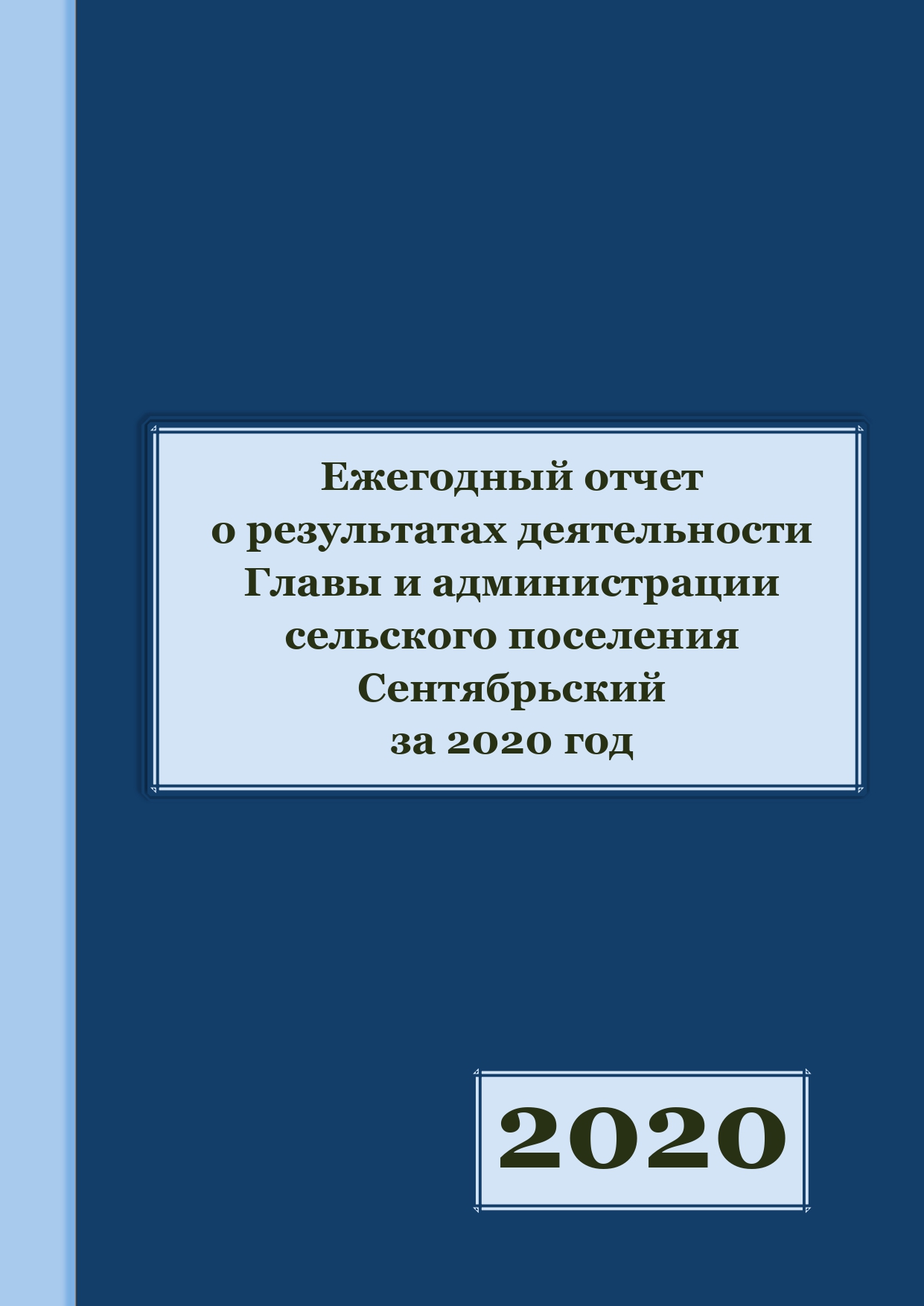 Оглавление:1. ВведениеУважаемые жители сельского поселения Сентябрьский! В соответствии с Федеральным законом от 06.10.2003 № 131-ФЗ «Об общих принципах организации местного самоуправления в Российской Федерации», Уставом сельского поселения - Глава муниципального образования представляет ежегодный отчет о своей работе и деятельности администрации. Первоочередная задача администрации поселения – это решение вопросов местного значения и исполнение полномочий, предусмотренных 131-ФЗ «Об общих принципах организации местного самоуправления в Российской Федерации» и Уставом поселения. Эти полномочия осуществляются путем организации повседневной работы администрации поселения, подготовки нормативно-правовых документов, в том числе и проектов решений Совета депутатов поселения, проведения встреч с жителями и активом поселения, осуществления личного приема граждан Главой поселения и муниципальными служащими, рассмотрения письменных и устных обращений. Для граждан это важнейшее средство реализации своих прав и законных интересов, а порой и их защиты, возможность непосредственно участвовать в решении вопросов местного значения и реально влиять на решения органов власти. Главным направлением деятельности администрации сельского поселения Сентябрьский является: обеспечение жизнедеятельности проживающих на территории с.п. Сентябрьский, что включает в себя, прежде всего, содержание социально-культурной сферы, водоснабжения, теплоснабжения, благоустройство улиц, дорог, работа по предупреждению и ликвидации последствий чрезвычайных ситуаций, обеспечение первичных мер пожарной безопасности, развития местного самоуправления, реализации полномочий с учетом их приоритетности, эффективности финансового обеспечения.Этот год запомнился нам значимыми событиями.1. В 2020 году в сельском поселении Сентябрьский были полностью снесены все ветхие и аварийные дома.2. В 2020 году реализован проект «Теплый дом» в рамках Федерального проекта «Народный бюджет» в который были включены мероприятия по утеплению дома № 19, благоустройству придомовой территории, закупке малых архитектурных форм на детскую площадку.3. Провели аукцион на строительство общественной территории «Сквер Победы» который будет построен в рамках Федерального проекта «Формирование комфортной городской среды» в 2021 году. 4. Совместными усилиями дали отпор новой коронавирусной инфекции Covid-19 на территории сельского поселения, минимизировав его последствия.2. Исполнение полномочий главой поселения, администрацией сельского поселения Сентябрьский и иных полномочий по решению вопросов местного значения, определенных законодательством и Уставом сельского поселения Сентябрьский2.1. Совет депутатов поселенияДеятельность Совета депутатов и его рабочих комиссий основывается на принципах законности, коллегиального, свободного и равноправного обсуждения и принятиях решений, гласности и учета мнения граждан, открытости, самостоятельности, ответственности, преемственности, содействия развитию всех форм принятого волеизъявления и участи граждан в решении вопросов местного значения. Основной формой работы Совета депутатов сельского поселения Сентябрьский является заседание, на котором принимаются решения Совета депутатов. В 2020 годы было проведено:Заседаний Совета депутатов поселения – 6. 2. Рассмотрено вопросов всего:а) по изменению в Устав, Регламент - 2б) по бюджету, налогам и финансам - 15в) по социальной политике – 53. Количество принятых нормативно – правовых актов всего:а) решений представительного органа – 464. Проведено:     б) публичных слушаний – 6.Проводились консультации по вопросам заполнения справок о доходах, расходах, об имуществе и обязательствах имущественного характера для депутатов поселения;- в апреле и мае 2020 года все депутаты поселения прошли аппаратную учебу по вопросам заполнения справок о доходах, расходах, об имуществе и обязательствах имущественного характера; 2.2. Деятельность администрации поселения2.2.1. КадрыИздано - 21 распоряжение по основной деятельности; по личному составу (о приёме, о переводе, об увольнении, о предоставление отпусков, о командировках, и др.). Оформлено на работу за отчетный период – 1 работник, уволено - 0 человек. Оформлено трудовых договоров, карточек формы Т-2 на принятых работников 1.В МКУ «Управление по делам администрации» издано распоряжений по личному составу (о приёме, о переводе, об увольнении, о предоставление отпусков, о командировках, об отгулах, о взысканиях, о продлении трудового договора, и др.) - 44. Оформлено на работу за отчетный период - 3 работников, уволено - 4 человек. Оформлено трудовых договоров, карточек формы Т-2 на принятых работников - 1. В 2020 году в соответствии с Указом Президента Российской Федерации от 21.09.2009 № 1065 и с утвержденным перечнем должностей муниципальной службы, муниципальные служащие обязаны предоставлять сведения о своих доходах, расходах, об имуществе и обязательствах имущественного характера, а также сведения о доходах, расходах, об имуществе и обязательствах имущественного характера своих супруги (супруга) и несовершеннолетних детей, сведения за 2020 год предоставили:Руководитель муниципального учрежденияСведения о доходах, расходах, имуществе и обязательствах имущественного характера своих супруги (супруга) и несовершеннолетних детей за 2020 год предоставлены в установленные законодательством сроки. На основании Положения о проверке достоверности и полноты сведений, представляемых лицами, замещающими муниципальные должности, замещающими муниципальные должности на постоянной основе была проведена проверка достоверности и полноты сведений о доходах, расходах, об имуществе и обязательствах имущественного характера. Также была проведена предварительная сверка поданных сведений путем запросов, направленных в налоговые и регистрационные органы в соответствии с методическими рекомендациями по осуществлению предварительной сверки достоверности и полноты сведений. На основании  постановления от 19.12.2013 № 167-па «Об утверждении Порядка размещения сведений о доходах, расходах, об имуществе и обязательствах имущественного характера лица, замещающего муниципальную должность, его супруги (супруга) и несовершеннолетних детей на официальном сайте администрации сельского поселения Сентябрьский, и предоставления этих сведений средствам массовой информации для опубликования» в установленные законодательством сроки были размещены сведения о доходах, расходах, об имуществе  и обязательствах имущественного характера, а также сведения о доходах, расходах, об имуществе  и обязательствах имущественного характера своих супруги (супруга) и несовершеннолетних детей 4 муниципальных служащих, главы поселения и 1 руководителя муниципального казенного учреждения. Фактов представления недостоверных и (или) неполных сведений не установлено.Согласно плану повышения квалификации 3 муниципальных служащих обучены на курсах повышения квалификации.2.2.2. ДелопроизводствоЗа отчетный период 2020 года в МУ «Администрация сельского поселения Сентябрьский» зарегистрировано: -Входящая документация 2937;-Исходящая документация 1727;-Распоряжения Нефтеюганского района 30;-Постановления Нефтеюганского района 200;-Распоряжения Администрации с.п. Сентябрьский 116;-Постановления Администрации с.п Сентябрьский 137;Согласно срокам, произведена работа по подготовке дел образовавшихся за 2014 год к сдаче на архивное хранение, составлены опись дел постоянного срока хранения и опись личного состава, акты для уничтожения бумаг, не представляющих ценности. Сдано 31 дело на архивное хранение.Согласно утвержденной номенклатуре дел составлены и зарегистрированы опись дел постоянного срока хранения и опись личного состава образовавшихся в администрации сельского поселения Сентябрьский за 2017 год.							Ведется работа по подготовке дел за 2015 год к сдаче на архивное хранение. 2.2.3. Благоустройство территории и землепользованиеВ 2020 году выдано гражданам выписок из похозяйственных книг – 13  выписок.В соответствии с административными регламентами оказания муниципальных услуг по присвоению и аннулированию адресов, издано 6  постановлений о присвоении адреса земельным участкам, зданиям и сооружениям.  Осуществляется работа по размещению данной информации в ФИАС. (федеральная информационная адресная система). С использованием ключа доступа к информационному ресурсу Росреестра, совместно со специалистом по населению, ведется работа по учету земель, состоящих на кадастровом учете.  На сегодняшний день в поселении 117 земельных участков под садоводство и огородничество, общей площадью 7,709 га. Проводилась работа по актуализации сведений о земельных участках, учтенных в реестре объектов недвижимости в части сведений о правообладателях земельных участках (наличие паспорта данных, ИНН и т.д) в течение 4-х кварталов 2020 года:1) проведено обследование и составлены 4 акта натурного обследования земельных участков, выделенных льготной категории граждан – многодетным семьям). Информация была направлена в земельный комитет администрации Нефтеюганского района для разработки алгоритма действий по изъятию данных земельных участков. 2) проведена актуализация 40 земельных участков (были сделаны запросы о предоставлении сведений об объектах недвижимости и их правообладателях в Росреестр). Во исполнение письма Центра имущественных отношений ХМАО-Югры, была проведена работа по перечню земельных участков (385 земельных участков), отнесенных к категории земель – «земли населенных пунктов», которые подлежат государственной кадастровой оценке в 2021 году (были сделаны запросы о предоставлении сведений об объектах недвижимости и их правообладателях в Росреестр).Предоставлено физическим лицам две муниципальных услуги в части градостроительной деятельности «О предоставлении разрешения на отклонение от предельных параметров разрешенного строительства, реконструкции объектов капитального строительства». В 2020 году внесены изменения в Генеральный план сельского поселения Сентябрьский, в Правила землепользования и застройки сельского поселения Сентябрьский, утвержден проект планировки центральной части с.п.Сентябрьский.Разработана на основе новой градостроительной документации генеральная схема санитарной очистки территории с.п.Сентябрьский.На протяжении 2020 года велась работа по установлению нормативов накопления твердых коммунальных отходов на территории с.п.Сентябрьский (договор ООО «Ян-Энерго»). В настоящий момент вся документация находится на стадии согласования и утверждения с вышестоящими инстанциями. Ведется работа по ведению похозяйственных книг (334 лиц.счета ).Проводились проверки детских игровых площадок, с составлением актов осмотра игровых сооружений и комплексов. Заключен договор на техническое обслуживание детских площадок с ООО УК «Русь». В рамках комплексного благоустройства установлены МАФы (детское игровое оборудование, лавочки, урны) на территории поселения на сумму 930122,27 руб (ИП Аскаров Р.Р.). В целях наведения санитарного порядка в поселении и приведении в надлежащее состояние придомовых территорий, дорог, улиц был проведен месячник по санитарной очистке и благоустройству с.п.Сентябрьский с 25.04 по 27.05.2020 года с привлечением предприятий, организаций и учреждений.    В 2020 году проведены мероприятия по очистке и благоустройству поселения:- проведено 2 субботника по уборке придомовых территорий, территорий учреждений и организаций.   - экологические акции по озеленению и древонасаждению территории поселения.  В рамках проекта «Народный бюджет» в 2020 году осуществлено благоустройство дома №19 (утепление фасадов дома, устройство вентилируемых фасадов, озеленение прилегающей территории) на сумму 2499188,00 руб.           В преддверии Новогодних праздников на территории поселения был построен снежный городок 200 тыс.руб., установлена новогодняя ель на общую сумму 100 тыс.руб. Закуплены украшения на новогоднюю ель на сумму 80850 руб. (ООО «ФОРМА-А». Приобретен для украшения новогоднего городка МАФ «Олень» на сумму 60000 руб (ООО ТК «Оиптимум Инвест Регион»). Также красочные ограждения вокруг ели на сумму 130896.руб.  (Филиал 33 АО «Государственной компании «Северавтодор»).    В целях осуществления безопасности и функционирования дорог поселения в 2020 году были заключены муниципальные контракты на зимнее содержание с ООО «Катунь» на сумму 1147329,6 руб., и летнее содержание автомобильных дорог поселения на сумму 300 тыс.руб.   В рамках работ по благоустройству территории сельского поселения Сентябрьский выполнялись работы по покосу травы на сумму 70 тыс.руб. (договор с ООО УК «Русь»).2.2.4. Гражданская оборона, ликвидации последствий чрезвычайных ситуаций, противопожарная безопасностьОсновные мероприятия в с.п.Сентябрьский в области гражданской обороны - это предупреждение и ликвидация чрезвычайных ситуаций, обеспечение пожарной безопасности в поселении.Уточнены и внесены изменения в списки комиссий и порядок взаимодействия оповещения должностных лиц КЧС и ОПБ, внесены изменения в эвакуационную комиссию поселения. Проведены корректировки схем оповещения при возникновении ЧС, в том числе террористического характера. Главой поселения утвержден План действий при возникновении чрезвычайных ситуаций природного и техногенного характера.За 2020 год проведено 5 заседаний комиссии по ЧС и ОПБ. Основными вопросами, рассматриваемыми на заседании комиссии КЧС и ОПБ являются – предупреждение и ликвидация чрезвычайных ситуаций, связанных с весенним половодьем, пожароопасными периодами и пожароопасной обстановкой в поселении.В отчетный период активно велась работа в области пропаганды населения по противопожарной тематике – вручено более 400 памяток, проведены инструктажи населению частного сектора, вручено 70 памяток, памятки садоводам – 58 шт., памятки об оповещении и эвакуации населения – 33 шт.Заключен договор с ООО «СпецМонтаж-Безопасность» на обслуживание автономных дымовых извещателей с GSM-модулем, установленных в муниципальном жилом фонде, предоставленном многодетны семьям, на сумму 6000руб. За 2020 год проведены 8 тренировочных эвакуаций при возникновении пожара в Доме культуры «Жемчужина Югры», на объекте ЖКХ-КОС, проведены инструктажи с работника данных учреждений.В соответствии с планом администрации Нефтеюганского района основных мероприятий в области ГО и ЧС, в период с 04.09. по 04.10.2020 года проведен месячник гражданской обороны. В дошкольном, общеобразовательном учреждении были проведены мероприятия по противопожарной безопасности, антитеррористическим действиям, тренировочные эвакуации при возникновении ЧС, также оказывалась методическая помощь руководителям учреждений в области гражданской обороны. Регулярно размещалась информация по пожарной безопасности и антитеррору на официальном сайте поселения. Проводились испытания сетей наружного противопожарного водопровода на соответствие расчетному расходу воды для целей пожаротушения от передвижной пожарной техники и   обследования технического состояния противопожарного водоснабжения: обследовано 6 пожарных гидрантов, составлены акты о проверке (пожарные гидранты находятся на техническом обслуживании «МУП «УТВС»). Проводятся управляющими компаниями осмотры чердачных помещений и лестничных площадок с составлением актов осмотра и предоставляются в Администрацию поселения.Проводится комплексная работа о мерах пожарной безопасности при проведении Новогодних праздничных мероприятий в поселении (комиссионные обследования объектов с массовым пребыванием, дежурство ответственных должностных лиц, информирование населения путем распространения памяток, размещения информации на информационных стендах и официальном сайте поселения, социальных сетях в сети «Интернет»).В связи с неблагоприятной эпидемиологической обстановкой, вызванной распространением короновирусной инфекцией  COVID-19, в рамках муниципальной программы ««Защита населения и территорий от чрезвычайных ситуаций, обеспечение пожарной безопасности на территории сельского поселения Сентябрьский на 2019-2025 годы» на протяжении 2020 года проводилась  дезинфекционная обработка общественных пространств и мест общего пользования ( договора с ИП Мироненко Н.И. на сумму 299,700 тыс.руб, ООО УК «Русь» 93,720 тыс.руб., ИП Галанов А.А. 249,564 тыс.руб.). 2.2.5. Исполнение государственных полномочийВ соответствии с федеральным, окружным законодательствами, Уставом МКУ «Администрация сельского поселения Сентябрьский»- осуществление первичного воинского учёта;В 2020 году было выдано 409 справки (форма-3, форма-4, о регистрации) Зарегистрировано по месту жительства 71 человека из них перепрописка-41 чел., по месту пребывания-74 человек. Снято с регистрационного учета 29 человек.Родилось 12 человек, умерло 3 человек.  На первичном воинском учёте состоит 237 человек, в том числе:- призывников –15 человек;- офицеров запаса – 9 человек;- прапорщиков, мичманов, сержантов, старшин, солдат, матросов запаса – 212 человек.2.2.6. Муниципальные услуги и обращения гражданВ 2020 году на официальном сайте с.п. Сентябрьский было размещено 24 решения Совета депутатов, 87 Постановлений Администрации сельского поселения, 5 Распоряжений сельского поселения Сентябрьский ежеквартально размещались отчеты по исполнению бюджета и обращения граждан. Так же в течения года размещались новости поселения и района, объявления, поздравления, информация для населения.В течение года проводилась работа по обращениям граждан.Анализируя общее число обращений, хотелось бы, отмечается тенденция увеличения общего количества. Так за 2020 год в администрацию сельского поселения Сентябрьский поступило письменных и на личных приемах всего 7 обращений, а за аналогичный период 2019 года – 17 обращений, то есть общее число уменьшилось на 69%. Повторное обращение было по поводу отлова безнадзорных животных, 4 обращения касались жилищных вопросов и 1 обращение по замене мостика к Церкви. Нарушений сроков рассмотрения обращений граждан не допущено.В 2020 году 15 жителям были вручены благодарственные письма Главы поселения За 2020 год было выпущено 52 бюллетеня «Сентябрьский вестник», так же все выпуски бюллетеня «Сентябрьский Вестник» были размещены на официальном сайте поселения. В течение года подготавливались праздничные поздравления, поздравления по случаю дня рождения, памятные адреса.За период 2020 года, администрацией сельского поселения Сентябрьский, было оказано 18 муниципальных услуг:- 1 в сфере строительства, архитектуры и градостроительной деятельности; - 8 касающихся жилищной сферы;- 1 сдача муниципального имущества в аренду;- 6 присвоение адреса;- 2 разрешения на движение специального транспорта по автомобильным дорогам поселенияВ 2020 году проведено 4 общественных совета. Обсуждались вопросы, касающиеся благоустройства территории поселения, безопасности детей на дорогах и на детских игровых площадках, о мероприятиях по предупреждению и предотвращению завоза и распространения новой коронавирусной инфекции. В IV квартале 2020 года избран новый состав общественного совета. В новом составе, общественный совет будет работать 3 года.2.2.7. Жилищный фондВ 1 и 2 квартале года осуществлен снос аварийного жилья.  Общая площадь снесенного жилья составила 1 921,8 кв. м. кв.м. По состоянию на 31.12.2020 года мероприятия по расселению граждан и ликвидации аварийного жилья завершены в полном объеме. Жилищный фонд муниципального образования сельское поселение Сентябрьский составил 30,6 тыс. кв.м., из них МКД – 28.5 тыс.кв.м,ИЖС – 2,1 тыс. кв.м.Приватизировано 4 жилых помещения, общей площадью 213,3 кв. м.2.2.8. Работа с населениемСоциальная защита, пенсионное обеспечениеОказывается консультативная помощь по вопросам социальной защиты населения, по оформлению субсидий, пособий, компенсаций и другим мерам социальной поддержки льготной категории населения. В течении года оказывались консультационные услуги гражданам, по вопросам получения мер социальной поддержки,  льгот и субсидий, оплате проезда к месту лечения или отдыха,  компенсации платы за капитальный ремонт, содействие в подготовке и сдаче документов для оплаты проезда в Управление социальной защиты населения и ГУ-УПФ РФ, в подготовке документов для получателей субсидии по ЖКУ, компенсация  взносов за капитальный ремонт,  проводилась работа по уведомлению граждан задолженности  по налогам, проводилась профилактическая разъяснительная работа. Проводились консультации с населением и оказано содействие семьям  по целевым жилищным  программам Ханты-Мансийского автономного округа –Югры. Осуществлялось информирование населения о мероприятиях, акциях, и других событиях, проводимых администрацией Нефтеюганского района и с.п. Сентябрьский.НаселениеПо данным Территориального управления федеральной службы  государственной статистики численность населения в 2020 году  в муниципальном образовании сельское поселение Сентябрьский составила 1547 человек. Из общей численности: Дети (от 0-до 18 лет) - 228 чел. Граждане старше 60 лет – 72 чел.Естественный прирост населения составляет: 2020год - 9 человек (родилось 12 чел, умерло 3 чел.)Справочно, за 5 предшествующих лет: 2019 год – 10 человека (родилось 12 чел, умерло 2 чел.)2018 год – 3 человека (родилось 8 чел, умерло 5 чел.)2017 год - 6 человека (родилось 11 чел, умерло 6 чел.)2016 год – 4 человека (родилось 10 чел, умерло 6 чел.)          2015 год - 10 человек (родилось 19 чел, умерло 9 чел.)2.2.9. Работа в сфере молодежной политикиНа территории с.п. Сентябрьский действуют Совет молодежи (12 человек), волонтёрское молодёжное объединения «Мы есть!» (15 человек)За 2020 год были проведены мероприятии, направленные на:- формирование духовно-нравственных ценностей и патриотическое сознание молодежи;- формирование здорового образа жизни молодых граждан;- привлечение молодежи к активному участию в общественной жизни;- пропаганду семейных ценностей среди молодежи;- пропаганду активного досуга молодежи;- создание условий для интеллектуального и творческого развития молодежи, поддержку талантливой молодежи.- профилактика экстремизма, гармонизация межэтнических и межкультурных отношений - ДобровольчествоВ отчет входят разделы: - МТО- награждение членов Совета молодёжи, добровольцев волонтерского молодёжного объединения «Мы Есть!» с.п. Сентябрьский.Формирование духовно-нравственных ценностей и патриотическое сознание молодежи.Патриотическое воспитание - это систематическая и целенаправленная деятельность организаций, направленное на формирование у граждан высокого патриотического сознания, чувства верности своему Отечеству, готовности к выполнению гражданского долга, конституционных обязанностей по защите интересов Родины, а также воспитания толерантности среди детей подростков и молодёжи.На территории сельского поселения Сентябрьский с 2015 года действует программа патриотического воспитания «Мы граждане России».Цель: Воспитание у молодёжи чувства патриотизма, готовности к защите Отечества, коллективизма и товарищества.В программу включены следующие мероприятия: фотоконкурсы, викторины, познавательные программы квесты, эстафеты, поздравление детей ВОВ и.т.д.Всего в Доме культуры «Жемчужина Югры» за 2020 год по патриотическому воспитанию было проведено 178 мероприятий, в которых прияло участие 11174 человека (аудитория смешанная).Формирование здорового образа жизни молодых граждан.В целях приобщения молодежи к спорту и здоровому образу жизни были проведены онлайн мероприятия, а также дистанционный мероприятия, видеожурналы, направленные на здоровый образ жизни молодёжи «Жить-здорово», «Я и моё здоровье», а также агитбригады «Здоровый образ жизни - чистая страница», «Здоровье не купишь», «Движение- это жизнь», «На пути к здоровью», «Планета ЗОЖ», «Давай с нами!», «ЗОЖ-путь к долголетию», «Мы против вредных привычек». Волонтерами и членами Совета молодёжи была проведена акция СТОП ВИЧ, целью которых является профилактика СПИДА. Молодёжь раздавала листовки и ленточки.Совет молодёжи с.п.  Сентябрьский, а также волонтерское объединения «Мы Есть!», приняли активное участие, организовали и оказали помощь в мероприятиях ЗОЖ.Привлечение молодежи к активному участию в общественной жизни сельского поселения Сентябрьский, Нефтеюганского района, ХМАО-Югры.С января проводилась акция милосердия «Снег за окном» ребята очищали мемориал «Никто не забыт и ни что не забыто». При участии Совета молодёжи были проведены акции милосердия «Неделя добрых дел» Благотворительная акция, «Весёлый шарик» акция,  посвященная международному Дню против табака. Памятная дата «День памяти и скорби», Всероссийская акция «Красная гвоздика», акция «Окна Победы», акция «Триколор», посвященная Дню Флага российской Федерации, акция «Моя Россия» где волонтеры раздали брошюры Конституции РФ.Ежегодно молодёжь сельского поселения Сентябрьский участвует в конкурсах местного значения, а также принимает участие в районный мероприятиях: «День молодёжи», «Лига управленцев Югры».Ежеквартально на базе ДК «Жемчужина Югры» проходит заседание Совета молодёжи, где активно участвуют представители молодёжных организаций с.п. Сентябрьский. Ребята обсуждают мероприятия разной направленности и назначают ответственных. Анализ проводимых мероприятий показывает, что учащиеся и рабочая молодёжь ведут активную жизненную позицию в поселении и районе и округе.Пропаганда семейных ценностей среди молодежи.В рамках программы для молодых семей действующей на территории сельского поселения Сентябрьский «Мы помним мы гордимся» начиная с сентября месяце проходят мероприятия направленные на пропаганду семьи как социального института возрождение и поддержку традиций позитивного отношения к семье, ребенку, родительству, здоровому образу жизни.В сентябре и октябре молодые семьи ждал дистанционный конкурс – выставки семьи их родственников с воспоминаниями «Семейный очаг», конкурс рисунков «Карантин», «Я золушка».Пропаганда активного досуга молодежи. Две молодежные организации организовывали досуг детей, подростков: в январе прошли выставки, театрализованные представления направленные на сохранения традиций русской культуры (в данных мероприятиях участвовали дети и взрослые.) Молодёжное волонтерское объединение «Мы есть!» и Совет молодёжи в течении года совместно с ДК «Жемчужина Югры» организовывает мероприятия для детей, подростков и молодёжи.Члены Совета молодёжи приняли участие в концертных программах «Красота спасет мир».Профилактика экстремизма, гармонизация межэтнических и межкультурных отношений.Работники Дома Культуры «Жемчужина Югры» совместно со специалистом по молодёжной политике с.п. Сентябрьский провели мероприятия по профилактике экстремизма, гармонизация  межэтнических  и межкультурных отношений .В феврале   руководителями коллективов ДК, были проведены беседы и диспуты «Мы за мир!» для участников коллективов художественной самодеятельности, подростков и молодёжи с.п. Сентябрьский. Тема мероприятий «Вопросы профилактики и противодействия экстремизма на этнорелигиозной почве», беседы проходили в форме «круглого стола», Художником ДК были изготовлены и при входе в зал розданы листовки -  «Мы за мир! Нет экстремизму! Нет терроризму!».В марте состоялась неделя национального искусства и мастерства (ДПИ, ИЗО ) народов Севера ханты и манси «Югорская долина».  Неделя была открыта 13 марта театрализованной – познавательной программой , где ребята познакомились с бытом, обрядами  ханты и манси, после программы был проведён мастер – класс по изготовлению домашней утвари и украшений из кожи и бисера . Мастер – класс по ИЗО  «По реке времени»,  В апреле прошли замечательные дистанционные мероприятия, посвященные Дню единения народов Белоруссии и России «Белые россы». Познавательные дистанционные и онлайн мероприятия программы посвященные Дню коренных малочисленных народов Севера ХМАО-Югры. Совместно с местной религиозной организацией православным Приходом Храма в честь Воздвижения Честного и Животворящего Креста Господня с.п. Сентябрьский, прошёл конкурс рисунков «Пасха Красная».  Мероприятия посвященные Дню России начались с 8.00ФЛЕШМОБ#ОКНАРОССИИ	Дистанционное мероприятие. Жители с рисунок/поздравление с Днем России и приклеивают его на окно, затем фотографируют и выкладывают в соц сети с хештегами.ХОРОВАЯ АКЦИЯ «ЗА СЕМЬЮ, ЗА РОДИНУ, ЗА РОССИЮ».Дистанционное мероприятие. В сельском поселении Сентябрьский семья Сидоровых приняла участие во Всероссийский акции "ЗА СЕМЬЮ, ЗА РОДИНУ, ЗА РОССИЮ" с песней «Россия - это мы».ОБЩЕРОССИЙСКОЕ ИСПОЛНЕНИЕ ГИМНА	Дистанционное мероприятие. Жители сельского поселения Сентябрьский приняли участие в ОБЩЕРОССИЙСКОМ исполнении Гимна Российской Федерации. Они исполнили Гимн с балконов и окон своих домов."Люблю тебя моя Россия»!	Дистанционное мероприятие. Видеопоздравление от Главы сельского поселения Сентябрьский А.В. Светлакова 22 июня прошли дистанционное мероприятие. В дань памяти и уважения к подвигу советских солдат погибших в годы Великой Отечественной войны по всей России объявляется минута молчания, минута скорби. «ВСЕРОССИЙСКАЯ МИНУТА МОЛЧАНИЯ». Дистанционное мероприятие. Работники дома "Культуры" украшают дерево георгиевскими ленточками и фотографиями павших героев с именами. Люди подходят и фотографируются. "Дерево Памяти".	2 августа прошло мероприятие приуроченное к празднованию Курбан-байрам. "Курбан Байрам!" 3 сентября «Мы будем вечно помнить Вас!» День Солидарности борьбы с терроризмом. В мероприятие были включены историческая справка, минута молчания, видео презентация. Отдать дань памяти тысячам соотечественников, погибшим от рук террористов в Беслане, в театральном центре на Дубровке, в Буденновске, Первомайском, при взрывах жилых домов в Москве, Буйнакске и Волгодонске, в сотнях других террористических актов"."Минута тишина» Акция была организована в единое время.В дань памяти жертв Беслана, жертв террористических актов, а также памяти тех, кто отдал свои жизни в борьбе с террористами, после трансляции видеоролика была объявлена минута молчания. Звучал метроном. Участники присылали фотографии на электронную почту учреждений, организаторы выкладывают фотографии в свои социальные сети с хэштегом #ДеньСолидарностиВБорьбеСТерроризмом #минутаТишины27 сентября совмесно с настоятелем прихода иереем Олегом был создан видеожурнал об истории возникновения Храма на территории с.п. Сентябрьский «Святой день» посвященный Престольному празднику православного прихода «В Честь воздвижения животворящего креста честного» с.п. Сентябрьский. 22 октября дистанционное мероприятие для подростков «Прав ты, или не прав» Показ тематических видеороликов.30 октября День памяти жертв политических репрессий. История, минута молчания, показ видеоролика.9 ноября в Международный день против фашизма, расизма и антисемитизма, на базе НРМОБУ Сентябрьская СОШ прошел Час памяти «Все разные – все равные!», где была представлена историческая справка, а также слайдовый показ. В завершении мероприятия всех жертв этих страшных событий почтили минутой молчания "Нам нельзя позабыть, всё, что было вчера".	4 ноября прошли дистанционные мероприятия Многонациональная акварель!»	"День Народного Единства. Акция включала в себя выставку рисунков, отражающих идею праздника – День народного единства.Участники присылали рисунки на электронную почту учреждений, организаторы выкладывают видеоролик с творческими работами в свои социальные сети.#ДЕНЬНАРОДНОГОЕДИНСТВА#ПОПРОСТОРАМРОССИИ"О России с любовью!"	"День Народного Единства.Участники акции подготовят творческие номера (чтение стихов, вокальные номера, хореографические композиции).и презентуют их в социальных сетях учреждений культуры.#ДЕНЬНАРОДНОГОЕДИНСТВА#ОРОССИИСЛЮБОВЬЮ "Моя гордость, моя страна"	"День Народного Единства.В рамках акции транслировались видеоролики с проведением мастер – класса по изготовлению поделки, отражающей идею праздника.#ДЕНЬНАРОДНОГОЕДИНСТВАТема: ДПИ.  «Брошка – матрёшка». В рамках проведения Дня толерантности 16 ноября были проведены дистанционные мероприятия: «Голубь мира» Трансляция видеороликаМеждународный день толерантности «Международный день толерантности»Дистанционное мероприятиеТрансляция видеороликаЧтение стихов на тему толерантность.Всего за год в с.п. Сентябрьский прошло 53 мероприятия по профилактике экстремизма, гармонизации межэтнических и межкультурных отношений, в которых приняло участие 5328 человека.Добровольчество.Добровольцы - это уникальный ресурс организации. Люди по разным причинам отдают свое личное время, знания, идеи и опыт организациям и объединениям людей.Если человек по собственному желанию пытается изменить мир, в котором он живет, то это уже по определению является уникальным, так как никто не вынуждал человека делать это, а он сам по своей свободной воле решил помогать людям, формально или неформально объединенных в некоммерческие организации. Поэтому и уникальность услуг добровольцев состоит в том, что подобных услуг организация нигде больше не сможет получить.Основным направлением волонтерского объединения «Мы Есть» сельского поселения Сентябрьский является культурное волонтерство.Организаторами молодёжного движения сельского поселения Сентябрьский будут организовывать специалисты ДК «Жемчужина Югры», так как молодёжное волонтерское объединение «Мы есть!» находится на базе ДК «Жемчужина Югры».За 2020 год волонтеры оказали помощь, организовали и сопроводили 524 мероприятия. Совместно с работниками ДК «Жемчужина Югры», осваивали программы для организации мероприятий и проведение мероприятий в новых форматах.В 2020 году для ребят волонтеров были закуплены жилетки «Волонтеры Победы», а также футболки с логотипом «Я культурный волонтер».В перспективе на 2021 год привлечение молодёжи, в добровольческую деятельность до 20 человек.Задачи на 2021 год -  формирование общества волонтеров, задействованных в добровольческой деятельности в сфере культуры, информационной, ресурсной поддержки деятельности, в том числе в сфере сохранения культурного наследия народов Российской Федерации, а также популяризация добровольческого движения в сфере культуры путем организации и сопровождения мероприятий местного, районного и окружного значения.В 2020 году на территории сельского поселения Сентябрьский был образован Гуманитарный добровольческий корпус Югры в составе 7 волонтеров и 2 кураторов. На протяжении всей пандемии новой коронавирусной инфекции COVID-19 волонтеры сельского поселения Сентябрьский доставляли жителям поселка еду. Медикаменты и товары первой необходимости. За 2020 год помощь была оказана боллее чем 50 жителям сельского поселения. По итогам года все волонтеры и кураторы добровольческого корпуса были награждены Благодарственными письмами и Почетными грамотами Главы Нефтеюганского района.Молодёжные трудовые отряды сельского поселения Сентябрьский и КС – 5.В связи с эпидемиологической ситуацией в России. На территории Сентябрьский работал один отряд от Главы Нефтеюганского района с сентября по ноябрь. Число бойцов МТО составил 20 человек.Работа была организованна и выполнена по следующим направлениям:* Санитарная очистка территорий сельских поселенийИтого на территории сельских поселений Сентябрьский и КС – 5 в 2020 году в течении года численность бойцов молодёжных трудовых отрядов составила 20 человек.На территории сельского поселения Сентябрьский действую проекты направленные на:- развитие волонтерского движения «Я культурный волонтер»- сохранения семейных ценностей «Помни и гордись»- здорового образа жизни «Турслет»Награждение членов Совета молодёжи, добровольцев волонтерского молодёжного объединения «Мы Есть!» с.п. Сентябрьский.В 2020 году победителем Молодёжной лиги управленцев Югры стал Бушмелев Артем.Стехнович Анастасия стала победительницей в мероприятиях окружного, районного и местного значения.Районный конкурс «Блепбук» по ПДД- I место«Звездный час» онлайн игра-2 место«Топ 40»-3 местоРайонный форум «Добрый дом» читающая семья 1 местоРайонный форум Мир молодых гранд 6000 рублей на лепбукМарафон Югре 90 1 командное местоДобровольцы молодёжного волонтерского объединения «Мы Есть!» стали победителями в районном конкурсе среди волонтеров культуры Нефтеюганского района «ДоброТвОрец: Действуй-Твори-Объединяй».2.2.10. Правовое регулированиеЗа 2020 год заключены 6 Соглашений (о передаче осуществления части полномочия Администрации сельского поселения Сентябрьский по решению вопроса местного значения Администрации Нефтеюганского района);Также проведена юридическая экспертиза на предмет соответствия действующему законодательству 137 постановлений, по которым проведена антикоррупционная экспертиза, по результатам которой выданы экспертные заключения; 116 распоряжений; 46 решения Совета депутатов.С целью приведения Устава муниципального образования п. Сентябрьский в соответствие с действующим законодательством в течение 2020г.  2 раза вносили изменения и дополнения в Устав. По проектам решений Совета депутатов «О внесении изменений и дополнений в Устав муниципального образования п. Сентябрьский» проводились публичные слушания. Принятые Советом депутатов п. Сентябрьский решения «О внесении изменений и дополнений в Устав муниципального образования п. Сентябрьский» направляются в Управление Министерства юстиции РФ при ХМАО-Югре.В сфере противодействия коррупции ежеквартально проводятся заседания межведомственного Совета при Главе сельского поселения Сентябрьский по противодействию коррупции. 2.2.11. Контрактная система в сфере закупок товаров, работ, услуг для обеспечения государственных и муниципальных нужд 
МУ «Администрация с.п. Сентябрьский»2.2.11.1 МУ «Администрация с.п. Сентябрьский»МУ «Администрация с. п. Сентябрьский» за 2020 год заключены и исполнены: Муниципальные контракты: а) Муниципальные контракты на зимнее и летнее содержание дорог на территории с. п. Сентябрьский - на общую сумму 1 447,32960 тыс. рублей. Контракты исполнены.б) Муниципальные контракты на выполнение работ по благоустройству дома и придомовой территории дома № 19 в с. п. Сентябрьский в целях исполнения проекта «Теплый дом» в рамках реализации проекта "Народный бюджет" – на сумму 1 703,24502 тыс. рублей. Контракты исполнены, проект реализован.в) Определен подрядчик и заключен муниципальный контракт на 2021 год на «Благоустройство общественной территории «Сквер Победы» с. п. Сентябрьский - сумму 7 782,69983 тыс. рублей. Сроком выполнения работ с 01.05.2021 года по 30.07.2021 года.Муниципальные договора до 600,0 тыс. рублей для закупок товаров, работ и услуг для нужд поселения реализовано на сумму 13 292,95462 тыс. рублей, из них:- на благоустройство поселения (а именно: обустройство ливневых канализаций, озеленение территории, проведение экспертной оценки сметной документации, обустройство автомобильной стоянки, оформление генеральной схемы санитарной очистки территории, обустройство ледового города, установка и разборка новогодней ели, приобретение и установка малых форм; техническое обслуживание электросетей уличного освещение, техническое обслуживание видеонаблюдения, приобретение цветочной рассады и уход за ней) – 4 410,03062 тыс. рублей;- на проект "Народный бюджет" по благоустройству дома № 19 3 договора на общую сумму – 795, 94298 тыс. рублей- зимнее и летнее содержание автомобильных дорог – 1 447,32960 тыс. рублей.- обслуживание и содержание имущества (уплата взносов на капитальный ремонт в Югорский фонд капитального ремонта за муниципальный жилой фонд сельского поселения Сентябрьский, оплата услуг по начислению, сбору и переводу оплаты за наём, дезинфекция общественных пространств и семейных очагов коронавирусной инфекции в многоквартирных домах), снос аварийных домов – 2 973,49710 тыс. рублей- прочее – 1 962,90930 тыс. рублей (обслуживание камер видеонаблюдения в поселении, отлов собак, повышение квалификации сотрудников, молодежная политика, защита персональных данных, сопровождение информационного ресурса (официальный сайт органов местного самоуправления), услуги связи, техническое обслуживание пожарных извещателей и пожарных гидрантов).2.2.11.2 МКУ «Управление по делам администрации»МКУ «Управление по делам администрации с. п. Сентябрьский» за 2020 год заключены и исполнены договоры до 600,000 тыс. рублей с ед. поставщиком, зарегистрированные в реестре договоров в количестве - 90 шт. на общую сумму 4 662,61500 тыс. рублей. По данным договорам оплачены коммунальные услуги, почтовые услуги, услуги связи, интернет, сопровождение и обновление программных продуктов, приобретение материальных запасов основных средств, горюче-смазочных материалов, запасных частей автотранспорта, компьютерной и оргтехники, оплата услуг по страхованию, страхование автотранспорта, предрейсовых осмотр водителей, техническое обслуживание узла учета тепловой энергии, инженерных коммуникаций здания администрации.3. Бюджет поселенияБюджет сельского поселения Сентябрьский (далее - бюджет поселения) - форма образования и расходования денежных средств в расчете на финансовый год, предназначенных для исполнения бюджетных обязательств поселения. Бюджет поселения на 2020 год утвержден решением Совета депутатов от 28.11.2019 №68 "Об утверждении бюджета муниципального образования Сельского поселения Сентябрьский на 2020 год и плановый период 2021-2022 годов".  Первоначальный бюджет поселения: - по доходам и соответственно по расходам составил 44 107, 50933 тыс. рублей. . В течение года решениями Совета депутатов сельского поселения Сентябрьский в бюджет были внесены ряд изменений. Таким образом, уточненный бюджет на конец отчетного периода исполнен со следующими показателями:- Доходная часть бюджета на 2020 год уточнена в сумме 66 123,62312 тыс. руб., фактически за отчетный период поступило в бюджет поселения 68 818,09157 тыс. руб., что составляет 104% к годовому плану.- Расходная часть бюджета на 2020 год уточнена в сумме 68 476,90971 тыс. руб., исполнение по расходам бюджета за отчетный период составляет 64 231,87409 тыс. руб., или 93,8% к годовому плану.- Дефицит бюджета составляет 6 939,50407 тыс. руб. 3.1.  Исполнение доходной части местного бюджета.Налоговые и неналоговые доходы бюджета сельского поселения Сентябрьский на 2020 год запланированы в сумме 22 969,8 тыс. руб., исполнены на 111,8% в сумме 25 676,1 тыс. руб. Поступление налоговых и неналоговых доходов по сравнению с прошлым годом увеличилось на 4 135,4 тыс. рублей или 119,2% (фактическое поступление за 2019 год составляло 21 540,6 тыс. рублей).Доля поступивших налоговых и неналоговых доходов за отчетный период в общей сумме поступивших доходов составила 19,9%.На долю НДФЛ приходится 58,8% от всех запланированных на 2020 год собственных доходов. Поступление НДФЛ выполнено на 110,0% и составляет 14 860,1 тыс. руб. при годовом плане 13 505,0 тыс. рублей. НДФЛ является одним из основных доходных источников бюджета сельского поселения Сентябрьский, который в отчетном периоде увеличился в результате деятельности предприятий. В 2020 году были спрогнозированы следующие доходы:-от акцизов по подакцизным товарам (продукции), производимым на территории Российской Федерации в сумме 450,2 тыс. рублей. Поступление выполнено на 98,2% и составляет 442,0 тыс. рублей;-единый налог на вмененный доход для отдельных видов деятельности в размере 247,3 тыс. рублей. Норматив отчисления составляет 50%. На долю налога приходится 1% от всех запланированных на 2020 год собственных доходов. Поступление выполнено на 78,6% и составляет 194,4 тыс. рублей. На долю налога на имущество физических лиц приходится 1,6% от всех запланированных годовых доходов и поступивших доходов бюджета за 2020 год. Налог на имущество за отчетный период выполнен на 98,4% или на 364,3 тыс. рублей при годовом плане 370,1 тыс. рублей. Снижение, в связи с планированием поступления в счет погашения недоимки прошлых периодов.На долю земельного налога с юридических лиц в бюджете поселения приходится 0,6% от всех запланированных доходов на 2020 год, что составляет 138,3 тыс. рублей. Исполнено 141,7 тыс. рублей, что составляет 102,4 % от годового плана. На долю транспортного налога с в бюджете поселения приходится 0,23% от всех запланированных доходов на 2020 год, что составляет 53,2 тыс. рублей. Исполнено 58,5 тыс. рублей, что составляет 109,9 % от годового плана. Государственная пошлина за совершение нотариальных действий должностными лицами органов местного самоуправления, уполномоченными в соответствии с законодательными актами Российской Федерации на совершение нотариальных действий запланирована в сумме 15,0 тыс. руб. поступление составило 6,7 тыс. рублей или 44,7%. Доходы от сдачи в аренду имущества, составляющего казну поселений (за исключением земельных участков) - в сумме 353,2 тыс. руб. при годовом плане 350,0 тыс. руб., план выполнен на 100,9%.Прочие поступления от использования имущества, находящегося в собственности поселений в сумме 26,1 тыс. руб. при годовом плане 200,0 тыс. руб., план выполнен на 13,1% (поступления согласно заключенному агентскому договору по начислению, сбору и оплаты за наём жилых помещений (оплата поквартальная), включение жилых помещений в реестр муниципальной собственности по результатам передачи от ДИО НР,Прочие доходы от компенсации затрат бюджетов поселений - в сумме 178,3 тыс. руб. при годовом плане 178,3 тыс. руб. (возврат дебиторской задолженности прошлых лет).Доходы от продажи квартир, находящихся в собственности поселений – поступили в сумме 8 956,5 тыс. руб. при годовом плане 7 380,0 тыс. руб., план выполнен на 121,4%.Доходы от реализации имущества, находящегося в государственной и муниципальной собственности поступили в сумме 82,4 тыс. руб. при плане 82,4 тыс. рублей. Безвозмездные поступления сельского поселения Сентябрьский на 2020 год запланированы в сумме 43 141,9 тыс. руб., исполнены на 100,0% в сумме 43 141,9 тыс. руб. Доля поступивших безвозмездных перечислений за отчетный период в общей сумме поступивших доходов составила 65,2%.3.2.  Исполнение расходной части местного бюджета.Расходная часть бюджета сельского поселения Сентябрьский за 2020 год исполнена на сумму 64 231,87409 тыс. руб., что составляет 93,8% к годовому плану –68 476,90971 тыс. рублей.В отчетном периоде в реализации находились 9 муниципальных программ на запланированную общую сумму 66 115,08923 тыс. рублей, исполнены на 93,6% 61 920,05361 тыс. рублей.  4. Заключительная часть.Подводя итог своему выступлению, хотелось бы отметить, что хотя 2020 год выдался тяжелым, но мы успешно с этим справились. За этот год была проведена большая работа в сельском поселении по всем направлениям: и благоустройство, и ГО ЧС, и работа с населением, жилищным фондом, и большая работа с молодежью, с освоением новых форматов взаимодействия, и грамотная работа с бюджетом, работа с бизнес-сообществом - это всё результат слаженной работы Главы поселения, Администрации поселения, Совета депутатов, Организаций и Учреждений, осуществляющих свою деятельность на территории поселения. И, конечно, большую роль играет совместная работа всех уровней и ветвей власти. Без поддержки Губернатора Югры и Правительства Ханты-Мансийского автономного округа - Югры, Главы Нефтеюганского района, Думы и Администрации Нефтеюганского района многие задачи решить бы не получилось.Администрация поселения продолжит и усилит работу, направленную на развитие экономики и социальной инфраструктуры нашей территории.Учитывая положительную динамику большинства основных показателей развития, социально-экономическое положение поселения по итогам 2020 года можно охарактеризовать как стабильно и динамично развивающееся.В стране сейчас часто говорят о положениях концепции экономического развития России до 2025 года. Это значит, что власть строит свою работу на перспективу, продумывает план развития каждого региона, а в результате и каждого муниципального образования. Усилиями администрации, при поддержке организаций, расположенных на территории поселения, а также жителей мы сможем воплотить в жизнь планы, намеченные на развитие сельского поселения Сентябрьский, наша территория станет ещё более привлекательной для жизни, работы и отдыха.Сегодня я благодарю коллектив администрации сельского поселения Сентябрьский, Совет депутатов сельского поселения Сентябрьский 4 созыва, общественный совет, совет молодежи, совет ветеранов, представителей Всероссийского общества инвалидов с.п. Сентябрьский и всех присутствующих за совместную плодотворную работу в течение всего 2020 года, жителей - за труд, понимание и поддержку.Приложениек постановления администрации сельского поселения Сентябрьскийот 27.01.2021 № 6-паОтветственный исполнитель ПрограммыМуниципальное учреждение «Администрация сельского поселения Сентябрьский»Участники ПрограммыМуниципальное учреждение «Администрация сельского поселения Сентябрьский»Подпрограммы Программы, в том числе федеральные целевые программыНе  предусмотрены.Цель ПрограммыПовышение качества и комфорта современной городской среды на территории муниципального образования сельского поселения Сентябрьский.  Задачи Программы1. Повышение уровня вовлеченности заинтересованных граждан, организаций в реализацию мероприятий по благоустройству территории муниципального образования сельского поселения Сентябрьский.2. Создание системы комплексного и безопасного благоустройства поселения, направленной на улучшение качества жизни населения  сельского поселения Сентябрьский 3. Обеспечение формирования единого облика муниципального образования сельского поселения Сентябрьский;4. Обеспечение создания, содержания и развития объектов благоустройства на территории муниципального образования сельского поселения Сентябрьский, включая объекты, находящиеся в частной собственности и прилегающие к ним территории;5. Поддержание и улучшение санитарного и эстетического состояния территории сельского поселения Сентябрьский.Целевые индикаторы и показатели ПрограммыКоличество и площадь благоустроенных дворовых территорий поселения  – На 2021 г. – 13 ед., 13635 кв.м.;На 2022 г. – 13 ед., 13635 кв.м.На 2023 г. - 13 ед., 13635 кв.м.На 2024 г. - 13 ед., 13635 кв.м.На 2025 г. - 13 ед., 13635 кв.м.2. Доля благоустроенных дворовых территорий к общей площади дворовых территорий поселения – на 2025г. 100%.3. Охват населения благоустроенными дворовыми территориями (доля населения, проживающего в жилом фонде с благоустроенными дворовыми территориями от общей численности населения муниципального образования сельское поселение Сентябрьский) – на 2025 г. 100%.4. Количество и площадь площадок, специально оборудованных для отдыха, общения и проведения досуга разными группами населения (спортивные площадки, детские площадки, площадки для выгула собак) – На 2021 г. – 10 ед., 8663 кв.м;На 2022 г. – 11 ед., 8663 кв.м;На 2023 г. – 11 ед., 8663 кв.м;На 2024 г. – 11 ед., 8663 кв.м;На 2025 г. – 11 ед., 8663 кв.м;5. Доля населения, имеющего удобный пешеходный доступ к площадкам, специально оборудованным для отдыха, общения и проведения досуга, от общей численности населения муниципального образования сельского поселения Сентябрьский – на 2025 г. - 100%.6. Доля и площадь благоустроенных общественных территорий поселения (общественные территории культурного досуга населения,  спортивные площадки, детские спортивно-игровые площадки, площадки для выгула собак)  от общего количества таких территорий, нуждающихся в благоустройстве – На 2021 г. – 0%, 0 кв.м;На 2022 г. – 0%, 0 кв.м.На 2023 г. – 0%, 0 кв.м.На 2024 г. – 0%, 0 кв.м.На 2025 г. – 0%, 0 кв.м.7. Площадь благоустроенных общественных территорий, приходящихся на 1 жителя муниципального образования сельское поселение Сентябрьский – На 2021 г. – 6,1 кв.м;На 2022 г. – 6,1 кв.м.На 2023 г. – 6,1 кв.м.На 2024 г. – 6,1 кв.м.На 2025 г. – 6,1 кв.м.8. Объем  финансового участия граждан, организаций в выполнении мероприятий по благоустройству дворовых территорий, общественных территорий –  1%.9. Информация о наличии трудового участия граждан, организаций в выполнении мероприятий по благоустройству дворовых территорий, общественных территорий сельского поселения Сентябрьский – 72 чел/час.10. Количество реализованных проектов «Народный бюджет» - на 2025 г. - 5 ед.11. Озеленение и цветочное оформление территории посёлка – 884 м2. 12. Очистка и санитарная очистка территории - 20820 м2.Срок реализации Программы 2021-2025 годыОбъемы бюджетных ассигнований ПрограммыОбщий объем финансирования муниципальной программы 27741,03684 тыс. рублей, в том числе:2021 –20802,56195 тыс. рублей;2022 –3 860,45899 тыс. рублей.2023 – 3078,01590 тыс. рублей;2024 – 0,00000 тыс. рублей;2025 – 0,00000 тыс. рублей. Федеральный бюджет – 2422,51486 тыс. рублей, в том числе:2021 – 2253,40000 тыс. рублей;2022 – 84,55953 тыс. рублей;2023 – 84,55533 тыс. рублей;2024 – 0,00000 тыс. рублей;2025 – 0,00000 тыс. рублей.Бюджет автономного округа – 3791,5451 тыс. рублей, в том числе:2021 – 3525,34400 тыс. рублей;2022 – 133,10055 тыс. рублей;2023 – 133,10055 тыс. рублей;2024 – 0,00000 тыс. рублей;2025 – 0,00000 тыс. рублей.Бюджет района – 6294,92074 тыс. рублей, в том числе:2021 – 6186,5127 тыс. рублей;2022 – 54,20402 тыс. рублей;2023 – 54,20402 тыс. рублей;2024 – 0,00000 тыс. рублей;2025 – 0,00000 тыс. рублей.Бюджет сельского поселения – 15232,05614 тыс. рублей, в том числе:2021 – 8837,30525 тыс. рублей;2022 – 3588,59489 тыс. рублей;2023 – 2806,15600 тыс. рублей;2024 – 0,00000 тыс. рублей;2025 – 0,00000 тыс. рублей;Иные источники –  0, 00000тыс. рублей, в том числе:2021 – 0,00000 тыс. рублей;2022 – 0,00000 тыс. рублей.2023 – 0,00000 тыс. рублей;2024 – 0,00000 тыс. рублей;2025 – 0,00000 тыс. рублей;Ожидаемые результаты реализации Программы1. Количество благоустроенных дворовых территорий многоквартирных домов с.п. Сентябрьский – 1.2. Количество благоустроенных общественных территорий – 4.3. Количество реализованных проектов «Народный бюджет» - 5 шт.4. Озеленение территории, цветочное оформление территории посёлка – 884 м2.5. Очистка и санитарная очистка территории – 20820 м2.СведенияСведенияСведенияСведенияСведенияСведенияо показателях (индикаторах) муниципальной Программыо показателях (индикаторах) муниципальной Программыо показателях (индикаторах) муниципальной Программыо показателях (индикаторах) муниципальной Программыо показателях (индикаторах) муниципальной Программыо показателях (индикаторах) муниципальной Программы№Наименование показателя (индикатора)Единица измеренияЗначение показателяЗначение показателяЗначение показателяЗначение показателяЗначение показателяЗначение показателя№Наименование показателя (индикатора)Единица измеренияна 01.01.20212021 г.2022 г.2023 г.2024 г.2025 г.11. Количество и площадь благоустроенных дворовых территорий поселения (озеленение, оборудование малыми архитектурными формами и ограждением)Ед., кв.м.13/1363513/1363513/1363513/1363513/1363513/136352Доля благоустроенных дворовых территорий к общей площади дворовых территорий поселенияПроценты1001001001001001003Охват населения благоустроенными дворовыми территориями (доля населения, проживающего в жилом фонде с благоустроенными дворовыми территориями от общей численности населения муниципального образования сельское поселение Сентябрьский)Проценты1001001001001001004Количество и площадь площадок, специально оборудованных для отдыха, общения и проведения досуга разными группами населения (спортивные площадки, детские площадки, площадки для выгула собак и другие)Ед., кв.м.9/734510/811310/811310/811310/811310/81135Доля населения, имеющего удобный пешеходный доступ к площадкам, специально оборудованным для отдыха, общения и проведения досуга, от общей численности населения муниципального образования сельское поселение Сентябрьский)Проценты95951001001001006Доля и площадь общественных территорий сельского поселения (спортивные площадки, детские площадки, площадки для выгула собак, площадки для проведения культурного досуга неселения)  от общего количества таких территорий, нуждающихся в благоустройствеПроценты, кв.м10/7680/00/00/00/00/07Площадь благоустроенных общественных территорий, приходящихся на 1 жителя муниципального образования селькое поселениКв.м.5,56,16,16,16,16,18Объем финансового участия граждан, организаций в выполнении мероприятий по благоустройству дворовых территорий, общественных территорий сельского поселенияПроцент1111119Информация о наличии трудового участия граждан, организаций в выполнении мероприятий по благоустройству дворовых территорий, общественных территорий сельского поселенияЧел/часы36/7236/7236/7236/7236/7236/7210Кол-во реализованных проектов "Народный бюджет"Ед.41111111Озеленение территории, цветочное оформление территории посёлкам230088488488488488412Очистка и санитарная очистка территориим2208202082020820208202082020820ПереченьПереченьПереченьПереченьПереченьПереченьПереченьосновных мероприятий муниципальной программыосновных мероприятий муниципальной программыосновных мероприятий муниципальной программыосновных мероприятий муниципальной программыосновных мероприятий муниципальной программыосновных мероприятий муниципальной программыосновных мероприятий муниципальной программыНомер и наименование основного мероприятияОтветственный исполнительСрокСрокОжидаемый непосредственный результат (краткое описание)Основные направления реализацииСвязь с показателями ПрограммыНомер и наименование основного мероприятияОтветственный исполнительначала реализацииокончания реализацииОжидаемый непосредственный результат (краткое описание)Основные направления реализацииСвязь с показателями ПрограммыЗадача 1." Повышение уровня вовлеченности заинтересованных граждан, организаций в реализацию мероприятий по благоустройству территории муниципального образования сельского поселения Сентябрьский "Задача 1." Повышение уровня вовлеченности заинтересованных граждан, организаций в реализацию мероприятий по благоустройству территории муниципального образования сельского поселения Сентябрьский "Задача 1." Повышение уровня вовлеченности заинтересованных граждан, организаций в реализацию мероприятий по благоустройству территории муниципального образования сельского поселения Сентябрьский "Задача 1." Повышение уровня вовлеченности заинтересованных граждан, организаций в реализацию мероприятий по благоустройству территории муниципального образования сельского поселения Сентябрьский "Задача 1." Повышение уровня вовлеченности заинтересованных граждан, организаций в реализацию мероприятий по благоустройству территории муниципального образования сельского поселения Сентябрьский "Задача 1." Повышение уровня вовлеченности заинтересованных граждан, организаций в реализацию мероприятий по благоустройству территории муниципального образования сельского поселения Сентябрьский "Задача 1." Повышение уровня вовлеченности заинтересованных граждан, организаций в реализацию мероприятий по благоустройству территории муниципального образования сельского поселения Сентябрьский "1.Основное мероприятие: Реализация проектов "Народный бюджет"1.1. Реализация проектов "Народный бюджет"Инициативная группа жителей поселения20212025Улучшение благоустройства придомовых территорий многоквартирных домов, создание благоприятных и комфортных условий для проживания гражданПовышение эффективности бюджетных расходов за счет вовлечения населения в процессы принятия решений на местном уровне. Активное участие населения муниципальных образований Нефтеюганского района в выявлении и определении степени приоритетности проблем местного значения, в подготовке, реализации, контроле качества и в приемке работ, выполняемых в рамках программ, а также в последующем содержании и обеспечении сохранности объектовПоказатель 8,9,10Задача 2."Создание системы комплексного и безопасного благоустройства поселения, направленной на улучшение качества жизни населения  сельского поселения Сентябрьский"Задача 2."Создание системы комплексного и безопасного благоустройства поселения, направленной на улучшение качества жизни населения  сельского поселения Сентябрьский"Задача 2."Создание системы комплексного и безопасного благоустройства поселения, направленной на улучшение качества жизни населения  сельского поселения Сентябрьский"Задача 2."Создание системы комплексного и безопасного благоустройства поселения, направленной на улучшение качества жизни населения  сельского поселения Сентябрьский"Задача 2."Создание системы комплексного и безопасного благоустройства поселения, направленной на улучшение качества жизни населения  сельского поселения Сентябрьский"Задача 2."Создание системы комплексного и безопасного благоустройства поселения, направленной на улучшение качества жизни населения  сельского поселения Сентябрьский"Задача 2."Создание системы комплексного и безопасного благоустройства поселения, направленной на улучшение качества жизни населения  сельского поселения Сентябрьский"2.Основное мероприятие: Комплексное благоустройство территории  поселения 2.1. Комплексное благоустройство территории поселения МУ "Администрация сельского поселения Сентябрьский"20212025Совершенствование системы комплексного благоустройства поселения, направленной на улучшение  качества жизни населения Задача определяет систему необходимых мероприятий по благоустройству поселения, в том числе: в содействии создания необходимых административных, экономических, правовых и информационных условий для обеспечения устойчивого развития муниципалитета, с указанием сроков реализации, ресурсного обеспечения, планируемых показателей и ожидаемых результатов реализации программыПоказатель 11,12.Задача 3" Обеспечение формирования единого облика муниципального образования сельского поселения Сентябрьский" Задача 3" Обеспечение формирования единого облика муниципального образования сельского поселения Сентябрьский" Задача 3" Обеспечение формирования единого облика муниципального образования сельского поселения Сентябрьский" Задача 3" Обеспечение формирования единого облика муниципального образования сельского поселения Сентябрьский" Задача 3" Обеспечение формирования единого облика муниципального образования сельского поселения Сентябрьский" Задача 3" Обеспечение формирования единого облика муниципального образования сельского поселения Сентябрьский" Задача 3" Обеспечение формирования единого облика муниципального образования сельского поселения Сентябрьский" 3. Основное мероприятие: Федеральный проект "Формирование комфортной городской среды" (благоустройство дворовых территорий)МУ "Администрация сельского поселения Сентябрьский"20212025Улучшение благоустройства придомовых территорий многоквартирных домов, создание благоприятных и комфортных условий для проживания гражданУлучшение благоустройства придомовых территорий многоквартирных домов, создание благоприятных и комфортных условий для проживания гражданПоказатель 1,2,3Задача 4 "Обеспечение создания, содержания и развития объектов благоустройства на территории муниципального образования сельского поселения Сентябрьский, включая объекты, находящиеся в частной собственности и прилегающие к ним территории "Задача 4 "Обеспечение создания, содержания и развития объектов благоустройства на территории муниципального образования сельского поселения Сентябрьский, включая объекты, находящиеся в частной собственности и прилегающие к ним территории "Задача 4 "Обеспечение создания, содержания и развития объектов благоустройства на территории муниципального образования сельского поселения Сентябрьский, включая объекты, находящиеся в частной собственности и прилегающие к ним территории "Задача 4 "Обеспечение создания, содержания и развития объектов благоустройства на территории муниципального образования сельского поселения Сентябрьский, включая объекты, находящиеся в частной собственности и прилегающие к ним территории "Задача 4 "Обеспечение создания, содержания и развития объектов благоустройства на территории муниципального образования сельского поселения Сентябрьский, включая объекты, находящиеся в частной собственности и прилегающие к ним территории "Задача 4 "Обеспечение создания, содержания и развития объектов благоустройства на территории муниципального образования сельского поселения Сентябрьский, включая объекты, находящиеся в частной собственности и прилегающие к ним территории "Задача 4 "Обеспечение создания, содержания и развития объектов благоустройства на территории муниципального образования сельского поселения Сентябрьский, включая объекты, находящиеся в частной собственности и прилегающие к ним территории "4. Основное мероприятие: Федеральный проект "Формирование комфортной городской среды" (благоустройство общественных территорий)4.1 Благоустройство общественной территории "Сквер победы" с.п.СентябрьскийМУ "Администрация сельского поселения Сентябрьский"20212021Создание комфортных, безопасных условий для отдыха населенияРеализация данного проекта позволит организовать современные сферы досуга для жителей поселения. Проектом предусмотрено зонирование территории сквера: зона для проведения массовых мероприятий, в том числе в зимний период установка новогодней ели и горки; зона отдыха для взрослых и детей, пешеходные дорожки с учетом нахождения и передвижения маломобильных групп населения. Показатель 4,5,6,74.2. Строительство хоккейного корта с теплой раздевалкойМУ "Администрация сельского поселения Сентябрьский"20252025Создание комфортных, безопасных условий для отдыха населения, семейного досуга, развитие и занятие спортом и физической культурой.Реализация данного проекта позволит организовать комфортное место отдыха для жителей поселения с приобщением молодежи и семей к здоровому образу жизни и организации здорового досуга, занятием спортом и физической культурой.  Корт предполагает круглогодичное использование: в теплый период - поле для минифутбола, в зимнее время - ледовая площадка для хоккея и катания на коньках.Задачи проекта:1.реализация национального проекта- вовлечение не менее 55% граждан в занятия физической культурой и спортом.2. Обеспечение формирования единого облика муниципального образования с.п.Сентябрьский.3. создание системы комплексного и безопасного благоустроства поселения. направленной на улучшение качества жизни населения с.п.Сентябрьский.Показатель 4,5,6,74.3.Строительство автомобильной стоянки (на месте планируемого к сносу жилого дома №4)МУ "Администрация сельского поселения Сентябрьский"20212021Улучшение благоустройства придомовых территорий многоквартирных домов, создание благоприятных и комфортных условий для проживания гражданОсновной отличительной чертой проекта является направленность на формирование безопасного стиля жизни, а также устройство пешеходных дорожек, освещение  с применением новых технологий.Показатель 4,5,6,74.4.Строительство автомобильной стоянки (на месте планируемого к сносу жилого дома №15)МУ "Администрация сельского поселения Сентябрьский"20222022Улучшение благоустройства придомовых территорий многоквартирных домов, создание благоприятных и комфортных условий для проживания гражданОсновной отличительной чертой проекта является направленность на формирование безопасного стиля жизни, а также устройство пешеходных дорожек, освещение  с применением новых технологий.Показатель 4,5,6,7Задача 5."Поддержание и улучшение санитарного и эстетического состояния территории сельского поселения Сентябрьский"Задача 5."Поддержание и улучшение санитарного и эстетического состояния территории сельского поселения Сентябрьский"Задача 5."Поддержание и улучшение санитарного и эстетического состояния территории сельского поселения Сентябрьский"Задача 5."Поддержание и улучшение санитарного и эстетического состояния территории сельского поселения Сентябрьский"Задача 5."Поддержание и улучшение санитарного и эстетического состояния территории сельского поселения Сентябрьский"Задача 5."Поддержание и улучшение санитарного и эстетического состояния территории сельского поселения Сентябрьский"Задача 5."Поддержание и улучшение санитарного и эстетического состояния территории сельского поселения Сентябрьский"5.Основное мероприятие: Организация деятельности по обращению с отходами производства и потребления5.1. Организация деятельности по обращению с отходами производства и потребленияМУ "Администрация сельского поселения Сентябрьский"20192022Создание благоприятных экологических условий жизнедеятельности населенияОптимизация процессов ухода и содержания территории и дальнейшего её развития (организация уборки мусора, санитарная очистка территории, мест массового отдыха)Показатель 12Ресурсное обеспечение реализации муниципальной программы на 2021-2025 годыРесурсное обеспечение реализации муниципальной программы на 2021-2025 годыРесурсное обеспечение реализации муниципальной программы на 2021-2025 годыРесурсное обеспечение реализации муниципальной программы на 2021-2025 годыРесурсное обеспечение реализации муниципальной программы на 2021-2025 годыРесурсное обеспечение реализации муниципальной программы на 2021-2025 годыРесурсное обеспечение реализации муниципальной программы на 2021-2025 годыРесурсное обеспечение реализации муниципальной программы на 2021-2025 годыРесурсное обеспечение реализации муниципальной программы на 2021-2025 годыРесурсное обеспечение реализации муниципальной программы на 2021-2025 годыРесурсное обеспечение реализации муниципальной программы на 2021-2025 годыРесурсное обеспечение реализации муниципальной программы на 2021-2025 годыНаименованиеОтветственный исполнитель, соисполнитель, муниципальный заказчик-координатор, участникИсточник финансированияКод бюджетной классификацииКод бюджетной классификацииКод бюджетной классификацииКод бюджетной классификацииОбъемы бюджетных ассигнований, (тыс. рублей)Объемы бюджетных ассигнований, (тыс. рублей)Объемы бюджетных ассигнований, (тыс. рублей)Объемы бюджетных ассигнований, (тыс. рублей)Объемы бюджетных ассигнований, (тыс. рублей)НаименованиеОтветственный исполнитель, соисполнитель, муниципальный заказчик-координатор, участникИсточник финансированияГРБСРз
ПрЦСРВР2021 г.2022 г.2023 г.2024 г.2025 г.Муниципальная программа «Формирование современной городской среды в муниципальном образовании сельское поселение Сентябрьский на 2018-2022 годы»Всего, в том числе:всего  -   -   -   - 20 802,561953 860,458993 078,015900,000000,00000Муниципальная программа «Формирование современной городской среды в муниципальном образовании сельское поселение Сентябрьский на 2018-2022 годы»Всего, в том числе:федеральный бюджет  -   -   -   - 2 253,4000084,5595384,555330,000000,00000Муниципальная программа «Формирование современной городской среды в муниципальном образовании сельское поселение Сентябрьский на 2018-2022 годы»Всего, в том числе:бюджет автономного округа  -   -   -   - 3 525,34400133,10055133,100550,000000,00000Муниципальная программа «Формирование современной городской среды в муниципальном образовании сельское поселение Сентябрьский на 2018-2022 годы»Всего, в том числе:бюджет района  -   -   -   - 6 186,5127054,2040254,204020,000000,00000Муниципальная программа «Формирование современной городской среды в муниципальном образовании сельское поселение Сентябрьский на 2018-2022 годы»Всего, в том числе:бюджет поселения  -   -   -   - 8 837,305253 588,594892 806,156000,000000,00000Муниципальная программа «Формирование современной городской среды в муниципальном образовании сельское поселение Сентябрьский на 2018-2022 годы»Всего, в том числе:иные источники  -   -   -   - 0,000000,000000,000000,000000,00000Муниципальная программа «Формирование современной городской среды в муниципальном образовании сельское поселение Сентябрьский на 2018-2022 годы»Ответственный исполнитель - МУ"Администрация сельского поселения Сентябрьский"всего  -   -   -   - 20 802,561953 860,458993 078,015900,000000,00000Муниципальная программа «Формирование современной городской среды в муниципальном образовании сельское поселение Сентябрьский на 2018-2022 годы»Ответственный исполнитель - МУ"Администрация сельского поселения Сентябрьский"федеральный бюджет  -   -   -   - 2 253,4000084,5595384,555330,000000,00000Муниципальная программа «Формирование современной городской среды в муниципальном образовании сельское поселение Сентябрьский на 2018-2022 годы»Ответственный исполнитель - МУ"Администрация сельского поселения Сентябрьский"бюджет автономного округа  -   -   -   - 3 525,34400133,10055133,100550,000000,00000Муниципальная программа «Формирование современной городской среды в муниципальном образовании сельское поселение Сентябрьский на 2018-2022 годы»Ответственный исполнитель - МУ"Администрация сельского поселения Сентябрьский"бюджет района  -   -   -   - 6 186,5127054,2040254,204020,000000,00000Муниципальная программа «Формирование современной городской среды в муниципальном образовании сельское поселение Сентябрьский на 2018-2022 годы»Ответственный исполнитель - МУ"Администрация сельского поселения Сентябрьский"бюджет поселения  -   -   -   - 8 837,305253 588,594892 806,156000,000000,00000Муниципальная программа «Формирование современной городской среды в муниципальном образовании сельское поселение Сентябрьский на 2018-2022 годы»Ответственный исполнитель - МУ"Администрация сельского поселения Сентябрьский"иные источники  -   -   -   - 0,000000,000000,000000,000000,00000Наименование контрольного события ПрограммыСтатусОтветственный исполнительСрок наступления контрольного события (дата)Срок наступления контрольного события (дата)Срок наступления контрольного события (дата)Срок наступления контрольного события (дата)Срок наступления контрольного события (дата)Срок наступления контрольного события (дата)Срок наступления контрольного события (дата)Срок наступления контрольного события (дата)Срок наступления контрольного события (дата)Срок наступления контрольного события (дата)Срок наступления контрольного события (дата)Срок наступления контрольного события (дата)Срок наступления контрольного события (дата)Срок наступления контрольного события (дата)Срок наступления контрольного события (дата)Срок наступления контрольного события (дата)Срок наступления контрольного события (дата)Срок наступления контрольного события (дата)Срок наступления контрольного события (дата)Срок наступления контрольного события (дата)Наименование контрольного события ПрограммыСтатусОтветственный исполнитель2021г2021г2021г2021г2022г2022г2022г2022г2023г2023г2023г2023г2024г2024г2024г2024г2025г2025г2025г2025гНаименование контрольного события ПрограммыСтатусОтветственный исполнительI кварталII кварталIII кварталIV кварталI кварталII кварталIII кварталIV кварталI кварталII кварталIII кварталIV кварталI кварталII кварталIII кварталIV кварталI кварталII кварталIII кварталIV квартал1Контрольное событие № 1:Окончательная приемка работМУ "Администрация сельского поселения Сентябрьский"1Благоустройство общественной территории "Сквер Победы"в с.п.СентябрьскийОкончательная приемка работМУ "Администрация сельского поселения Сентябрьский"май-сентябрьмай-сентябрь2Контрольное событие № 2:Окончательная приемка работМУ "Администрация сельского поселения Сентябрьский"2Строительство автомобильной стоянки (на месте снесенного жилого дома №4)Окончательная приемка работМУ "Администрация сельского поселения Сентябрьский"август-сентябрь2Строительство автомобильной стоянки (на месте снесенного жилого дома №15)Окончательная приемка работМУ "Администрация сельского поселения Сентябрьский"август-сентябрь2Строительство хоккейного корта с тёплой раздевалкойОкончательная приемка работМУ "Администрация сельского поселения Сентябрьский"октябрь3Контрольное событие №3Окончательная приемка работ3Реализация проектов "Народный бюджет"Окончательная приемка работИнициативная группа жителей поселения,             МУ "Администрация сельского поселения Сентябрьский"август-сентябрьавгуст-сентябрьавгуст-сентябрьавгуст-сентябрьавгуст-сентябрьПрогнозируемый общий объем доходов бюджета сельского поселения Сентябрьский на 2021 годПрогнозируемый общий объем доходов бюджета сельского поселения Сентябрьский на 2021 годПрогнозируемый общий объем доходов бюджета сельского поселения Сентябрьский на 2021 годПрогнозируемый общий объем доходов бюджета сельского поселения Сентябрьский на 2021 годПрогнозируемый общий объем доходов бюджета сельского поселения Сентябрьский на 2021 годПрогнозируемый общий объем доходов бюджета сельского поселения Сентябрьский на 2021 годПрогнозируемый общий объем доходов бюджета сельского поселения Сентябрьский на 2021 годПрогнозируемый общий объем доходов бюджета сельского поселения Сентябрьский на 2021 годПрогнозируемый общий объем доходов бюджета сельского поселения Сентябрьский на 2021 годПрогнозируемый общий объем доходов бюджета сельского поселения Сентябрьский на 2021 годтыс. руб.Код по Бюджетной классификацииКод по Бюджетной классификацииКод по Бюджетной классификацииКод по Бюджетной классификацииНаименование доходаНаименование доходаНаименование доходаНаименование доходаУтвержденоОтклонениеУточненоУточнено111122223455000 10000000 00 0000 000000 10000000 00 0000 000000 10000000 00 0000 000000 10000000 00 0000 000НАЛОГОВЫЕ И НЕНАЛОГОВЫЕ ДОХОДЫНАЛОГОВЫЕ И НЕНАЛОГОВЫЕ ДОХОДЫНАЛОГОВЫЕ И НЕНАЛОГОВЫЕ ДОХОДЫНАЛОГОВЫЕ И НЕНАЛОГОВЫЕ ДОХОДЫ19 656,70000-23,2300019 633,4700019 633,47000000 10100000 00 0000 000000 10100000 00 0000 000000 10100000 00 0000 000000 10100000 00 0000 000НАЛОГИ НА ПРИБЫЛЬ, ДОХОДЫНАЛОГИ НА ПРИБЫЛЬ, ДОХОДЫНАЛОГИ НА ПРИБЫЛЬ, ДОХОДЫНАЛОГИ НА ПРИБЫЛЬ, ДОХОДЫ12 005,000000,0000012 005,0000012 005,00000182 10102000 01 0000 110182 10102000 01 0000 110182 10102000 01 0000 110182 10102000 01 0000 110Налог на доходы физических лицНалог на доходы физических лицНалог на доходы физических лицНалог на доходы физических лиц12 005,000000,0000012 005,0000012 005,00000182 10102010 01 0000 110182 10102010 01 0000 110182 10102010 01 0000 110182 10102010 01 0000 110Налог на доходы физических лиц с доходов, источником которых является налоговый агент, за исключением доходов, в отношении которых исчисление и уплата налога осуществляются в соответствии со статьями 227, 227.1 и 228 Налогового кодекса Российской ФедерацииНалог на доходы физических лиц с доходов, источником которых является налоговый агент, за исключением доходов, в отношении которых исчисление и уплата налога осуществляются в соответствии со статьями 227, 227.1 и 228 Налогового кодекса Российской ФедерацииНалог на доходы физических лиц с доходов, источником которых является налоговый агент, за исключением доходов, в отношении которых исчисление и уплата налога осуществляются в соответствии со статьями 227, 227.1 и 228 Налогового кодекса Российской ФедерацииНалог на доходы физических лиц с доходов, источником которых является налоговый агент, за исключением доходов, в отношении которых исчисление и уплата налога осуществляются в соответствии со статьями 227, 227.1 и 228 Налогового кодекса Российской Федерации12 000,000000,0000012 000,0000012 000,00000182 10102020 01 0000 110182 10102020 01 0000 110182 10102020 01 0000 110182 10102020 01 0000 110Налог на доходы физических лиц с доходов, полученных физическими лицами в соответствии со статьей 228 Налогового Кодекса Российской ФедерацииНалог на доходы физических лиц с доходов, полученных физическими лицами в соответствии со статьей 228 Налогового Кодекса Российской ФедерацииНалог на доходы физических лиц с доходов, полученных физическими лицами в соответствии со статьей 228 Налогового Кодекса Российской ФедерацииНалог на доходы физических лиц с доходов, полученных физическими лицами в соответствии со статьей 228 Налогового Кодекса Российской Федерации5,000000,000005,000005,00000000 10300000 00 0000 000000 10300000 00 0000 000000 10300000 00 0000 000000 10300000 00 0000 000НАЛОГИ НА ТОВАРЫ (РАБОТЫ, УСЛУГИ), РЕАЛИЗУЕМЫЕ НА ТЕРРИТОРИИ РОССИЙСКОЙ ФЕДЕРАЦИИНАЛОГИ НА ТОВАРЫ (РАБОТЫ, УСЛУГИ), РЕАЛИЗУЕМЫЕ НА ТЕРРИТОРИИ РОССИЙСКОЙ ФЕДЕРАЦИИНАЛОГИ НА ТОВАРЫ (РАБОТЫ, УСЛУГИ), РЕАЛИЗУЕМЫЕ НА ТЕРРИТОРИИ РОССИЙСКОЙ ФЕДЕРАЦИИНАЛОГИ НА ТОВАРЫ (РАБОТЫ, УСЛУГИ), РЕАЛИЗУЕМЫЕ НА ТЕРРИТОРИИ РОССИЙСКОЙ ФЕДЕРАЦИИ521,70000-23,23000498,47000498,47000100 10302231 01 0000 110100 10302231 01 0000 110100 10302231 01 0000 110100 10302231 01 0000 110Доходы от уплаты акцизов на дизельное топливо, зачисляемые в консолидированные бюджеты субъектов Российской Федерации Доходы от уплаты акцизов на дизельное топливо, зачисляемые в консолидированные бюджеты субъектов Российской Федерации Доходы от уплаты акцизов на дизельное топливо, зачисляемые в консолидированные бюджеты субъектов Российской Федерации Доходы от уплаты акцизов на дизельное топливо, зачисляемые в консолидированные бюджеты субъектов Российской Федерации 240,50000-11,62000228,88000228,88000100 10302241 01 0000 110100 10302241 01 0000 110100 10302241 01 0000 110100 10302241 01 0000 110Доходы от уплаты акцизов на моторные масла для дизельных и (или) карбюраторных (инжекторных) двигателей, зачисляемые в консолидированные бюджеты субъектов Российской Федерации Доходы от уплаты акцизов на моторные масла для дизельных и (или) карбюраторных (инжекторных) двигателей, зачисляемые в консолидированные бюджеты субъектов Российской Федерации Доходы от уплаты акцизов на моторные масла для дизельных и (или) карбюраторных (инжекторных) двигателей, зачисляемые в консолидированные бюджеты субъектов Российской Федерации Доходы от уплаты акцизов на моторные масла для дизельных и (или) карбюраторных (инжекторных) двигателей, зачисляемые в консолидированные бюджеты субъектов Российской Федерации 1,200000,100001,300001,30000100 10302251 01 0000 110100 10302251 01 0000 110100 10302251 01 0000 110100 10302251 01 0000 110Доходы от уплаты акцизов на автомобильный бензин, производимый на территории Российской Федерации, зачисляемые в консолидированные бюджеты субъектов Российской Федерации Доходы от уплаты акцизов на автомобильный бензин, производимый на территории Российской Федерации, зачисляемые в консолидированные бюджеты субъектов Российской Федерации Доходы от уплаты акцизов на автомобильный бензин, производимый на территории Российской Федерации, зачисляемые в консолидированные бюджеты субъектов Российской Федерации Доходы от уплаты акцизов на автомобильный бензин, производимый на территории Российской Федерации, зачисляемые в консолидированные бюджеты субъектов Российской Федерации 313,30000-12,22000301,08000301,08000100 10302261 01 0000 110100 10302261 01 0000 110100 10302261 01 0000 110100 10302261 01 0000 110Доходы от уплаты акцизов на автомобильный бензин, производимый на территории Российской Федерации, зачисляемые в консолидированные бюджеты субъектов Российской Федерации Доходы от уплаты акцизов на автомобильный бензин, производимый на территории Российской Федерации, зачисляемые в консолидированные бюджеты субъектов Российской Федерации Доходы от уплаты акцизов на автомобильный бензин, производимый на территории Российской Федерации, зачисляемые в консолидированные бюджеты субъектов Российской Федерации Доходы от уплаты акцизов на автомобильный бензин, производимый на территории Российской Федерации, зачисляемые в консолидированные бюджеты субъектов Российской Федерации -33,300000,51000-32,79000-32,79000000 10600000 00 0000 000000 10600000 00 0000 000000 10600000 00 0000 000000 10600000 00 0000 000НАЛОГИ НА ИМУЩЕСТВОНАЛОГИ НА ИМУЩЕСТВОНАЛОГИ НА ИМУЩЕСТВОНАЛОГИ НА ИМУЩЕСТВО492,000000,00000492,00000492,00000182 10601000 00 0000 110182 10601000 00 0000 110182 10601000 00 0000 110182 10601000 00 0000 110Налог на имущество физических лицНалог на имущество физических лицНалог на имущество физических лицНалог на имущество физических лиц347,000000,00000347,00000347,00000182 10601030 10 0000 110182 10601030 10 0000 110182 10601030 10 0000 110182 10601030 10 0000 110Налог на имущество физических лиц, взимаемый по ставкам, применяемым к объектам налогообложения, расположенным в границах сельских поселенийНалог на имущество физических лиц, взимаемый по ставкам, применяемым к объектам налогообложения, расположенным в границах сельских поселенийНалог на имущество физических лиц, взимаемый по ставкам, применяемым к объектам налогообложения, расположенным в границах сельских поселенийНалог на имущество физических лиц, взимаемый по ставкам, применяемым к объектам налогообложения, расположенным в границах сельских поселений347,000000,00000347,00000347,00000182 1 06 04000 02 0000 110182 1 06 04000 02 0000 110182 1 06 04000 02 0000 110182 1 06 04000 02 0000 110Транспортный налогТранспортный налогТранспортный налогТранспортный налог44,000000,0000044,0000044,00000182 1 06 04011 02 0000 110182 1 06 04011 02 0000 110182 1 06 04011 02 0000 110182 1 06 04011 02 0000 110Транспортный налог с организацийТранспортный налог с организацийТранспортный налог с организацийТранспортный налог с организаций2,000000,000002,000002,00000182 1 06 04012 02 0000 110182 1 06 04012 02 0000 110182 1 06 04012 02 0000 110182 1 06 04012 02 0000 110Транспортный налог с физических лицТранспортный налог с физических лицТранспортный налог с физических лицТранспортный налог с физических лиц42,000000,0000042,0000042,00000182 10606000 00 0000 110182 10606000 00 0000 110182 10606000 00 0000 110182 10606000 00 0000 110Земельный налогЗемельный налогЗемельный налогЗемельный налог101,000000,00000101,00000101,00000182 10606030 00 0000 110182 10606030 00 0000 110182 10606030 00 0000 110182 10606030 00 0000 110Земельный налог с организацийЗемельный налог с организацийЗемельный налог с организацийЗемельный налог с организаций80,000000,0000080,0000080,00000182 10606033 10 0000 110182 10606033 10 0000 110182 10606033 10 0000 110182 10606033 10 0000 110Земельный налог с организаций, обладающих земельным участком, расположенным в границах сельских поселенийЗемельный налог с организаций, обладающих земельным участком, расположенным в границах сельских поселенийЗемельный налог с организаций, обладающих земельным участком, расположенным в границах сельских поселенийЗемельный налог с организаций, обладающих земельным участком, расположенным в границах сельских поселений80,000000,0000080,0000080,00000182 10606040 00 0000 110182 10606040 00 0000 110182 10606040 00 0000 110182 10606040 00 0000 110Земельный налог с физических лицЗемельный налог с физических лицЗемельный налог с физических лицЗемельный налог с физических лиц21,000000,0000021,0000021,00000182 10606043 10 0000 110182 10606043 10 0000 110182 10606043 10 0000 110182 10606043 10 0000 110Земельный налог с физических лиц, обладающих земельным участком, расположенным в границах сельских поселенийЗемельный налог с физических лиц, обладающих земельным участком, расположенным в границах сельских поселенийЗемельный налог с физических лиц, обладающих земельным участком, расположенным в границах сельских поселенийЗемельный налог с физических лиц, обладающих земельным участком, расположенным в границах сельских поселений21,000000,0000021,0000021,00000000 10800000 00 0000 000000 10800000 00 0000 000000 10800000 00 0000 000000 10800000 00 0000 000ГОСУДАРСТВЕННАЯ ПОШЛИНАГОСУДАРСТВЕННАЯ ПОШЛИНАГОСУДАРСТВЕННАЯ ПОШЛИНАГОСУДАРСТВЕННАЯ ПОШЛИНА10,000000,0000010,0000010,00000650 10804000 01 0000 110650 10804000 01 0000 110650 10804000 01 0000 110650 10804000 01 0000 110Государственная пошлина за совершение нотариальных действий (за исключением действий, совершаемых консульскими учреждениями Российской Федерации)Государственная пошлина за совершение нотариальных действий (за исключением действий, совершаемых консульскими учреждениями Российской Федерации)Государственная пошлина за совершение нотариальных действий (за исключением действий, совершаемых консульскими учреждениями Российской Федерации)Государственная пошлина за совершение нотариальных действий (за исключением действий, совершаемых консульскими учреждениями Российской Федерации)10,000000,0000010,0000010,00000650 10804020 01 0000 110650 10804020 01 0000 110650 10804020 01 0000 110650 10804020 01 0000 110Государственная пошлина за совершение нотариальных действий должностными лицами органов местного самоуправления, уполномоченными в соответствии с законодательными актами Российской Федерации на совершение нотариальных действийГосударственная пошлина за совершение нотариальных действий должностными лицами органов местного самоуправления, уполномоченными в соответствии с законодательными актами Российской Федерации на совершение нотариальных действийГосударственная пошлина за совершение нотариальных действий должностными лицами органов местного самоуправления, уполномоченными в соответствии с законодательными актами Российской Федерации на совершение нотариальных действийГосударственная пошлина за совершение нотариальных действий должностными лицами органов местного самоуправления, уполномоченными в соответствии с законодательными актами Российской Федерации на совершение нотариальных действий10,000000,0000010,0000010,00000000 11100000 00 0000 000000 11100000 00 0000 000000 11100000 00 0000 000000 11100000 00 0000 000ДОХОДЫ ОТ ИСПОЛЬЗОВАНИЯ ИМУЩЕСТВА, НАХОДЯЩЕГОСЯ В ГОСУДАРСТВЕННОЙ И МУНИЦИПАЛЬНОЙ СОБСТВЕННОСТИДОХОДЫ ОТ ИСПОЛЬЗОВАНИЯ ИМУЩЕСТВА, НАХОДЯЩЕГОСЯ В ГОСУДАРСТВЕННОЙ И МУНИЦИПАЛЬНОЙ СОБСТВЕННОСТИДОХОДЫ ОТ ИСПОЛЬЗОВАНИЯ ИМУЩЕСТВА, НАХОДЯЩЕГОСЯ В ГОСУДАРСТВЕННОЙ И МУНИЦИПАЛЬНОЙ СОБСТВЕННОСТИДОХОДЫ ОТ ИСПОЛЬЗОВАНИЯ ИМУЩЕСТВА, НАХОДЯЩЕГОСЯ В ГОСУДАРСТВЕННОЙ И МУНИЦИПАЛЬНОЙ СОБСТВЕННОСТИ560,000000,00000560,00000560,00000650 11105000 00 0000 120650 11105000 00 0000 120650 11105000 00 0000 120650 11105000 00 0000 120Доходы, получаемые в виде арендной либо иной платы за передачу в возмездное пользование государственного и муниципального имущества (за исключением имущества бюджетных и автономных учреждений, а также имущества государственных и муниципальных унитарных предприятий, в том числе казенных)Доходы, получаемые в виде арендной либо иной платы за передачу в возмездное пользование государственного и муниципального имущества (за исключением имущества бюджетных и автономных учреждений, а также имущества государственных и муниципальных унитарных предприятий, в том числе казенных)Доходы, получаемые в виде арендной либо иной платы за передачу в возмездное пользование государственного и муниципального имущества (за исключением имущества бюджетных и автономных учреждений, а также имущества государственных и муниципальных унитарных предприятий, в том числе казенных)Доходы, получаемые в виде арендной либо иной платы за передачу в возмездное пользование государственного и муниципального имущества (за исключением имущества бюджетных и автономных учреждений, а также имущества государственных и муниципальных унитарных предприятий, в том числе казенных)360,000000,00000360,00000360,00000650 11105070 00 0000 120650 11105070 00 0000 120650 11105070 00 0000 120650 11105070 00 0000 120Доходы от сдачи в аренду имущества, составляющего государственную (муниципальную) казну (за исключением земельных участков)Доходы от сдачи в аренду имущества, составляющего государственную (муниципальную) казну (за исключением земельных участков)Доходы от сдачи в аренду имущества, составляющего государственную (муниципальную) казну (за исключением земельных участков)Доходы от сдачи в аренду имущества, составляющего государственную (муниципальную) казну (за исключением земельных участков)360,000000,00000360,00000360,00000650 11105075 10 0000 120650 11105075 10 0000 120650 11105075 10 0000 120650 11105075 10 0000 120Доходы от сдачи в аренду имущества, составляющего казну сельских поселений (за исключением земельных участков)Доходы от сдачи в аренду имущества, составляющего казну сельских поселений (за исключением земельных участков)Доходы от сдачи в аренду имущества, составляющего казну сельских поселений (за исключением земельных участков)Доходы от сдачи в аренду имущества, составляющего казну сельских поселений (за исключением земельных участков)360,000000,00000360,00000360,00000650 11109000 00 0000 120650 11109000 00 0000 120650 11109000 00 0000 120650 11109000 00 0000 120Прочие доходы от использования имущества и прав, находящихся в государственной и муниципальной собственности (за исключением имущества бюджетных и автономных учреждений, а также имущества государственных и муниципальных унитарных предприятий, в том числе казенных)Прочие доходы от использования имущества и прав, находящихся в государственной и муниципальной собственности (за исключением имущества бюджетных и автономных учреждений, а также имущества государственных и муниципальных унитарных предприятий, в том числе казенных)Прочие доходы от использования имущества и прав, находящихся в государственной и муниципальной собственности (за исключением имущества бюджетных и автономных учреждений, а также имущества государственных и муниципальных унитарных предприятий, в том числе казенных)Прочие доходы от использования имущества и прав, находящихся в государственной и муниципальной собственности (за исключением имущества бюджетных и автономных учреждений, а также имущества государственных и муниципальных унитарных предприятий, в том числе казенных)200,000000,00000200,00000200,00000650 11109040 00 0000 120650 11109040 00 0000 120650 11109040 00 0000 120650 11109040 00 0000 120Прочие поступления от использования имущества, находящегося в государственной и муниципальной собственности (за исключением имущества бюджетных и автономных учреждений, а также имущества государственных и муниципальных унитарных предприятий, в том числе казенных)Прочие поступления от использования имущества, находящегося в государственной и муниципальной собственности (за исключением имущества бюджетных и автономных учреждений, а также имущества государственных и муниципальных унитарных предприятий, в том числе казенных)Прочие поступления от использования имущества, находящегося в государственной и муниципальной собственности (за исключением имущества бюджетных и автономных учреждений, а также имущества государственных и муниципальных унитарных предприятий, в том числе казенных)Прочие поступления от использования имущества, находящегося в государственной и муниципальной собственности (за исключением имущества бюджетных и автономных учреждений, а также имущества государственных и муниципальных унитарных предприятий, в том числе казенных)200,000000,00000200,00000200,00000650 11109045 10 0000 120650 11109045 10 0000 120650 11109045 10 0000 120650 11109045 10 0000 120Прочие поступления от использования имущества, находящегося в собственности сельских поселений (за исключением имущества муниципальных бюджетных и автономных учреждений, а также имущества муниципальных унитарных предприятий, в том числе казенных)Прочие поступления от использования имущества, находящегося в собственности сельских поселений (за исключением имущества муниципальных бюджетных и автономных учреждений, а также имущества муниципальных унитарных предприятий, в том числе казенных)Прочие поступления от использования имущества, находящегося в собственности сельских поселений (за исключением имущества муниципальных бюджетных и автономных учреждений, а также имущества муниципальных унитарных предприятий, в том числе казенных)Прочие поступления от использования имущества, находящегося в собственности сельских поселений (за исключением имущества муниципальных бюджетных и автономных учреждений, а также имущества муниципальных унитарных предприятий, в том числе казенных)200,000000,00000200,00000200,00000000 11300000 00 0000 000000 11300000 00 0000 000000 11300000 00 0000 000000 11300000 00 0000 000ДОХОДЫ ОТ ОКАЗАНИЯ ПЛАТНЫХ УСЛУГ (РАБОТ) И КОМПЕНСАЦИИ ЗАТРАТ ГОСУДАРСТВАДОХОДЫ ОТ ОКАЗАНИЯ ПЛАТНЫХ УСЛУГ (РАБОТ) И КОМПЕНСАЦИИ ЗАТРАТ ГОСУДАРСТВАДОХОДЫ ОТ ОКАЗАНИЯ ПЛАТНЫХ УСЛУГ (РАБОТ) И КОМПЕНСАЦИИ ЗАТРАТ ГОСУДАРСТВАДОХОДЫ ОТ ОКАЗАНИЯ ПЛАТНЫХ УСЛУГ (РАБОТ) И КОМПЕНСАЦИИ ЗАТРАТ ГОСУДАРСТВА18,000000,0000018,0000018,00000000  11302000 00 0000  130000  11302000 00 0000  130000  11302000 00 0000  130000  11302000 00 0000  130Доходы от компенсации затрат государстваДоходы от компенсации затрат государстваДоходы от компенсации затрат государстваДоходы от компенсации затрат государства18,000000,0000018,0000018,00000000  11302995 10 0000  130000  11302995 10 0000  130000  11302995 10 0000  130000  11302995 10 0000  130Прочие доходы от компенсации затрат  бюджетов сельских поселенийПрочие доходы от компенсации затрат  бюджетов сельских поселенийПрочие доходы от компенсации затрат  бюджетов сельских поселенийПрочие доходы от компенсации затрат  бюджетов сельских поселений18,000000,0000018,0000018,00000000 11400000 00 0000 000000 11400000 00 0000 000000 11400000 00 0000 000000 11400000 00 0000 000ДОХОДЫ ОТ ПРОДАЖИ МАТЕРИАЛЬНЫХ И НЕМАТЕРИАЛЬНЫХ АКТИВОВДОХОДЫ ОТ ПРОДАЖИ МАТЕРИАЛЬНЫХ И НЕМАТЕРИАЛЬНЫХ АКТИВОВДОХОДЫ ОТ ПРОДАЖИ МАТЕРИАЛЬНЫХ И НЕМАТЕРИАЛЬНЫХ АКТИВОВДОХОДЫ ОТ ПРОДАЖИ МАТЕРИАЛЬНЫХ И НЕМАТЕРИАЛЬНЫХ АКТИВОВ6 050,000000,000006 050,000006 050,00000650 11401000 00 0000 410650 11401000 00 0000 410650 11401000 00 0000 410650 11401000 00 0000 410Доходы от продажи квартирДоходы от продажи квартирДоходы от продажи квартирДоходы от продажи квартир6 050,000000,000006 050,000006 050,00000650 11401050 00 0000 410650 11401050 00 0000 410650 11401050 00 0000 410650 11401050 00 0000 410Доходы от продажи квартир, находящихся  в собственности Доходы от продажи квартир, находящихся  в собственности Доходы от продажи квартир, находящихся  в собственности Доходы от продажи квартир, находящихся  в собственности 6 050,000000,000006 050,000006 050,00000650 11401050 10 0000 410650 11401050 10 0000 410650 11401050 10 0000 410650 11401050 10 0000 410Доходы от продажи квартир, находящихся в собственности сельских поселенийДоходы от продажи квартир, находящихся в собственности сельских поселенийДоходы от продажи квартир, находящихся в собственности сельских поселенийДоходы от продажи квартир, находящихся в собственности сельских поселений6 050,000000,000006 050,000006 050,00000000 20000000 00 0000 000000 20000000 00 0000 000000 20000000 00 0000 000000 20000000 00 0000 000БЕЗВОЗМЕЗДНЫЕ ПОСТУПЛЕНИЯБЕЗВОЗМЕЗДНЫЕ ПОСТУПЛЕНИЯБЕЗВОЗМЕЗДНЫЕ ПОСТУПЛЕНИЯБЕЗВОЗМЕЗДНЫЕ ПОСТУПЛЕНИЯ38 330,88386333,6000038 664,4838638 664,48386000 20200000 00 0000 000000 20200000 00 0000 000000 20200000 00 0000 000000 20200000 00 0000 000БЕЗВОЗМЕЗДНЫЕ ПОСТУПЛЕНИЯ ОТ ДРУГИХ БЮДЖЕТОВ БЮДЖЕТНОЙ СИСТЕМЫ РОССИЙСКОЙ ФЕДЕРАЦИИБЕЗВОЗМЕЗДНЫЕ ПОСТУПЛЕНИЯ ОТ ДРУГИХ БЮДЖЕТОВ БЮДЖЕТНОЙ СИСТЕМЫ РОССИЙСКОЙ ФЕДЕРАЦИИБЕЗВОЗМЕЗДНЫЕ ПОСТУПЛЕНИЯ ОТ ДРУГИХ БЮДЖЕТОВ БЮДЖЕТНОЙ СИСТЕМЫ РОССИЙСКОЙ ФЕДЕРАЦИИБЕЗВОЗМЕЗДНЫЕ ПОСТУПЛЕНИЯ ОТ ДРУГИХ БЮДЖЕТОВ БЮДЖЕТНОЙ СИСТЕМЫ РОССИЙСКОЙ ФЕДЕРАЦИИ38 330,88386333,6000038 664,4838638 664,48386650 20210000 00 0000 150650 20210000 00 0000 150650 20210000 00 0000 150650 20210000 00 0000 150ДОТАЦИИ БЮДЖЕТАМ БЮДЖЕТНОЙ СИСТЕМЫ РОССИЙСКОЙ ФЕДЕРАЦИИДОТАЦИИ БЮДЖЕТАМ БЮДЖЕТНОЙ СИСТЕМЫ РОССИЙСКОЙ ФЕДЕРАЦИИДОТАЦИИ БЮДЖЕТАМ БЮДЖЕТНОЙ СИСТЕМЫ РОССИЙСКОЙ ФЕДЕРАЦИИДОТАЦИИ БЮДЖЕТАМ БЮДЖЕТНОЙ СИСТЕМЫ РОССИЙСКОЙ ФЕДЕРАЦИИ6 203,600000,000006 203,600006 203,60000650 20215001 00 0000 150650 20215001 00 0000 150650 20215001 00 0000 150650 20215001 00 0000 150Дотации на выравнивание бюджетной обеспеченностиДотации на выравнивание бюджетной обеспеченностиДотации на выравнивание бюджетной обеспеченностиДотации на выравнивание бюджетной обеспеченности6 203,600000,000006 203,600006 203,60000650 20215001 10 0000 150650 20215001 10 0000 150650 20215001 10 0000 150650 20215001 10 0000 150Дотации бюджетам сельских поселений на выравнивание бюджетной обеспеченностиДотации бюджетам сельских поселений на выравнивание бюджетной обеспеченностиДотации бюджетам сельских поселений на выравнивание бюджетной обеспеченностиДотации бюджетам сельских поселений на выравнивание бюджетной обеспеченности6 203,600000,000006 203,600006 203,60000650 20220000 00 0000 150650 20220000 00 0000 150650 20220000 00 0000 150650 20220000 00 0000 150СУБСИДИИ  БЮДЖЕТАМ БЮДЖЕТНОЙ СИСТЕМЫ РОССИЙСКОЙ ФЕДЕРАЦИИСУБСИДИИ  БЮДЖЕТАМ БЮДЖЕТНОЙ СИСТЕМЫ РОССИЙСКОЙ ФЕДЕРАЦИИСУБСИДИИ  БЮДЖЕТАМ БЮДЖЕТНОЙ СИСТЕМЫ РОССИЙСКОЙ ФЕДЕРАЦИИСУБСИДИИ  БЮДЖЕТАМ БЮДЖЕТНОЙ СИСТЕМЫ РОССИЙСКОЙ ФЕДЕРАЦИИ5 783,725563 553,100979 336,826539 336,82653650 202255555 10 0000 150650 202255555 10 0000 150650 202255555 10 0000 150650 202255555 10 0000 150Субсидии бюджетам  на реализацию мероприятий по стимулированию программ развития жилищного строительстваСубсидии бюджетам  на реализацию мероприятий по стимулированию программ развития жилищного строительстваСубсидии бюджетам  на реализацию мероприятий по стимулированию программ развития жилищного строительстваСубсидии бюджетам  на реализацию мероприятий по стимулированию программ развития жилищного строительства5 777,900003 553,100979 331,000979 331,00097650 20225555 10 0000 150650 20225555 10 0000 150650 20225555 10 0000 150650 20225555 10 0000 150Субсидии бюджетам на реализацию программ формирования современной городской средыСубсидии бюджетам на реализацию программ формирования современной городской средыСубсидии бюджетам на реализацию программ формирования современной городской средыСубсидии бюджетам на реализацию программ формирования современной городской среды5 777,900003 553,100979 331,000979 331,00097650 20229000 00 0000 150650 20229000 00 0000 150650 20229000 00 0000 150650 20229000 00 0000 150Субсидии бюджетам за счет средств резервного фондаСубсидии бюджетам за счет средств резервного фондаСубсидии бюджетам за счет средств резервного фондаСубсидии бюджетам за счет средств резервного фонда5,825560,000005,825565,82556650 20229999 10 0000 150650 20229999 10 0000 150650 20229999 10 0000 150650 20229999 10 0000 150Прочие субсидии бюджетам сельских поселенийПрочие субсидии бюджетам сельских поселенийПрочие субсидии бюджетам сельских поселенийПрочие субсидии бюджетам сельских поселений5,825560,000005,825565,82556650 20230000 00 0000 150650 20230000 00 0000 150650 20230000 00 0000 150650 20230000 00 0000 150СУБВЕНЦИИ  БЮДЖЕТАМ БЮДЖЕТНОЙ СИСТЕМЫ РОССИЙСКОЙ ФЕДЕРАЦИИСУБВЕНЦИИ  БЮДЖЕТАМ БЮДЖЕТНОЙ СИСТЕМЫ РОССИЙСКОЙ ФЕДЕРАЦИИСУБВЕНЦИИ  БЮДЖЕТАМ БЮДЖЕТНОЙ СИСТЕМЫ РОССИЙСКОЙ ФЕДЕРАЦИИСУБВЕНЦИИ  БЮДЖЕТАМ БЮДЖЕТНОЙ СИСТЕМЫ РОССИЙСКОЙ ФЕДЕРАЦИИ284,745600,00000284,74560284,74560650 20230024 00 0000 150650 20230024 00 0000 150650 20230024 00 0000 150650 20230024 00 0000 150Субвенции местным бюджетам на выполнение передаваемых полномочий субъектов Российской ФедерацииСубвенции местным бюджетам на выполнение передаваемых полномочий субъектов Российской ФедерацииСубвенции местным бюджетам на выполнение передаваемых полномочий субъектов Российской ФедерацииСубвенции местным бюджетам на выполнение передаваемых полномочий субъектов Российской Федерации33,208100,0000033,2081033,20810650 20230024 10 0000 150650 20230024 10 0000 150650 20230024 10 0000 150650 20230024 10 0000 150Субвенции бюджетам сельских поселений на выполнение передаваемых полномочий субъектов Российской ФедерацииСубвенции бюджетам сельских поселений на выполнение передаваемых полномочий субъектов Российской ФедерацииСубвенции бюджетам сельских поселений на выполнение передаваемых полномочий субъектов Российской ФедерацииСубвенции бюджетам сельских поселений на выполнение передаваемых полномочий субъектов Российской Федерации33,208100,0000033,2081033,20810650 20235118 00 0000 150650 20235118 00 0000 150650 20235118 00 0000 150650 20235118 00 0000 150Субвенции бюджетам на осуществление первичного воинского учета на территориях, где отсутствуют военные комиссариатыСубвенции бюджетам на осуществление первичного воинского учета на территориях, где отсутствуют военные комиссариатыСубвенции бюджетам на осуществление первичного воинского учета на территориях, где отсутствуют военные комиссариатыСубвенции бюджетам на осуществление первичного воинского учета на территориях, где отсутствуют военные комиссариаты251,537500,00000251,53750251,53750650 20235118 10 0000 150650 20235118 10 0000 150650 20235118 10 0000 150650 20235118 10 0000 150Субвенции бюджетам сельских поселений на осуществление первичного воинского учета на территориях, где отсутствуют военные комиссариатыСубвенции бюджетам сельских поселений на осуществление первичного воинского учета на территориях, где отсутствуют военные комиссариатыСубвенции бюджетам сельских поселений на осуществление первичного воинского учета на территориях, где отсутствуют военные комиссариатыСубвенции бюджетам сельских поселений на осуществление первичного воинского учета на территориях, где отсутствуют военные комиссариаты251,537500,00000251,53750251,53750650 20240000 00 0000 150650 20240000 00 0000 150650 20240000 00 0000 150650 20240000 00 0000 150ИНЫЕ МЕЖБЮДЖЕТНЫЕ ТРАНСФЕРТЫИНЫЕ МЕЖБЮДЖЕТНЫЕ ТРАНСФЕРТЫИНЫЕ МЕЖБЮДЖЕТНЫЕ ТРАНСФЕРТЫИНЫЕ МЕЖБЮДЖЕТНЫЕ ТРАНСФЕРТЫ26 058,81270-3 219,5009722 839,3117322 839,31173650 20249999 00 0000 150650 20249999 00 0000 150650 20249999 00 0000 150650 20249999 00 0000 150Прочие межбюджетные трансферты, передаваемые бюджетамПрочие межбюджетные трансферты, передаваемые бюджетамПрочие межбюджетные трансферты, передаваемые бюджетамПрочие межбюджетные трансферты, передаваемые бюджетам26 058,81270-3 219,5009722 839,3117322 839,31173650 20249999 10 0000 150650 20249999 10 0000 150650 20249999 10 0000 150650 20249999 10 0000 150Прочие межбюджетные трансферты, передаваемые бюджетам сельских поселенийПрочие межбюджетные трансферты, передаваемые бюджетам сельских поселенийПрочие межбюджетные трансферты, передаваемые бюджетам сельских поселенийПрочие межбюджетные трансферты, передаваемые бюджетам сельских поселений26 058,81270-3 219,5009722 839,3117322 839,31173ИТОГОИТОГОИТОГОИТОГОИТОГОИТОГОИТОГОИТОГО57 987,58386310,3700058 297,9538658 297,953861234000 10000000 00 0000 000НАЛОГОВЫЕ И НЕНАЛОГОВЫЕ ДОХОДЫ19 675,20000-28,7900019 646,4100019 676,40000-0,5000019675,90000000 10100000 00 0000 000НАЛОГИ НА ПРИБЫЛЬ, ДОХОДЫ12 005,000000,0000012 005,0000012 005,000000,0000012 005,00000182 10102000 01 0000 110Налог на доходы физических лиц12 005,000000,0000012 005,0000012 005,000000,0000012 005,00000182 10102010 01 0000 110Налог на доходы физических лиц с доходов, источником которых является налоговый агент, за исключением доходов, в отношении которых исчисление и уплата налога осуществляются в соответствии со статьями 227, 227.1 и 228 Налогового кодекса Российской Федерации12 000,000000,0000012 000,0000012 000,000000,0000012 000,00000182 10102020 01 0000 110Налог на доходы физических лиц с доходов, полученных физическими лицами в соответствии со статьей 228 Налогового Кодекса Российской Федерации5,000000,000005,000005,000000,000005,00000000 10300000 00 0000 000НАЛОГИ НА ТОВАРЫ (РАБОТЫ, УСЛУГИ), РЕАЛИЗУЕМЫЕ НА ТЕРРИТОРИИ РОССИЙСКОЙ ФЕДЕРАЦИИ560,20000-28,79000531,41000560,20000-0,50000559,70000100 10302231 01 0000 110Доходы от уплаты акцизов на дизельное топливо, зачисляемые в консолидированные бюджеты субъектов Российской Федерации 257,90000-13,60000244,30000257,900001,23000259,13000100 10302241 01 0000 110Доходы от уплаты акцизов на моторные масла для дизельных и (или) карбюраторных (инжекторных) двигателей, зачисляемые в консолидированные бюджеты субъектов Российской Федерации 1,300000,080001,380001,300000,150001,45000100 10302251 01 0000 110Доходы от уплаты акцизов на автомобильный бензин, производимый на территории Российской Федерации, зачисляемые в консолидированные бюджеты субъектов Российской Федерации 333,80000-13,27000320,53000333,800005,10000338,90000100 10302261 01 0000 110Доходы от уплаты акцизов на прямогонный бензин, подлежащие распределению между бюджетами субъектов Российской Федерации и местными бюджетами с учетом установленных дифференцированных нормативов отчислений в местные бюджеты-32,80000-2,00000-34,80000-32,80000-6,98000-39,78000000 10600000 00 0000 000НАЛОГИ НА ИМУЩЕСТВО492,000000,00000492,00000493,000000,00000493,00000182 10601000 00 0000 110Налог на имущество физических лиц347,000000,00000347,00000348,000000,00000348,00000182 10601030 10 0000 110Налог на имущество физических лиц, взимаемый по ставкам, применяемым к объектам налогообложения, расположенным в границах сельских поселений347,000000,00000347,00000348,000000,00000348,00000182 10604000 00 0000 110Транспортный налог44,000000,0000044,0000044,000000,0000044,00000182 10604011 02 0000 110Транспортный налог с организаций2,000000,000002,000002,000000,000002,00000182 10604012 02 0000 110Транспортный налог с физических лиц42,000000,0000042,0000042,000000,0000042,00000182 10606000 00 0000 110Земельный налог101,000000,00000101,00000101,000000,00000101,00000182 10606030 00 0000 110Земельный налог с организаций80,000000,0000080,0000080,000000,0000080,00000182 10606033 10 0000 110Земельный налог с организаций, обладающих земельным участком, расположенным в границах сельских поселений80,000000,0000080,0000080,000000,0000080,00000182 10606040 00 0000 110Земельный налог с физических лиц21,000000,0000021,0000021,000000,0000021,00000182 10606043 10 0000 110Земельный налог с физических лиц, обладающих земельным участком, расположенным в границах сельских поселений21,000000,0000021,0000021,000000,0000021,00000000 10800000 00 0000 000ГОСУДАРСТВЕННАЯ ПОШЛИНА10,000000,0000010,0000010,200000,0000010,20000650 10804000 01 0000 110Государственная пошлина за совершение нотариальных действий (за исключением действий, совершаемых консульскими учреждениями Российской Федерации)10,000000,0000010,0000010,200000,0000010,20000650 10804020 01 0000 110Государственная пошлина за совершение нотариальных действий должностными лицами органов местного самоуправления, уполномоченными в соответствии с законодательными актами Российской Федерации на совершение нотариальных действий10,000000,0000010,0000010,200000,0000010,20000000 11100000 00 0000 000ДОХОДЫ ОТ ИСПОЛЬЗОВАНИЯ ИМУЩЕСТВА, НАХОДЯЩЕГОСЯ В ГОСУДАРСТВЕННОЙ И МУНИЦИПАЛЬНОЙ СОБСТВЕННОСТИ540,000000,00000540,00000540,000000,00000540,00000650 11105000 00 0000 120Доходы, получаемые в виде арендной либо иной платы за передачу в возмездное пользование государственного и муниципального имущества (за исключением имущества бюджетных и автономных учреждений, а также имущества государственных и муниципальных унитарных предприятий, в том числе казенных)340,000000,00000340,00000340,000000,00000340,00000650 11105070 00 0000 120Доходы от сдачи в аренду имущества, составляющего государственную (муниципальную) казну (за исключением земельных участков)340,000000,00000340,00000340,000000,00000340,00000650 11105075 10 0000 120Доходы от сдачи в аренду имущества, составляющего казну сельских поселений (за исключением земельных участков)340,000000,00000340,00000340,000000,00000340,00000650 11109000 00 0000 120Прочие доходы от использования имущества и прав, находящихся в государственной и муниципальной собственности (за исключением имущества бюджетных и автономных учреждений, а также имущества государственных и муниципальных унитарных предприятий, в том числе казенных)200,000000,00000200,00000200,000000,00000200,00000650 11109040 00 0000 120Прочие поступления от использования имущества, находящегося в государственной и муниципальной собственности (за исключением имущества бюджетных и автономных учреждений, а также имущества государственных и муниципальных унитарных предприятий, в том числе казенных)200,000000,00000200,00000200,000000,00000200,00000650 11109045 10 0000 120Прочие поступления от использования имущества, находящегося в собственности сельских поселений (за исключением имущества муниципальных бюджетных и автономных учреждений, а также имущества муниципальных унитарных предприятий, в том числе казенных)200,000000,00000200,00000200,000000,00000200,00000000 11300000 00 0000 000ДОХОДЫ ОТ ОКАЗАНИЯ ПЛАТНЫХ УСЛУГ (РАБОТ) И КОМПЕНСАЦИИ ЗАТРАТ ГОСУДАРСТВА18,000000,0000018,0000018,000000,0000018,00000000  11302000 00 0000  130Доходы от компенсации затрат государства18,000000,0000018,0000018,000000,0000018,00000000  11302995 10 0000  130Прочие доходы от компенсации затрат  бюджетов сельских поселений18,000000,0000018,0000018,000000,0000018,00000000 11400000 00 0000 000ДОХОДЫ ОТ ПРОДАЖИ МАТЕРИАЛЬНЫХ И НЕМАТЕРИАЛЬНЫХ АКТИВОВ6 050,000000,000006 050,000006 050,000000,000006050,00000650 11401000 00 0000 410Доходы от продажи квартир6 050,000000,000006 050,000006 050,000000,000006050,00000650 11401050 00 0000 410Доходы от продажи квартир, находящихся  в собственности 6 050,000000,000006 050,000006 050,000000,000006050,00000650 11401050 10 0000 410Доходы от продажи квартир, находящихся в собственности муниципальных районов6 050,000000,000006 050,000006 050,000000,000006050,00000000 20000000 00 0000 000БЕЗВОЗМЕЗДНЫЕ ПОСТУПЛЕНИЯ6 821,493080,000006 821,493086 851,385880,000006851,38588000 20200000 00 0000 000БЕЗВОЗМЕЗДНЫЕ ПОСТУПЛЕНИЯ ОТ ДРУГИХ БЮДЖЕТОВ БЮДЖЕТНОЙ СИСТЕМЫ РОССИЙСКОЙ ФЕДЕРАЦИИ6 821,493080,000006 821,493086 851,385880,000006851,38588650 20210000 00 0000 150Дотации бюджетам бюджетной системы Российской Федерации6 258,900000,000006 258,900006 273,100000,000006273,10000650 20215001 00 0000 150Дотации на выравнивание бюджетной обеспеченности6 258,900000,000006 258,900006 273,100000,000006273,10000650 20215001 10 0000 150Дотации бюджетам сельских поселений на выравнивание бюджетной обеспеченности6 258,900000,000006 258,900006 273,100000,000006273,10000650 20220000 00 0000 150СУБСИДИИ  БЮДЖЕТАМ БЮДЖЕТНОЙ СИСТЕМЫ РОССИЙСКОЙ ФЕДЕРАЦИИ222,7038654,20402276,90788222,7038654,20402276,90788650 202255555 10 0000 150Субсидии бюджетам  на реализацию мероприятий по стимулированию программ развития жилищного строительства5,8877854,2040260,091805,8877854,2040260,09180650 202255555 10 0000 150Субсидии бюджетам на реализацию программ формирования современной городской среды5,8877854,2040260,091805,8877854,2040260,09180650 20229000 00 0000 150Субсидии бюджетамза счет средств резервного фонда216,816080,00000216,81608216,816080,00000216,81608650 20229999 10 0000 150Прочие субсидии бюджетам сельских поселений216,816080,00000216,81608216,816080,00000216,81608650 20230000 00 0000 150СУБВЕНЦИИ  БЮДЖЕТАМ БЮДЖЕТНОЙ СИСТЕМЫ РОССИЙСКОЙ ФЕДЕРАЦИИ285,685200,00000285,68520301,378000,00000301,37800650 20230024 00 0000 150Субвенции местным бюджетам на выполнение передаваемых полномочий субъектов Российской Федерации34,147700,0000034,1477034,673000,0000034,67300650 20230024 10 0000 150Субвенции бюджетам сельских поселений на выполнение передаваемых полномочий субъектов Российской Федерации34,147700,0000034,1477034,673000,0000034,67300650 20235118 00 0000 150Субвенции бюджетам на осуществление первичного воинского учета на территориях, где отсутствуют военные комиссариаты251,537500,00000251,53750266,705000,00000266,70500650 20235118 10 0000 150Субвенции бюджетам сельских поселений на осуществление первичного воинского учета на территориях, где отсутствуют военные комиссариаты251,537500,00000251,53750266,705000,00000266,70500650 20240000 00 0000 150ИНЫЕ МЕЖБЮДЖЕТНЫЕ ТРАНСФЕРТЫ54,20402-54,204020,0000054,20402-54,204020,00000650 20249999 00 0000 150Прочие межбюджетные трансферты, передаваемые бюджетам54,20402-54,204020,0000054,20402-54,204020,00000650 20249999 10 0000 150Прочие межбюджетные трансферты, передаваемые бюджетам сельских поселений54,20402-54,204020,0000054,20402-54,204020,00000ИТОГОИТОГО26 496,69308-28,7900026 467,9030826 527,78588-0,5000026527,28588Распределение бюджетных ассигнований по разделам, подразделам, целевым статьям (муниципальным программам и непрограммным направлениям деятельности), группам (группам и подгруппам) видов расходов классификации расходов бюджета сельского поселения Сентябрьский на 2021 годРаспределение бюджетных ассигнований по разделам, подразделам, целевым статьям (муниципальным программам и непрограммным направлениям деятельности), группам (группам и подгруппам) видов расходов классификации расходов бюджета сельского поселения Сентябрьский на 2021 годРаспределение бюджетных ассигнований по разделам, подразделам, целевым статьям (муниципальным программам и непрограммным направлениям деятельности), группам (группам и подгруппам) видов расходов классификации расходов бюджета сельского поселения Сентябрьский на 2021 годРаспределение бюджетных ассигнований по разделам, подразделам, целевым статьям (муниципальным программам и непрограммным направлениям деятельности), группам (группам и подгруппам) видов расходов классификации расходов бюджета сельского поселения Сентябрьский на 2021 годРаспределение бюджетных ассигнований по разделам, подразделам, целевым статьям (муниципальным программам и непрограммным направлениям деятельности), группам (группам и подгруппам) видов расходов классификации расходов бюджета сельского поселения Сентябрьский на 2021 годРаспределение бюджетных ассигнований по разделам, подразделам, целевым статьям (муниципальным программам и непрограммным направлениям деятельности), группам (группам и подгруппам) видов расходов классификации расходов бюджета сельского поселения Сентябрьский на 2021 годРаспределение бюджетных ассигнований по разделам, подразделам, целевым статьям (муниципальным программам и непрограммным направлениям деятельности), группам (группам и подгруппам) видов расходов классификации расходов бюджета сельского поселения Сентябрьский на 2021 годРаспределение бюджетных ассигнований по разделам, подразделам, целевым статьям (муниципальным программам и непрограммным направлениям деятельности), группам (группам и подгруппам) видов расходов классификации расходов бюджета сельского поселения Сентябрьский на 2021 годРаспределение бюджетных ассигнований по разделам, подразделам, целевым статьям (муниципальным программам и непрограммным направлениям деятельности), группам (группам и подгруппам) видов расходов классификации расходов бюджета сельского поселения Сентябрьский на 2021 годРаспределение бюджетных ассигнований по разделам, подразделам, целевым статьям (муниципальным программам и непрограммным направлениям деятельности), группам (группам и подгруппам) видов расходов классификации расходов бюджета сельского поселения Сентябрьский на 2021 годРаспределение бюджетных ассигнований по разделам, подразделам, целевым статьям (муниципальным программам и непрограммным направлениям деятельности), группам (группам и подгруппам) видов расходов классификации расходов бюджета сельского поселения Сентябрьский на 2021 годРаспределение бюджетных ассигнований по разделам, подразделам, целевым статьям (муниципальным программам и непрограммным направлениям деятельности), группам (группам и подгруппам) видов расходов классификации расходов бюджета сельского поселения Сентябрьский на 2021 годРаспределение бюджетных ассигнований по разделам, подразделам, целевым статьям (муниципальным программам и непрограммным направлениям деятельности), группам (группам и подгруппам) видов расходов классификации расходов бюджета сельского поселения Сентябрьский на 2021 годРаспределение бюджетных ассигнований по разделам, подразделам, целевым статьям (муниципальным программам и непрограммным направлениям деятельности), группам (группам и подгруппам) видов расходов классификации расходов бюджета сельского поселения Сентябрьский на 2021 годНаименование расходаНаименование расходаНаименование расходаНаименование расходаНаименование расходаКФСРКФСРКФСРКЦСРКЦСРКЦСРКЦСРКВРУтвержденоОтклонениеУточнено1111122233334555АДМИНИСТРАЦИИ ГОРОДСКОГО И СЕЛЬСКИХ ПОСЕЛЕНИЙАДМИНИСТРАЦИИ ГОРОДСКОГО И СЕЛЬСКИХ ПОСЕЛЕНИЙАДМИНИСТРАЦИИ ГОРОДСКОГО И СЕЛЬСКИХ ПОСЕЛЕНИЙАДМИНИСТРАЦИИ ГОРОДСКОГО И СЕЛЬСКИХ ПОСЕЛЕНИЙАДМИНИСТРАЦИИ ГОРОДСКОГО И СЕЛЬСКИХ ПОСЕЛЕНИЙ57 987,583867 249,8740765 237,45793Общегосударственные вопросыОбщегосударственные вопросыОбщегосударственные вопросыОбщегосударственные вопросыОбщегосударственные вопросы01000100010017 158,80000254,6000017 413,40000Функционирование высшего должностного лица субъекта Российской Федерации и муниципального образованияФункционирование высшего должностного лица субъекта Российской Федерации и муниципального образованияФункционирование высшего должностного лица субъекта Российской Федерации и муниципального образованияФункционирование высшего должностного лица субъекта Российской Федерации и муниципального образованияФункционирование высшего должностного лица субъекта Российской Федерации и муниципального образования0102010201021 524,200000,000001 524,20000Глава муниципального образования (местное самоуправление)Глава муниципального образования (местное самоуправление)Глава муниципального образования (местное самоуправление)Глава муниципального образования (местное самоуправление)Глава муниципального образования (местное самоуправление)01020102010250100020305010002030501000203050100020301 524,200000,000001 524,20000Расходы на выплаты персоналу государственных (муниципальных) органовРасходы на выплаты персоналу государственных (муниципальных) органовРасходы на выплаты персоналу государственных (муниципальных) органовРасходы на выплаты персоналу государственных (муниципальных) органовРасходы на выплаты персоналу государственных (муниципальных) органов01020102010250100020305010002030501000203050100020301201 524,200000,000001 524,20000Функционирование Правительства Российской Федерации, высших исполнительных органов государственной власти субъектов Российской Федерации, местных администрацийФункционирование Правительства Российской Федерации, высших исполнительных органов государственной власти субъектов Российской Федерации, местных администрацийФункционирование Правительства Российской Федерации, высших исполнительных органов государственной власти субъектов Российской Федерации, местных администрацийФункционирование Правительства Российской Федерации, высших исполнительных органов государственной власти субъектов Российской Федерации, местных администрацийФункционирование Правительства Российской Федерации, высших исполнительных органов государственной власти субъектов Российской Федерации, местных администраций0104010401045 940,000000,000005 940,00000Муниципальная программа "Совершенствование муниципального управления в сельском поселении Сентябрьский на  2019-2025 годы"Муниципальная программа "Совершенствование муниципального управления в сельском поселении Сентябрьский на  2019-2025 годы"Муниципальная программа "Совершенствование муниципального управления в сельском поселении Сентябрьский на  2019-2025 годы"Муниципальная программа "Совершенствование муниципального управления в сельском поселении Сентябрьский на  2019-2025 годы"Муниципальная программа "Совершенствование муниципального управления в сельском поселении Сентябрьский на  2019-2025 годы"01040104010406000000000600000000060000000006000000005 940,000000,000005 940,00000Основное мероприятие "Обеспечение деятельности для эффективного и качественного исполнения полномочий и функций Администрации поселения"Основное мероприятие "Обеспечение деятельности для эффективного и качественного исполнения полномочий и функций Администрации поселения"Основное мероприятие "Обеспечение деятельности для эффективного и качественного исполнения полномочий и функций Администрации поселения"Основное мероприятие "Обеспечение деятельности для эффективного и качественного исполнения полномочий и функций Администрации поселения"Основное мероприятие "Обеспечение деятельности для эффективного и качественного исполнения полномочий и функций Администрации поселения"01040104010406001000000600100000060010000006001000005 940,000000,000005 940,00000Расходы на обеспечение функций органов местного самоуправления (местное самоуправление)Расходы на обеспечение функций органов местного самоуправления (местное самоуправление)Расходы на обеспечение функций органов местного самоуправления (местное самоуправление)Расходы на обеспечение функций органов местного самоуправления (местное самоуправление)Расходы на обеспечение функций органов местного самоуправления (местное самоуправление)01040104010406001020400600102040060010204006001020405 940,000000,000005 940,00000Расходы на выплаты персоналу государственных (муниципальных) органовРасходы на выплаты персоналу государственных (муниципальных) органовРасходы на выплаты персоналу государственных (муниципальных) органовРасходы на выплаты персоналу государственных (муниципальных) органовРасходы на выплаты персоналу государственных (муниципальных) органов01040104010406001020400600102040060010204006001020401205 940,000000,000005 940,00000Резервные фондыРезервные фондыРезервные фондыРезервные фондыРезервные фонды01110111011150,000000,0000050,00000Резервный фондРезервный фондРезервный фондРезервный фондРезервный фонд011101110111500002094050000209405000020940500002094050,000000,0000050,00000Резервные средстваРезервные средстваРезервные средстваРезервные средстваРезервные средства011101110111500002094050000209405000020940500002094087050,000000,0000050,00000Другие общегосударственные вопросыДругие общегосударственные вопросыДругие общегосударственные вопросыДругие общегосударственные вопросыДругие общегосударственные вопросы0113011301139 644,60000254,600009 899,20000Муниципальная программа "Управление имуществом в сельском поселении Сентябрьский на 2019-2025 годы"Муниципальная программа "Управление имуществом в сельском поселении Сентябрьский на 2019-2025 годы"Муниципальная программа "Управление имуществом в сельском поселении Сентябрьский на 2019-2025 годы"Муниципальная программа "Управление имуществом в сельском поселении Сентябрьский на 2019-2025 годы"Муниципальная программа "Управление имуществом в сельском поселении Сентябрьский на 2019-2025 годы"0113011301130800000000080000000008000000000800000000338,000000,00000338,00000Основное мероприятие "Владение, пользование и распоряжение имуществом, находящимся в муниципальной собственности"Основное мероприятие "Владение, пользование и распоряжение имуществом, находящимся в муниципальной собственности"Основное мероприятие "Владение, пользование и распоряжение имуществом, находящимся в муниципальной собственности"Основное мероприятие "Владение, пользование и распоряжение имуществом, находящимся в муниципальной собственности"Основное мероприятие "Владение, пользование и распоряжение имуществом, находящимся в муниципальной собственности"0113011301130800100000080010000008001000000800100000338,000000,00000338,00000Реализация мероприятийРеализация мероприятийРеализация мероприятийРеализация мероприятийРеализация мероприятий0113011301130800199990080019999008001999900800199990338,000000,00000338,00000Иные закупки товаров, работ и услуг для обеспечения государственных (муниципальных) нуждИные закупки товаров, работ и услуг для обеспечения государственных (муниципальных) нуждИные закупки товаров, работ и услуг для обеспечения государственных (муниципальных) нуждИные закупки товаров, работ и услуг для обеспечения государственных (муниципальных) нуждИные закупки товаров, работ и услуг для обеспечения государственных (муниципальных) нужд011301130113080019999008001999900800199990080019999024050,000000,0000050,00000Уплата налогов, сборов и иных платежейУплата налогов, сборов и иных платежейУплата налогов, сборов и иных платежейУплата налогов, сборов и иных платежейУплата налогов, сборов и иных платежей0113011301130800199990080019999008001999900800199990850288,000000,00000288,00000Муниципальная программа "Совершенствование муниципального управления в сельском поселении Сентябрьский на  2019-2025 годы"Муниципальная программа "Совершенствование муниципального управления в сельском поселении Сентябрьский на  2019-2025 годы"Муниципальная программа "Совершенствование муниципального управления в сельском поселении Сентябрьский на  2019-2025 годы"Муниципальная программа "Совершенствование муниципального управления в сельском поселении Сентябрьский на  2019-2025 годы"Муниципальная программа "Совершенствование муниципального управления в сельском поселении Сентябрьский на  2019-2025 годы"01130113011306000000000600000000060000000006000000009 306,60000254,600009 561,20000Основное мероприятие "Обеспечение деятельности для эффективного и качественного исполнения полномочий и функций Администрации поселения"Основное мероприятие "Обеспечение деятельности для эффективного и качественного исполнения полномочий и функций Администрации поселения"Основное мероприятие "Обеспечение деятельности для эффективного и качественного исполнения полномочий и функций Администрации поселения"Основное мероприятие "Обеспечение деятельности для эффективного и качественного исполнения полномочий и функций Администрации поселения"Основное мероприятие "Обеспечение деятельности для эффективного и качественного исполнения полномочий и функций Администрации поселения"01130113011306001000000600100000060010000006001000009 306,60000254,600009 561,20000Информационное освещение деятельности органов местного самоуправления и поддержка средств массовой информацииИнформационное освещение деятельности органов местного самоуправления и поддержка средств массовой информацииИнформационное освещение деятельности органов местного самоуправления и поддержка средств массовой информацииИнформационное освещение деятельности органов местного самоуправления и поддержка средств массовой информацииИнформационное освещение деятельности органов местного самоуправления и поддержка средств массовой информации011301130113060012090406001209040600120904060012090411,000001,0000012,00000Иные закупки товаров, работ и услуг для обеспечения государственных (муниципальных) нуждИные закупки товаров, работ и услуг для обеспечения государственных (муниципальных) нуждИные закупки товаров, работ и услуг для обеспечения государственных (муниципальных) нуждИные закупки товаров, работ и услуг для обеспечения государственных (муниципальных) нуждИные закупки товаров, работ и услуг для обеспечения государственных (муниципальных) нужд011301130113060012090406001209040600120904060012090424011,000001,0000012,00000Реализация мероприятийРеализация мероприятийРеализация мероприятийРеализация мероприятийРеализация мероприятий01130113011306001999900600199990060019999006001999909 295,60000253,600009 549,20000Расходы на выплаты персоналу казенных учрежденийРасходы на выплаты персоналу казенных учрежденийРасходы на выплаты персоналу казенных учрежденийРасходы на выплаты персоналу казенных учрежденийРасходы на выплаты персоналу казенных учреждений01130113011306001999900600199990060019999006001999901106 082,000000,000006 082,00000Иные закупки товаров, работ и услуг для обеспечения государственных (муниципальных) нуждИные закупки товаров, работ и услуг для обеспечения государственных (муниципальных) нуждИные закупки товаров, работ и услуг для обеспечения государственных (муниципальных) нуждИные закупки товаров, работ и услуг для обеспечения государственных (муниципальных) нуждИные закупки товаров, работ и услуг для обеспечения государственных (муниципальных) нужд01130113011306001999900600199990060019999006001999902403 177,60000253,600003 431,20000Иные выплаты населениюИные выплаты населениюИные выплаты населениюИные выплаты населениюИные выплаты населению011301130113060019999006001999900600199990060019999036015,000000,0000015,00000Уплата налогов, сборов и иных платежейУплата налогов, сборов и иных платежейУплата налогов, сборов и иных платежейУплата налогов, сборов и иных платежейУплата налогов, сборов и иных платежей011301130113060019999006001999900600199990060019999085021,000000,0000021,00000Национальная оборонаНациональная оборонаНациональная оборонаНациональная оборонаНациональная оборона020002000200251,537500,00000251,53750Мобилизационная и вневойсковая подготовкаМобилизационная и вневойсковая подготовкаМобилизационная и вневойсковая подготовкаМобилизационная и вневойсковая подготовкаМобилизационная и вневойсковая подготовка020302030203251,537500,00000251,53750Осуществление первичного воинского учета на территориях, где отсутствуют военные комиссариатыОсуществление первичного воинского учета на территориях, где отсутствуют военные комиссариатыОсуществление первичного воинского учета на территориях, где отсутствуют военные комиссариатыОсуществление первичного воинского учета на территориях, где отсутствуют военные комиссариатыОсуществление первичного воинского учета на территориях, где отсутствуют военные комиссариаты0203020302035000051180500005118050000511805000051180251,537500,00000251,53750Расходы на выплаты персоналу государственных (муниципальных) органовРасходы на выплаты персоналу государственных (муниципальных) органовРасходы на выплаты персоналу государственных (муниципальных) органовРасходы на выплаты персоналу государственных (муниципальных) органовРасходы на выплаты персоналу государственных (муниципальных) органов0203020302035000051180500005118050000511805000051180120251,537500,00000251,53750Национальная безопасность и правоохранительная деятельностьНациональная безопасность и правоохранительная деятельностьНациональная безопасность и правоохранительная деятельностьНациональная безопасность и правоохранительная деятельностьНациональная безопасность и правоохранительная деятельность030003000300409,6511251,50000461,15112Защита населения и территории от чрезвычайных ситуаций природного и техногенного характера, пожарная безопасностьЗащита населения и территории от чрезвычайных ситуаций природного и техногенного характера, пожарная безопасностьЗащита населения и территории от чрезвычайных ситуаций природного и техногенного характера, пожарная безопасностьЗащита населения и территории от чрезвычайных ситуаций природного и техногенного характера, пожарная безопасностьЗащита населения и территории от чрезвычайных ситуаций природного и техногенного характера, пожарная безопасность031003100310112,000000,00000112,00000Муниципальная программа "Защита населения и территорий от чрезвычайных ситуаций природного и техногенного характера, пожарная безопасность"Муниципальная программа "Защита населения и территорий от чрезвычайных ситуаций природного и техногенного характера, пожарная безопасность"Муниципальная программа "Защита населения и территорий от чрезвычайных ситуаций природного и техногенного характера, пожарная безопасность"Муниципальная программа "Защита населения и территорий от чрезвычайных ситуаций природного и техногенного характера, пожарная безопасность"Муниципальная программа "Защита населения и территорий от чрезвычайных ситуаций природного и техногенного характера, пожарная безопасность"0310031003100900000000090000000009000000000900000000112,000000,00000112,00000Основное мероприятие "Создание условий для пожарной безопасности"Основное мероприятие "Создание условий для пожарной безопасности"Основное мероприятие "Создание условий для пожарной безопасности"Основное мероприятие "Создание условий для пожарной безопасности"Основное мероприятие "Создание условий для пожарной безопасности"0310031003100900100000090010000009001000000900100000112,000000,00000112,00000Реализация мероприятий (в поселении)Реализация мероприятий (в поселении)Реализация мероприятий (в поселении)Реализация мероприятий (в поселении)Реализация мероприятий (в поселении)0310031003100900199990090019999009001999900900199990112,000000,00000112,00000Иные закупки товаров, работ и услуг для обеспечения государственных (муниципальных) нуждИные закупки товаров, работ и услуг для обеспечения государственных (муниципальных) нуждИные закупки товаров, работ и услуг для обеспечения государственных (муниципальных) нуждИные закупки товаров, работ и услуг для обеспечения государственных (муниципальных) нуждИные закупки товаров, работ и услуг для обеспечения государственных (муниципальных) нужд0310031003100900199990090019999009001999900900199990240112,000000,00000112,00000Другие вопросы в области национальной безопасности и правоохранительной деятельностиДругие вопросы в области национальной безопасности и правоохранительной деятельностиДругие вопросы в области национальной безопасности и правоохранительной деятельностиДругие вопросы в области национальной безопасности и правоохранительной деятельностиДругие вопросы в области национальной безопасности и правоохранительной деятельности031403140314297,6511251,50000349,15112Муниципальная программа "Профилактика терроризма, экстремизма, гармонизация межэтнических и межкультурных отношений в сельском поселении Сентябрьский на 2019-2025 годы"Муниципальная программа "Профилактика терроризма, экстремизма, гармонизация межэтнических и межкультурных отношений в сельском поселении Сентябрьский на 2019-2025 годы"Муниципальная программа "Профилактика терроризма, экстремизма, гармонизация межэтнических и межкультурных отношений в сельском поселении Сентябрьский на 2019-2025 годы"Муниципальная программа "Профилактика терроризма, экстремизма, гармонизация межэтнических и межкультурных отношений в сельском поселении Сентябрьский на 2019-2025 годы"Муниципальная программа "Профилактика терроризма, экстремизма, гармонизация межэтнических и межкультурных отношений в сельском поселении Сентябрьский на 2019-2025 годы"03140314031402000000000200000000020000000002000000005,00000-5,000000,00000Основное мероприятие "Изготовление материала по тематике противодействия   экстремизму и терроризму"Основное мероприятие "Изготовление материала по тематике противодействия   экстремизму и терроризму"Основное мероприятие "Изготовление материала по тематике противодействия   экстремизму и терроризму"Основное мероприятие "Изготовление материала по тематике противодействия   экстремизму и терроризму"Основное мероприятие "Изготовление материала по тематике противодействия   экстремизму и терроризму"03140314031402001000000200100000020010000002001000005,00000-5,000000,00000Реализация мероприятийРеализация мероприятийРеализация мероприятийРеализация мероприятийРеализация мероприятий03140314031402001999900200199990020019999002001999905,00000-5,000000,00000Иные закупки товаров, работ и услуг для обеспечения государственных (муниципальных) нуждИные закупки товаров, работ и услуг для обеспечения государственных (муниципальных) нуждИные закупки товаров, работ и услуг для обеспечения государственных (муниципальных) нуждИные закупки товаров, работ и услуг для обеспечения государственных (муниципальных) нуждИные закупки товаров, работ и услуг для обеспечения государственных (муниципальных) нужд03140314031402001999900200199990020019999002001999902405,00000-5,000000,00000Муниципальная программа "Профилактика правонарушений в отдельных сферах жизнедеятельности граждан в сельском поселении Сентябрьский на 2019-2025 годы"Муниципальная программа "Профилактика правонарушений в отдельных сферах жизнедеятельности граждан в сельском поселении Сентябрьский на 2019-2025 годы"Муниципальная программа "Профилактика правонарушений в отдельных сферах жизнедеятельности граждан в сельском поселении Сентябрьский на 2019-2025 годы"Муниципальная программа "Профилактика правонарушений в отдельных сферах жизнедеятельности граждан в сельском поселении Сентябрьский на 2019-2025 годы"Муниципальная программа "Профилактика правонарушений в отдельных сферах жизнедеятельности граждан в сельском поселении Сентябрьский на 2019-2025 годы"0314031403140300000000030000000003000000000300000000292,6511256,50000349,15112Основное мероприятие "Создание условий для деятельности добровольных формирований населения по охране общественного порядка на территории сельского поселения Сентябрьский. Стимулирование народной дружины поселения"Основное мероприятие "Создание условий для деятельности добровольных формирований населения по охране общественного порядка на территории сельского поселения Сентябрьский. Стимулирование народной дружины поселения"Основное мероприятие "Создание условий для деятельности добровольных формирований населения по охране общественного порядка на территории сельского поселения Сентябрьский. Стимулирование народной дружины поселения"Основное мероприятие "Создание условий для деятельности добровольных формирований населения по охране общественного порядка на территории сельского поселения Сентябрьский. Стимулирование народной дружины поселения"Основное мероприятие "Создание условий для деятельности добровольных формирований населения по охране общественного порядка на территории сельского поселения Сентябрьский. Стимулирование народной дружины поселения"031403140314030010000003001000000300100000030010000011,651120,0000011,65112Субсидии на создание условий для деятельности народных дружинСубсидии на создание условий для деятельности народных дружинСубсидии на создание условий для деятельности народных дружинСубсидии на создание условий для деятельности народных дружинСубсидии на создание условий для деятельности народных дружин03140314031403001823000300182300030018230003001823005,825560,000005,82556Расходы на выплаты персоналу государственных (муниципальных) органовРасходы на выплаты персоналу государственных (муниципальных) органовРасходы на выплаты персоналу государственных (муниципальных) органовРасходы на выплаты персоналу государственных (муниципальных) органовРасходы на выплаты персоналу государственных (муниципальных) органов03140314031403001823000300182300030018230003001823001205,825560,000005,82556Cоздание условий для деятельности народных дружин (софинансирование)Cоздание условий для деятельности народных дружин (софинансирование)Cоздание условий для деятельности народных дружин (софинансирование)Cоздание условий для деятельности народных дружин (софинансирование)Cоздание условий для деятельности народных дружин (софинансирование)03140314031403001S230003001S230003001S230003001S23005,825560,000005,82556Расходы на выплаты персоналу государственных (муниципальных) органовРасходы на выплаты персоналу государственных (муниципальных) органовРасходы на выплаты персоналу государственных (муниципальных) органовРасходы на выплаты персоналу государственных (муниципальных) органовРасходы на выплаты персоналу государственных (муниципальных) органов03140314031403001S230003001S230003001S230003001S23001205,825560,000005,82556Основное мероприятие "Обеспечение функционирования и развития систем видеонаблюдения в сфере общественного порядка"Основное мероприятие "Обеспечение функционирования и развития систем видеонаблюдения в сфере общественного порядка"Основное мероприятие "Обеспечение функционирования и развития систем видеонаблюдения в сфере общественного порядка"Основное мероприятие "Обеспечение функционирования и развития систем видеонаблюдения в сфере общественного порядка"Основное мероприятие "Обеспечение функционирования и развития систем видеонаблюдения в сфере общественного порядка"0314031403140300200000030020000003002000000300200000281,0000056,50000337,50000Реализация мероприятийРеализация мероприятийРеализация мероприятийРеализация мероприятийРеализация мероприятий0314031403140300299990030029999003002999900300299990281,0000056,50000337,50000Иные закупки товаров, работ и услуг для обеспечения государственных (муниципальных) нуждИные закупки товаров, работ и услуг для обеспечения государственных (муниципальных) нуждИные закупки товаров, работ и услуг для обеспечения государственных (муниципальных) нуждИные закупки товаров, работ и услуг для обеспечения государственных (муниципальных) нуждИные закупки товаров, работ и услуг для обеспечения государственных (муниципальных) нужд0314031403140300299990030029999003002999900300299990240281,0000056,50000337,50000Национальная экономикаНациональная экономикаНациональная экономикаНациональная экономикаНациональная экономика0400040004003 489,86410482,810103 972,67420Сельское хозяйство и рыболовствоСельское хозяйство и рыболовствоСельское хозяйство и рыболовствоСельское хозяйство и рыболовствоСельское хозяйство и рыболовство04050405040532,364100,0000032,36410Муниципальная программа "Совершенствование муниципального управления в сельском поселении Сентябрьский на  2019-2025 годы"Муниципальная программа "Совершенствование муниципального управления в сельском поселении Сентябрьский на  2019-2025 годы"Муниципальная программа "Совершенствование муниципального управления в сельском поселении Сентябрьский на  2019-2025 годы"Муниципальная программа "Совершенствование муниципального управления в сельском поселении Сентябрьский на  2019-2025 годы"Муниципальная программа "Совершенствование муниципального управления в сельском поселении Сентябрьский на  2019-2025 годы"040504050405060000000006000000000600000000060000000032,364100,0000032,36410Основное мероприятие "Осуществление деятельности по обращению с животными без владельцев"Основное мероприятие "Осуществление деятельности по обращению с животными без владельцев"Основное мероприятие "Осуществление деятельности по обращению с животными без владельцев"Основное мероприятие "Осуществление деятельности по обращению с животными без владельцев"Основное мероприятие "Осуществление деятельности по обращению с животными без владельцев"040504050405060090000006009000000600900000060090000032,364100,0000032,36410Субвенции на организацию мероприятий при осуществлении деятельности по обращению с животными без владельцевСубвенции на организацию мероприятий при осуществлении деятельности по обращению с животными без владельцевСубвенции на организацию мероприятий при осуществлении деятельности по обращению с животными без владельцевСубвенции на организацию мероприятий при осуществлении деятельности по обращению с животными без владельцевСубвенции на организацию мероприятий при осуществлении деятельности по обращению с животными без владельцев040504050405060098420006009842000600984200060098420032,364100,0000032,36410Иные закупки товаров, работ и услуг для обеспечения государственных (муниципальных) нуждИные закупки товаров, работ и услуг для обеспечения государственных (муниципальных) нуждИные закупки товаров, работ и услуг для обеспечения государственных (муниципальных) нуждИные закупки товаров, работ и услуг для обеспечения государственных (муниципальных) нуждИные закупки товаров, работ и услуг для обеспечения государственных (муниципальных) нужд040504050405060098420006009842000600984200060098420024032,364100,0000032,36410Дорожное хозяйство (дорожные фонды)Дорожное хозяйство (дорожные фонды)Дорожное хозяйство (дорожные фонды)Дорожное хозяйство (дорожные фонды)Дорожное хозяйство (дорожные фонды)0409040904091 635,70000446,810102 082,51010Муниципальная программа "Развитие транспортной системы сельского поселения Сентябрьский на 2019-2025 годы"Муниципальная программа "Развитие транспортной системы сельского поселения Сентябрьский на 2019-2025 годы"Муниципальная программа "Развитие транспортной системы сельского поселения Сентябрьский на 2019-2025 годы"Муниципальная программа "Развитие транспортной системы сельского поселения Сентябрьский на 2019-2025 годы"Муниципальная программа "Развитие транспортной системы сельского поселения Сентябрьский на 2019-2025 годы"04090409040901000000000100000000010000000001000000001 635,70000446,810102 082,51010Основное мероприятие "Содержание автомобильных дорог местного значения, объектов регулирования дорожного движения, элементов обустройства автомобильных дорог"Основное мероприятие "Содержание автомобильных дорог местного значения, объектов регулирования дорожного движения, элементов обустройства автомобильных дорог"Основное мероприятие "Содержание автомобильных дорог местного значения, объектов регулирования дорожного движения, элементов обустройства автомобильных дорог"Основное мероприятие "Содержание автомобильных дорог местного значения, объектов регулирования дорожного движения, элементов обустройства автомобильных дорог"Основное мероприятие "Содержание автомобильных дорог местного значения, объектов регулирования дорожного движения, элементов обустройства автомобильных дорог"04090409040901002000000100200000010020000001002000001 635,70000446,810102 082,51010Содержание автомобильных дорогСодержание автомобильных дорогСодержание автомобильных дорогСодержание автомобильных дорогСодержание автомобильных дорог04090409040901002209020100220902010022090201002209021 635,70000446,810102 082,51010Иные закупки товаров, работ и услуг для обеспечения государственных (муниципальных) нуждИные закупки товаров, работ и услуг для обеспечения государственных (муниципальных) нуждИные закупки товаров, работ и услуг для обеспечения государственных (муниципальных) нуждИные закупки товаров, работ и услуг для обеспечения государственных (муниципальных) нуждИные закупки товаров, работ и услуг для обеспечения государственных (муниципальных) нужд04090409040901002209020100220902010022090201002209022401 635,70000446,810102 082,51010Связь и информатикаСвязь и информатикаСвязь и информатикаСвязь и информатикаСвязь и информатика0410041004101 821,8000036,000001 857,80000Муниципальная программа "Развитие информационной среды и поддержание в рабочем состоянии средств вычислительной техники муниципальных учреждений сельского поселения Сентябрьский на 2019-2025 годы"Муниципальная программа "Развитие информационной среды и поддержание в рабочем состоянии средств вычислительной техники муниципальных учреждений сельского поселения Сентябрьский на 2019-2025 годы"Муниципальная программа "Развитие информационной среды и поддержание в рабочем состоянии средств вычислительной техники муниципальных учреждений сельского поселения Сентябрьский на 2019-2025 годы"Муниципальная программа "Развитие информационной среды и поддержание в рабочем состоянии средств вычислительной техники муниципальных учреждений сельского поселения Сентябрьский на 2019-2025 годы"Муниципальная программа "Развитие информационной среды и поддержание в рабочем состоянии средств вычислительной техники муниципальных учреждений сельского поселения Сентябрьский на 2019-2025 годы"04100410041004000000000400000000040000000004000000001 821,8000036,000001 857,80000Основное мероприятие "Приобретение, замена, содержание и обслуживание  информационных ресурсов"Основное мероприятие "Приобретение, замена, содержание и обслуживание  информационных ресурсов"Основное мероприятие "Приобретение, замена, содержание и обслуживание  информационных ресурсов"Основное мероприятие "Приобретение, замена, содержание и обслуживание  информационных ресурсов"Основное мероприятие "Приобретение, замена, содержание и обслуживание  информационных ресурсов"04100410041004001000000400100000040010000004001000001 715,0000036,000001 751,00000Реализация мероприятийРеализация мероприятийРеализация мероприятийРеализация мероприятийРеализация мероприятий04100410041004001999900400199990040019999004001999901 715,0000036,000001 751,00000Иные закупки товаров, работ и услуг для обеспечения государственных (муниципальных) нуждИные закупки товаров, работ и услуг для обеспечения государственных (муниципальных) нуждИные закупки товаров, работ и услуг для обеспечения государственных (муниципальных) нуждИные закупки товаров, работ и услуг для обеспечения государственных (муниципальных) нуждИные закупки товаров, работ и услуг для обеспечения государственных (муниципальных) нужд04100410041004001999900400199990040019999004001999902401 715,0000036,000001 751,00000Основное мероприятие"Обеспечение защиты информации и персональных данных"Основное мероприятие"Обеспечение защиты информации и персональных данных"Основное мероприятие"Обеспечение защиты информации и персональных данных"Основное мероприятие"Обеспечение защиты информации и персональных данных"Основное мероприятие"Обеспечение защиты информации и персональных данных"0410041004100400200000040020000004002000000400200000106,800000,00000106,80000Обеспечение защиты информации и персональных данныхОбеспечение защиты информации и персональных данныхОбеспечение защиты информации и персональных данныхОбеспечение защиты информации и персональных данныхОбеспечение защиты информации и персональных данных0410041004100400299990040029999004002999900400299990106,800000,00000106,80000Иные закупки товаров, работ и услуг для обеспечения государственных (муниципальных) нуждИные закупки товаров, работ и услуг для обеспечения государственных (муниципальных) нуждИные закупки товаров, работ и услуг для обеспечения государственных (муниципальных) нуждИные закупки товаров, работ и услуг для обеспечения государственных (муниципальных) нуждИные закупки товаров, работ и услуг для обеспечения государственных (муниципальных) нужд0410041004100400299990040029999004002999900400299990240106,800000,00000106,80000Жилищно-коммунальное хозяйствоЖилищно-коммунальное хозяйствоЖилищно-коммунальное хозяйствоЖилищно-коммунальное хозяйствоЖилищно-коммунальное хозяйство05000500050021 501,717956 460,9639727 962,68192Жилищное хозяйствоЖилищное хозяйствоЖилищное хозяйствоЖилищное хозяйствоЖилищное хозяйство050105010501700,000000,00000700,00000Муниципальная программа "Управление имуществом в сельском поселении Сентябрьский на 2019-2025 годы"Муниципальная программа "Управление имуществом в сельском поселении Сентябрьский на 2019-2025 годы"Муниципальная программа "Управление имуществом в сельском поселении Сентябрьский на 2019-2025 годы"Муниципальная программа "Управление имуществом в сельском поселении Сентябрьский на 2019-2025 годы"Муниципальная программа "Управление имуществом в сельском поселении Сентябрьский на 2019-2025 годы"0501050105010800000000080000000008000000000800000000700,000000,00000700,00000Основное мероприятие "Владение, пользование и распоряжение имуществом, находящимся в муниципальной собственности"Основное мероприятие "Владение, пользование и распоряжение имуществом, находящимся в муниципальной собственности"Основное мероприятие "Владение, пользование и распоряжение имуществом, находящимся в муниципальной собственности"Основное мероприятие "Владение, пользование и распоряжение имуществом, находящимся в муниципальной собственности"Основное мероприятие "Владение, пользование и распоряжение имуществом, находящимся в муниципальной собственности"0501050105010800100000080010000008001000000800100000700,000000,00000700,00000Реализация мероприятийРеализация мероприятийРеализация мероприятийРеализация мероприятийРеализация мероприятий0501050105010800199990080019999008001999900800199990700,000000,00000700,00000Иные закупки товаров, работ и услуг для обеспечения государственных (муниципальных) нуждИные закупки товаров, работ и услуг для обеспечения государственных (муниципальных) нуждИные закупки товаров, работ и услуг для обеспечения государственных (муниципальных) нуждИные закупки товаров, работ и услуг для обеспечения государственных (муниципальных) нуждИные закупки товаров, работ и услуг для обеспечения государственных (муниципальных) нужд0501050105010800199990080019999008001999900800199990240700,000000,00000700,00000БлагоустройствоБлагоустройствоБлагоустройствоБлагоустройствоБлагоустройство05030503050320 801,717956 460,9639727 262,68192Муниципальная программа "Формирование современной городской среды в муниципальном образовании сельское поселение Сентябрьский на 2021-2025 годы"Муниципальная программа "Формирование современной городской среды в муниципальном образовании сельское поселение Сентябрьский на 2021-2025 годы"Муниципальная программа "Формирование современной городской среды в муниципальном образовании сельское поселение Сентябрьский на 2021-2025 годы"Муниципальная программа "Формирование современной городской среды в муниципальном образовании сельское поселение Сентябрьский на 2021-2025 годы"Муниципальная программа "Формирование современной городской среды в муниципальном образовании сельское поселение Сентябрьский на 2021-2025 годы"050305030503050000000005000000000500000000050000000020 801,717956 460,9639727 262,68192Основное мероприятие "Реализация проектов "Народный бюджет" Основное мероприятие "Реализация проектов "Народный бюджет" Основное мероприятие "Реализация проектов "Народный бюджет" Основное мероприятие "Реализация проектов "Народный бюджет" Основное мероприятие "Реализация проектов "Народный бюджет" 05030503050305001000000500100000050010000005001000002 967,011730,000002 967,01173Расходы на реализацию проекта "Безопасный островок детства"  (за счет средств бюджета Нефтеюганского района)Расходы на реализацию проекта "Безопасный островок детства"  (за счет средств бюджета Нефтеюганского района)Расходы на реализацию проекта "Безопасный островок детства"  (за счет средств бюджета Нефтеюганского района)Расходы на реализацию проекта "Безопасный островок детства"  (за счет средств бюджета Нефтеюганского района)Расходы на реализацию проекта "Безопасный островок детства"  (за счет средств бюджета Нефтеюганского района)05030503050305001896710500189671050018967105001896711 500,000000,000001 500,00000Иные закупки товаров, работ и услуг для обеспечения государственных (муниципальных) нуждИные закупки товаров, работ и услуг для обеспечения государственных (муниципальных) нуждИные закупки товаров, работ и услуг для обеспечения государственных (муниципальных) нуждИные закупки товаров, работ и услуг для обеспечения государственных (муниципальных) нуждИные закупки товаров, работ и услуг для обеспечения государственных (муниципальных) нужд05030503050305001896710500189671050018967105001896712401 500,000000,000001 500,00000Расходы на реализацию проекта за счет средств бюджета поселения, населения, предпринимателейРасходы на реализацию проекта за счет средств бюджета поселения, населения, предпринимателейРасходы на реализацию проекта за счет средств бюджета поселения, населения, предпринимателейРасходы на реализацию проекта за счет средств бюджета поселения, населения, предпринимателейРасходы на реализацию проекта за счет средств бюджета поселения, населения, предпринимателей0503050305030500120671050012067105001206710500120671170,000000,00000170,00000Иные закупки товаров, работ и услуг для обеспечения государственных (муниципальных) нуждИные закупки товаров, работ и услуг для обеспечения государственных (муниципальных) нуждИные закупки товаров, работ и услуг для обеспечения государственных (муниципальных) нуждИные закупки товаров, работ и услуг для обеспечения государственных (муниципальных) нуждИные закупки товаров, работ и услуг для обеспечения государственных (муниципальных) нужд0503050305030500120671050012067105001206710500120671240170,000000,00000170,00000Расходы на реализацию проекта "МАФы в сквер Победы" (за счет средств средств бюджета Нефтеюганского района)Расходы на реализацию проекта "МАФы в сквер Победы" (за счет средств средств бюджета Нефтеюганского района)Расходы на реализацию проекта "МАФы в сквер Победы" (за счет средств средств бюджета Нефтеюганского района)Расходы на реализацию проекта "МАФы в сквер Победы" (за счет средств средств бюджета Нефтеюганского района)Расходы на реализацию проекта "МАФы в сквер Победы" (за счет средств средств бюджета Нефтеюганского района)05030503050305001896720500189672050018967205001896721 142,311730,000001 142,31173Иные закупки товаров, работ и услуг для обеспечения государственных (муниципальных) нуждИные закупки товаров, работ и услуг для обеспечения государственных (муниципальных) нуждИные закупки товаров, работ и услуг для обеспечения государственных (муниципальных) нуждИные закупки товаров, работ и услуг для обеспечения государственных (муниципальных) нуждИные закупки товаров, работ и услуг для обеспечения государственных (муниципальных) нужд05030503050305001896720500189672050018967205001896722401 142,311730,000001 142,31173Расходы на реализацию проекта за счет средств бюджета поселения, населения, предпринимателейРасходы на реализацию проекта за счет средств бюджета поселения, населения, предпринимателейРасходы на реализацию проекта за счет средств бюджета поселения, населения, предпринимателейРасходы на реализацию проекта за счет средств бюджета поселения, населения, предпринимателейРасходы на реализацию проекта за счет средств бюджета поселения, населения, предпринимателей0503050305030500120672050012067205001206720500120672154,700000,00000154,70000Иные закупки товаров, работ и услуг для обеспечения государственных (муниципальных) нуждИные закупки товаров, работ и услуг для обеспечения государственных (муниципальных) нуждИные закупки товаров, работ и услуг для обеспечения государственных (муниципальных) нуждИные закупки товаров, работ и услуг для обеспечения государственных (муниципальных) нуждИные закупки товаров, работ и услуг для обеспечения государственных (муниципальных) нужд0503050305030500120672050012067205001206720500120672240154,700000,00000154,70000Основное мероприятие "Комплексное благоустройство территории поселения"Основное мероприятие "Комплексное благоустройство территории поселения"Основное мероприятие "Комплексное благоустройство территории поселения"Основное мероприятие "Комплексное благоустройство территории поселения"Основное мероприятие "Комплексное благоустройство территории поселения"05030503050305002000000500200000050020000005002000008 525,339256 127,3639714 652,70322Реализация мероприятийРеализация мероприятийРеализация мероприятийРеализация мероприятийРеализация мероприятий05030503050305002999900500299990050029999005002999908 525,339256 127,3639714 652,70322Иные закупки товаров, работ и услуг для обеспечения государственных (муниципальных) нуждИные закупки товаров, работ и услуг для обеспечения государственных (муниципальных) нуждИные закупки товаров, работ и услуг для обеспечения государственных (муниципальных) нуждИные закупки товаров, работ и услуг для обеспечения государственных (муниципальных) нуждИные закупки товаров, работ и услуг для обеспечения государственных (муниципальных) нужд05030503050305002999900500299990050029999005002999902408 525,339256 127,3639714 652,70322Основное мероприятие "Федеральный проект "Формирование комфортной городской среды"Основное мероприятие "Федеральный проект "Формирование комфортной городской среды"Основное мероприятие "Федеральный проект "Формирование комфортной городской среды"Основное мероприятие "Федеральный проект "Формирование комфортной городской среды"Основное мероприятие "Федеральный проект "Формирование комфортной городской среды"050305030503050F200000050F200000050F200000050F2000009 309,36697333,600009 642,96697Реализация программ формирования современной городской среды (за счет средств бюджета автономного округа)Реализация программ формирования современной городской среды (за счет средств бюджета автономного округа)Реализация программ формирования современной городской среды (за счет средств бюджета автономного округа)Реализация программ формирования современной городской среды (за счет средств бюджета автономного округа)Реализация программ формирования современной городской среды (за счет средств бюджета автономного округа)050305030503050F255550050F255550050F255550050F2555503 524,50000203,500003 728,00000Иные закупки товаров, работ и услуг для обеспечения государственных (муниципальных) нуждИные закупки товаров, работ и услуг для обеспечения государственных (муниципальных) нуждИные закупки товаров, работ и услуг для обеспечения государственных (муниципальных) нуждИные закупки товаров, работ и услуг для обеспечения государственных (муниципальных) нуждИные закупки товаров, работ и услуг для обеспечения государственных (муниципальных) нужд050305030503050F255550050F255550050F255550050F2555502403 524,50000203,500003 728,00000Реализация программ формирования современной городской среды (за счет средств федерального бюджета)Реализация программ формирования современной городской среды (за счет средств федерального бюджета)Реализация программ формирования современной городской среды (за счет средств федерального бюджета)Реализация программ формирования современной городской среды (за счет средств федерального бюджета)Реализация программ формирования современной городской среды (за счет средств федерального бюджета)050305030503050F255550050F255550050F255550050F2555502 253,40000130,100002 383,50000Иные закупки товаров, работ и услуг для обеспечения государственных (муниципальных) нуждИные закупки товаров, работ и услуг для обеспечения государственных (муниципальных) нуждИные закупки товаров, работ и услуг для обеспечения государственных (муниципальных) нуждИные закупки товаров, работ и услуг для обеспечения государственных (муниципальных) нуждИные закупки товаров, работ и услуг для обеспечения государственных (муниципальных) нужд050305030503050F255550050F255550050F255550050F2555502402 253,40000130,100002 383,50000Реализация программ формирования современной городской среды (за счет средств местного бюджета )Реализация программ формирования современной городской среды (за счет средств местного бюджета )Реализация программ формирования современной городской среды (за счет средств местного бюджета )Реализация программ формирования современной городской среды (за счет средств местного бюджета )Реализация программ формирования современной городской среды (за счет средств местного бюджета )050305030503050F255550050F255550050F255550050F2555503 219,500970,000003 219,50097Иные закупки товаров, работ и услуг для обеспечения государственных (муниципальных) нуждИные закупки товаров, работ и услуг для обеспечения государственных (муниципальных) нуждИные закупки товаров, работ и услуг для обеспечения государственных (муниципальных) нуждИные закупки товаров, работ и услуг для обеспечения государственных (муниципальных) нуждИные закупки товаров, работ и услуг для обеспечения государственных (муниципальных) нужд050305030503050F255550050F255550050F255550050F2555502403 219,500970,000003 219,50097Реализация программ формирования современной городской среды (софинансирование )Реализация программ формирования современной городской среды (софинансирование )Реализация программ формирования современной городской среды (софинансирование )Реализация программ формирования современной городской среды (софинансирование )Реализация программ формирования современной городской среды (софинансирование )050305030503050F299990050F299990050F299990050F299990311,966000,00000311,96600Иные закупки товаров, работ и услуг для обеспечения государственных (муниципальных) нуждИные закупки товаров, работ и услуг для обеспечения государственных (муниципальных) нуждИные закупки товаров, работ и услуг для обеспечения государственных (муниципальных) нуждИные закупки товаров, работ и услуг для обеспечения государственных (муниципальных) нуждИные закупки товаров, работ и услуг для обеспечения государственных (муниципальных) нужд050305030503050F299990050F299990050F299990050F299990240311,966000,00000311,96600Охрана окружающей средыОхрана окружающей средыОхрана окружающей средыОхрана окружающей средыОхрана окружающей среды0600060006000,844000,000000,84400Другие вопросы в области охраны окружающей средыДругие вопросы в области охраны окружающей средыДругие вопросы в области охраны окружающей средыДругие вопросы в области охраны окружающей средыДругие вопросы в области охраны окружающей среды0605060506050,844000,000000,84400Муниципальная программа "Формирование современной городской среды в муниципальном образовании сельское поселение Сентябрьский на 2021-2025 годы"Муниципальная программа "Формирование современной городской среды в муниципальном образовании сельское поселение Сентябрьский на 2021-2025 годы"Муниципальная программа "Формирование современной городской среды в муниципальном образовании сельское поселение Сентябрьский на 2021-2025 годы"Муниципальная программа "Формирование современной городской среды в муниципальном образовании сельское поселение Сентябрьский на 2021-2025 годы"Муниципальная программа "Формирование современной городской среды в муниципальном образовании сельское поселение Сентябрьский на 2021-2025 годы"06050605060505000000000500000000050000000005000000000,844000,000000,84400Основное мероприятие "Организация деятельности по обращению с отходами производства и потребления"Основное мероприятие "Организация деятельности по обращению с отходами производства и потребления"Основное мероприятие "Организация деятельности по обращению с отходами производства и потребления"Основное мероприятие "Организация деятельности по обращению с отходами производства и потребления"Основное мероприятие "Организация деятельности по обращению с отходами производства и потребления"06050605060505003000000500300000050030000005003000000,844000,000000,84400Субвенции на осуществление отдельных полномочий Ханты-Мансийского автономного округа – Югры в сфере обращения с твердыми коммунальными отходами (за счет средств бюджета автономного округа)Субвенции на осуществление отдельных полномочий Ханты-Мансийского автономного округа – Югры в сфере обращения с твердыми коммунальными отходами (за счет средств бюджета автономного округа)Субвенции на осуществление отдельных полномочий Ханты-Мансийского автономного округа – Югры в сфере обращения с твердыми коммунальными отходами (за счет средств бюджета автономного округа)Субвенции на осуществление отдельных полномочий Ханты-Мансийского автономного округа – Югры в сфере обращения с твердыми коммунальными отходами (за счет средств бюджета автономного округа)Субвенции на осуществление отдельных полномочий Ханты-Мансийского автономного округа – Югры в сфере обращения с твердыми коммунальными отходами (за счет средств бюджета автономного округа)06050605060505003842900500384290050038429005003842900,844000,000000,84400Иные закупки товаров, работ и услуг для обеспечения государственных (муниципальных) нуждИные закупки товаров, работ и услуг для обеспечения государственных (муниципальных) нуждИные закупки товаров, работ и услуг для обеспечения государственных (муниципальных) нуждИные закупки товаров, работ и услуг для обеспечения государственных (муниципальных) нуждИные закупки товаров, работ и услуг для обеспечения государственных (муниципальных) нужд06050605060505003842900500384290050038429005003842901200,844000,000000,84400ОбразованиеОбразованиеОбразованиеОбразованиеОбразование070007000700260,000000,00000260,00000Профессиональная подготовка, переподготовка и повышение квалификацииПрофессиональная подготовка, переподготовка и повышение квалификацииПрофессиональная подготовка, переподготовка и повышение квалификацииПрофессиональная подготовка, переподготовка и повышение квалификацииПрофессиональная подготовка, переподготовка и повышение квалификации07050705070560,000000,0000060,00000Муниципальная программа "Совершенствование муниципального управления в сельском поселении Сентябрьский на  2019-2025 годы"Муниципальная программа "Совершенствование муниципального управления в сельском поселении Сентябрьский на  2019-2025 годы"Муниципальная программа "Совершенствование муниципального управления в сельском поселении Сентябрьский на  2019-2025 годы"Муниципальная программа "Совершенствование муниципального управления в сельском поселении Сентябрьский на  2019-2025 годы"Муниципальная программа "Совершенствование муниципального управления в сельском поселении Сентябрьский на  2019-2025 годы"070507050705060000000006000000000600000000060000000060,000000,0000060,00000Основное мероприятие "Обеспечение деятельности для эффективного и качественного исполнения полномочий и функций Администрации поселения"Основное мероприятие "Обеспечение деятельности для эффективного и качественного исполнения полномочий и функций Администрации поселения"Основное мероприятие "Обеспечение деятельности для эффективного и качественного исполнения полномочий и функций Администрации поселения"Основное мероприятие "Обеспечение деятельности для эффективного и качественного исполнения полномочий и функций Администрации поселения"Основное мероприятие "Обеспечение деятельности для эффективного и качественного исполнения полномочий и функций Администрации поселения"070507050705060010000006001000000600100000060010000030,000000,0000030,00000Реализация мероприятийРеализация мероприятийРеализация мероприятийРеализация мероприятийРеализация мероприятий070507050705060019999006001999900600199990060019999030,000000,0000030,00000Иные закупки товаров, работ и услуг для обеспечения государственных (муниципальных) нуждИные закупки товаров, работ и услуг для обеспечения государственных (муниципальных) нуждИные закупки товаров, работ и услуг для обеспечения государственных (муниципальных) нуждИные закупки товаров, работ и услуг для обеспечения государственных (муниципальных) нуждИные закупки товаров, работ и услуг для обеспечения государственных (муниципальных) нужд070507050705060019999006001999900600199990060019999024030,000000,0000030,00000Основное мероприятие "Повышение квалификации, формирование резервов управленческих кадров Администрации поселения"Основное мероприятие "Повышение квалификации, формирование резервов управленческих кадров Администрации поселения"Основное мероприятие "Повышение квалификации, формирование резервов управленческих кадров Администрации поселения"Основное мероприятие "Повышение квалификации, формирование резервов управленческих кадров Администрации поселения"Основное мероприятие "Повышение квалификации, формирование резервов управленческих кадров Администрации поселения"070507050705060030000006003000000600300000060030000030,000000,0000030,00000Расходы на обеспечение функций органов местного самоуправления (местное самоуправление)Расходы на обеспечение функций органов местного самоуправления (местное самоуправление)Расходы на обеспечение функций органов местного самоуправления (местное самоуправление)Расходы на обеспечение функций органов местного самоуправления (местное самоуправление)Расходы на обеспечение функций органов местного самоуправления (местное самоуправление)070507050705060030240006003024000600302400060030240030,000000,0000030,00000Иные закупки товаров, работ и услуг для обеспечения государственных (муниципальных) нуждИные закупки товаров, работ и услуг для обеспечения государственных (муниципальных) нуждИные закупки товаров, работ и услуг для обеспечения государственных (муниципальных) нуждИные закупки товаров, работ и услуг для обеспечения государственных (муниципальных) нуждИные закупки товаров, работ и услуг для обеспечения государственных (муниципальных) нужд070507050705060030240006003024000600302400060030240024030,000000,0000030,00000Молодежная политикаМолодежная политикаМолодежная политикаМолодежная политикаМолодежная политика070707070707200,000000,00000200,00000Муниципальная программа "Развитие молодежной политики в сельском поселении Сентябрьский на 2019-2025 годы"Муниципальная программа "Развитие молодежной политики в сельском поселении Сентябрьский на 2019-2025 годы"Муниципальная программа "Развитие молодежной политики в сельском поселении Сентябрьский на 2019-2025 годы"Муниципальная программа "Развитие молодежной политики в сельском поселении Сентябрьский на 2019-2025 годы"Муниципальная программа "Развитие молодежной политики в сельском поселении Сентябрьский на 2019-2025 годы"0707070707070700000000070000000007000000000700000000200,000000,00000200,00000Основное мероприятие "Организация мероприятий в молодежной среде"Основное мероприятие "Организация мероприятий в молодежной среде"Основное мероприятие "Организация мероприятий в молодежной среде"Основное мероприятие "Организация мероприятий в молодежной среде"Основное мероприятие "Организация мероприятий в молодежной среде"0707070707070700100000070010000007001000000700100000200,000000,00000200,00000Реализация мероприятийРеализация мероприятийРеализация мероприятийРеализация мероприятийРеализация мероприятий0707070707070700199990070019999007001999900700199990200,000000,00000200,00000Иные закупки товаров, работ и услуг для обеспечения государственных (муниципальных) нуждИные закупки товаров, работ и услуг для обеспечения государственных (муниципальных) нуждИные закупки товаров, работ и услуг для обеспечения государственных (муниципальных) нуждИные закупки товаров, работ и услуг для обеспечения государственных (муниципальных) нуждИные закупки товаров, работ и услуг для обеспечения государственных (муниципальных) нужд0707070707070700199990070019999007001999900700199990240200,000000,00000200,00000Межбюджетные трансферты общего характера бюджетам субъектов  Российской Федерации и муниципальных образованийМежбюджетные трансферты общего характера бюджетам субъектов  Российской Федерации и муниципальных образованийМежбюджетные трансферты общего характера бюджетам субъектов  Российской Федерации и муниципальных образованийМежбюджетные трансферты общего характера бюджетам субъектов  Российской Федерации и муниципальных образованийМежбюджетные трансферты общего характера бюджетам субъектов  Российской Федерации и муниципальных образований14001400140014 915,169190,0000014 915,16919Прочие межбюджетные трансферты общего характераПрочие межбюджетные трансферты общего характераПрочие межбюджетные трансферты общего характераПрочие межбюджетные трансферты общего характераПрочие межбюджетные трансферты общего характера14031403140314 915,169190,0000014 915,16919Муниципальная программа "Совершенствование муниципального управления в сельском поселении Сентябрьский на  2019-2025 годы"Муниципальная программа "Совершенствование муниципального управления в сельском поселении Сентябрьский на  2019-2025 годы"Муниципальная программа "Совершенствование муниципального управления в сельском поселении Сентябрьский на  2019-2025 годы"Муниципальная программа "Совершенствование муниципального управления в сельском поселении Сентябрьский на  2019-2025 годы"Муниципальная программа "Совершенствование муниципального управления в сельском поселении Сентябрьский на  2019-2025 годы"140314031403060000000006000000000600000000060000000014 903,599190,0000014 903,59919Основное мероприятие "Управление муниципальными финансами, межбюджетные отношения"Основное мероприятие "Управление муниципальными финансами, межбюджетные отношения"Основное мероприятие "Управление муниципальными финансами, межбюджетные отношения"Основное мероприятие "Управление муниципальными финансами, межбюджетные отношения"Основное мероприятие "Управление муниципальными финансами, межбюджетные отношения"140314031403060020000006002000000600200000060020000014 903,599190,0000014 903,59919Межбюджетные трансферты из бюджета поселения бюджету Нефтеюганского районаМежбюджетные трансферты из бюджета поселения бюджету Нефтеюганского районаМежбюджетные трансферты из бюджета поселения бюджету Нефтеюганского районаМежбюджетные трансферты из бюджета поселения бюджету Нефтеюганского районаМежбюджетные трансферты из бюджета поселения бюджету Нефтеюганского района140314031403060028902006002890200600289020060028902014 903,599190,0000014 903,59919Иные межбюджетные трансфертыИные межбюджетные трансфертыИные межбюджетные трансфертыИные межбюджетные трансфертыИные межбюджетные трансферты140314031403060028902006002890200600289020060028902054014 903,599190,0000014 903,59919Межбюджетные трансферты бюджетам муниципальных районов из бюджетов поселений на осуществление части полномочий по решению вопросов местного значения в соответствии с заключенными соглашениямиМежбюджетные трансферты бюджетам муниципальных районов из бюджетов поселений на осуществление части полномочий по решению вопросов местного значения в соответствии с заключенными соглашениямиМежбюджетные трансферты бюджетам муниципальных районов из бюджетов поселений на осуществление части полномочий по решению вопросов местного значения в соответствии с заключенными соглашениямиМежбюджетные трансферты бюджетам муниципальных районов из бюджетов поселений на осуществление части полномочий по решению вопросов местного значения в соответствии с заключенными соглашениямиМежбюджетные трансферты бюджетам муниципальных районов из бюджетов поселений на осуществление части полномочий по решению вопросов местного значения в соответствии с заключенными соглашениями140314031403500008902050000890205000089020500008902011,570000,0000011,57000Иные межбюджетные трансфертыИные межбюджетные трансфертыИные межбюджетные трансфертыИные межбюджетные трансфертыИные межбюджетные трансферты140314031403500008902050000890205000089020500008902054011,570000,0000011,57000ИТОГОИТОГОИТОГОИТОГОИТОГОИТОГОИТОГОИТОГОИТОГОИТОГОИТОГОИТОГОИТОГО57 987,583867 249,8740765 237,45793Распределение бюджетных ассигнований по разделам, подразделам, целевым статьям (муниципальным программам и непрограммным направлениям деятельности), группам (группам и подгруппам) видов расходов классификации расходов бюджета сельского поселения Сентябрьский на плановый период 2022-2023 годовРаспределение бюджетных ассигнований по разделам, подразделам, целевым статьям (муниципальным программам и непрограммным направлениям деятельности), группам (группам и подгруппам) видов расходов классификации расходов бюджета сельского поселения Сентябрьский на плановый период 2022-2023 годовРаспределение бюджетных ассигнований по разделам, подразделам, целевым статьям (муниципальным программам и непрограммным направлениям деятельности), группам (группам и подгруппам) видов расходов классификации расходов бюджета сельского поселения Сентябрьский на плановый период 2022-2023 годовРаспределение бюджетных ассигнований по разделам, подразделам, целевым статьям (муниципальным программам и непрограммным направлениям деятельности), группам (группам и подгруппам) видов расходов классификации расходов бюджета сельского поселения Сентябрьский на плановый период 2022-2023 годовРаспределение бюджетных ассигнований по разделам, подразделам, целевым статьям (муниципальным программам и непрограммным направлениям деятельности), группам (группам и подгруппам) видов расходов классификации расходов бюджета сельского поселения Сентябрьский на плановый период 2022-2023 годовРаспределение бюджетных ассигнований по разделам, подразделам, целевым статьям (муниципальным программам и непрограммным направлениям деятельности), группам (группам и подгруппам) видов расходов классификации расходов бюджета сельского поселения Сентябрьский на плановый период 2022-2023 годовРаспределение бюджетных ассигнований по разделам, подразделам, целевым статьям (муниципальным программам и непрограммным направлениям деятельности), группам (группам и подгруппам) видов расходов классификации расходов бюджета сельского поселения Сентябрьский на плановый период 2022-2023 годовРаспределение бюджетных ассигнований по разделам, подразделам, целевым статьям (муниципальным программам и непрограммным направлениям деятельности), группам (группам и подгруппам) видов расходов классификации расходов бюджета сельского поселения Сентябрьский на плановый период 2022-2023 годовРаспределение бюджетных ассигнований по разделам, подразделам, целевым статьям (муниципальным программам и непрограммным направлениям деятельности), группам (группам и подгруппам) видов расходов классификации расходов бюджета сельского поселения Сентябрьский на плановый период 2022-2023 годовРаспределение бюджетных ассигнований по разделам, подразделам, целевым статьям (муниципальным программам и непрограммным направлениям деятельности), группам (группам и подгруппам) видов расходов классификации расходов бюджета сельского поселения Сентябрьский на плановый период 2022-2023 годовРаспределение бюджетных ассигнований по разделам, подразделам, целевым статьям (муниципальным программам и непрограммным направлениям деятельности), группам (группам и подгруппам) видов расходов классификации расходов бюджета сельского поселения Сентябрьский на плановый период 2022-2023 годовРаспределение бюджетных ассигнований по разделам, подразделам, целевым статьям (муниципальным программам и непрограммным направлениям деятельности), группам (группам и подгруппам) видов расходов классификации расходов бюджета сельского поселения Сентябрьский на плановый период 2022-2023 годовРаспределение бюджетных ассигнований по разделам, подразделам, целевым статьям (муниципальным программам и непрограммным направлениям деятельности), группам (группам и подгруппам) видов расходов классификации расходов бюджета сельского поселения Сентябрьский на плановый период 2022-2023 годовРаспределение бюджетных ассигнований по разделам, подразделам, целевым статьям (муниципальным программам и непрограммным направлениям деятельности), группам (группам и подгруппам) видов расходов классификации расходов бюджета сельского поселения Сентябрьский на плановый период 2022-2023 годовРаспределение бюджетных ассигнований по разделам, подразделам, целевым статьям (муниципальным программам и непрограммным направлениям деятельности), группам (группам и подгруппам) видов расходов классификации расходов бюджета сельского поселения Сентябрьский на плановый период 2022-2023 годовРаспределение бюджетных ассигнований по разделам, подразделам, целевым статьям (муниципальным программам и непрограммным направлениям деятельности), группам (группам и подгруппам) видов расходов классификации расходов бюджета сельского поселения Сентябрьский на плановый период 2022-2023 годовРаспределение бюджетных ассигнований по разделам, подразделам, целевым статьям (муниципальным программам и непрограммным направлениям деятельности), группам (группам и подгруппам) видов расходов классификации расходов бюджета сельского поселения Сентябрьский на плановый период 2022-2023 годовРаспределение бюджетных ассигнований по разделам, подразделам, целевым статьям (муниципальным программам и непрограммным направлениям деятельности), группам (группам и подгруппам) видов расходов классификации расходов бюджета сельского поселения Сентябрьский на плановый период 2022-2023 годовРаспределение бюджетных ассигнований по разделам, подразделам, целевым статьям (муниципальным программам и непрограммным направлениям деятельности), группам (группам и подгруппам) видов расходов классификации расходов бюджета сельского поселения Сентябрьский на плановый период 2022-2023 годовРаспределение бюджетных ассигнований по разделам, подразделам, целевым статьям (муниципальным программам и непрограммным направлениям деятельности), группам (группам и подгруппам) видов расходов классификации расходов бюджета сельского поселения Сентябрьский на плановый период 2022-2023 годовРаспределение бюджетных ассигнований по разделам, подразделам, целевым статьям (муниципальным программам и непрограммным направлениям деятельности), группам (группам и подгруппам) видов расходов классификации расходов бюджета сельского поселения Сентябрьский на плановый период 2022-2023 годовРаспределение бюджетных ассигнований по разделам, подразделам, целевым статьям (муниципальным программам и непрограммным направлениям деятельности), группам (группам и подгруппам) видов расходов классификации расходов бюджета сельского поселения Сентябрьский на плановый период 2022-2023 годовРаспределение бюджетных ассигнований по разделам, подразделам, целевым статьям (муниципальным программам и непрограммным направлениям деятельности), группам (группам и подгруппам) видов расходов классификации расходов бюджета сельского поселения Сентябрьский на плановый период 2022-2023 годовРаспределение бюджетных ассигнований по разделам, подразделам, целевым статьям (муниципальным программам и непрограммным направлениям деятельности), группам (группам и подгруппам) видов расходов классификации расходов бюджета сельского поселения Сентябрьский на плановый период 2022-2023 годовРаспределение бюджетных ассигнований по разделам, подразделам, целевым статьям (муниципальным программам и непрограммным направлениям деятельности), группам (группам и подгруппам) видов расходов классификации расходов бюджета сельского поселения Сентябрьский на плановый период 2022-2023 годовРаспределение бюджетных ассигнований по разделам, подразделам, целевым статьям (муниципальным программам и непрограммным направлениям деятельности), группам (группам и подгруппам) видов расходов классификации расходов бюджета сельского поселения Сентябрьский на плановый период 2022-2023 годовтыс. руб.тыс. руб.Наименование расходаНаименование расходаНаименование расходаНаименование расходаНаименование расходаКФСРКФСРКЦСРКЦСРКЦСРКЦСРКЦСРКВРКВРУтверждено на 2022 годУтверждено на 2022 годОтклонениеОтклонениеУточнено на 2022 годУточнено на 2022 годУтверждено на 2023 годУтверждено на 2023 годОтклонениеОтклонениеУточнено на 2023 годУточнено на 2023 год1111122333334455667788991010АДМИНИСТРАЦИИ ГОРОДСКОГО И СЕЛЬСКИХ ПОСЕЛЕНИЙАДМИНИСТРАЦИИ ГОРОДСКОГО И СЕЛЬСКИХ ПОСЕЛЕНИЙАДМИНИСТРАЦИИ ГОРОДСКОГО И СЕЛЬСКИХ ПОСЕЛЕНИЙАДМИНИСТРАЦИИ ГОРОДСКОГО И СЕЛЬСКИХ ПОСЕЛЕНИЙАДМИНИСТРАЦИИ ГОРОДСКОГО И СЕЛЬСКИХ ПОСЕЛЕНИЙ26 496,6930826 496,69308-28,79000-28,7900026 467,9030826 467,9030826 527,7858826 527,78588-0,50000-0,5000026 527,2858826 527,28588Общегосударственные вопросыОбщегосударственные вопросыОбщегосударственные вопросыОбщегосударственные вопросыОбщегосударственные вопросы0100010018 047,4173318 047,417330,000000,0000018 047,4173318 047,4173318 776,2562218 776,256220,000000,0000018 776,2562218 776,25622Функционирование высшего должностного лица субъекта Российской Федерации и муниципального образованияФункционирование высшего должностного лица субъекта Российской Федерации и муниципального образованияФункционирование высшего должностного лица субъекта Российской Федерации и муниципального образованияФункционирование высшего должностного лица субъекта Российской Федерации и муниципального образованияФункционирование высшего должностного лица субъекта Российской Федерации и муниципального образования010201022 092,000002 092,000000,000000,000002 092,000002 092,000002 042,000002 042,000000,000000,000002 042,000002 042,00000Глава муниципального образования (местное самоуправление)Глава муниципального образования (местное самоуправление)Глава муниципального образования (местное самоуправление)Глава муниципального образования (местное самоуправление)Глава муниципального образования (местное самоуправление)01020102501000203050100020305010002030501000203050100020302 092,000002 092,000000,000000,000002 092,000002 092,000002 042,000002 042,000000,000000,000002 042,000002 042,00000Расходы на выплаты персоналу государственных (муниципальных) органовРасходы на выплаты персоналу государственных (муниципальных) органовРасходы на выплаты персоналу государственных (муниципальных) органовРасходы на выплаты персоналу государственных (муниципальных) органовРасходы на выплаты персоналу государственных (муниципальных) органов01020102501000203050100020305010002030501000203050100020301201202 092,000002 092,000000,000000,000002 092,000002 092,000002 042,000002 042,000000,000000,000002 042,000002 042,00000Функционирование Правительства Российской Федерации, высших исполнительных органов государственной власти субъектов Российской Федерации, местных администрацийФункционирование Правительства Российской Федерации, высших исполнительных органов государственной власти субъектов Российской Федерации, местных администрацийФункционирование Правительства Российской Федерации, высших исполнительных органов государственной власти субъектов Российской Федерации, местных администрацийФункционирование Правительства Российской Федерации, высших исполнительных органов государственной власти субъектов Российской Федерации, местных администрацийФункционирование Правительства Российской Федерации, высших исполнительных органов государственной власти субъектов Российской Федерации, местных администраций010401046 870,000006 870,000000,000000,000006 870,000006 870,000006 970,000006 970,000000,000000,000006 970,000006 970,00000Муниципальная программа "Совершенствование муниципального управления в сельском поселении Сентябрьский на  2019-2025 годы"Муниципальная программа "Совершенствование муниципального управления в сельском поселении Сентябрьский на  2019-2025 годы"Муниципальная программа "Совершенствование муниципального управления в сельском поселении Сентябрьский на  2019-2025 годы"Муниципальная программа "Совершенствование муниципального управления в сельском поселении Сентябрьский на  2019-2025 годы"Муниципальная программа "Совершенствование муниципального управления в сельском поселении Сентябрьский на  2019-2025 годы"01040104060000000006000000000600000000060000000006000000006 870,000006 870,000000,000000,000006 870,000006 870,000006 970,000006 970,000000,000000,000006 970,000006 970,00000Основное мероприятие "Обеспечение деятельности для эффективного и качественного исполнения полномочий и функций Администрации поселения"Основное мероприятие "Обеспечение деятельности для эффективного и качественного исполнения полномочий и функций Администрации поселения"Основное мероприятие "Обеспечение деятельности для эффективного и качественного исполнения полномочий и функций Администрации поселения"Основное мероприятие "Обеспечение деятельности для эффективного и качественного исполнения полномочий и функций Администрации поселения"Основное мероприятие "Обеспечение деятельности для эффективного и качественного исполнения полномочий и функций Администрации поселения"01040104060010000006001000000600100000060010000006001000006 870,000006 870,000000,000000,000006 870,000006 870,000006 970,000006 970,000000,000000,000006 970,000006 970,00000Расходы на обеспечение функций органов местного самоуправления (местное самоуправление)Расходы на обеспечение функций органов местного самоуправления (местное самоуправление)Расходы на обеспечение функций органов местного самоуправления (местное самоуправление)Расходы на обеспечение функций органов местного самоуправления (местное самоуправление)Расходы на обеспечение функций органов местного самоуправления (местное самоуправление)01040104060010204006001020400600102040060010204006001020406 870,000006 870,000000,000000,000006 870,000006 870,000006 970,000006 970,000000,000000,000006 970,000006 970,00000Расходы на выплаты персоналу государственных (муниципальных) органовРасходы на выплаты персоналу государственных (муниципальных) органовРасходы на выплаты персоналу государственных (муниципальных) органовРасходы на выплаты персоналу государственных (муниципальных) органовРасходы на выплаты персоналу государственных (муниципальных) органов01040104060010204006001020400600102040060010204006001020401201206 870,000006 870,000000,000000,000006 870,000006 870,000006 970,000006 970,000000,000000,000006 970,000006 970,00000Резервные фондыРезервные фондыРезервные фондыРезервные фондыРезервные фонды0111011150,0000050,000000,000000,0000050,0000050,0000050,0000050,000000,000000,0000050,0000050,00000Резервный фондРезервный фондРезервный фондРезервный фондРезервный фонд011101115000020940500002094050000209405000020940500002094050,0000050,000000,000000,0000050,0000050,0000050,0000050,000000,000000,0000050,0000050,00000Резервные средстваРезервные средстваРезервные средстваРезервные средстваРезервные средства011101115000020940500002094050000209405000020940500002094087087050,0000050,000000,000000,0000050,0000050,0000050,0000050,000000,000000,0000050,0000050,00000Другие общегосударственные вопросыДругие общегосударственные вопросыДругие общегосударственные вопросыДругие общегосударственные вопросыДругие общегосударственные вопросы011301139 035,417339 035,417330,000000,000009 035,417339 035,417339 714,256229 714,256220,000000,000009 714,256229 714,25622Муниципальная программа "Управление имуществом в сельском поселении Сентябрьский на 2019-2025 годы"Муниципальная программа "Управление имуществом в сельском поселении Сентябрьский на 2019-2025 годы"Муниципальная программа "Управление имуществом в сельском поселении Сентябрьский на 2019-2025 годы"Муниципальная программа "Управление имуществом в сельском поселении Сентябрьский на 2019-2025 годы"Муниципальная программа "Управление имуществом в сельском поселении Сентябрьский на 2019-2025 годы"0113011308000000000800000000080000000008000000000800000000343,00000343,000000,000000,00000343,00000343,00000348,00000348,000000,000000,00000348,00000348,00000Основное мероприятие "Владение, пользование и распоряжение имуществом, находящимся в муниципальной собственности"Основное мероприятие "Владение, пользование и распоряжение имуществом, находящимся в муниципальной собственности"Основное мероприятие "Владение, пользование и распоряжение имуществом, находящимся в муниципальной собственности"Основное мероприятие "Владение, пользование и распоряжение имуществом, находящимся в муниципальной собственности"Основное мероприятие "Владение, пользование и распоряжение имуществом, находящимся в муниципальной собственности"0113011308001000000800100000080010000008001000000800100000343,00000343,000000,000000,00000343,00000343,00000348,00000348,000000,000000,00000348,00000348,00000Реализация мероприятийРеализация мероприятийРеализация мероприятийРеализация мероприятийРеализация мероприятий0113011308001999900800199990080019999008001999900800199990343,00000343,000000,000000,00000343,00000343,00000348,00000348,000000,000000,00000348,00000348,00000Иные закупки товаров, работ и услуг для обеспечения государственных (муниципальных) нуждИные закупки товаров, работ и услуг для обеспечения государственных (муниципальных) нуждИные закупки товаров, работ и услуг для обеспечения государственных (муниципальных) нуждИные закупки товаров, работ и услуг для обеспечения государственных (муниципальных) нуждИные закупки товаров, работ и услуг для обеспечения государственных (муниципальных) нужд011301130800199990080019999008001999900800199990080019999024024050,0000050,000000,000000,0000050,0000050,0000050,0000050,000000,000000,0000050,0000050,00000Уплата налогов, сборов и иных платежейУплата налогов, сборов и иных платежейУплата налогов, сборов и иных платежейУплата налогов, сборов и иных платежейУплата налогов, сборов и иных платежей0113011308001999900800199990080019999008001999900800199990850850293,00000293,000000,000000,00000293,00000293,00000298,00000298,000000,000000,00000298,00000298,00000Муниципальная программа "Совершенствование муниципального управления в сельском поселении Сентябрьский на  2019-2025 годы"Муниципальная программа "Совершенствование муниципального управления в сельском поселении Сентябрьский на  2019-2025 годы"Муниципальная программа "Совершенствование муниципального управления в сельском поселении Сентябрьский на  2019-2025 годы"Муниципальная программа "Совершенствование муниципального управления в сельском поселении Сентябрьский на  2019-2025 годы"Муниципальная программа "Совершенствование муниципального управления в сельском поселении Сентябрьский на  2019-2025 годы"01130113060000000006000000000600000000060000000006000000008 030,000008 030,000000,000000,000008 030,000008 030,000008 039,866938 039,866930,000000,000008 039,866938 039,86693Основное мероприятие "Обеспечение деятельности для эффективного и качественного исполнения полномочий и функций Администрации поселения"Основное мероприятие "Обеспечение деятельности для эффективного и качественного исполнения полномочий и функций Администрации поселения"Основное мероприятие "Обеспечение деятельности для эффективного и качественного исполнения полномочий и функций Администрации поселения"Основное мероприятие "Обеспечение деятельности для эффективного и качественного исполнения полномочий и функций Администрации поселения"Основное мероприятие "Обеспечение деятельности для эффективного и качественного исполнения полномочий и функций Администрации поселения"01130113060010000006001000000600100000060010000006001000008 030,000008 030,000000,000000,000008 030,000008 030,000008 039,866938 039,866930,000000,000008 039,866938 039,86693Информационное освещение деятельности органов местного самоуправления и поддержка средств массовой информацииИнформационное освещение деятельности органов местного самоуправления и поддержка средств массовой информацииИнформационное освещение деятельности органов местного самоуправления и поддержка средств массовой информацииИнформационное освещение деятельности органов местного самоуправления и поддержка средств массовой информацииИнформационное освещение деятельности органов местного самоуправления и поддержка средств массовой информации011301130600120904060012090406001209040600120904060012090411,5000011,500000,000000,0000011,5000011,5000012,0000012,000000,000000,0000012,0000012,00000Иные закупки товаров, работ и услуг для обеспечения государственных (муниципальных) нуждИные закупки товаров, работ и услуг для обеспечения государственных (муниципальных) нуждИные закупки товаров, работ и услуг для обеспечения государственных (муниципальных) нуждИные закупки товаров, работ и услуг для обеспечения государственных (муниципальных) нуждИные закупки товаров, работ и услуг для обеспечения государственных (муниципальных) нужд011301130600120904060012090406001209040600120904060012090424024011,5000011,500000,000000,0000011,5000011,5000012,0000012,000000,000000,0000012,0000012,00000Реализация мероприятийРеализация мероприятийРеализация мероприятийРеализация мероприятийРеализация мероприятий01130113060019999006001999900600199990060019999006001999908 018,500008 018,500000,000000,000008 018,500008 018,500008 027,866938 027,866930,000000,000008 027,866938 027,86693Расходы на выплаты персоналу казенных учрежденийРасходы на выплаты персоналу казенных учрежденийРасходы на выплаты персоналу казенных учрежденийРасходы на выплаты персоналу казенных учрежденийРасходы на выплаты персоналу казенных учреждений01130113060019999006001999900600199990060019999006001999901101104 867,000004 867,000000,000000,000004 867,000004 867,000005 148,966935 148,966930,000000,000005 148,966935 148,96693Иные закупки товаров, работ и услуг для обеспечения государственных (муниципальных) нуждИные закупки товаров, работ и услуг для обеспечения государственных (муниципальных) нуждИные закупки товаров, работ и услуг для обеспечения государственных (муниципальных) нуждИные закупки товаров, работ и услуг для обеспечения государственных (муниципальных) нуждИные закупки товаров, работ и услуг для обеспечения государственных (муниципальных) нужд01130113060019999006001999900600199990060019999006001999902402403 115,500003 115,500000,000000,000003 115,500003 115,500002 842,900002 842,900000,000000,000002 842,900002 842,90000Иные выплаты населениюИные выплаты населениюИные выплаты населениюИные выплаты населениюИные выплаты населению011301130600199990060019999006001999900600199990060019999036036015,0000015,000000,000000,0000015,0000015,0000015,0000015,000000,000000,0000015,0000015,00000Уплата налогов, сборов и иных платежейУплата налогов, сборов и иных платежейУплата налогов, сборов и иных платежейУплата налогов, сборов и иных платежейУплата налогов, сборов и иных платежей011301130600199990060019999006001999900600199990060019999085085021,0000021,000000,000000,0000021,0000021,0000021,0000021,000000,000000,0000021,0000021,00000Условно-утвержденные расходы в поселенияхУсловно-утвержденные расходы в поселенияхУсловно-утвержденные расходы в поселенияхУсловно-утвержденные расходы в поселенияхУсловно-утвержденные расходы в поселениях0113011350000099005000009900500000990050000099005000009900662,41733662,417330,000000,00000662,41733662,417331 326,389291 326,389290,000000,000001 326,389291 326,38929Специальные расходыСпециальные расходыСпециальные расходыСпециальные расходыСпециальные расходы0113011350000099005000009900500000990050000099005000009900870870662,41733662,417330,000000,00000662,41733662,417331 326,389291 326,389290,000000,000001 326,389291 326,38929Национальная оборонаНациональная оборонаНациональная оборонаНациональная оборонаНациональная оборона02000200251,53750251,537500,000000,00000251,53750251,53750266,70500266,705000,000000,00000266,70500266,70500Мобилизационная и вневойсковая подготовкаМобилизационная и вневойсковая подготовкаМобилизационная и вневойсковая подготовкаМобилизационная и вневойсковая подготовкаМобилизационная и вневойсковая подготовка02030203251,53750251,537500,000000,00000251,53750251,53750266,70500266,705000,000000,00000266,70500266,70500Осуществление первичного воинского учета на территориях, где отсутствуют военные комиссариатыОсуществление первичного воинского учета на территориях, где отсутствуют военные комиссариатыОсуществление первичного воинского учета на территориях, где отсутствуют военные комиссариатыОсуществление первичного воинского учета на территориях, где отсутствуют военные комиссариатыОсуществление первичного воинского учета на территориях, где отсутствуют военные комиссариаты0203020350000511805000051180500005118050000511805000051180251,53750251,537500,000000,00000251,53750251,53750266,70500266,705000,000000,00000266,70500266,70500Расходы на выплаты персоналу государственных (муниципальных) органовРасходы на выплаты персоналу государственных (муниципальных) органовРасходы на выплаты персоналу государственных (муниципальных) органовРасходы на выплаты персоналу государственных (муниципальных) органовРасходы на выплаты персоналу государственных (муниципальных) органов0203020350000511805000051180500005118050000511805000051180120120251,53750251,537500,000000,00000251,53750251,53750266,70500266,705000,000000,00000266,70500266,70500Национальная безопасность и правоохранительная деятельностьНациональная безопасность и правоохранительная деятельностьНациональная безопасность и правоохранительная деятельностьНациональная безопасность и правоохранительная деятельностьНациональная безопасность и правоохранительная деятельность03000300423,77556423,775560,000000,00000418,77556418,77556437,77556437,775560,000000,00000432,77556432,77556Защита населения и территории от чрезвычайных ситуаций природного и техногенного характера, гражданская оборонаЗащита населения и территории от чрезвычайных ситуаций природного и техногенного характера, гражданская оборонаЗащита населения и территории от чрезвычайных ситуаций природного и техногенного характера, гражданская оборонаЗащита населения и территории от чрезвычайных ситуаций природного и техногенного характера, гражданская оборонаЗащита населения и территории от чрезвычайных ситуаций природного и техногенного характера, гражданская оборона03100310114,00000114,000000,000000,00000114,00000114,00000116,00000116,000000,000000,00000116,00000116,00000Муниципальная программа "Защита населения и территорий от чрезвычайных ситуаций, обеспечение пожарной безопасности на территории сельского поселения Сентябрьский на 2019-2025 годы"Муниципальная программа "Защита населения и территорий от чрезвычайных ситуаций, обеспечение пожарной безопасности на территории сельского поселения Сентябрьский на 2019-2025 годы"Муниципальная программа "Защита населения и территорий от чрезвычайных ситуаций, обеспечение пожарной безопасности на территории сельского поселения Сентябрьский на 2019-2025 годы"Муниципальная программа "Защита населения и территорий от чрезвычайных ситуаций, обеспечение пожарной безопасности на территории сельского поселения Сентябрьский на 2019-2025 годы"Муниципальная программа "Защита населения и территорий от чрезвычайных ситуаций, обеспечение пожарной безопасности на территории сельского поселения Сентябрьский на 2019-2025 годы"0310031009000000000900000000090000000009000000000900000000114,00000114,000000,000000,00000114,00000114,00000116,00000116,000000,000000,00000116,00000116,00000Основное мероприятие "Создание условий для пожарной безопасности"Основное мероприятие "Создание условий для пожарной безопасности"Основное мероприятие "Создание условий для пожарной безопасности"Основное мероприятие "Создание условий для пожарной безопасности"Основное мероприятие "Создание условий для пожарной безопасности"0310031009001000000900100000090010000009001000000900100000114,00000114,000000,000000,00000114,00000114,00000116,00000116,000000,000000,00000116,00000116,00000Реализация мероприятий (в поселении)Реализация мероприятий (в поселении)Реализация мероприятий (в поселении)Реализация мероприятий (в поселении)Реализация мероприятий (в поселении)0310031009001999900900199990090019999009001999900900199990114,00000114,000000,000000,00000114,00000114,00000116,00000116,000000,000000,00000116,00000116,00000Иные закупки товаров, работ и услуг для обеспечения государственных (муниципальных) нуждИные закупки товаров, работ и услуг для обеспечения государственных (муниципальных) нуждИные закупки товаров, работ и услуг для обеспечения государственных (муниципальных) нуждИные закупки товаров, работ и услуг для обеспечения государственных (муниципальных) нуждИные закупки товаров, работ и услуг для обеспечения государственных (муниципальных) нужд0310031009001999900900199990090019999009001999900900199990240240114,00000114,000000,000000,00000114,00000114,00000116,00000116,000000,000000,00000116,00000116,00000Другие вопросы в области национальной безопасности и правоохранительной деятельностиДругие вопросы в области национальной безопасности и правоохранительной деятельностиДругие вопросы в области национальной безопасности и правоохранительной деятельностиДругие вопросы в области национальной безопасности и правоохранительной деятельностиДругие вопросы в области национальной безопасности и правоохранительной деятельности03140314309,77556309,77556-5,00000-5,00000304,77556304,77556321,77556321,77556-5,00000-5,00000316,77556316,77556Муниципальная программа "Профилактика терроризма, экстремизма, гармонизация межэтнических и межкультурных отношений в сельском поселении Сентябрьский на 2019-2025 годы"Муниципальная программа "Профилактика терроризма, экстремизма, гармонизация межэтнических и межкультурных отношений в сельском поселении Сентябрьский на 2019-2025 годы"Муниципальная программа "Профилактика терроризма, экстремизма, гармонизация межэтнических и межкультурных отношений в сельском поселении Сентябрьский на 2019-2025 годы"Муниципальная программа "Профилактика терроризма, экстремизма, гармонизация межэтнических и межкультурных отношений в сельском поселении Сентябрьский на 2019-2025 годы"Муниципальная программа "Профилактика терроризма, экстремизма, гармонизация межэтнических и межкультурных отношений в сельском поселении Сентябрьский на 2019-2025 годы"03140314020000000002000000000200000000020000000002000000005,000005,00000-5,00000-5,000000,000000,000005,000005,00000-5,00000-5,000000,000000,00000Основное мероприятие "Изготовление материала по тематике противодействия   экстремизму и терроризму"Основное мероприятие "Изготовление материала по тематике противодействия   экстремизму и терроризму"Основное мероприятие "Изготовление материала по тематике противодействия   экстремизму и терроризму"Основное мероприятие "Изготовление материала по тематике противодействия   экстремизму и терроризму"Основное мероприятие "Изготовление материала по тематике противодействия   экстремизму и терроризму"03140314020010000002001000000200100000020010000002001000005,000005,00000-5,00000-5,000000,000000,000005,000005,00000-5,00000-5,000000,000000,00000Реализация мероприятийРеализация мероприятийРеализация мероприятийРеализация мероприятийРеализация мероприятий03140314020019999002001999900200199990020019999002001999905,000005,00000-5,00000-5,000000,000000,000005,000005,00000-5,00000-5,000000,000000,00000Иные закупки товаров, работ и услуг для обеспечения государственных (муниципальных) нуждИные закупки товаров, работ и услуг для обеспечения государственных (муниципальных) нуждИные закупки товаров, работ и услуг для обеспечения государственных (муниципальных) нуждИные закупки товаров, работ и услуг для обеспечения государственных (муниципальных) нуждИные закупки товаров, работ и услуг для обеспечения государственных (муниципальных) нужд03140314020019999002001999900200199990020019999002001999902402405,000005,00000-5,00000-5,000000,000000,000005,000005,00000-5,00000-5,000000,000000,00000Муниципальная программа "Профилактика правонарушений в отдельных сферах жизнедеятельности граждан в сельском поселении Сентябрьский на 2019-2025 годы"Муниципальная программа "Профилактика правонарушений в отдельных сферах жизнедеятельности граждан в сельском поселении Сентябрьский на 2019-2025 годы"Муниципальная программа "Профилактика правонарушений в отдельных сферах жизнедеятельности граждан в сельском поселении Сентябрьский на 2019-2025 годы"Муниципальная программа "Профилактика правонарушений в отдельных сферах жизнедеятельности граждан в сельском поселении Сентябрьский на 2019-2025 годы"Муниципальная программа "Профилактика правонарушений в отдельных сферах жизнедеятельности граждан в сельском поселении Сентябрьский на 2019-2025 годы"0314031403000000000300000000030000000003000000000300000000304,77556304,775560,000000,00000304,77556304,77556316,77556316,775560,000000,00000316,77556316,77556Основное мероприятие "Создание условий для деятельности добровольных формирований населения по охране общественного порядка на территории сельского поселения Сентябрьский. Стимулирование народной дружины поселения"Основное мероприятие "Создание условий для деятельности добровольных формирований населения по охране общественного порядка на территории сельского поселения Сентябрьский. Стимулирование народной дружины поселения"Основное мероприятие "Создание условий для деятельности добровольных формирований населения по охране общественного порядка на территории сельского поселения Сентябрьский. Стимулирование народной дружины поселения"Основное мероприятие "Создание условий для деятельности добровольных формирований населения по охране общественного порядка на территории сельского поселения Сентябрьский. Стимулирование народной дружины поселения"Основное мероприятие "Создание условий для деятельности добровольных формирований населения по охране общественного порядка на территории сельского поселения Сентябрьский. Стимулирование народной дружины поселения"031403140300100000030010000003001000000300100000030010000011,7755611,775560,000000,0000011,7755611,7755611,7755611,775560,000000,0000011,7755611,77556Субсидии на создание условий для деятельности народных дружинСубсидии на создание условий для деятельности народных дружинСубсидии на создание условий для деятельности народных дружинСубсидии на создание условий для деятельности народных дружинСубсидии на создание условий для деятельности народных дружин03140314030018230003001823000300182300030018230003001823005,887785,887780,000000,000005,887785,887785,887785,887780,000000,000005,887785,88778Расходы на выплаты персоналу государственных (муниципальных) органовРасходы на выплаты персоналу государственных (муниципальных) органовРасходы на выплаты персоналу государственных (муниципальных) органовРасходы на выплаты персоналу государственных (муниципальных) органовРасходы на выплаты персоналу государственных (муниципальных) органов03140314030018230003001823000300182300030018230003001823001201205,887785,887780,000000,000005,887785,887785,887785,887780,000000,000005,887785,88778Cоздание условий для деятельности народных дружин (софинансирование)Cоздание условий для деятельности народных дружин (софинансирование)Cоздание условий для деятельности народных дружин (софинансирование)Cоздание условий для деятельности народных дружин (софинансирование)Cоздание условий для деятельности народных дружин (софинансирование)0314031403001S230003001S230003001S230003001S230003001S23005,887785,887780,000000,000005,887785,887785,887785,887780,000000,000005,887785,88778Расходы на выплаты персоналу государственных (муниципальных) органовРасходы на выплаты персоналу государственных (муниципальных) органовРасходы на выплаты персоналу государственных (муниципальных) органовРасходы на выплаты персоналу государственных (муниципальных) органовРасходы на выплаты персоналу государственных (муниципальных) органов0314031403001S230003001S230003001S230003001S230003001S23001201205,887785,887780,000000,000005,887785,887785,887785,887780,000000,000005,887785,88778Основное мероприятие "Обеспечение функционирования и развития систем видеонаблюдения в сфере общественного порядка"Основное мероприятие "Обеспечение функционирования и развития систем видеонаблюдения в сфере общественного порядка"Основное мероприятие "Обеспечение функционирования и развития систем видеонаблюдения в сфере общественного порядка"Основное мероприятие "Обеспечение функционирования и развития систем видеонаблюдения в сфере общественного порядка"Основное мероприятие "Обеспечение функционирования и развития систем видеонаблюдения в сфере общественного порядка"0314031403002000000300200000030020000003002000000300200000293,00000293,000000,000000,00000293,00000293,00000305,00000305,000000,000000,00000305,00000305,00000Реализация мероприятийРеализация мероприятийРеализация мероприятийРеализация мероприятийРеализация мероприятий0314031403002999900300299990030029999003002999900300299990293,00000293,000000,000000,00000293,00000293,00000305,00000305,000000,000000,00000305,00000305,00000Иные закупки товаров, работ и услуг для обеспечения государственных (муниципальных) нуждИные закупки товаров, работ и услуг для обеспечения государственных (муниципальных) нуждИные закупки товаров, работ и услуг для обеспечения государственных (муниципальных) нуждИные закупки товаров, работ и услуг для обеспечения государственных (муниципальных) нуждИные закупки товаров, работ и услуг для обеспечения государственных (муниципальных) нужд0314031403002999900300299990030029999003002999900300299990240240293,00000293,000000,000000,00000293,00000293,00000305,00000305,000000,000000,00000305,00000305,00000Национальная экономикаНациональная экономикаНациональная экономикаНациональная экономикаНациональная экономика040004002 911,503702 911,50370-28,79000-28,790002 882,713702 882,713702 924,029002 924,02900-0,50000-0,500001 876,187001 876,18700Сельское хозяйство и рыболовствоСельское хозяйство и рыболовствоСельское хозяйство и рыболовствоСельское хозяйство и рыболовствоСельское хозяйство и рыболовство0405040533,3037033,303700,000000,0000033,3037033,3037033,8290033,829000,000000,0000033,8290033,82900Муниципальная программа "Совершенствование муниципального управления в сельском поселении Сентябрьский на  2019-2025 годы"Муниципальная программа "Совершенствование муниципального управления в сельском поселении Сентябрьский на  2019-2025 годы"Муниципальная программа "Совершенствование муниципального управления в сельском поселении Сентябрьский на  2019-2025 годы"Муниципальная программа "Совершенствование муниципального управления в сельском поселении Сентябрьский на  2019-2025 годы"Муниципальная программа "Совершенствование муниципального управления в сельском поселении Сентябрьский на  2019-2025 годы"040504050600000000060000000006000000000600000000060000000033,3037033,303700,000000,0000033,3037033,3037033,8290033,829000,000000,0000033,8290033,82900Основное мероприятие "Осуществление деятельности по обращению с животными без владельцев"Основное мероприятие "Осуществление деятельности по обращению с животными без владельцев"Основное мероприятие "Осуществление деятельности по обращению с животными без владельцев"Основное мероприятие "Осуществление деятельности по обращению с животными без владельцев"Основное мероприятие "Осуществление деятельности по обращению с животными без владельцев"040504050600900000060090000006009000000600900000060090000033,3037033,303700,000000,0000033,3037033,3037033,8290033,829000,000000,0000033,8290033,82900Субвенции на организацию мероприятий при осуществлении деятельности по обращению с животными без владельцевСубвенции на организацию мероприятий при осуществлении деятельности по обращению с животными без владельцевСубвенции на организацию мероприятий при осуществлении деятельности по обращению с животными без владельцевСубвенции на организацию мероприятий при осуществлении деятельности по обращению с животными без владельцевСубвенции на организацию мероприятий при осуществлении деятельности по обращению с животными без владельцев040504050600984200060098420006009842000600984200060098420033,3037033,303700,000000,0000033,3037033,3037033,8290033,829000,000000,0000033,8290033,82900Иные закупки товаров, работ и услуг для обеспечения государственных (муниципальных) нуждИные закупки товаров, работ и услуг для обеспечения государственных (муниципальных) нуждИные закупки товаров, работ и услуг для обеспечения государственных (муниципальных) нуждИные закупки товаров, работ и услуг для обеспечения государственных (муниципальных) нуждИные закупки товаров, работ и услуг для обеспечения государственных (муниципальных) нужд040504050600984200060098420006009842000600984200060098420024024033,3037033,303700,000000,0000033,3037033,3037033,8290033,829000,000000,0000033,8290033,82900Дорожное хозяйство (дорожные фонды)Дорожное хозяйство (дорожные фонды)Дорожное хозяйство (дорожные фонды)Дорожное хозяйство (дорожные фонды)Дорожное хозяйство (дорожные фонды)040904091 727,200001 727,20000-28,79000-28,790001 698,410001 698,410001 775,200001 775,20000-0,50000-0,500001 774,700001 774,70000Муниципальная программа "Развитие транспортной системы сельского поселения Сентябрьский на 2019-2025 годы"Муниципальная программа "Развитие транспортной системы сельского поселения Сентябрьский на 2019-2025 годы"Муниципальная программа "Развитие транспортной системы сельского поселения Сентябрьский на 2019-2025 годы"Муниципальная программа "Развитие транспортной системы сельского поселения Сентябрьский на 2019-2025 годы"Муниципальная программа "Развитие транспортной системы сельского поселения Сентябрьский на 2019-2025 годы"04090409010000000001000000000100000000010000000001000000001 727,200001 727,20000-28,79000-28,790001 698,410001 698,410001 775,200001 775,20000-0,50000-0,500001 774,700001 774,70000Основное мероприятие "Содержание автомобильных дорог местного значения, объектов регулирования дорожного движения, элементов обустройства автомобильных дорог"Основное мероприятие "Содержание автомобильных дорог местного значения, объектов регулирования дорожного движения, элементов обустройства автомобильных дорог"Основное мероприятие "Содержание автомобильных дорог местного значения, объектов регулирования дорожного движения, элементов обустройства автомобильных дорог"Основное мероприятие "Содержание автомобильных дорог местного значения, объектов регулирования дорожного движения, элементов обустройства автомобильных дорог"Основное мероприятие "Содержание автомобильных дорог местного значения, объектов регулирования дорожного движения, элементов обустройства автомобильных дорог"04090409010020000001002000000100200000010020000001002000001 727,200001 727,20000-28,79000-28,790001 698,410001 698,410001 775,200001 775,20000-0,50000-0,500001 774,700001 774,70000Содержание автомобильных дорогСодержание автомобильных дорогСодержание автомобильных дорогСодержание автомобильных дорогСодержание автомобильных дорог04090409010022090201002209020100220902010022090201002209021 727,200001 727,20000-28,79000-28,790001 698,410001 698,410001 775,200001 775,20000-0,50000-0,500001 774,700001 774,70000Иные закупки товаров, работ и услуг для обеспечения государственных (муниципальных) нуждИные закупки товаров, работ и услуг для обеспечения государственных (муниципальных) нуждИные закупки товаров, работ и услуг для обеспечения государственных (муниципальных) нуждИные закупки товаров, работ и услуг для обеспечения государственных (муниципальных) нуждИные закупки товаров, работ и услуг для обеспечения государственных (муниципальных) нужд04090409010022090201002209020100220902010022090201002209022402401 727,200001 727,20000-28,79000-28,790001 698,410001 698,410001 775,200001 775,20000-0,50000-0,500001 774,700001 774,70000Связь и информатикаСвязь и информатикаСвязь и информатикаСвязь и информатикаСвязь и информатика041004101 151,000001 151,000000,000000,000001 151,000001 151,000001 115,000001 115,000000,000000,0000067,6580067,65800Муниципальная программа "Развитие информационной среды и поддержание в рабочем состоянии средств вычислительной техники муниципальных учреждений сельского поселения Сентябрьский на 2019-2025 годы"Муниципальная программа "Развитие информационной среды и поддержание в рабочем состоянии средств вычислительной техники муниципальных учреждений сельского поселения Сентябрьский на 2019-2025 годы"Муниципальная программа "Развитие информационной среды и поддержание в рабочем состоянии средств вычислительной техники муниципальных учреждений сельского поселения Сентябрьский на 2019-2025 годы"Муниципальная программа "Развитие информационной среды и поддержание в рабочем состоянии средств вычислительной техники муниципальных учреждений сельского поселения Сентябрьский на 2019-2025 годы"Муниципальная программа "Развитие информационной среды и поддержание в рабочем состоянии средств вычислительной техники муниципальных учреждений сельского поселения Сентябрьский на 2019-2025 годы"04100410040000000004000000000400000000040000000004000000001 151,000001 151,000000,000000,000001 151,000001 151,000001 115,000001 115,000000,000000,0000067,6580067,65800Основное мероприятие "Приобретение, замена, содержание и обслуживание  информационных ресурсов"Основное мероприятие "Приобретение, замена, содержание и обслуживание  информационных ресурсов"Основное мероприятие "Приобретение, замена, содержание и обслуживание  информационных ресурсов"Основное мероприятие "Приобретение, замена, содержание и обслуживание  информационных ресурсов"Основное мероприятие "Приобретение, замена, содержание и обслуживание  информационных ресурсов"04100410040010000004001000000400100000040010000004001000001 040,000001 040,000000,000000,000001 040,000001 040,000001 000,000001 000,000000,000000,000001 000,000001 000,00000Реализация мероприятийРеализация мероприятийРеализация мероприятийРеализация мероприятийРеализация мероприятий04100410040019999004001999900400199990040019999004001999901 040,000001 040,000000,000000,000001 040,000001 040,000001 000,000001 000,000000,000000,000001 000,000001 000,00000Иные закупки товаров, работ и услуг для обеспечения государственных (муниципальных) нуждИные закупки товаров, работ и услуг для обеспечения государственных (муниципальных) нуждИные закупки товаров, работ и услуг для обеспечения государственных (муниципальных) нуждИные закупки товаров, работ и услуг для обеспечения государственных (муниципальных) нуждИные закупки товаров, работ и услуг для обеспечения государственных (муниципальных) нужд04100410040019999004001999900400199990040019999004001999902402401 040,000001 040,000000,000000,000001 040,000001 040,000001 000,000001 000,000000,000000,000001 000,000001 000,00000Основное мероприятие"Обеспечение защиты информации и персональных данных"Основное мероприятие"Обеспечение защиты информации и персональных данных"Основное мероприятие"Обеспечение защиты информации и персональных данных"Основное мероприятие"Обеспечение защиты информации и персональных данных"Основное мероприятие"Обеспечение защиты информации и персональных данных"0410041004002000000400200000040020000004002000000400200000111,00000111,000000,000000,00000111,00000111,00000115,00000115,000000,000000,00000115,00000115,00000Обеспечение защиты информации и персональных данныхОбеспечение защиты информации и персональных данныхОбеспечение защиты информации и персональных данныхОбеспечение защиты информации и персональных данныхОбеспечение защиты информации и персональных данных0410041004002890040400289004040028900404002890040400289004111,00000111,000000,000000,00000111,00000111,00000115,00000115,000000,000000,00000115,00000115,00000Иные закупки товаров, работ и услуг для обеспечения государственных (муниципальных) нуждИные закупки товаров, работ и услуг для обеспечения государственных (муниципальных) нуждИные закупки товаров, работ и услуг для обеспечения государственных (муниципальных) нуждИные закупки товаров, работ и услуг для обеспечения государственных (муниципальных) нуждИные закупки товаров, работ и услуг для обеспечения государственных (муниципальных) нужд0410041004002890040400289004040028900404002890040400289004240240111,00000111,000000,000000,00000111,00000111,00000115,00000115,000000,000000,00000115,00000115,00000Жилищно-коммунальное хозяйствоЖилищно-коммунальное хозяйствоЖилищно-коммунальное хозяйствоЖилищно-коммунальное хозяйствоЖилищно-коммунальное хозяйство050005004 591,614994 591,614990,000000,000004 596,614994 596,614993 842,176103 842,176100,000000,000003 847,176103 847,17610Жилищное хозяйствоЖилищное хозяйствоЖилищное хозяйствоЖилищное хозяйствоЖилищное хозяйство05010501732,00000732,000000,000000,00000732,00000732,00000765,00000765,000000,000000,00000765,00000765,00000Муниципальная программа "Управление имуществом в сельском поселении Сентябрьский на 2019-2025 годы"Муниципальная программа "Управление имуществом в сельском поселении Сентябрьский на 2019-2025 годы"Муниципальная программа "Управление имуществом в сельском поселении Сентябрьский на 2019-2025 годы"Муниципальная программа "Управление имуществом в сельском поселении Сентябрьский на 2019-2025 годы"Муниципальная программа "Управление имуществом в сельском поселении Сентябрьский на 2019-2025 годы"0501050108000000000800000000080000000008000000000800000000732,00000732,000000,000000,00000732,00000732,00000765,00000765,000000,000000,00000765,00000765,00000Основное мероприятие "Владение, пользование и распоряжение имуществом, находящимся в муниципальной собственности"Основное мероприятие "Владение, пользование и распоряжение имуществом, находящимся в муниципальной собственности"Основное мероприятие "Владение, пользование и распоряжение имуществом, находящимся в муниципальной собственности"Основное мероприятие "Владение, пользование и распоряжение имуществом, находящимся в муниципальной собственности"Основное мероприятие "Владение, пользование и распоряжение имуществом, находящимся в муниципальной собственности"0501050108001000000800100000080010000008001000000800100000732,00000732,000000,000000,00000732,00000732,00000765,00000765,000000,000000,00000765,00000765,00000Реализация мероприятийРеализация мероприятийРеализация мероприятийРеализация мероприятийРеализация мероприятий0501050108001999900800199990080019999008001999900800199990732,00000732,000000,000000,00000732,00000732,00000765,00000765,000000,000000,00000765,00000765,00000Иные закупки товаров, работ и услуг для обеспечения государственных (муниципальных) нуждИные закупки товаров, работ и услуг для обеспечения государственных (муниципальных) нуждИные закупки товаров, работ и услуг для обеспечения государственных (муниципальных) нуждИные закупки товаров, работ и услуг для обеспечения государственных (муниципальных) нуждИные закупки товаров, работ и услуг для обеспечения государственных (муниципальных) нужд0501050108001999900800199990080019999008001999900800199990240240732,00000732,000000,000000,00000732,00000732,00000765,00000765,000000,000000,00000765,00000765,00000БлагоустройствоБлагоустройствоБлагоустройствоБлагоустройствоБлагоустройство050305033 859,614993 859,614995,000005,000003 864,614993 864,614993 077,176103 077,176105,000005,000003 082,176103 082,17610Муниципальная программа "Формирование современной городской среды в муниципальном образовании сельское поселение Сентябрьский на 2021-2025 годы"Муниципальная программа "Формирование современной городской среды в муниципальном образовании сельское поселение Сентябрьский на 2021-2025 годы"Муниципальная программа "Формирование современной городской среды в муниципальном образовании сельское поселение Сентябрьский на 2021-2025 годы"Муниципальная программа "Формирование современной городской среды в муниципальном образовании сельское поселение Сентябрьский на 2021-2025 годы"Муниципальная программа "Формирование современной городской среды в муниципальном образовании сельское поселение Сентябрьский на 2021-2025 годы"05030503050000000005000000000500000000050000000005000000003 859,614993 859,614995,000005,000003 864,614993 864,614993 077,176103 077,176105,000005,000003 082,176103 082,17610Основное мероприятие "Комплексное благоустройство территории поселения"Основное мероприятие "Комплексное благоустройство территории поселения"Основное мероприятие "Комплексное благоустройство территории поселения"Основное мероприятие "Комплексное благоустройство территории поселения"Основное мероприятие "Комплексное благоустройство территории поселения"05030503050020000005002000000500200000050020000005002000003 588,594893 588,594895,000005,000003 593,594893 593,594892 806,156002 806,156005,000005,000002 811,156002 811,15600Реализация мероприятийРеализация мероприятийРеализация мероприятийРеализация мероприятийРеализация мероприятий05030503050029999005002999900500299990050029999005002999903 588,594893 588,594895,000005,000003 593,594893 593,594892 806,156002 806,156005,000005,000002 811,156002 811,15600Иные закупки товаров, работ и услуг для обеспечения государственных (муниципальных) нуждИные закупки товаров, работ и услуг для обеспечения государственных (муниципальных) нуждИные закупки товаров, работ и услуг для обеспечения государственных (муниципальных) нуждИные закупки товаров, работ и услуг для обеспечения государственных (муниципальных) нуждИные закупки товаров, работ и услуг для обеспечения государственных (муниципальных) нужд05030503050029999005002999900500299990050029999005002999902402403 588,594893 588,594895,000005,000003 593,594893 593,594892 806,156002 806,156005,000005,000002 811,156002 811,15600Основное мероприятие "Федеральный проект "Формирование комфортной городской среды"Основное мероприятие "Федеральный проект "Формирование комфортной городской среды"Основное мероприятие "Федеральный проект "Формирование комфортной городской среды"Основное мероприятие "Федеральный проект "Формирование комфортной городской среды"Основное мероприятие "Федеральный проект "Формирование комфортной городской среды"05030503050F200000050F200000050F200000050F200000050F200000271,02010271,020100,000000,00000271,02010271,02010271,02010271,020100,000000,00000271,02010271,02010Реализация программ формирования современной городской среды (за счет средств бюджета автономного округа)Реализация программ формирования современной городской среды (за счет средств бюджета автономного округа)Реализация программ формирования современной городской среды (за счет средств бюджета автономного округа)Реализация программ формирования современной городской среды (за счет средств бюджета автономного округа)Реализация программ формирования современной городской среды (за счет средств бюджета автономного округа)05030503050F255550050F255550050F255550050F255550050F255550132,25655132,256550,000000,00000132,25655132,25655132,25655132,256550,000000,00000132,25655132,25655Иные закупки товаров, работ и услуг для обеспечения государственных (муниципальных) нуждИные закупки товаров, работ и услуг для обеспечения государственных (муниципальных) нуждИные закупки товаров, работ и услуг для обеспечения государственных (муниципальных) нуждИные закупки товаров, работ и услуг для обеспечения государственных (муниципальных) нуждИные закупки товаров, работ и услуг для обеспечения государственных (муниципальных) нужд05030503050F255550050F255550050F255550050F255550050F255550240240132,25655132,256550,000000,00000132,25655132,25655132,25655132,256550,000000,00000132,25655132,25655Реализация программ формирования современной городской среды (за счет средств федерального бюджета)Реализация программ формирования современной городской среды (за счет средств федерального бюджета)Реализация программ формирования современной городской среды (за счет средств федерального бюджета)Реализация программ формирования современной городской среды (за счет средств федерального бюджета)Реализация программ формирования современной городской среды (за счет средств федерального бюджета)05030503050F255550050F255550050F255550050F255550050F25555084,5595384,559530,000000,0000084,5595384,5595384,5595384,559530,000000,0000084,5595384,55953Иные закупки товаров, работ и услуг для обеспечения государственных (муниципальных) нуждИные закупки товаров, работ и услуг для обеспечения государственных (муниципальных) нуждИные закупки товаров, работ и услуг для обеспечения государственных (муниципальных) нуждИные закупки товаров, работ и услуг для обеспечения государственных (муниципальных) нуждИные закупки товаров, работ и услуг для обеспечения государственных (муниципальных) нужд05030503050F255550050F255550050F255550050F255550050F25555024024084,5595384,559530,000000,0000084,5595384,5595384,5595384,559530,000000,0000084,5595384,55953Реализация программ формирования современной городской среды (за счет средств местного бюджета)Реализация программ формирования современной городской среды (за счет средств местного бюджета)Реализация программ формирования современной городской среды (за счет средств местного бюджета)Реализация программ формирования современной городской среды (за счет средств местного бюджета)Реализация программ формирования современной городской среды (за счет средств местного бюджета)05030503050F255550050F255550050F255550050F255550050F25555054,2040254,204020,000000,0000054,2040254,2040254,2040254,204020,000000,0000054,2040254,20402Иные закупки товаров, работ и услуг для обеспечения государственных (муниципальных) нуждИные закупки товаров, работ и услуг для обеспечения государственных (муниципальных) нуждИные закупки товаров, работ и услуг для обеспечения государственных (муниципальных) нуждИные закупки товаров, работ и услуг для обеспечения государственных (муниципальных) нуждИные закупки товаров, работ и услуг для обеспечения государственных (муниципальных) нужд05030503050F255550050F255550050F255550050F255550050F25555024024054,2040254,204020,000000,0000054,2040254,2040254,2040254,204020,000000,0000054,2040254,20402Охрана окружающей средыОхрана окружающей средыОхрана окружающей средыОхрана окружающей средыОхрана окружающей среды060006000,844000,844000,000000,000000,844000,844000,844000,844000,000000,000000,844000,84400Другие вопросы в области охраны окружающей средыДругие вопросы в области охраны окружающей средыДругие вопросы в области охраны окружающей средыДругие вопросы в области охраны окружающей средыДругие вопросы в области охраны окружающей среды060506050,844000,844000,000000,000000,844000,844000,844000,844000,000000,000000,844000,84400Муниципальная программа "Формирование современной городской среды в муниципальном образовании сельское поселение Сентябрьский на 2021-2025 годы"Муниципальная программа "Формирование современной городской среды в муниципальном образовании сельское поселение Сентябрьский на 2021-2025 годы"Муниципальная программа "Формирование современной городской среды в муниципальном образовании сельское поселение Сентябрьский на 2021-2025 годы"Муниципальная программа "Формирование современной городской среды в муниципальном образовании сельское поселение Сентябрьский на 2021-2025 годы"Муниципальная программа "Формирование современной городской среды в муниципальном образовании сельское поселение Сентябрьский на 2021-2025 годы"06050605050000000005000000000500000000050000000005000000000,844000,844000,000000,000000,844000,844000,844000,844000,000000,000000,844000,84400Основное мероприятие "Организация деятельности по обращению с отходами производства и потребления"Основное мероприятие "Организация деятельности по обращению с отходами производства и потребления"Основное мероприятие "Организация деятельности по обращению с отходами производства и потребления"Основное мероприятие "Организация деятельности по обращению с отходами производства и потребления"Основное мероприятие "Организация деятельности по обращению с отходами производства и потребления"06050605050030000005003000000500300000050030000005003000000,844000,844000,000000,000000,844000,844000,844000,844000,000000,000000,844000,84400Субвенции на осуществление отдельных полномочий Ханты-Мансийского автономного округа – Югры в сфере обращения с твердыми коммунальными отходами (за счет средств бюджета автономного округа)Субвенции на осуществление отдельных полномочий Ханты-Мансийского автономного округа – Югры в сфере обращения с твердыми коммунальными отходами (за счет средств бюджета автономного округа)Субвенции на осуществление отдельных полномочий Ханты-Мансийского автономного округа – Югры в сфере обращения с твердыми коммунальными отходами (за счет средств бюджета автономного округа)Субвенции на осуществление отдельных полномочий Ханты-Мансийского автономного округа – Югры в сфере обращения с твердыми коммунальными отходами (за счет средств бюджета автономного округа)Субвенции на осуществление отдельных полномочий Ханты-Мансийского автономного округа – Югры в сфере обращения с твердыми коммунальными отходами (за счет средств бюджета автономного округа)06050605050038429005003842900500384290050038429005003842900,844000,844000,000000,000000,844000,844000,844000,844000,000000,000000,844000,84400Иные закупки товаров, работ и услуг для обеспечения государственных (муниципальных) нуждИные закупки товаров, работ и услуг для обеспечения государственных (муниципальных) нуждИные закупки товаров, работ и услуг для обеспечения государственных (муниципальных) нуждИные закупки товаров, работ и услуг для обеспечения государственных (муниципальных) нуждИные закупки товаров, работ и услуг для обеспечения государственных (муниципальных) нужд06050605050038429005003842900500384290050038429005003842901201200,844000,844000,000000,000000,844000,844000,844000,844000,000000,000000,844000,84400ОбразованиеОбразованиеОбразованиеОбразованиеОбразование07000700270,00000270,000000,000000,00000270,00000270,00000280,00000280,000000,000000,00000280,00000280,00000Профессиональная подготовка, переподготовка и повышение квалификацииПрофессиональная подготовка, переподготовка и повышение квалификацииПрофессиональная подготовка, переподготовка и повышение квалификацииПрофессиональная подготовка, переподготовка и повышение квалификацииПрофессиональная подготовка, переподготовка и повышение квалификации0705070560,0000060,000000,000000,0000060,0000060,0000060,0000060,000000,000000,0000060,0000060,00000Муниципальная программа "Совершенствование муниципального управления в сельском поселении Сентябрьский на  2019-2025 годы"Муниципальная программа "Совершенствование муниципального управления в сельском поселении Сентябрьский на  2019-2025 годы"Муниципальная программа "Совершенствование муниципального управления в сельском поселении Сентябрьский на  2019-2025 годы"Муниципальная программа "Совершенствование муниципального управления в сельском поселении Сентябрьский на  2019-2025 годы"Муниципальная программа "Совершенствование муниципального управления в сельском поселении Сентябрьский на  2019-2025 годы"070507050600000000060000000006000000000600000000060000000060,0000060,000000,000000,0000060,0000060,0000060,0000060,000000,000000,0000060,0000060,00000Основное мероприятие "Обеспечение деятельности для эффективного и качественного исполнения полномочий и функций Администрации поселения"Основное мероприятие "Обеспечение деятельности для эффективного и качественного исполнения полномочий и функций Администрации поселения"Основное мероприятие "Обеспечение деятельности для эффективного и качественного исполнения полномочий и функций Администрации поселения"Основное мероприятие "Обеспечение деятельности для эффективного и качественного исполнения полномочий и функций Администрации поселения"Основное мероприятие "Обеспечение деятельности для эффективного и качественного исполнения полномочий и функций Администрации поселения"070507050600100000060010000006001000000600100000060010000030,0000030,000000,000000,0000030,0000030,0000030,0000030,000000,000000,0000030,0000030,00000Реализация мероприятийРеализация мероприятийРеализация мероприятийРеализация мероприятийРеализация мероприятий070507050600199990060019999006001999900600199990060019999030,0000030,000000,000000,0000030,0000030,0000030,0000030,000000,000000,0000030,0000030,00000Иные закупки товаров, работ и услуг для обеспечения государственных (муниципальных) нуждИные закупки товаров, работ и услуг для обеспечения государственных (муниципальных) нуждИные закупки товаров, работ и услуг для обеспечения государственных (муниципальных) нуждИные закупки товаров, работ и услуг для обеспечения государственных (муниципальных) нуждИные закупки товаров, работ и услуг для обеспечения государственных (муниципальных) нужд070507050600199990060019999006001999900600199990060019999024024030,0000030,000000,000000,0000030,0000030,0000030,0000030,000000,000000,0000030,0000030,00000Основное мероприятие "Повышение квалификации, формирование резервов управленческих кадров Администрации поселения"Основное мероприятие "Повышение квалификации, формирование резервов управленческих кадров Администрации поселения"Основное мероприятие "Повышение квалификации, формирование резервов управленческих кадров Администрации поселения"Основное мероприятие "Повышение квалификации, формирование резервов управленческих кадров Администрации поселения"Основное мероприятие "Повышение квалификации, формирование резервов управленческих кадров Администрации поселения"070507050600300000060030000006003000000600300000060030000030,0000030,000000,000000,0000030,0000030,0000030,0000030,000000,000000,0000030,0000030,00000Расходы на обеспечение функций органов местного самоуправления (местное самоуправление)Расходы на обеспечение функций органов местного самоуправления (местное самоуправление)Расходы на обеспечение функций органов местного самоуправления (местное самоуправление)Расходы на обеспечение функций органов местного самоуправления (местное самоуправление)Расходы на обеспечение функций органов местного самоуправления (местное самоуправление)070507050600302400060030240006003024000600302400060030240030,0000030,000000,000000,0000030,0000030,0000030,0000030,000000,000000,0000030,0000030,00000Иные закупки товаров, работ и услуг для обеспечения государственных (муниципальных) нуждИные закупки товаров, работ и услуг для обеспечения государственных (муниципальных) нуждИные закупки товаров, работ и услуг для обеспечения государственных (муниципальных) нуждИные закупки товаров, работ и услуг для обеспечения государственных (муниципальных) нуждИные закупки товаров, работ и услуг для обеспечения государственных (муниципальных) нужд070507050600302400060030240006003024000600302400060030240024024030,0000030,000000,000000,0000030,0000030,0000030,0000030,000000,000000,0000030,0000030,00000Молодежная политикаМолодежная политикаМолодежная политикаМолодежная политикаМолодежная политика07070707210,00000210,000000,000000,00000210,00000210,00000220,00000220,000000,000000,00000220,00000220,00000Муниципальная программа "Развитие молодежной политики в сельском поселении Сентябрьский на 2019-2025 годы"Муниципальная программа "Развитие молодежной политики в сельском поселении Сентябрьский на 2019-2025 годы"Муниципальная программа "Развитие молодежной политики в сельском поселении Сентябрьский на 2019-2025 годы"Муниципальная программа "Развитие молодежной политики в сельском поселении Сентябрьский на 2019-2025 годы"Муниципальная программа "Развитие молодежной политики в сельском поселении Сентябрьский на 2019-2025 годы"0707070707000000000700000000070000000007000000000700000000210,00000210,000000,000000,00000210,00000210,00000220,00000220,000000,000000,00000220,00000220,00000Основное мероприятие "Организация мероприятий в молодежной среде"Основное мероприятие "Организация мероприятий в молодежной среде"Основное мероприятие "Организация мероприятий в молодежной среде"Основное мероприятие "Организация мероприятий в молодежной среде"Основное мероприятие "Организация мероприятий в молодежной среде"0707070707001000000700100000070010000007001000000700100000210,00000210,000000,000000,00000210,00000210,00000220,00000220,000000,000000,00000220,00000220,00000Реализация мероприятийРеализация мероприятийРеализация мероприятийРеализация мероприятийРеализация мероприятий0707070707001999900700199990070019999007001999900700199990210,00000210,000000,000000,00000210,00000210,00000220,00000220,000000,000000,00000220,00000220,00000Иные закупки товаров, работ и услуг для обеспечения государственных (муниципальных) нуждИные закупки товаров, работ и услуг для обеспечения государственных (муниципальных) нуждИные закупки товаров, работ и услуг для обеспечения государственных (муниципальных) нуждИные закупки товаров, работ и услуг для обеспечения государственных (муниципальных) нуждИные закупки товаров, работ и услуг для обеспечения государственных (муниципальных) нужд0707070707001999900700199990070019999007001999900700199990240240210,00000210,000000,000000,00000210,00000210,00000220,00000220,000000,000000,00000220,00000220,00000ИТОГОИТОГОИТОГОИТОГОИТОГОИТОГОИТОГОИТОГОИТОГОИТОГОИТОГОИТОГОИТОГОИТОГО26 496,6930826 496,69308-28,79000-28,7900026 467,9030826 467,9030826 527,7858826 527,78588-0,50000-0,5000026 527,2858826 527,28588Распределение бюджетных ассигнований по разделам и подразделам классификации расходов бюджета сельского поселения Сентябрьский на 2021 годРаспределение бюджетных ассигнований по разделам и подразделам классификации расходов бюджета сельского поселения Сентябрьский на 2021 годРаспределение бюджетных ассигнований по разделам и подразделам классификации расходов бюджета сельского поселения Сентябрьский на 2021 годРаспределение бюджетных ассигнований по разделам и подразделам классификации расходов бюджета сельского поселения Сентябрьский на 2021 годРаспределение бюджетных ассигнований по разделам и подразделам классификации расходов бюджета сельского поселения Сентябрьский на 2021 годРаспределение бюджетных ассигнований по разделам и подразделам классификации расходов бюджета сельского поселения Сентябрьский на 2021 годРаспределение бюджетных ассигнований по разделам и подразделам классификации расходов бюджета сельского поселения Сентябрьский на 2021 годРаспределение бюджетных ассигнований по разделам и подразделам классификации расходов бюджета сельского поселения Сентябрьский на 2021 годРаспределение бюджетных ассигнований по разделам и подразделам классификации расходов бюджета сельского поселения Сентябрьский на 2021 годРаспределение бюджетных ассигнований по разделам и подразделам классификации расходов бюджета сельского поселения Сентябрьский на 2021 годРаспределение бюджетных ассигнований по разделам и подразделам классификации расходов бюджета сельского поселения Сентябрьский на 2021 годРаспределение бюджетных ассигнований по разделам и подразделам классификации расходов бюджета сельского поселения Сентябрьский на 2021 годРаспределение бюджетных ассигнований по разделам и подразделам классификации расходов бюджета сельского поселения Сентябрьский на 2021 годРаспределение бюджетных ассигнований по разделам и подразделам классификации расходов бюджета сельского поселения Сентябрьский на 2021 годРаспределение бюджетных ассигнований по разделам и подразделам классификации расходов бюджета сельского поселения Сентябрьский на 2021 годтыс.руб.Наименование расходаНаименование расходаНаименование расходаНаименование расходаНаименование расходаНаименование расходаНаименование расходаНаименование расходаНаименование расходаНаименование расходаНаименование расходаКод по ФКРУтвержденоОтклонениеУточнено111111111112345ОБЩЕГОСУДАРСТВЕННЫЕ ВОПРОСЫОБЩЕГОСУДАРСТВЕННЫЕ ВОПРОСЫОБЩЕГОСУДАРСТВЕННЫЕ ВОПРОСЫОБЩЕГОСУДАРСТВЕННЫЕ ВОПРОСЫОБЩЕГОСУДАРСТВЕННЫЕ ВОПРОСЫОБЩЕГОСУДАРСТВЕННЫЕ ВОПРОСЫОБЩЕГОСУДАРСТВЕННЫЕ ВОПРОСЫОБЩЕГОСУДАРСТВЕННЫЕ ВОПРОСЫОБЩЕГОСУДАРСТВЕННЫЕ ВОПРОСЫОБЩЕГОСУДАРСТВЕННЫЕ ВОПРОСЫОБЩЕГОСУДАРСТВЕННЫЕ ВОПРОСЫ010017 158,80000254,6000017 413,40000Функционирование высшего должностного лица субъекта Российской Федерации и муниципального образованияФункционирование высшего должностного лица субъекта Российской Федерации и муниципального образованияФункционирование высшего должностного лица субъекта Российской Федерации и муниципального образованияФункционирование высшего должностного лица субъекта Российской Федерации и муниципального образованияФункционирование высшего должностного лица субъекта Российской Федерации и муниципального образованияФункционирование высшего должностного лица субъекта Российской Федерации и муниципального образованияФункционирование высшего должностного лица субъекта Российской Федерации и муниципального образованияФункционирование высшего должностного лица субъекта Российской Федерации и муниципального образованияФункционирование высшего должностного лица субъекта Российской Федерации и муниципального образованияФункционирование высшего должностного лица субъекта Российской Федерации и муниципального образованияФункционирование высшего должностного лица субъекта Российской Федерации и муниципального образования01021 524,200000,000001 524,20000Функционирование Правительства Российской Федерации, высших исполнительных органов государственной власти субъектов Российской Федерации, местных администрацийФункционирование Правительства Российской Федерации, высших исполнительных органов государственной власти субъектов Российской Федерации, местных администрацийФункционирование Правительства Российской Федерации, высших исполнительных органов государственной власти субъектов Российской Федерации, местных администрацийФункционирование Правительства Российской Федерации, высших исполнительных органов государственной власти субъектов Российской Федерации, местных администрацийФункционирование Правительства Российской Федерации, высших исполнительных органов государственной власти субъектов Российской Федерации, местных администрацийФункционирование Правительства Российской Федерации, высших исполнительных органов государственной власти субъектов Российской Федерации, местных администрацийФункционирование Правительства Российской Федерации, высших исполнительных органов государственной власти субъектов Российской Федерации, местных администрацийФункционирование Правительства Российской Федерации, высших исполнительных органов государственной власти субъектов Российской Федерации, местных администрацийФункционирование Правительства Российской Федерации, высших исполнительных органов государственной власти субъектов Российской Федерации, местных администрацийФункционирование Правительства Российской Федерации, высших исполнительных органов государственной власти субъектов Российской Федерации, местных администрацийФункционирование Правительства Российской Федерации, высших исполнительных органов государственной власти субъектов Российской Федерации, местных администраций01045 940,000000,000005 940,00000Резервные фондыРезервные фондыРезервные фондыРезервные фондыРезервные фондыРезервные фондыРезервные фондыРезервные фондыРезервные фондыРезервные фондыРезервные фонды011150,000000,0000050,00000Другие общегосударственные вопросыДругие общегосударственные вопросыДругие общегосударственные вопросыДругие общегосударственные вопросыДругие общегосударственные вопросыДругие общегосударственные вопросыДругие общегосударственные вопросыДругие общегосударственные вопросыДругие общегосударственные вопросыДругие общегосударственные вопросыДругие общегосударственные вопросы01139 644,60000254,600009 899,20000НАЦИОНАЛЬНАЯ ОБОРОНАНАЦИОНАЛЬНАЯ ОБОРОНАНАЦИОНАЛЬНАЯ ОБОРОНАНАЦИОНАЛЬНАЯ ОБОРОНАНАЦИОНАЛЬНАЯ ОБОРОНАНАЦИОНАЛЬНАЯ ОБОРОНАНАЦИОНАЛЬНАЯ ОБОРОНАНАЦИОНАЛЬНАЯ ОБОРОНАНАЦИОНАЛЬНАЯ ОБОРОНАНАЦИОНАЛЬНАЯ ОБОРОНАНАЦИОНАЛЬНАЯ ОБОРОНА0200251,537500,00000251,53750Мобилизационная и вневойсковая подготовкаМобилизационная и вневойсковая подготовкаМобилизационная и вневойсковая подготовкаМобилизационная и вневойсковая подготовкаМобилизационная и вневойсковая подготовкаМобилизационная и вневойсковая подготовкаМобилизационная и вневойсковая подготовкаМобилизационная и вневойсковая подготовкаМобилизационная и вневойсковая подготовкаМобилизационная и вневойсковая подготовкаМобилизационная и вневойсковая подготовка0203251,537500,00000251,53750НАЦИОНАЛЬНАЯ БЕЗОПАСНОСТЬ И ПРАВООХРАНИТЕЛЬНАЯ ДЕЯТЕЛЬНОСТЬНАЦИОНАЛЬНАЯ БЕЗОПАСНОСТЬ И ПРАВООХРАНИТЕЛЬНАЯ ДЕЯТЕЛЬНОСТЬНАЦИОНАЛЬНАЯ БЕЗОПАСНОСТЬ И ПРАВООХРАНИТЕЛЬНАЯ ДЕЯТЕЛЬНОСТЬНАЦИОНАЛЬНАЯ БЕЗОПАСНОСТЬ И ПРАВООХРАНИТЕЛЬНАЯ ДЕЯТЕЛЬНОСТЬНАЦИОНАЛЬНАЯ БЕЗОПАСНОСТЬ И ПРАВООХРАНИТЕЛЬНАЯ ДЕЯТЕЛЬНОСТЬНАЦИОНАЛЬНАЯ БЕЗОПАСНОСТЬ И ПРАВООХРАНИТЕЛЬНАЯ ДЕЯТЕЛЬНОСТЬНАЦИОНАЛЬНАЯ БЕЗОПАСНОСТЬ И ПРАВООХРАНИТЕЛЬНАЯ ДЕЯТЕЛЬНОСТЬНАЦИОНАЛЬНАЯ БЕЗОПАСНОСТЬ И ПРАВООХРАНИТЕЛЬНАЯ ДЕЯТЕЛЬНОСТЬНАЦИОНАЛЬНАЯ БЕЗОПАСНОСТЬ И ПРАВООХРАНИТЕЛЬНАЯ ДЕЯТЕЛЬНОСТЬНАЦИОНАЛЬНАЯ БЕЗОПАСНОСТЬ И ПРАВООХРАНИТЕЛЬНАЯ ДЕЯТЕЛЬНОСТЬНАЦИОНАЛЬНАЯ БЕЗОПАСНОСТЬ И ПРАВООХРАНИТЕЛЬНАЯ ДЕЯТЕЛЬНОСТЬ0300409,6511251,50000461,15112Защита населения и территории от чрезвычайных ситуаций природного и техногенного характера, пожарная безопасностьЗащита населения и территории от чрезвычайных ситуаций природного и техногенного характера, пожарная безопасностьЗащита населения и территории от чрезвычайных ситуаций природного и техногенного характера, пожарная безопасностьЗащита населения и территории от чрезвычайных ситуаций природного и техногенного характера, пожарная безопасностьЗащита населения и территории от чрезвычайных ситуаций природного и техногенного характера, пожарная безопасностьЗащита населения и территории от чрезвычайных ситуаций природного и техногенного характера, пожарная безопасностьЗащита населения и территории от чрезвычайных ситуаций природного и техногенного характера, пожарная безопасностьЗащита населения и территории от чрезвычайных ситуаций природного и техногенного характера, пожарная безопасностьЗащита населения и территории от чрезвычайных ситуаций природного и техногенного характера, пожарная безопасностьЗащита населения и территории от чрезвычайных ситуаций природного и техногенного характера, пожарная безопасностьЗащита населения и территории от чрезвычайных ситуаций природного и техногенного характера, пожарная безопасность0310112,000000,00000112,00000Другие вопросы в области национальной безопасности и правоохранительной деятельностиДругие вопросы в области национальной безопасности и правоохранительной деятельностиДругие вопросы в области национальной безопасности и правоохранительной деятельностиДругие вопросы в области национальной безопасности и правоохранительной деятельностиДругие вопросы в области национальной безопасности и правоохранительной деятельностиДругие вопросы в области национальной безопасности и правоохранительной деятельностиДругие вопросы в области национальной безопасности и правоохранительной деятельностиДругие вопросы в области национальной безопасности и правоохранительной деятельностиДругие вопросы в области национальной безопасности и правоохранительной деятельностиДругие вопросы в области национальной безопасности и правоохранительной деятельностиДругие вопросы в области национальной безопасности и правоохранительной деятельности0314297,6511251,50000349,15112НАЦИОНАЛЬНАЯ ЭКОНОМИКАНАЦИОНАЛЬНАЯ ЭКОНОМИКАНАЦИОНАЛЬНАЯ ЭКОНОМИКАНАЦИОНАЛЬНАЯ ЭКОНОМИКАНАЦИОНАЛЬНАЯ ЭКОНОМИКАНАЦИОНАЛЬНАЯ ЭКОНОМИКАНАЦИОНАЛЬНАЯ ЭКОНОМИКАНАЦИОНАЛЬНАЯ ЭКОНОМИКАНАЦИОНАЛЬНАЯ ЭКОНОМИКАНАЦИОНАЛЬНАЯ ЭКОНОМИКАНАЦИОНАЛЬНАЯ ЭКОНОМИКА04003 489,86410482,810103 972,67420Сельское хозяйство и рыболовствоСельское хозяйство и рыболовствоСельское хозяйство и рыболовствоСельское хозяйство и рыболовствоСельское хозяйство и рыболовствоСельское хозяйство и рыболовствоСельское хозяйство и рыболовствоСельское хозяйство и рыболовствоСельское хозяйство и рыболовствоСельское хозяйство и рыболовствоСельское хозяйство и рыболовство040532,364100,0000032,36410Дорожное хозяйство (дорожные фонды)Дорожное хозяйство (дорожные фонды)Дорожное хозяйство (дорожные фонды)Дорожное хозяйство (дорожные фонды)Дорожное хозяйство (дорожные фонды)Дорожное хозяйство (дорожные фонды)Дорожное хозяйство (дорожные фонды)Дорожное хозяйство (дорожные фонды)Дорожное хозяйство (дорожные фонды)Дорожное хозяйство (дорожные фонды)Дорожное хозяйство (дорожные фонды)04091 635,70000446,810102 082,51010Связь и информатикаСвязь и информатикаСвязь и информатикаСвязь и информатикаСвязь и информатикаСвязь и информатикаСвязь и информатикаСвязь и информатикаСвязь и информатикаСвязь и информатикаСвязь и информатика04101 821,8000036,000001 857,80000ЖИЛИЩНО-КОММУНАЛЬНОЕ ХОЗЯЙСТВОЖИЛИЩНО-КОММУНАЛЬНОЕ ХОЗЯЙСТВОЖИЛИЩНО-КОММУНАЛЬНОЕ ХОЗЯЙСТВОЖИЛИЩНО-КОММУНАЛЬНОЕ ХОЗЯЙСТВОЖИЛИЩНО-КОММУНАЛЬНОЕ ХОЗЯЙСТВОЖИЛИЩНО-КОММУНАЛЬНОЕ ХОЗЯЙСТВОЖИЛИЩНО-КОММУНАЛЬНОЕ ХОЗЯЙСТВОЖИЛИЩНО-КОММУНАЛЬНОЕ ХОЗЯЙСТВОЖИЛИЩНО-КОММУНАЛЬНОЕ ХОЗЯЙСТВОЖИЛИЩНО-КОММУНАЛЬНОЕ ХОЗЯЙСТВОЖИЛИЩНО-КОММУНАЛЬНОЕ ХОЗЯЙСТВО050021 501,717956460,9639727 962,68192Жилищное хозяйствоЖилищное хозяйствоЖилищное хозяйствоЖилищное хозяйствоЖилищное хозяйствоЖилищное хозяйствоЖилищное хозяйствоЖилищное хозяйствоЖилищное хозяйствоЖилищное хозяйствоЖилищное хозяйство0501700,000000,00000700,00000БлагоустройствоБлагоустройствоБлагоустройствоБлагоустройствоБлагоустройствоБлагоустройствоБлагоустройствоБлагоустройствоБлагоустройствоБлагоустройствоБлагоустройство050320 801,717956460,9639727 262,68192ОХРАНА ОКРУЖАЮЩЕЙ СРЕДЫОХРАНА ОКРУЖАЮЩЕЙ СРЕДЫОХРАНА ОКРУЖАЮЩЕЙ СРЕДЫОХРАНА ОКРУЖАЮЩЕЙ СРЕДЫОХРАНА ОКРУЖАЮЩЕЙ СРЕДЫОХРАНА ОКРУЖАЮЩЕЙ СРЕДЫОХРАНА ОКРУЖАЮЩЕЙ СРЕДЫОХРАНА ОКРУЖАЮЩЕЙ СРЕДЫОХРАНА ОКРУЖАЮЩЕЙ СРЕДЫОХРАНА ОКРУЖАЮЩЕЙ СРЕДЫОХРАНА ОКРУЖАЮЩЕЙ СРЕДЫ06000,844000,000000,84400Другие вопросы в области охраны окружающей средыДругие вопросы в области охраны окружающей средыДругие вопросы в области охраны окружающей средыДругие вопросы в области охраны окружающей средыДругие вопросы в области охраны окружающей средыДругие вопросы в области охраны окружающей средыДругие вопросы в области охраны окружающей средыДругие вопросы в области охраны окружающей средыДругие вопросы в области охраны окружающей средыДругие вопросы в области охраны окружающей средыДругие вопросы в области охраны окружающей среды06050,844000,000000,84400ОБРАЗОВАНИЕОБРАЗОВАНИЕОБРАЗОВАНИЕОБРАЗОВАНИЕОБРАЗОВАНИЕОБРАЗОВАНИЕОБРАЗОВАНИЕОБРАЗОВАНИЕОБРАЗОВАНИЕОБРАЗОВАНИЕОБРАЗОВАНИЕ0700260,000000,00000260,00000Профессиональная подготовка, переподготовка и повышение квалификацииПрофессиональная подготовка, переподготовка и повышение квалификацииПрофессиональная подготовка, переподготовка и повышение квалификацииПрофессиональная подготовка, переподготовка и повышение квалификацииПрофессиональная подготовка, переподготовка и повышение квалификацииПрофессиональная подготовка, переподготовка и повышение квалификацииПрофессиональная подготовка, переподготовка и повышение квалификацииПрофессиональная подготовка, переподготовка и повышение квалификацииПрофессиональная подготовка, переподготовка и повышение квалификацииПрофессиональная подготовка, переподготовка и повышение квалификацииПрофессиональная подготовка, переподготовка и повышение квалификации070560,000000,0000060,00000Молодежная политикаМолодежная политикаМолодежная политикаМолодежная политикаМолодежная политикаМолодежная политикаМолодежная политикаМолодежная политикаМолодежная политикаМолодежная политикаМолодежная политика0707200,000000,00000200,00000МЕЖБЮДЖЕТНЫЕ ТРАНСФЕРТЫ ОБЩЕГО ХАРАКТЕРА БЮДЖЕТАМ БЮДЖЕТНОЙ СИСТЕМЫ РОССИЙСКОЙ ФЕДЕРАЦИИМЕЖБЮДЖЕТНЫЕ ТРАНСФЕРТЫ ОБЩЕГО ХАРАКТЕРА БЮДЖЕТАМ БЮДЖЕТНОЙ СИСТЕМЫ РОССИЙСКОЙ ФЕДЕРАЦИИМЕЖБЮДЖЕТНЫЕ ТРАНСФЕРТЫ ОБЩЕГО ХАРАКТЕРА БЮДЖЕТАМ БЮДЖЕТНОЙ СИСТЕМЫ РОССИЙСКОЙ ФЕДЕРАЦИИМЕЖБЮДЖЕТНЫЕ ТРАНСФЕРТЫ ОБЩЕГО ХАРАКТЕРА БЮДЖЕТАМ БЮДЖЕТНОЙ СИСТЕМЫ РОССИЙСКОЙ ФЕДЕРАЦИИМЕЖБЮДЖЕТНЫЕ ТРАНСФЕРТЫ ОБЩЕГО ХАРАКТЕРА БЮДЖЕТАМ БЮДЖЕТНОЙ СИСТЕМЫ РОССИЙСКОЙ ФЕДЕРАЦИИМЕЖБЮДЖЕТНЫЕ ТРАНСФЕРТЫ ОБЩЕГО ХАРАКТЕРА БЮДЖЕТАМ БЮДЖЕТНОЙ СИСТЕМЫ РОССИЙСКОЙ ФЕДЕРАЦИИМЕЖБЮДЖЕТНЫЕ ТРАНСФЕРТЫ ОБЩЕГО ХАРАКТЕРА БЮДЖЕТАМ БЮДЖЕТНОЙ СИСТЕМЫ РОССИЙСКОЙ ФЕДЕРАЦИИМЕЖБЮДЖЕТНЫЕ ТРАНСФЕРТЫ ОБЩЕГО ХАРАКТЕРА БЮДЖЕТАМ БЮДЖЕТНОЙ СИСТЕМЫ РОССИЙСКОЙ ФЕДЕРАЦИИМЕЖБЮДЖЕТНЫЕ ТРАНСФЕРТЫ ОБЩЕГО ХАРАКТЕРА БЮДЖЕТАМ БЮДЖЕТНОЙ СИСТЕМЫ РОССИЙСКОЙ ФЕДЕРАЦИИМЕЖБЮДЖЕТНЫЕ ТРАНСФЕРТЫ ОБЩЕГО ХАРАКТЕРА БЮДЖЕТАМ БЮДЖЕТНОЙ СИСТЕМЫ РОССИЙСКОЙ ФЕДЕРАЦИИМЕЖБЮДЖЕТНЫЕ ТРАНСФЕРТЫ ОБЩЕГО ХАРАКТЕРА БЮДЖЕТАМ БЮДЖЕТНОЙ СИСТЕМЫ РОССИЙСКОЙ ФЕДЕРАЦИИ140014 915,169190,0000014 915,16919Прочие межбюджетные трансферты общего характераПрочие межбюджетные трансферты общего характераПрочие межбюджетные трансферты общего характераПрочие межбюджетные трансферты общего характераПрочие межбюджетные трансферты общего характераПрочие межбюджетные трансферты общего характераПрочие межбюджетные трансферты общего характераПрочие межбюджетные трансферты общего характераПрочие межбюджетные трансферты общего характераПрочие межбюджетные трансферты общего характераПрочие межбюджетные трансферты общего характера140314 915,169190,0000014 915,16919ИТОГОИТОГОИТОГОИТОГОИТОГОИТОГОИТОГОИТОГОИТОГОИТОГОИТОГО57 987,583867 249,8740765 237,45793Распределение бюджетных ассигнований по разделам и подразделам классификации расходов бюджета сельского поселения Сентябрьский на плановый период 2022-2023 годовРаспределение бюджетных ассигнований по разделам и подразделам классификации расходов бюджета сельского поселения Сентябрьский на плановый период 2022-2023 годовРаспределение бюджетных ассигнований по разделам и подразделам классификации расходов бюджета сельского поселения Сентябрьский на плановый период 2022-2023 годовРаспределение бюджетных ассигнований по разделам и подразделам классификации расходов бюджета сельского поселения Сентябрьский на плановый период 2022-2023 годовРаспределение бюджетных ассигнований по разделам и подразделам классификации расходов бюджета сельского поселения Сентябрьский на плановый период 2022-2023 годовРаспределение бюджетных ассигнований по разделам и подразделам классификации расходов бюджета сельского поселения Сентябрьский на плановый период 2022-2023 годовРаспределение бюджетных ассигнований по разделам и подразделам классификации расходов бюджета сельского поселения Сентябрьский на плановый период 2022-2023 годовРаспределение бюджетных ассигнований по разделам и подразделам классификации расходов бюджета сельского поселения Сентябрьский на плановый период 2022-2023 годовРаспределение бюджетных ассигнований по разделам и подразделам классификации расходов бюджета сельского поселения Сентябрьский на плановый период 2022-2023 годовРаспределение бюджетных ассигнований по разделам и подразделам классификации расходов бюджета сельского поселения Сентябрьский на плановый период 2022-2023 годовРаспределение бюджетных ассигнований по разделам и подразделам классификации расходов бюджета сельского поселения Сентябрьский на плановый период 2022-2023 годовРаспределение бюджетных ассигнований по разделам и подразделам классификации расходов бюджета сельского поселения Сентябрьский на плановый период 2022-2023 годовРаспределение бюджетных ассигнований по разделам и подразделам классификации расходов бюджета сельского поселения Сентябрьский на плановый период 2022-2023 годовтыс. руб.Наименование расходаНаименование расходаНаименование расходаНаименование расходаНаименование расходаНаименование расходаКод по ФКРПлановый периодПлановый периодПлановый периодПлановый периодПлановый периодПлановый периодНаименование расходаНаименование расходаНаименование расходаНаименование расходаНаименование расходаНаименование расходаКод по ФКРУтверждено на 2022 годОтклонениеУточнено на 2022 годУтверждено на 2023 годОтклонениеУточнено на      2023 год1111112345578ОБЩЕГОСУДАРСТВЕННЫЕ ВОПРОСЫОБЩЕГОСУДАРСТВЕННЫЕ ВОПРОСЫОБЩЕГОСУДАРСТВЕННЫЕ ВОПРОСЫОБЩЕГОСУДАРСТВЕННЫЕ ВОПРОСЫОБЩЕГОСУДАРСТВЕННЫЕ ВОПРОСЫОБЩЕГОСУДАРСТВЕННЫЕ ВОПРОСЫ010018 047,417330,0000018 047,4173318 776,256220,0000018 776,25622Функционирование высшего должностного лица субъекта Российской Федерации и муниципального образованияФункционирование высшего должностного лица субъекта Российской Федерации и муниципального образованияФункционирование высшего должностного лица субъекта Российской Федерации и муниципального образованияФункционирование высшего должностного лица субъекта Российской Федерации и муниципального образованияФункционирование высшего должностного лица субъекта Российской Федерации и муниципального образованияФункционирование высшего должностного лица субъекта Российской Федерации и муниципального образования01022 092,000000,000002 092,000002 042,000000,000002 042,00000Функционирование Правительства Российской Федерации, высших исполнительных органов государственной власти субъектов Российской Федерации, местных администрацийФункционирование Правительства Российской Федерации, высших исполнительных органов государственной власти субъектов Российской Федерации, местных администрацийФункционирование Правительства Российской Федерации, высших исполнительных органов государственной власти субъектов Российской Федерации, местных администрацийФункционирование Правительства Российской Федерации, высших исполнительных органов государственной власти субъектов Российской Федерации, местных администрацийФункционирование Правительства Российской Федерации, высших исполнительных органов государственной власти субъектов Российской Федерации, местных администрацийФункционирование Правительства Российской Федерации, высших исполнительных органов государственной власти субъектов Российской Федерации, местных администраций01046 870,000000,000006 870,000006 970,000000,000006 970,00000Резервные фондыРезервные фондыРезервные фондыРезервные фондыРезервные фондыРезервные фонды011150,000000,0000050,0000050,000000,0000050,00000Другие общегосударственные вопросыДругие общегосударственные вопросыДругие общегосударственные вопросыДругие общегосударственные вопросыДругие общегосударственные вопросыДругие общегосударственные вопросы01139 035,417330,000009 035,417339 714,256220,000009 714,25622НАЦИОНАЛЬНАЯ ОБОРОНАНАЦИОНАЛЬНАЯ ОБОРОНАНАЦИОНАЛЬНАЯ ОБОРОНАНАЦИОНАЛЬНАЯ ОБОРОНАНАЦИОНАЛЬНАЯ ОБОРОНАНАЦИОНАЛЬНАЯ ОБОРОНА0200251,537500,00000251,53750266,705000,00000266,70500Мобилизационная и вневойсковая подготовкаМобилизационная и вневойсковая подготовкаМобилизационная и вневойсковая подготовкаМобилизационная и вневойсковая подготовкаМобилизационная и вневойсковая подготовкаМобилизационная и вневойсковая подготовка0203251,537500,00000251,53750266,705000,00000266,70500НАЦИОНАЛЬНАЯ БЕЗОПАСНОСТЬ И ПРАВООХРАНИТЕЛЬНАЯ ДЕЯТЕЛЬНОСТЬНАЦИОНАЛЬНАЯ БЕЗОПАСНОСТЬ И ПРАВООХРАНИТЕЛЬНАЯ ДЕЯТЕЛЬНОСТЬНАЦИОНАЛЬНАЯ БЕЗОПАСНОСТЬ И ПРАВООХРАНИТЕЛЬНАЯ ДЕЯТЕЛЬНОСТЬНАЦИОНАЛЬНАЯ БЕЗОПАСНОСТЬ И ПРАВООХРАНИТЕЛЬНАЯ ДЕЯТЕЛЬНОСТЬНАЦИОНАЛЬНАЯ БЕЗОПАСНОСТЬ И ПРАВООХРАНИТЕЛЬНАЯ ДЕЯТЕЛЬНОСТЬНАЦИОНАЛЬНАЯ БЕЗОПАСНОСТЬ И ПРАВООХРАНИТЕЛЬНАЯ ДЕЯТЕЛЬНОСТЬ0300423,77556-5,00000418,77556437,77556-5,00000432,77556Защита населения и территории от чрезвычайных ситуаций природного и техногенного характера, пожарная безопасностьЗащита населения и территории от чрезвычайных ситуаций природного и техногенного характера, пожарная безопасностьЗащита населения и территории от чрезвычайных ситуаций природного и техногенного характера, пожарная безопасностьЗащита населения и территории от чрезвычайных ситуаций природного и техногенного характера, пожарная безопасностьЗащита населения и территории от чрезвычайных ситуаций природного и техногенного характера, пожарная безопасностьЗащита населения и территории от чрезвычайных ситуаций природного и техногенного характера, пожарная безопасность0310114,000000,00000114,00000116,000000,00000116,00000Другие вопросы в области национальной безопасности и правоохранительной деятельностиДругие вопросы в области национальной безопасности и правоохранительной деятельностиДругие вопросы в области национальной безопасности и правоохранительной деятельностиДругие вопросы в области национальной безопасности и правоохранительной деятельностиДругие вопросы в области национальной безопасности и правоохранительной деятельностиДругие вопросы в области национальной безопасности и правоохранительной деятельности0314309,77556-5,00000304,77556321,77556-5,00000316,77556НАЦИОНАЛЬНАЯ ЭКОНОМИКАНАЦИОНАЛЬНАЯ ЭКОНОМИКАНАЦИОНАЛЬНАЯ ЭКОНОМИКАНАЦИОНАЛЬНАЯ ЭКОНОМИКАНАЦИОНАЛЬНАЯ ЭКОНОМИКАНАЦИОНАЛЬНАЯ ЭКОНОМИКА04002 911,50370-28,790002 882,713702 924,02900-0,500002 923,52900Сельское хозяйство и рыболовствоСельское хозяйство и рыболовствоСельское хозяйство и рыболовствоСельское хозяйство и рыболовствоСельское хозяйство и рыболовствоСельское хозяйство и рыболовство040533,303700,0000033,3037033,829000,0000033,82900Дорожное хозяйство (дорожные фонды)Дорожное хозяйство (дорожные фонды)Дорожное хозяйство (дорожные фонды)Дорожное хозяйство (дорожные фонды)Дорожное хозяйство (дорожные фонды)Дорожное хозяйство (дорожные фонды)04091 727,20000-28,790001 698,410001 775,20000-0,500001 774,70000Связь и информатикаСвязь и информатикаСвязь и информатикаСвязь и информатикаСвязь и информатикаСвязь и информатика04101 151,000000,000001 151,000001 115,000000,000001 115,00000ЖИЛИЩНО-КОММУНАЛЬНОЕ ХОЗЯЙСТВОЖИЛИЩНО-КОММУНАЛЬНОЕ ХОЗЯЙСТВОЖИЛИЩНО-КОММУНАЛЬНОЕ ХОЗЯЙСТВОЖИЛИЩНО-КОММУНАЛЬНОЕ ХОЗЯЙСТВОЖИЛИЩНО-КОММУНАЛЬНОЕ ХОЗЯЙСТВОЖИЛИЩНО-КОММУНАЛЬНОЕ ХОЗЯЙСТВО05004 591,614995,000004 596,614993 842,176105,000003 847,17610Жилищное хозяйствоЖилищное хозяйствоЖилищное хозяйствоЖилищное хозяйствоЖилищное хозяйствоЖилищное хозяйство0501732,000000,00000732,00000765,000000,00000765,00000БлагоустройствоБлагоустройствоБлагоустройствоБлагоустройствоБлагоустройствоБлагоустройство05033 859,614995,000003 864,614993 077,176105,000003 082,17610ОХРАНА ОКРУЖАЮЩЕЙ СРЕДЫОХРАНА ОКРУЖАЮЩЕЙ СРЕДЫОХРАНА ОКРУЖАЮЩЕЙ СРЕДЫОХРАНА ОКРУЖАЮЩЕЙ СРЕДЫОХРАНА ОКРУЖАЮЩЕЙ СРЕДЫОХРАНА ОКРУЖАЮЩЕЙ СРЕДЫ06000,844000,000000,844000,844000,000000,84400Другие вопросы в области охраны окружающей средыДругие вопросы в области охраны окружающей средыДругие вопросы в области охраны окружающей средыДругие вопросы в области охраны окружающей средыДругие вопросы в области охраны окружающей средыДругие вопросы в области охраны окружающей среды06050,844000,000000,844000,844000,000000,84400ОБРАЗОВАНИЕОБРАЗОВАНИЕОБРАЗОВАНИЕОБРАЗОВАНИЕОБРАЗОВАНИЕОБРАЗОВАНИЕ0700270,000000,00000270,00000280,000000,00000280,00000Профессиональная подготовка, переподготовка и повышение квалификацииПрофессиональная подготовка, переподготовка и повышение квалификацииПрофессиональная подготовка, переподготовка и повышение квалификацииПрофессиональная подготовка, переподготовка и повышение квалификацииПрофессиональная подготовка, переподготовка и повышение квалификацииПрофессиональная подготовка, переподготовка и повышение квалификации070560,000000,0000060,0000060,000000,0000060,00000Молодежная политикаМолодежная политикаМолодежная политикаМолодежная политикаМолодежная политикаМолодежная политика0707210,000000,00000210,00000220,000000,00000220,00000ИТОГОИТОГОИТОГОИТОГОИТОГОИТОГО26 496,69308-28,7900026 467,9030826 527,78588-0,5000026 527,28588Распределение межбюджетных трансфертов из бюджета Нефтеюганский район на 2021 годРаспределение межбюджетных трансфертов из бюджета Нефтеюганский район на 2021 годРаспределение межбюджетных трансфертов из бюджета Нефтеюганский район на 2021 годРаспределение межбюджетных трансфертов из бюджета Нефтеюганский район на 2021 годРаспределение межбюджетных трансфертов из бюджета Нефтеюганский район на 2021 годРаспределение межбюджетных трансфертов из бюджета Нефтеюганский район на 2021 годРаспределение межбюджетных трансфертов из бюджета Нефтеюганский район на 2021 годРаспределение межбюджетных трансфертов из бюджета Нефтеюганский район на 2021 годРаспределение межбюджетных трансфертов из бюджета Нефтеюганский район на 2021 годРаспределение межбюджетных трансфертов из бюджета Нефтеюганский район на 2021 годРаспределение межбюджетных трансфертов из бюджета Нефтеюганский район на 2021 год(тыс. рублей)(тыс. рублей)НаименованиеНаименованиеНаименованиеНаименованиеНаименованиеБюджет 2021 годаБюджет 2021 годаБюджет 2021 годаБюджет 2021 годаБюджет 2021 годаБюджет 2021 годаНаименованиеНаименованиеНаименованиеНаименованиеНаименованиеУтверждено Утверждено ОтклонениеОтклонениеУточненоУточненоДОТАЦИИ НА ВЫРАВНИВАНИЕ БЮДЖЕТНОЙ ОБЕСПЕЧЕННОСТИ ПОСЕЛЕНИЙДОТАЦИИ НА ВЫРАВНИВАНИЕ БЮДЖЕТНОЙ ОБЕСПЕЧЕННОСТИ ПОСЕЛЕНИЙДОТАЦИИ НА ВЫРАВНИВАНИЕ БЮДЖЕТНОЙ ОБЕСПЕЧЕННОСТИ ПОСЕЛЕНИЙДОТАЦИИ НА ВЫРАВНИВАНИЕ БЮДЖЕТНОЙ ОБЕСПЕЧЕННОСТИ ПОСЕЛЕНИЙДОТАЦИИ НА ВЫРАВНИВАНИЕ БЮДЖЕТНОЙ ОБЕСПЕЧЕННОСТИ ПОСЕЛЕНИЙ6 203,600006 203,600000,000000,000006 203,600006 203,600001 часть дотации (субвенции на выравнивание бюджетной обеспеченности поселений за счет средств окружного бюджета)1 часть дотации (субвенции на выравнивание бюджетной обеспеченности поселений за счет средств окружного бюджета)1 часть дотации (субвенции на выравнивание бюджетной обеспеченности поселений за счет средств окружного бюджета)1 часть дотации (субвенции на выравнивание бюджетной обеспеченности поселений за счет средств окружного бюджета)1 часть дотации (субвенции на выравнивание бюджетной обеспеченности поселений за счет средств окружного бюджета)3 119,600003 119,600000,000000,000003 119,600003 119,60000Дотация на выравнивание бюджетной обеспеченности поселений в рамках муниципальной программы Нефтеюганского района "Управление муниципальными финансами в Нефтеюганском районе на 2019-2024 годы и на период до 2030 годы"Дотация на выравнивание бюджетной обеспеченности поселений в рамках муниципальной программы Нефтеюганского района "Управление муниципальными финансами в Нефтеюганском районе на 2019-2024 годы и на период до 2030 годы"Дотация на выравнивание бюджетной обеспеченности поселений в рамках муниципальной программы Нефтеюганского района "Управление муниципальными финансами в Нефтеюганском районе на 2019-2024 годы и на период до 2030 годы"Дотация на выравнивание бюджетной обеспеченности поселений в рамках муниципальной программы Нефтеюганского района "Управление муниципальными финансами в Нефтеюганском районе на 2019-2024 годы и на период до 2030 годы"Дотация на выравнивание бюджетной обеспеченности поселений в рамках муниципальной программы Нефтеюганского района "Управление муниципальными финансами в Нефтеюганском районе на 2019-2024 годы и на период до 2030 годы"3 119,600003 119,600000,000000,000003 119,600003 119,600002 часть дотации за счет средств окружного бюджета, в том числе:2 часть дотации за счет средств окружного бюджета, в том числе:2 часть дотации за счет средств окружного бюджета, в том числе:2 часть дотации за счет средств окружного бюджета, в том числе:2 часть дотации за счет средств окружного бюджета, в том числе:605,70000605,700000,000000,00000605,70000605,70000Дотация на выравнивание уровня бюджетной обеспеченности поселений, входящих в состав Нефтеюганского района в рамках муниципальной программы Нефтеюганского района "Управление муниципальными финансами в Нефтеюганском районе на 2019-2024 годы и на период до 2030 года"Дотация на выравнивание уровня бюджетной обеспеченности поселений, входящих в состав Нефтеюганского района в рамках муниципальной программы Нефтеюганского района "Управление муниципальными финансами в Нефтеюганском районе на 2019-2024 годы и на период до 2030 года"Дотация на выравнивание уровня бюджетной обеспеченности поселений, входящих в состав Нефтеюганского района в рамках муниципальной программы Нефтеюганского района "Управление муниципальными финансами в Нефтеюганском районе на 2019-2024 годы и на период до 2030 года"Дотация на выравнивание уровня бюджетной обеспеченности поселений, входящих в состав Нефтеюганского района в рамках муниципальной программы Нефтеюганского района "Управление муниципальными финансами в Нефтеюганском районе на 2019-2024 годы и на период до 2030 года"Дотация на выравнивание уровня бюджетной обеспеченности поселений, входящих в состав Нефтеюганского района в рамках муниципальной программы Нефтеюганского района "Управление муниципальными финансами в Нефтеюганском районе на 2019-2024 годы и на период до 2030 года"605,70000605,700000,000000,00000605,70000605,700002 часть дотации за счет средств местного бюджета, в том числе2 часть дотации за счет средств местного бюджета, в том числе2 часть дотации за счет средств местного бюджета, в том числе2 часть дотации за счет средств местного бюджета, в том числе2 часть дотации за счет средств местного бюджета, в том числе2 478,300002 478,300000,000000,000002 478,300002 478,30000Дотация на выравнивание уровня бюджетной обеспеченности поселений, входящих в состав Нефтеюганского района в рамках муниципальной программы Нефтеюганского района "Управление муниципальными финансами в Нефтеюганском районе на 2019-2024 годы и на период до 2030 года"Дотация на выравнивание уровня бюджетной обеспеченности поселений, входящих в состав Нефтеюганского района в рамках муниципальной программы Нефтеюганского района "Управление муниципальными финансами в Нефтеюганском районе на 2019-2024 годы и на период до 2030 года"Дотация на выравнивание уровня бюджетной обеспеченности поселений, входящих в состав Нефтеюганского района в рамках муниципальной программы Нефтеюганского района "Управление муниципальными финансами в Нефтеюганском районе на 2019-2024 годы и на период до 2030 года"Дотация на выравнивание уровня бюджетной обеспеченности поселений, входящих в состав Нефтеюганского района в рамках муниципальной программы Нефтеюганского района "Управление муниципальными финансами в Нефтеюганском районе на 2019-2024 годы и на период до 2030 года"Дотация на выравнивание уровня бюджетной обеспеченности поселений, входящих в состав Нефтеюганского района в рамках муниципальной программы Нефтеюганского района "Управление муниципальными финансами в Нефтеюганском районе на 2019-2024 годы и на период до 2030 года"2 478,300002 478,300000,000000,000002 478,300002 478,30000СУБВЕНЦИИСУБВЕНЦИИСУБВЕНЦИИСУБВЕНЦИИСУБВЕНЦИИ284,74560284,745600,000000,00000284,74560284,74560Субвенции Федерального бюджета на осуществление  первичного воинского учёта на территориях где отсутствуют военные комиссариатыСубвенции Федерального бюджета на осуществление  первичного воинского учёта на территориях где отсутствуют военные комиссариатыСубвенции Федерального бюджета на осуществление  первичного воинского учёта на территориях где отсутствуют военные комиссариатыСубвенции Федерального бюджета на осуществление  первичного воинского учёта на территориях где отсутствуют военные комиссариатыСубвенции Федерального бюджета на осуществление  первичного воинского учёта на территориях где отсутствуют военные комиссариаты251,53750251,537500,000000,00000251,53750251,53750Субвенция на осуществление отдельных государственных полномочий Ханты-Мансийского автономного округа - Югры в сфере обращения с твердыми коммунальными отходами в рамках муниципальной программы Нефтеюганского района "Обеспечение экологической безопасности Нефтеюганского района на 2019-2024 годы и плановый период до 2030 года" за счет средств бюджета автономного округаСубвенция на осуществление отдельных государственных полномочий Ханты-Мансийского автономного округа - Югры в сфере обращения с твердыми коммунальными отходами в рамках муниципальной программы Нефтеюганского района "Обеспечение экологической безопасности Нефтеюганского района на 2019-2024 годы и плановый период до 2030 года" за счет средств бюджета автономного округаСубвенция на осуществление отдельных государственных полномочий Ханты-Мансийского автономного округа - Югры в сфере обращения с твердыми коммунальными отходами в рамках муниципальной программы Нефтеюганского района "Обеспечение экологической безопасности Нефтеюганского района на 2019-2024 годы и плановый период до 2030 года" за счет средств бюджета автономного округаСубвенция на осуществление отдельных государственных полномочий Ханты-Мансийского автономного округа - Югры в сфере обращения с твердыми коммунальными отходами в рамках муниципальной программы Нефтеюганского района "Обеспечение экологической безопасности Нефтеюганского района на 2019-2024 годы и плановый период до 2030 года" за счет средств бюджета автономного округаСубвенция на осуществление отдельных государственных полномочий Ханты-Мансийского автономного округа - Югры в сфере обращения с твердыми коммунальными отходами в рамках муниципальной программы Нефтеюганского района "Обеспечение экологической безопасности Нефтеюганского района на 2019-2024 годы и плановый период до 2030 года" за счет средств бюджета автономного округа0,844000,844000,000000,000000,844000,84400Субвенции на организацию мероприятий при осуществлении деятельности по обращению с животными без владельцев в рамках муниципальной программы Нефтеюганского района "Развитие агропромышленного комплекса и рынков сельскохозяйственной продукции, сырья и продовольствия в Нефтеюганском районе в 2019-2024 годы и на период до 2030 года" за счет средств бюджета автономного округаСубвенции на организацию мероприятий при осуществлении деятельности по обращению с животными без владельцев в рамках муниципальной программы Нефтеюганского района "Развитие агропромышленного комплекса и рынков сельскохозяйственной продукции, сырья и продовольствия в Нефтеюганском районе в 2019-2024 годы и на период до 2030 года" за счет средств бюджета автономного округаСубвенции на организацию мероприятий при осуществлении деятельности по обращению с животными без владельцев в рамках муниципальной программы Нефтеюганского района "Развитие агропромышленного комплекса и рынков сельскохозяйственной продукции, сырья и продовольствия в Нефтеюганском районе в 2019-2024 годы и на период до 2030 года" за счет средств бюджета автономного округаСубвенции на организацию мероприятий при осуществлении деятельности по обращению с животными без владельцев в рамках муниципальной программы Нефтеюганского района "Развитие агропромышленного комплекса и рынков сельскохозяйственной продукции, сырья и продовольствия в Нефтеюганском районе в 2019-2024 годы и на период до 2030 года" за счет средств бюджета автономного округаСубвенции на организацию мероприятий при осуществлении деятельности по обращению с животными без владельцев в рамках муниципальной программы Нефтеюганского района "Развитие агропромышленного комплекса и рынков сельскохозяйственной продукции, сырья и продовольствия в Нефтеюганском районе в 2019-2024 годы и на период до 2030 года" за счет средств бюджета автономного округа32,3641032,364100,000000,0000032,3641032,36410СУБСИДИИСУБСИДИИСУБСИДИИСУБСИДИИСУБСИДИИ5 783,725565 783,725563 553,100973 553,100979 336,826539 336,82653Субсидии на создание условий для деятельности народных дружин в рамках муниципальной программы "Обеспечение прав и законных интересов населения Нефтеюганского района в отдельных сферах жизнедеятельности в 2019-2024 годах и на период до 2030 года"Субсидии на создание условий для деятельности народных дружин в рамках муниципальной программы "Обеспечение прав и законных интересов населения Нефтеюганского района в отдельных сферах жизнедеятельности в 2019-2024 годах и на период до 2030 года"Субсидии на создание условий для деятельности народных дружин в рамках муниципальной программы "Обеспечение прав и законных интересов населения Нефтеюганского района в отдельных сферах жизнедеятельности в 2019-2024 годах и на период до 2030 года"Субсидии на создание условий для деятельности народных дружин в рамках муниципальной программы "Обеспечение прав и законных интересов населения Нефтеюганского района в отдельных сферах жизнедеятельности в 2019-2024 годах и на период до 2030 года"Субсидии на создание условий для деятельности народных дружин в рамках муниципальной программы "Обеспечение прав и законных интересов населения Нефтеюганского района в отдельных сферах жизнедеятельности в 2019-2024 годах и на период до 2030 года"5,825565,825560,000000,000005,825565,82556Субсидии на реализацию программ формирования современной городской среды в рамках муниципальной программы Нефтеюганского района "Развитие жилищно-коммунального комплекса и повышение энергетической эффективности в муниципальном образовании Нефтеюганский район на 2019-2024 годы и на период до 2030 года", в т.ч.Субсидии на реализацию программ формирования современной городской среды в рамках муниципальной программы Нефтеюганского района "Развитие жилищно-коммунального комплекса и повышение энергетической эффективности в муниципальном образовании Нефтеюганский район на 2019-2024 годы и на период до 2030 года", в т.ч.Субсидии на реализацию программ формирования современной городской среды в рамках муниципальной программы Нефтеюганского района "Развитие жилищно-коммунального комплекса и повышение энергетической эффективности в муниципальном образовании Нефтеюганский район на 2019-2024 годы и на период до 2030 года", в т.ч.Субсидии на реализацию программ формирования современной городской среды в рамках муниципальной программы Нефтеюганского района "Развитие жилищно-коммунального комплекса и повышение энергетической эффективности в муниципальном образовании Нефтеюганский район на 2019-2024 годы и на период до 2030 года", в т.ч.Субсидии на реализацию программ формирования современной городской среды в рамках муниципальной программы Нефтеюганского района "Развитие жилищно-коммунального комплекса и повышение энергетической эффективности в муниципальном образовании Нефтеюганский район на 2019-2024 годы и на период до 2030 года", в т.ч.5 777,900005 777,900003 553,100973 553,100979 331,000979 331,00097за счет средств федерального бюджетаза счет средств федерального бюджетаза счет средств федерального бюджетаза счет средств федерального бюджетаза счет средств федерального бюджета2 253,400002 253,40000130,10000130,100002 383,500002 383,50000за счет средств бюджета автономного округаза счет средств бюджета автономного округаза счет средств бюджета автономного округаза счет средств бюджета автономного округаза счет средств бюджета автономного округа3 524,500003 524,50000203,50000203,500003 728,000003 728,00000за счет местного бюджетаза счет местного бюджетаза счет местного бюджетаза счет местного бюджетаза счет местного бюджета0,000000,000003 219,500973 219,500973 219,500973 219,50097ИНЫЕ МЕЖБЮДЖЕТНЫЕ ТРАНСФЕРТЫИНЫЕ МЕЖБЮДЖЕТНЫЕ ТРАНСФЕРТЫИНЫЕ МЕЖБЮДЖЕТНЫЕ ТРАНСФЕРТЫИНЫЕ МЕЖБЮДЖЕТНЫЕ ТРАНСФЕРТЫИНЫЕ МЕЖБЮДЖЕТНЫЕ ТРАНСФЕРТЫ26 058,8127026 058,81270-3 219,50097-3 219,5009722 839,3117322 839,31173на реализацию программ формирования современной городской среды в рамках муниципальной программы Нефтеюганского района "Развитие жилищно-коммунального комплекса и повышение энергетической эффективности в муниципальном образовании Нефтеюганский район на 2019-2024 годы и на период до 2030 года"на реализацию программ формирования современной городской среды в рамках муниципальной программы Нефтеюганского района "Развитие жилищно-коммунального комплекса и повышение энергетической эффективности в муниципальном образовании Нефтеюганский район на 2019-2024 годы и на период до 2030 года"на реализацию программ формирования современной городской среды в рамках муниципальной программы Нефтеюганского района "Развитие жилищно-коммунального комплекса и повышение энергетической эффективности в муниципальном образовании Нефтеюганский район на 2019-2024 годы и на период до 2030 года"на реализацию программ формирования современной городской среды в рамках муниципальной программы Нефтеюганского района "Развитие жилищно-коммунального комплекса и повышение энергетической эффективности в муниципальном образовании Нефтеюганский район на 2019-2024 годы и на период до 2030 года"на реализацию программ формирования современной городской среды в рамках муниципальной программы Нефтеюганского района "Развитие жилищно-коммунального комплекса и повышение энергетической эффективности в муниципальном образовании Нефтеюганский район на 2019-2024 годы и на период до 2030 года"3 219,500973 219,50097-3 219,50097-3 219,500970,000000,00000на реализацию проектов "Народный бюджет" в рамках муниципальной программы Нефтеюганского района "Развитие жилищно-коммунального комплекса и повышение энергетической эффективности в муниципальном образовании Нефтеюганский район на 2019-2024 годы и на период до 2030 года"на реализацию проектов "Народный бюджет" в рамках муниципальной программы Нефтеюганского района "Развитие жилищно-коммунального комплекса и повышение энергетической эффективности в муниципальном образовании Нефтеюганский район на 2019-2024 годы и на период до 2030 года"на реализацию проектов "Народный бюджет" в рамках муниципальной программы Нефтеюганского района "Развитие жилищно-коммунального комплекса и повышение энергетической эффективности в муниципальном образовании Нефтеюганский район на 2019-2024 годы и на период до 2030 года"на реализацию проектов "Народный бюджет" в рамках муниципальной программы Нефтеюганского района "Развитие жилищно-коммунального комплекса и повышение энергетической эффективности в муниципальном образовании Нефтеюганский район на 2019-2024 годы и на период до 2030 года"на реализацию проектов "Народный бюджет" в рамках муниципальной программы Нефтеюганского района "Развитие жилищно-коммунального комплекса и повышение энергетической эффективности в муниципальном образовании Нефтеюганский район на 2019-2024 годы и на период до 2030 года"2 642,311732 642,311730,000000,000002 642,311732 642,31173на обеспечение сбалансированности местных бюджетов  в рамках  муниципальной программы Нефтеюганского района "Управление муниципальными финансами в Нефтеюганском районе на 2019-2024 годы и на период до 2030 годы"на обеспечение сбалансированности местных бюджетов  в рамках  муниципальной программы Нефтеюганского района "Управление муниципальными финансами в Нефтеюганском районе на 2019-2024 годы и на период до 2030 годы"на обеспечение сбалансированности местных бюджетов  в рамках  муниципальной программы Нефтеюганского района "Управление муниципальными финансами в Нефтеюганском районе на 2019-2024 годы и на период до 2030 годы"на обеспечение сбалансированности местных бюджетов  в рамках  муниципальной программы Нефтеюганского района "Управление муниципальными финансами в Нефтеюганском районе на 2019-2024 годы и на период до 2030 годы"на обеспечение сбалансированности местных бюджетов  в рамках  муниципальной программы Нефтеюганского района "Управление муниципальными финансами в Нефтеюганском районе на 2019-2024 годы и на период до 2030 годы"20 197,0000020 197,000000,000000,0000020 197,0000020 197,00000ВСЕГОВСЕГОВСЕГОВСЕГОВСЕГО38 330,8838638 330,88386333,6000000333,600000038 664,4838638 664,48386Распределение межбюджетных трансфертов из бюджета Нефтеюганский район на плановый период 2022-2023 годовРаспределение межбюджетных трансфертов из бюджета Нефтеюганский район на плановый период 2022-2023 годовРаспределение межбюджетных трансфертов из бюджета Нефтеюганский район на плановый период 2022-2023 годовРаспределение межбюджетных трансфертов из бюджета Нефтеюганский район на плановый период 2022-2023 годовРаспределение межбюджетных трансфертов из бюджета Нефтеюганский район на плановый период 2022-2023 годовРаспределение межбюджетных трансфертов из бюджета Нефтеюганский район на плановый период 2022-2023 годовРаспределение межбюджетных трансфертов из бюджета Нефтеюганский район на плановый период 2022-2023 годовРаспределение межбюджетных трансфертов из бюджета Нефтеюганский район на плановый период 2022-2023 годовРаспределение межбюджетных трансфертов из бюджета Нефтеюганский район на плановый период 2022-2023 годовРаспределение межбюджетных трансфертов из бюджета Нефтеюганский район на плановый период 2022-2023 годов(тыс. рублей)(тыс. рублей)НаименованиеБюджет 2022 годаБюджет 2022 годаБюджет 2022 годаБюджет 2023 годаБюджет 2023 годаБюджет 2023 годаБюджет 2023 годаБюджет 2023 годаБюджет 2023 годаНаименованиеУтверждено ОтклонениеУточненоУтверждено Утверждено ОтклонениеОтклонениеУточненоУточненоДОТАЦИИ НА ВЫРАВНИВАНИЕ БЮДЖЕТНОЙ ОБЕСПЕЧЕННОСТИ ПОСЕЛЕНИЙ6 258,900000,000006 258,900006 273,100006 273,100000,000000,000006 273,100006 273,100001 часть дотации (субвенции на выравнивание бюджетной обеспеченности поселений за счет средств окружного бюджета)3 119,600000,000003 119,600003 119,600003 119,600000,000000,000003 119,600003 119,60000Дотация на выравнивание бюджетной обеспеченности поселений в рамках муниципальной программы Нефтеюганского района "Управление муниципальными финансами в Нефтеюганском районе на 2019-2024 годы и на период до 2030 годы"3 119,600000,000003 119,600003 119,600003 119,600000,000000,000003 119,600003 119,600002 часть дотации за счет средств окружного бюджета, в том числе:635,000000,00000635,00000637,80000637,800000,000000,00000637,80000637,80000Дотация на выравнивание уровня бюджетной обеспеченности поселений, входящих в состав Нефтеюганского района в рамках муниципальной программы Нефтеюганского района "Управление муниципальными финансами в Нефтеюганском районе на 2019-2024 годы и на период до 2030 года"635,000000,00000635,00000637,80000637,800000,000000,00000637,80000637,800002 часть дотации за счет средств местного бюджета, в том числе2 504,300000,000002 504,300002 515,700002 515,700000,000000,000002 515,700002 515,70000Дотация на выравнивание уровня бюджетной обеспеченности поселений, входящих в состав Нефтеюганского района в рамках муниципальной программы Нефтеюганского района "Управление муниципальными финансами в Нефтеюганском районе на 2019-2024 годы и на период до 2030 года"2 504,300000,000002 504,300002 515,700002 515,700000,000000,000002 515,700002 515,70000СУБВЕНЦИИ285,685200,00000285,68520301,37800301,378000,000000,00000301,37800301,37800Субвенции Федерального бюджета на осуществление  первичного воинского учёта на территориях где отсутствуют военные комиссариаты251,537500,00000251,53750266,70500266,705000,000000,00000266,70500266,70500Субвенция на осуществление отдельных государственных полномочий Ханты-Мансийского автономного округа - Югры в сфере обращения с твердыми коммунальными отходами в рамках муниципальной программы Нефтеюганского района "Обеспечение экологической безопасности Нефтеюганского района на 2019-2024 годы и плановый период до 2030 года" за счет средств бюджета автономного округа0,844000,000000,844000,844000,844000,000000,000000,844000,84400Субвенции на организацию мероприятий при осуществлении деятельности по обращению с животными без владельцев в рамках муниципальной программы Нефтеюганского района "Развитие агропромышленного комплекса и рынков сельскохозяйственной продукции, сырья и продовольствия в Нефтеюганском районе в 2019-2024 годы и на период до 2030 года" за счет средств бюджета автономного округа33,303700,0000033,3037033,8290033,829000,000000,0000033,8290033,82900СУБСИДИИ222,7038654,20402276,90788222,70386222,7038654,2040254,20402276,90788276,90788Субсидии на создание условий для деятельности народных дружин в рамках муниципальной программы "Обеспечение прав и законных интересов населения Нефтеюганского района в отдельных сферах жизнедеятельности в 2019-2024 годах и на период до 2030 года"5,887780,000005,887785,887785,887780,000000,000005,887785,88778Субсидии на реализацию программ формирования современной городской среды в рамках муниципальной программы Нефтеюганского района "Развитие жилищно-коммунального комплекса и повышение энергетической эффективности в муниципальном образовании Нефтеюганский район на 2019-2024 годы и на период до 2030 года", в т.ч.216,8160854,20402271,02010216,81608216,8160854,2040254,20402271,02010271,02010за счет средств федерального бюджета84,559530,0000084,5595384,5595384,559530,0000000,00000084,55953084,559530за счет средств бюджета автономного округа132,256550,00000132,25655132,25655132,256550,0000000,000000132,256550132,256550за счет средств местного бюджета0,0000054,2040254,204020,000000,0000054,2040254,2040254,2040254,20402ИНЫЕ МЕЖБЮДЖЕТНЫЕ ТРАНСФЕРТЫ54,20402-54,204020,0000054,2040254,20402-54,20402-54,204020,000000,00000на реализацию программ формирования современной городской среды в рамках муниципальной программы Нефтеюганского района "Развитие жилищно-коммунального комплекса и повышение энергетической эффективности в муниципальном образовании Нефтеюганский район на 2019-2024 годы и на период до 2030 года"54,20402-54,204020,0000054,2040254,20402-54,20402-54,204020,000000,00000ВСЕГО6 821,493080,000006 821,493086 851,385886 851,385880,0000000,0000006851,3858806851,385880Объем средств на реализацию муниципальных целевых программ сельского поселения Сентябрьский на 2021 год  и плановый период 2022 - 2023 годовОбъем средств на реализацию муниципальных целевых программ сельского поселения Сентябрьский на 2021 год  и плановый период 2022 - 2023 годовОбъем средств на реализацию муниципальных целевых программ сельского поселения Сентябрьский на 2021 год  и плановый период 2022 - 2023 годовОбъем средств на реализацию муниципальных целевых программ сельского поселения Сентябрьский на 2021 год  и плановый период 2022 - 2023 годовОбъем средств на реализацию муниципальных целевых программ сельского поселения Сентябрьский на 2021 год  и плановый период 2022 - 2023 годовОбъем средств на реализацию муниципальных целевых программ сельского поселения Сентябрьский на 2021 год  и плановый период 2022 - 2023 годовОбъем средств на реализацию муниципальных целевых программ сельского поселения Сентябрьский на 2021 год  и плановый период 2022 - 2023 годовОбъем средств на реализацию муниципальных целевых программ сельского поселения Сентябрьский на 2021 год  и плановый период 2022 - 2023 годовОбъем средств на реализацию муниципальных целевых программ сельского поселения Сентябрьский на 2021 год  и плановый период 2022 - 2023 годовОбъем средств на реализацию муниципальных целевых программ сельского поселения Сентябрьский на 2021 год  и плановый период 2022 - 2023 годовОбъем средств на реализацию муниципальных целевых программ сельского поселения Сентябрьский на 2021 год  и плановый период 2022 - 2023 годовОбъем средств на реализацию муниципальных целевых программ сельского поселения Сентябрьский на 2021 год  и плановый период 2022 - 2023 годовОбъем средств на реализацию муниципальных целевых программ сельского поселения Сентябрьский на 2021 год  и плановый период 2022 - 2023 годовОбъем средств на реализацию муниципальных целевых программ сельского поселения Сентябрьский на 2021 год  и плановый период 2022 - 2023 годовОбъем средств на реализацию муниципальных целевых программ сельского поселения Сентябрьский на 2021 год  и плановый период 2022 - 2023 годовОбъем средств на реализацию муниципальных целевых программ сельского поселения Сентябрьский на 2021 год  и плановый период 2022 - 2023 годовОбъем средств на реализацию муниципальных целевых программ сельского поселения Сентябрьский на 2021 год  и плановый период 2022 - 2023 годовОбъем средств на реализацию муниципальных целевых программ сельского поселения Сентябрьский на 2021 год  и плановый период 2022 - 2023 годов№ п.п.НаименованиеИсполнитель программыВедомствоВедомствоРазделПодразделЦелевая статьяКВРУтверждено     на 2021 годОтклонениеУточнено             на 2021 годУтверждено   на 2022 годОтклонениеУтверждено   на 2022 годУтверждено на 2023 годОтклонениеУтверждено на 2023 год1.Муниципальная программа «Развитие транспортной системы сельского поселения Сентябрьский на 2019-2025 годы» МУ «Администрация поселения Сентябрьский»650МБ040901.0.02.20902 2401 635,70000446,810102 082,510101 727,20000-28,790001 698,410001 775,20000-0,500001 774,700001.Муниципальная программа «Развитие транспортной системы сельского поселения Сентябрьский на 2019-2025 годы» МУ «Администрация поселения Сентябрьский»650МБ040901.0.02.20902 2401 635,70000446,810102 082,510101 727,20000-28,790001 698,410001 775,20000-0,500001 774,700001.Муниципальная программа «Развитие транспортной системы сельского поселения Сентябрьский на 2019-2025 годы» МУ «Администрация поселения Сентябрьский»650МБ040901.0.02.20902 2401 635,70000446,810102 082,510101 727,20000-28,790001 698,410001 775,20000-0,500001 774,700002.Муниципальная программа «Профилактика терроризма, экстремизма, гармонизация межэтнических и межкультурных отношений в сельском поселении Сентябрьский на 2019-2025 годы»МУ «Администрация поселения Сентябрьский»650МБ031402.0.01.999902405,00000-5,000000,000005,00000-5,000000,000005,00000-5,000000,000003.Муниципальная программа «Профилактика правонарушений в отдельных сферах жизнедеятельности граждан в сельском поселении Сентябрьский на 2019-2025 годы»МУ «Администрация поселения Сентябрьский»650ОБ031403.0.01.823001205,825560,000005,825565,887780,000005,887785,887780,000005,887783.Муниципальная программа «Профилактика правонарушений в отдельных сферах жизнедеятельности граждан в сельском поселении Сентябрьский на 2019-2025 годы»МУ «Администрация поселения Сентябрьский»650МБ031403.0.01.S23001205,825560,000005,825565,887780,000005,887785,887780,000005,887783.Муниципальная программа «Профилактика правонарушений в отдельных сферах жизнедеятельности граждан в сельском поселении Сентябрьский на 2019-2025 годы»МУ «Администрация поселения Сентябрьский»650МБ031403.0.02.99990240281,0000056,50000337,50000293,000000,00000293,00000305,000000,00000305,000004.Муниципальная программа "Развитие информационной среды и поддержание в рабочем состоянии средств вычислительной техники муниципальных учреждений сельского поселения Сентябрьский на 2019-2025 годы"МКУ «Управление по делам администрации»650МБ041004.0.01.999902401 715,0000036,000001 751,000001 040,000000,000001 040,000001 000,000000,000001 000,000004.Муниципальная программа "Развитие информационной среды и поддержание в рабочем состоянии средств вычислительной техники муниципальных учреждений сельского поселения Сентябрьский на 2019-2025 годы"МУ «Администрация поселения Сентябрьский»650МБ041004.0.02.99990240106,800000,00000106,80000111,000000,00000111,00000115,000000,00000115,000005.Муниципальная программа "Формирование современной городской среды в муниципальном образовании сельское поселение Сентябрьский на 2021-2025 годы"МУ «Администрация поселения Сентябрьский»650МБ050305.0.01.896712401 500,000000,000001 500,000000,000000,000000,000000,000000,000000,000005.Муниципальная программа "Формирование современной городской среды в муниципальном образовании сельское поселение Сентябрьский на 2021-2025 годы"МУ «Администрация поселения Сентябрьский»650МБ050305.0.01.20671240170,000000,00000170,000000,000000,000000,000000,000000,000000,000005.Муниципальная программа "Формирование современной городской среды в муниципальном образовании сельское поселение Сентябрьский на 2021-2025 годы"МУ «Администрация поселения Сентябрьский»650МБ050305.0.01.896722401 142,311730,000001 142,311730,000000,000000,000000,000000,000000,000005.Муниципальная программа "Формирование современной городской среды в муниципальном образовании сельское поселение Сентябрьский на 2021-2025 годы"МУ «Администрация поселения Сентябрьский»650МБ050305.0.01.20672240154,700000,00000154,700000,000000,000000,000000,000000,000000,000005.Муниципальная программа "Формирование современной городской среды в муниципальном образовании сельское поселение Сентябрьский на 2021-2025 годы"МУ «Администрация поселения Сентябрьский»650МБ050305.0.02.999902408 525,339256127,3639714 652,703223 588,594895,000003 593,594892 806,156005,000002 811,156005.Муниципальная программа "Формирование современной городской среды в муниципальном образовании сельское поселение Сентябрьский на 2021-2025 годы"МУ «Администрация поселения Сентябрьский»650ФБ050305.0.F2.555502402 253,40000130,100002 383,5000084,559530,0000084,5595384,559530,0000084,559535.Муниципальная программа "Формирование современной городской среды в муниципальном образовании сельское поселение Сентябрьский на 2021-2025 годы"МУ «Администрация поселения Сентябрьский»650ОБ050305.0.F2.555502403 524,50000203,500003 728,00000132,256550,00000132,25655132,256550,00000132,256555.Муниципальная программа "Формирование современной городской среды в муниципальном образовании сельское поселение Сентябрьский на 2021-2025 годы"МУ «Администрация поселения Сентябрьский»650МБ050305.0.F2.555502403 219,500970,000003 219,5009754,204020,0000054,2040254,204020,0000054,204025.Муниципальная программа "Формирование современной городской среды в муниципальном образовании сельское поселение Сентябрьский на 2021-2025 годы"МУ «Администрация поселения Сентябрьский»650МБ050305.0.F2.99990240311,966000,00000311,966000,000000,000000,000000,000000,000000,000005.Муниципальная программа "Формирование современной городской среды в муниципальном образовании сельское поселение Сентябрьский на 2021-2025 годы"МУ «Администрация поселения Сентябрьский»650ОБ060505.0.03.842901200,844000,000000,844000,844000,000000,844000,844000,000000,844006.Муниципальная программа "Развитие молодежной политики в сельском поселении Сентябрьский на 2019-2025 годы"МУ «Администрация поселения Сентябрьский»650МБ070707.0.01.99990240200,000000,00000200,00000210,000000,00000210,00000220,000000,00000220,000007.Муниципальная программа "Управление имуществом в сельском поселении Сентябрьский на 2019-2025 годы"МУ «Администрация поселения Сентябрьский»/МКУ «Управление по делам администрации»650МБ011308.0.01.9999024050,000000,0000050,0000050,000000,0000050,0000050,000000,0000050,000007.Муниципальная программа "Управление имуществом в сельском поселении Сентябрьский на 2019-2025 годы"МУ «Администрация поселения Сентябрьский»/МКУ «Управление по делам администрации»650МБ011308.0.01.99990850288,000000,00000288,00000293,000000,00000293,00000298,000000,00000298,000007.Муниципальная программа "Управление имуществом в сельском поселении Сентябрьский на 2019-2025 годы"МУ «Администрация поселения Сентябрьский»/МКУ «Управление по делам администрации»650МБ050108.0.01.99990240700,000000,00000700,00000732,000000,00000732,00000765,000000,00000765,000008.Муниципальная программа "Защита населения и территорий от чрезвычайных ситуаций, обеспечение пожарной безопасности на территории сельского поселения Сентябрьский на 2019-2025 годы"МУ «Администрация поселения Сентябрьский»650МБ031009.0.01.99990240112,000000,00000112,00000114,000000,00000114,00000116,000000,00000116,000009.Муниципальная программа "Совершенствование муниципального управления в сельском поселении Сентябрьский на  2019-2025 годы"МУ «Администрация поселения Сентябрьский»/МКУ «Управление по делам администрации»650МБ010406.0.01.020401205 940,000000,000005 940,000006 870,000000,000006 870,000006 970,000000,000006 970,000009.Муниципальная программа "Совершенствование муниципального управления в сельском поселении Сентябрьский на  2019-2025 годы"МУ «Администрация поселения Сентябрьский»/МКУ «Управление по делам администрации»650МБ011306.0.01.2090424011,000001,0000012,0000011,500000,0000011,5000012,000000,0000012,000009.Муниципальная программа "Совершенствование муниципального управления в сельском поселении Сентябрьский на  2019-2025 годы"МУ «Администрация поселения Сентябрьский»/МКУ «Управление по делам администрации»650МБ011306.0.01.999901106 082,000000,000006 082,000004 867,000000,000004 867,000005 148,966930,000005 148,966939.Муниципальная программа "Совершенствование муниципального управления в сельском поселении Сентябрьский на  2019-2025 годы"МУ «Администрация поселения Сентябрьский»/МКУ «Управление по делам администрации»650МБ011306.0.01.999902403 177,60000253,600003 431,200003 115,500000,000003 115,500002 842,900000,000002 842,900009.Муниципальная программа "Совершенствование муниципального управления в сельском поселении Сентябрьский на  2019-2025 годы"МУ «Администрация поселения Сентябрьский»/МКУ «Управление по делам администрации»650МБ011306.0.01.9999036015,000000,0000015,000000,000000,000000,000000,000000,000000,000009.Муниципальная программа "Совершенствование муниципального управления в сельском поселении Сентябрьский на  2019-2025 годы"МУ «Администрация поселения Сентябрьский»/МКУ «Управление по делам администрации»650МБ011306.0.01.9999085021,000000,0000021,0000015,000000,0000015,0000015,000000,0000015,000009.Муниципальная программа "Совершенствование муниципального управления в сельском поселении Сентябрьский на  2019-2025 годы"МУ «Администрация поселения Сентябрьский»/МКУ «Управление по делам администрации»650МБ070506.0.01.9999024030,000000,0000030,0000021,000000,0000021,0000021,000000,0000021,000009.Муниципальная программа "Совершенствование муниципального управления в сельском поселении Сентябрьский на  2019-2025 годы"МУ «Администрация поселения Сентябрьский»/МКУ «Управление по делам администрации»650МБ070506.0.03.0240024030,000000,0000030,0000030,000000,0000030,0000030,000000,0000030,000009.Муниципальная программа "Совершенствование муниципального управления в сельском поселении Сентябрьский на  2019-2025 годы"МУ «Администрация поселения Сентябрьский»/МКУ «Управление по делам администрации»650МБ040506.0.09.8420024032,364100,0000032,3641030,000000,0000030,0000030,000000,0000030,000009.Муниципальная программа "Совершенствование муниципального управления в сельском поселении Сентябрьский на  2019-2025 годы"МУ «Администрация поселения Сентябрьский»/МКУ «Управление по делам администрации»650МБ140306.0.02.8902054014 903,599190,0000014 903,5991933,303700,0000033,3037033,829000,0000033,82900Всего:56 150,276367249,8740763 400,1504323 440,73825-28,7900023 411,9482522842,69159-0,5000022 842,19159Ведомственная структура расходов бюджета сельского поселения Сентябрьский на 2021 годВедомственная структура расходов бюджета сельского поселения Сентябрьский на 2021 годВедомственная структура расходов бюджета сельского поселения Сентябрьский на 2021 годВедомственная структура расходов бюджета сельского поселения Сентябрьский на 2021 годВедомственная структура расходов бюджета сельского поселения Сентябрьский на 2021 годВедомственная структура расходов бюджета сельского поселения Сентябрьский на 2021 годВедомственная структура расходов бюджета сельского поселения Сентябрьский на 2021 годВедомственная структура расходов бюджета сельского поселения Сентябрьский на 2021 годВедомственная структура расходов бюджета сельского поселения Сентябрьский на 2021 годВедомственная структура расходов бюджета сельского поселения Сентябрьский на 2021 годВедомственная структура расходов бюджета сельского поселения Сентябрьский на 2021 годВедомственная структура расходов бюджета сельского поселения Сентябрьский на 2021 годВедомственная структура расходов бюджета сельского поселения Сентябрьский на 2021 годВедомственная структура расходов бюджета сельского поселения Сентябрьский на 2021 годВедомственная структура расходов бюджета сельского поселения Сентябрьский на 2021 годВедомственная структура расходов бюджета сельского поселения Сентябрьский на 2021 годВедомственная структура расходов бюджета сельского поселения Сентябрьский на 2021 годтыс. руб.Наименование расходаНаименование расходаНаименование расходаНаименование расходаНаименование расходаАдминКФСРКФСРКФСРКЦСРКЦСРКЦСРКЦСРКВРУтвержденоОтклонениеУточнено11111233344445678МУ "АДМИНИСТРАЦИЯ ПОСЕЛЕНИЯ СЕНТЯБРЬСКИЙ"МУ "АДМИНИСТРАЦИЯ ПОСЕЛЕНИЯ СЕНТЯБРЬСКИЙ"МУ "АДМИНИСТРАЦИЯ ПОСЕЛЕНИЯ СЕНТЯБРЬСКИЙ"МУ "АДМИНИСТРАЦИЯ ПОСЕЛЕНИЯ СЕНТЯБРЬСКИЙ"МУ "АДМИНИСТРАЦИЯ ПОСЕЛЕНИЯ СЕНТЯБРЬСКИЙ"65047 006,983866 980,2740753 987,25793Общегосударственные вопросыОбщегосударственные вопросыОбщегосударственные вопросыОбщегосударственные вопросыОбщегосударственные вопросы6500100010001007 923,2000021,000007 944,20000Функционирование высшего должностного лица субъекта Российской Федерации и муниципального образованияФункционирование высшего должностного лица субъекта Российской Федерации и муниципального образованияФункционирование высшего должностного лица субъекта Российской Федерации и муниципального образованияФункционирование высшего должностного лица субъекта Российской Федерации и муниципального образованияФункционирование высшего должностного лица субъекта Российской Федерации и муниципального образования6500102010201021 524,200000,000001 524,20000Глава муниципального образования (местное самоуправление)Глава муниципального образования (местное самоуправление)Глава муниципального образования (местное самоуправление)Глава муниципального образования (местное самоуправление)Глава муниципального образования (местное самоуправление)65001020102010250100020305010002030501000203050100020301 524,200000,000001 524,20000Расходы на выплаты персоналу государственных (муниципальных) органовРасходы на выплаты персоналу государственных (муниципальных) органовРасходы на выплаты персоналу государственных (муниципальных) органовРасходы на выплаты персоналу государственных (муниципальных) органовРасходы на выплаты персоналу государственных (муниципальных) органов65001020102010250100020305010002030501000203050100020301201 524,200000,000001 524,20000Функционирование Правительства Российской Федерации, высших исполнительных органов государственной власти субъектов Российской Федерации, местных администрацийФункционирование Правительства Российской Федерации, высших исполнительных органов государственной власти субъектов Российской Федерации, местных администрацийФункционирование Правительства Российской Федерации, высших исполнительных органов государственной власти субъектов Российской Федерации, местных администрацийФункционирование Правительства Российской Федерации, высших исполнительных органов государственной власти субъектов Российской Федерации, местных администрацийФункционирование Правительства Российской Федерации, высших исполнительных органов государственной власти субъектов Российской Федерации, местных администраций6500104010401045 940,000000,000005 940,00000Муниципальная программа "Совершенствование муниципального управления в сельском поселении Сентябрьский на  2019-2025 годы"Муниципальная программа "Совершенствование муниципального управления в сельском поселении Сентябрьский на  2019-2025 годы"Муниципальная программа "Совершенствование муниципального управления в сельском поселении Сентябрьский на  2019-2025 годы"Муниципальная программа "Совершенствование муниципального управления в сельском поселении Сентябрьский на  2019-2025 годы"Муниципальная программа "Совершенствование муниципального управления в сельском поселении Сентябрьский на  2019-2025 годы"65001040104010406000000000600000000060000000006000000005 940,000000,000005 940,00000Основное мероприятие "Обеспечение деятельности для эффективного и качественного исполнения полномочий и функций Администрации поселения"Основное мероприятие "Обеспечение деятельности для эффективного и качественного исполнения полномочий и функций Администрации поселения"Основное мероприятие "Обеспечение деятельности для эффективного и качественного исполнения полномочий и функций Администрации поселения"Основное мероприятие "Обеспечение деятельности для эффективного и качественного исполнения полномочий и функций Администрации поселения"Основное мероприятие "Обеспечение деятельности для эффективного и качественного исполнения полномочий и функций Администрации поселения"65001040104010406001000000600100000060010000006001000005 940,000000,000005 940,00000Расходы на обеспечение функций органов местного самоуправления (местное самоуправление)Расходы на обеспечение функций органов местного самоуправления (местное самоуправление)Расходы на обеспечение функций органов местного самоуправления (местное самоуправление)Расходы на обеспечение функций органов местного самоуправления (местное самоуправление)Расходы на обеспечение функций органов местного самоуправления (местное самоуправление)65001040104010406001020400600102040060010204006001020405 940,000000,000005 940,00000Расходы на выплаты персоналу государственных (муниципальных) органовРасходы на выплаты персоналу государственных (муниципальных) органовРасходы на выплаты персоналу государственных (муниципальных) органовРасходы на выплаты персоналу государственных (муниципальных) органовРасходы на выплаты персоналу государственных (муниципальных) органов65001040104010406001020400600102040060010204006001020401205 940,000000,000005 940,00000Резервные фондыРезервные фондыРезервные фондыРезервные фондыРезервные фонды65001110111011150,000000,0000050,00000Резервный фондРезервный фондРезервный фондРезервный фондРезервный фонд650011101110111500002094050000209405000020940500002094050,000000,0000050,00000Резервные средстваРезервные средстваРезервные средстваРезервные средстваРезервные средства650011101110111500002094050000209405000020940500002094087050,000000,0000050,00000Другие общегосударственные вопросыДругие общегосударственные вопросыДругие общегосударственные вопросыДругие общегосударственные вопросыДругие общегосударственные вопросы650011301130113409,0000021,00000430,00000Муниципальная программа "Управление имуществом в сельском поселении Сентябрьский на 2019-2025 годы"Муниципальная программа "Управление имуществом в сельском поселении Сентябрьский на 2019-2025 годы"Муниципальная программа "Управление имуществом в сельском поселении Сентябрьский на 2019-2025 годы"Муниципальная программа "Управление имуществом в сельском поселении Сентябрьский на 2019-2025 годы"Муниципальная программа "Управление имуществом в сельском поселении Сентябрьский на 2019-2025 годы"6500113011301130800000000080000000008000000000800000000338,000000,00000338,00000Основное мероприятие "Владение, пользование и распоряжение имуществом, находящимся в муниципальной собственности"Основное мероприятие "Владение, пользование и распоряжение имуществом, находящимся в муниципальной собственности"Основное мероприятие "Владение, пользование и распоряжение имуществом, находящимся в муниципальной собственности"Основное мероприятие "Владение, пользование и распоряжение имуществом, находящимся в муниципальной собственности"Основное мероприятие "Владение, пользование и распоряжение имуществом, находящимся в муниципальной собственности"6500113011301130800100000080010000008001000000800100000338,000000,00000338,00000Реализация мероприятийРеализация мероприятийРеализация мероприятийРеализация мероприятийРеализация мероприятий6500113011301130800199990080019999008001999900800199990338,000000,00000338,00000Иные закупки товаров, работ и услуг для обеспечения государственных (муниципальных) нуждИные закупки товаров, работ и услуг для обеспечения государственных (муниципальных) нуждИные закупки товаров, работ и услуг для обеспечения государственных (муниципальных) нуждИные закупки товаров, работ и услуг для обеспечения государственных (муниципальных) нуждИные закупки товаров, работ и услуг для обеспечения государственных (муниципальных) нужд650011301130113080019999008001999900800199990080019999024050,000000,0000050,00000Уплата налогов, сборов и иных платежейУплата налогов, сборов и иных платежейУплата налогов, сборов и иных платежейУплата налогов, сборов и иных платежейУплата налогов, сборов и иных платежей6500113011301130800199990080019999008001999900800199990850288,000000,00000288,00000Муниципальная программа "Совершенствование муниципального управления в сельском поселении Сентябрьский на  2019-2025 годы"Муниципальная программа "Совершенствование муниципального управления в сельском поселении Сентябрьский на  2019-2025 годы"Муниципальная программа "Совершенствование муниципального управления в сельском поселении Сентябрьский на  2019-2025 годы"Муниципальная программа "Совершенствование муниципального управления в сельском поселении Сентябрьский на  2019-2025 годы"Муниципальная программа "Совершенствование муниципального управления в сельском поселении Сентябрьский на  2019-2025 годы"650011301130113060000000006000000000600000000060000000071,0000021,0000092,00000Основное мероприятие "Обеспечение деятельности для эффективного и качественного исполнения полномочий и функций Администрации поселения"Основное мероприятие "Обеспечение деятельности для эффективного и качественного исполнения полномочий и функций Администрации поселения"Основное мероприятие "Обеспечение деятельности для эффективного и качественного исполнения полномочий и функций Администрации поселения"Основное мероприятие "Обеспечение деятельности для эффективного и качественного исполнения полномочий и функций Администрации поселения"Основное мероприятие "Обеспечение деятельности для эффективного и качественного исполнения полномочий и функций Администрации поселения"650011301130113060010000006001000000600100000060010000071,0000021,0000092,00000Информационное освещение деятельности органов местного самоуправления и поддержка средств массовой информацииИнформационное освещение деятельности органов местного самоуправления и поддержка средств массовой информацииИнформационное освещение деятельности органов местного самоуправления и поддержка средств массовой информацииИнформационное освещение деятельности органов местного самоуправления и поддержка средств массовой информацииИнформационное освещение деятельности органов местного самоуправления и поддержка средств массовой информации650011301130113060012090406001209040600120904060012090411,000001,0000012,00000Иные закупки товаров, работ и услуг для обеспечения государственных (муниципальных) нуждИные закупки товаров, работ и услуг для обеспечения государственных (муниципальных) нуждИные закупки товаров, работ и услуг для обеспечения государственных (муниципальных) нуждИные закупки товаров, работ и услуг для обеспечения государственных (муниципальных) нуждИные закупки товаров, работ и услуг для обеспечения государственных (муниципальных) нужд650011301130113060012090406001209040600120904060012090424011,000001,0000012,00000Реализация мероприятийРеализация мероприятийРеализация мероприятийРеализация мероприятийРеализация мероприятий650011301130113060019999006001999900600199990060019999060,000000,0000080,00000Иные закупки товаров, работ и услуг для обеспечения государственных (муниципальных) нуждИные закупки товаров, работ и услуг для обеспечения государственных (муниципальных) нуждИные закупки товаров, работ и услуг для обеспечения государственных (муниципальных) нуждИные закупки товаров, работ и услуг для обеспечения государственных (муниципальных) нуждИные закупки товаров, работ и услуг для обеспечения государственных (муниципальных) нужд650011301130113060019999006001999900600199990060019999024030,0000020,0000050,00000Иные выплаты населениюИные выплаты населениюИные выплаты населениюИные выплаты населениюИные выплаты населению650011301130113060019999006001999900600199990060019999036015,000000,0000015,00000Уплата налогов, сборов и иных платежейУплата налогов, сборов и иных платежейУплата налогов, сборов и иных платежейУплата налогов, сборов и иных платежейУплата налогов, сборов и иных платежей650011301130113060019999006001999900600199990060019999085015,000000,0000015,00000Национальная оборонаНациональная оборонаНациональная оборонаНациональная оборонаНациональная оборона650020002000200251,537500,00000251,53750Мобилизационная и вневойсковая подготовкаМобилизационная и вневойсковая подготовкаМобилизационная и вневойсковая подготовкаМобилизационная и вневойсковая подготовкаМобилизационная и вневойсковая подготовка650020302030203251,537500,00000251,53750Осуществление первичного воинского учета на территориях, где отсутствуют военные комиссариатыОсуществление первичного воинского учета на территориях, где отсутствуют военные комиссариатыОсуществление первичного воинского учета на территориях, где отсутствуют военные комиссариатыОсуществление первичного воинского учета на территориях, где отсутствуют военные комиссариатыОсуществление первичного воинского учета на территориях, где отсутствуют военные комиссариаты6500203020302035000051180500005118050000511805000051180251,537500,00000251,53750Расходы на выплаты персоналу государственных (муниципальных) органовРасходы на выплаты персоналу государственных (муниципальных) органовРасходы на выплаты персоналу государственных (муниципальных) органовРасходы на выплаты персоналу государственных (муниципальных) органовРасходы на выплаты персоналу государственных (муниципальных) органов6500203020302035000051180500005118050000511805000051180120251,537500,00000251,53750Национальная безопасность и правоохранительная деятельностьНациональная безопасность и правоохранительная деятельностьНациональная безопасность и правоохранительная деятельностьНациональная безопасность и правоохранительная деятельностьНациональная безопасность и правоохранительная деятельность650030003000300409,6511251,50000461,15112Защита населения и территории от чрезвычайных ситуаций природного и техногенного характера, пожарная безопасностьЗащита населения и территории от чрезвычайных ситуаций природного и техногенного характера, пожарная безопасностьЗащита населения и территории от чрезвычайных ситуаций природного и техногенного характера, пожарная безопасностьЗащита населения и территории от чрезвычайных ситуаций природного и техногенного характера, пожарная безопасностьЗащита населения и территории от чрезвычайных ситуаций природного и техногенного характера, пожарная безопасность650031003100310112,000000,00000112,00000Муниципальная программа "Защита населения и территории от чрезвычайных ситуаций природного и техногенного характера, пожарная безопасность"Муниципальная программа "Защита населения и территории от чрезвычайных ситуаций природного и техногенного характера, пожарная безопасность"Муниципальная программа "Защита населения и территории от чрезвычайных ситуаций природного и техногенного характера, пожарная безопасность"Муниципальная программа "Защита населения и территории от чрезвычайных ситуаций природного и техногенного характера, пожарная безопасность"Муниципальная программа "Защита населения и территории от чрезвычайных ситуаций природного и техногенного характера, пожарная безопасность"6500310031003100900000000090000000009000000000900000000112,000000,00000112,00000Основное мероприятие "Мероприятия по обеспечению пожарной безопасности на территории с.п.Сентябрьский "Основное мероприятие "Мероприятия по обеспечению пожарной безопасности на территории с.п.Сентябрьский "Основное мероприятие "Мероприятия по обеспечению пожарной безопасности на территории с.п.Сентябрьский "Основное мероприятие "Мероприятия по обеспечению пожарной безопасности на территории с.п.Сентябрьский "Основное мероприятие "Мероприятия по обеспечению пожарной безопасности на территории с.п.Сентябрьский "6500310031003100900100000090010000009001000000900100000112,000000,00000112,00000Реализация мероприятий (в поселении)Реализация мероприятий (в поселении)Реализация мероприятий (в поселении)Реализация мероприятий (в поселении)Реализация мероприятий (в поселении)6500310031003100900199990090019999009001999900900199990112,000000,00000112,00000Иные закупки товаров, работ и услуг для обеспечения государственных (муниципальных) нуждИные закупки товаров, работ и услуг для обеспечения государственных (муниципальных) нуждИные закупки товаров, работ и услуг для обеспечения государственных (муниципальных) нуждИные закупки товаров, работ и услуг для обеспечения государственных (муниципальных) нуждИные закупки товаров, работ и услуг для обеспечения государственных (муниципальных) нужд6500310031003100900199990090019999009001999900900199990240112,000000,00000112,00000Другие вопросы в области национальной безопасности и правоохранительной деятельностиДругие вопросы в области национальной безопасности и правоохранительной деятельностиДругие вопросы в области национальной безопасности и правоохранительной деятельностиДругие вопросы в области национальной безопасности и правоохранительной деятельностиДругие вопросы в области национальной безопасности и правоохранительной деятельности650031403140314297,6511251,50000349,15112Муниципальная программа "Профилактика терроризма, экстремизма, гармонизация межэтнических и межкультурных отношений в сельском поселении Сентябрьский на 2019-2025 годы"Муниципальная программа "Профилактика терроризма, экстремизма, гармонизация межэтнических и межкультурных отношений в сельском поселении Сентябрьский на 2019-2025 годы"Муниципальная программа "Профилактика терроризма, экстремизма, гармонизация межэтнических и межкультурных отношений в сельском поселении Сентябрьский на 2019-2025 годы"Муниципальная программа "Профилактика терроризма, экстремизма, гармонизация межэтнических и межкультурных отношений в сельском поселении Сентябрьский на 2019-2025 годы"Муниципальная программа "Профилактика терроризма, экстремизма, гармонизация межэтнических и межкультурных отношений в сельском поселении Сентябрьский на 2019-2025 годы"65003140314031402000000000200000000020000000002000000005,00000-5,000000,00000Основное мероприятие "Изготовление материала по тематике противодействия   экстремизму и терроризму"Основное мероприятие "Изготовление материала по тематике противодействия   экстремизму и терроризму"Основное мероприятие "Изготовление материала по тематике противодействия   экстремизму и терроризму"Основное мероприятие "Изготовление материала по тематике противодействия   экстремизму и терроризму"Основное мероприятие "Изготовление материала по тематике противодействия   экстремизму и терроризму"65003140314031402001000000200100000020010000002001000005,00000-5,000000,00000Реализация мероприятийРеализация мероприятийРеализация мероприятийРеализация мероприятийРеализация мероприятий65003140314031402001999900200199990020019999002001999905,00000-5,000000,00000Иные закупки товаров, работ и услуг для обеспечения государственных (муниципальных) нуждИные закупки товаров, работ и услуг для обеспечения государственных (муниципальных) нуждИные закупки товаров, работ и услуг для обеспечения государственных (муниципальных) нуждИные закупки товаров, работ и услуг для обеспечения государственных (муниципальных) нуждИные закупки товаров, работ и услуг для обеспечения государственных (муниципальных) нужд65003140314031402001999900200199990020019999002001999902405,00000-5,000000,00000Муниципальная программа "Профилактика правонарушений в отдельных сферах жизнедеятельности граждан в сельском поселении Сентябрьский на 2019-2025 годы"Муниципальная программа "Профилактика правонарушений в отдельных сферах жизнедеятельности граждан в сельском поселении Сентябрьский на 2019-2025 годы"Муниципальная программа "Профилактика правонарушений в отдельных сферах жизнедеятельности граждан в сельском поселении Сентябрьский на 2019-2025 годы"Муниципальная программа "Профилактика правонарушений в отдельных сферах жизнедеятельности граждан в сельском поселении Сентябрьский на 2019-2025 годы"Муниципальная программа "Профилактика правонарушений в отдельных сферах жизнедеятельности граждан в сельском поселении Сентябрьский на 2019-2025 годы"6500314031403140300000000030000000003000000000300000000292,6511256,50000349,15112Основное мероприятие "Создание условий для деятельности добровольных формирований населения по охране общественного порядка на территории сельского поселения Сентябрьский. Стимулирование народной дружины поселения"Основное мероприятие "Создание условий для деятельности добровольных формирований населения по охране общественного порядка на территории сельского поселения Сентябрьский. Стимулирование народной дружины поселения"Основное мероприятие "Создание условий для деятельности добровольных формирований населения по охране общественного порядка на территории сельского поселения Сентябрьский. Стимулирование народной дружины поселения"Основное мероприятие "Создание условий для деятельности добровольных формирований населения по охране общественного порядка на территории сельского поселения Сентябрьский. Стимулирование народной дружины поселения"Основное мероприятие "Создание условий для деятельности добровольных формирований населения по охране общественного порядка на территории сельского поселения Сентябрьский. Стимулирование народной дружины поселения"650031403140314030010000003001000000300100000030010000011,651120,0000011,65112Субсидии на создание условий для деятельности народных дружинСубсидии на создание условий для деятельности народных дружинСубсидии на создание условий для деятельности народных дружинСубсидии на создание условий для деятельности народных дружинСубсидии на создание условий для деятельности народных дружин65003140314031403001823000300182300030018230003001823005,825560,000005,82556Расходы на выплаты персоналу государственных (муниципальных) органовРасходы на выплаты персоналу государственных (муниципальных) органовРасходы на выплаты персоналу государственных (муниципальных) органовРасходы на выплаты персоналу государственных (муниципальных) органовРасходы на выплаты персоналу государственных (муниципальных) органов65003140314031403001823000300182300030018230003001823001205,825560,000005,82556Cоздание условий для деятельности народных дружин (софинансирование)Cоздание условий для деятельности народных дружин (софинансирование)Cоздание условий для деятельности народных дружин (софинансирование)Cоздание условий для деятельности народных дружин (софинансирование)Cоздание условий для деятельности народных дружин (софинансирование)65003140314031403001S230003001S230003001S230003001S23005,825560,000005,82556Расходы на выплаты персоналу государственных (муниципальных) органовРасходы на выплаты персоналу государственных (муниципальных) органовРасходы на выплаты персоналу государственных (муниципальных) органовРасходы на выплаты персоналу государственных (муниципальных) органовРасходы на выплаты персоналу государственных (муниципальных) органов65003140314031403001S230003001S230003001S230003001S23001205,825560,000005,82556Основное мероприятие "Обеспечение функционирования и развития систем видеонаблюдения в сфере общественного порядка"Основное мероприятие "Обеспечение функционирования и развития систем видеонаблюдения в сфере общественного порядка"Основное мероприятие "Обеспечение функционирования и развития систем видеонаблюдения в сфере общественного порядка"Основное мероприятие "Обеспечение функционирования и развития систем видеонаблюдения в сфере общественного порядка"Основное мероприятие "Обеспечение функционирования и развития систем видеонаблюдения в сфере общественного порядка"6500314031403140300200000030020000003002000000300200000281,0000056,50000337,50000Реализация мероприятийРеализация мероприятийРеализация мероприятийРеализация мероприятийРеализация мероприятий6500314031403140300299990030029999003002999900300299990281,0000056,50000337,50000Иные закупки товаров, работ и услуг для обеспечения государственных (муниципальных) нуждИные закупки товаров, работ и услуг для обеспечения государственных (муниципальных) нуждИные закупки товаров, работ и услуг для обеспечения государственных (муниципальных) нуждИные закупки товаров, работ и услуг для обеспечения государственных (муниципальных) нуждИные закупки товаров, работ и услуг для обеспечения государственных (муниципальных) нужд6500314031403140300299990030029999003002999900300299990240281,0000056,50000337,50000Национальная экономикаНациональная экономикаНациональная экономикаНациональная экономикаНациональная экономика6500400040004001 774,86410446,810102 221,67420Сельское хозяйство и рыболовствоСельское хозяйство и рыболовствоСельское хозяйство и рыболовствоСельское хозяйство и рыболовствоСельское хозяйство и рыболовство65004050405040532,364100,0000032,36410Муниципальная программа "Совершенствование муниципального управления в сельском поселении Сентябрьский на  2019-2025 годы"Муниципальная программа "Совершенствование муниципального управления в сельском поселении Сентябрьский на  2019-2025 годы"Муниципальная программа "Совершенствование муниципального управления в сельском поселении Сентябрьский на  2019-2025 годы"Муниципальная программа "Совершенствование муниципального управления в сельском поселении Сентябрьский на  2019-2025 годы"Муниципальная программа "Совершенствование муниципального управления в сельском поселении Сентябрьский на  2019-2025 годы"650040504050405060000000006000000000600000000060000000032,364100,0000032,36410Основное мероприятие "Осуществление деятельности по обращению с животными без владельцев"Основное мероприятие "Осуществление деятельности по обращению с животными без владельцев"Основное мероприятие "Осуществление деятельности по обращению с животными без владельцев"Основное мероприятие "Осуществление деятельности по обращению с животными без владельцев"Основное мероприятие "Осуществление деятельности по обращению с животными без владельцев"650040504050405060090000006009000000600900000060090000032,364100,0000032,36410Субвенции на организацию мероприятий при осуществлении деятельности по обращению с животными без владельцевСубвенции на организацию мероприятий при осуществлении деятельности по обращению с животными без владельцевСубвенции на организацию мероприятий при осуществлении деятельности по обращению с животными без владельцевСубвенции на организацию мероприятий при осуществлении деятельности по обращению с животными без владельцевСубвенции на организацию мероприятий при осуществлении деятельности по обращению с животными без владельцев650040504050405060098420006009842000600984200060098420032,364100,0000032,36410Иные закупки товаров, работ и услуг для обеспечения государственных (муниципальных) нуждИные закупки товаров, работ и услуг для обеспечения государственных (муниципальных) нуждИные закупки товаров, работ и услуг для обеспечения государственных (муниципальных) нуждИные закупки товаров, работ и услуг для обеспечения государственных (муниципальных) нуждИные закупки товаров, работ и услуг для обеспечения государственных (муниципальных) нужд650040504050405060098420006009842000600984200060098420024032,364100,0000032,36410Дорожное хозяйство (дорожные фонды)Дорожное хозяйство (дорожные фонды)Дорожное хозяйство (дорожные фонды)Дорожное хозяйство (дорожные фонды)Дорожное хозяйство (дорожные фонды)6500409040904091 635,70000446,810102 082,51010Муниципальная программа "Развитие транспортной системы сельского поселения Сентябрьский на 2019-2025 годы"Муниципальная программа "Развитие транспортной системы сельского поселения Сентябрьский на 2019-2025 годы"Муниципальная программа "Развитие транспортной системы сельского поселения Сентябрьский на 2019-2025 годы"Муниципальная программа "Развитие транспортной системы сельского поселения Сентябрьский на 2019-2025 годы"Муниципальная программа "Развитие транспортной системы сельского поселения Сентябрьский на 2019-2025 годы"65004090409040901000000000100000000010000000001000000001 635,70000446,810102 082,51010Основное мероприятие "Содержание автомобильных дорог местного значения, объектов регулирования дорожного движения, элементов обустройства автомобильных дорог"Основное мероприятие "Содержание автомобильных дорог местного значения, объектов регулирования дорожного движения, элементов обустройства автомобильных дорог"Основное мероприятие "Содержание автомобильных дорог местного значения, объектов регулирования дорожного движения, элементов обустройства автомобильных дорог"Основное мероприятие "Содержание автомобильных дорог местного значения, объектов регулирования дорожного движения, элементов обустройства автомобильных дорог"Основное мероприятие "Содержание автомобильных дорог местного значения, объектов регулирования дорожного движения, элементов обустройства автомобильных дорог"65004090409040901002000000100200000010020000001002000001 635,70000446,810102 082,51010Содержание автомобильных дорогСодержание автомобильных дорогСодержание автомобильных дорогСодержание автомобильных дорогСодержание автомобильных дорог65004090409040901002209020100220902010022090201002209021 635,70000446,810102 082,51010Иные закупки товаров, работ и услуг для обеспечения государственных (муниципальных) нуждИные закупки товаров, работ и услуг для обеспечения государственных (муниципальных) нуждИные закупки товаров, работ и услуг для обеспечения государственных (муниципальных) нуждИные закупки товаров, работ и услуг для обеспечения государственных (муниципальных) нуждИные закупки товаров, работ и услуг для обеспечения государственных (муниципальных) нужд65004090409040901002209020100220902010022090201002209022401 635,70000446,810102 082,51010Связь и информатикаСвязь и информатикаСвязь и информатикаСвязь и информатикаСвязь и информатика650041004100410106,800000,00000106,80000Муниципальная программа "Развитие информационной среды и поддержание в рабочем состоянии средств вычислительной техники муниципальных учреждений сельского поселения Сентябрьский на 2019-2025 годы"Муниципальная программа "Развитие информационной среды и поддержание в рабочем состоянии средств вычислительной техники муниципальных учреждений сельского поселения Сентябрьский на 2019-2025 годы"Муниципальная программа "Развитие информационной среды и поддержание в рабочем состоянии средств вычислительной техники муниципальных учреждений сельского поселения Сентябрьский на 2019-2025 годы"Муниципальная программа "Развитие информационной среды и поддержание в рабочем состоянии средств вычислительной техники муниципальных учреждений сельского поселения Сентябрьский на 2019-2025 годы"Муниципальная программа "Развитие информационной среды и поддержание в рабочем состоянии средств вычислительной техники муниципальных учреждений сельского поселения Сентябрьский на 2019-2025 годы"6500410041004100400000000040000000004000000000400000000106,800000,00000106,80000Основное мероприятие"Обеспечение защиты информации и персональных данных"Основное мероприятие"Обеспечение защиты информации и персональных данных"Основное мероприятие"Обеспечение защиты информации и персональных данных"Основное мероприятие"Обеспечение защиты информации и персональных данных"Основное мероприятие"Обеспечение защиты информации и персональных данных"6500410041004100400200000040020000004002000000400200000106,800000,00000106,80000Обеспечение защиты информации и персональных данныхОбеспечение защиты информации и персональных данныхОбеспечение защиты информации и персональных данныхОбеспечение защиты информации и персональных данныхОбеспечение защиты информации и персональных данных6500410041004100400299990040029999004002999900400299990106,800000,00000106,80000Иные закупки товаров, работ и услуг для обеспечения государственных (муниципальных) нуждИные закупки товаров, работ и услуг для обеспечения государственных (муниципальных) нуждИные закупки товаров, работ и услуг для обеспечения государственных (муниципальных) нуждИные закупки товаров, работ и услуг для обеспечения государственных (муниципальных) нуждИные закупки товаров, работ и услуг для обеспечения государственных (муниципальных) нужд6500410041004100400299990040029999004002999900400299990240106,800000,00000106,80000Жилищно-коммунальное хозяйствоЖилищно-коммунальное хозяйствоЖилищно-коммунальное хозяйствоЖилищно-коммунальное хозяйствоЖилищно-коммунальное хозяйство65005000500050021 501,717956 460,9639727 962,68192Жилищное хозяйствоЖилищное хозяйствоЖилищное хозяйствоЖилищное хозяйствоЖилищное хозяйство650050105010501700,000000,00000700,00000Муниципальная программа "Управление имуществом в сельском поселении Сентябрьский на 2019-2025 годы"Муниципальная программа "Управление имуществом в сельском поселении Сентябрьский на 2019-2025 годы"Муниципальная программа "Управление имуществом в сельском поселении Сентябрьский на 2019-2025 годы"Муниципальная программа "Управление имуществом в сельском поселении Сентябрьский на 2019-2025 годы"Муниципальная программа "Управление имуществом в сельском поселении Сентябрьский на 2019-2025 годы"6500501050105010800000000080000000008000000000800000000700,000000,00000700,00000Основное мероприятие "Владение, пользование и распоряжение имуществом, находящимся в муниципальной собственности"Основное мероприятие "Владение, пользование и распоряжение имуществом, находящимся в муниципальной собственности"Основное мероприятие "Владение, пользование и распоряжение имуществом, находящимся в муниципальной собственности"Основное мероприятие "Владение, пользование и распоряжение имуществом, находящимся в муниципальной собственности"Основное мероприятие "Владение, пользование и распоряжение имуществом, находящимся в муниципальной собственности"6500501050105010800100000080010000008001000000800100000700,000000,00000700,00000Реализация мероприятийРеализация мероприятийРеализация мероприятийРеализация мероприятийРеализация мероприятий6500501050105010800199990080019999008001999900800199990700,000000,00000700,00000Иные закупки товаров, работ и услуг для обеспечения государственных (муниципальных) нуждИные закупки товаров, работ и услуг для обеспечения государственных (муниципальных) нуждИные закупки товаров, работ и услуг для обеспечения государственных (муниципальных) нуждИные закупки товаров, работ и услуг для обеспечения государственных (муниципальных) нуждИные закупки товаров, работ и услуг для обеспечения государственных (муниципальных) нужд6500501050105010800199990080019999008001999900800199990240700,000000,00000700,00000БлагоустройствоБлагоустройствоБлагоустройствоБлагоустройствоБлагоустройство65005030503050320 801,717956 460,9639727 262,68192Муниципальная программа "Формирование современной городской среды в муниципальном образовании сельское поселение Сентябрьский на 2021-2025 годы"Муниципальная программа "Формирование современной городской среды в муниципальном образовании сельское поселение Сентябрьский на 2021-2025 годы"Муниципальная программа "Формирование современной городской среды в муниципальном образовании сельское поселение Сентябрьский на 2021-2025 годы"Муниципальная программа "Формирование современной городской среды в муниципальном образовании сельское поселение Сентябрьский на 2021-2025 годы"Муниципальная программа "Формирование современной городской среды в муниципальном образовании сельское поселение Сентябрьский на 2021-2025 годы"650050305030503050000000005000000000500000000050000000020 801,717956 460,9639727 262,68192Основное мероприятие "Реализация проектов "Народный бюджет" Основное мероприятие "Реализация проектов "Народный бюджет" Основное мероприятие "Реализация проектов "Народный бюджет" Основное мероприятие "Реализация проектов "Народный бюджет" Основное мероприятие "Реализация проектов "Народный бюджет" 65005030503050305001000000500100000050010000005001000002 967,011730,000002 967,01173Расходы на реализацию проекта "Безопасный островок детства"  (за счет средств бюджета Нефтеюганского района)Расходы на реализацию проекта "Безопасный островок детства"  (за счет средств бюджета Нефтеюганского района)Расходы на реализацию проекта "Безопасный островок детства"  (за счет средств бюджета Нефтеюганского района)Расходы на реализацию проекта "Безопасный островок детства"  (за счет средств бюджета Нефтеюганского района)Расходы на реализацию проекта "Безопасный островок детства"  (за счет средств бюджета Нефтеюганского района)65005030503050305001896710500189671050018967105001896711 500,000000,000001 500,00000Иные закупки товаров, работ и услуг для обеспечения государственных (муниципальных) нуждИные закупки товаров, работ и услуг для обеспечения государственных (муниципальных) нуждИные закупки товаров, работ и услуг для обеспечения государственных (муниципальных) нуждИные закупки товаров, работ и услуг для обеспечения государственных (муниципальных) нуждИные закупки товаров, работ и услуг для обеспечения государственных (муниципальных) нужд65005030503050305001896710500189671050018967105001896712401 500,000000,000001 500,00000Расходы на реализацию проекта за счет средств бюджета поселения, населения, предпринимателейРасходы на реализацию проекта за счет средств бюджета поселения, населения, предпринимателейРасходы на реализацию проекта за счет средств бюджета поселения, населения, предпринимателейРасходы на реализацию проекта за счет средств бюджета поселения, населения, предпринимателейРасходы на реализацию проекта за счет средств бюджета поселения, населения, предпринимателей6500503050305030500120671050012067105001206710500120671170,000000,00000170,00000Иные закупки товаров, работ и услуг для обеспечения государственных (муниципальных) нуждИные закупки товаров, работ и услуг для обеспечения государственных (муниципальных) нуждИные закупки товаров, работ и услуг для обеспечения государственных (муниципальных) нуждИные закупки товаров, работ и услуг для обеспечения государственных (муниципальных) нуждИные закупки товаров, работ и услуг для обеспечения государственных (муниципальных) нужд6500503050305030500120671050012067105001206710500120671240170,000000,00000410,00000Расходы на реализацию проекта "МАФы в сквер Победы" (за счет средств средств бюджета Нефтеюганского района)Расходы на реализацию проекта "МАФы в сквер Победы" (за счет средств средств бюджета Нефтеюганского района)Расходы на реализацию проекта "МАФы в сквер Победы" (за счет средств средств бюджета Нефтеюганского района)Расходы на реализацию проекта "МАФы в сквер Победы" (за счет средств средств бюджета Нефтеюганского района)Расходы на реализацию проекта "МАФы в сквер Победы" (за счет средств средств бюджета Нефтеюганского района)65005030503050305001896720500189672050018967205001896721 142,311730,000001 142,31173Иные закупки товаров, работ и услуг для обеспечения государственных (муниципальных) нуждИные закупки товаров, работ и услуг для обеспечения государственных (муниципальных) нуждИные закупки товаров, работ и услуг для обеспечения государственных (муниципальных) нуждИные закупки товаров, работ и услуг для обеспечения государственных (муниципальных) нуждИные закупки товаров, работ и услуг для обеспечения государственных (муниципальных) нужд65005030503050305001896720500189672050018967205001896722401 142,311730,000001 142,31173Расходы на реализацию проекта за счет средств бюджета поселения, населения, предпринимателейРасходы на реализацию проекта за счет средств бюджета поселения, населения, предпринимателейРасходы на реализацию проекта за счет средств бюджета поселения, населения, предпринимателейРасходы на реализацию проекта за счет средств бюджета поселения, населения, предпринимателейРасходы на реализацию проекта за счет средств бюджета поселения, населения, предпринимателей6500503050305030500120672050012067205001206720500120672154,700000,00000154,70000Иные закупки товаров, работ и услуг для обеспечения государственных (муниципальных) нуждИные закупки товаров, работ и услуг для обеспечения государственных (муниципальных) нуждИные закупки товаров, работ и услуг для обеспечения государственных (муниципальных) нуждИные закупки товаров, работ и услуг для обеспечения государственных (муниципальных) нуждИные закупки товаров, работ и услуг для обеспечения государственных (муниципальных) нужд6500503050305030500120672050012067205001206720500120672240154,700000,00000154,70000Основное мероприятие "Комплексное благоустройство территории поселения"Основное мероприятие "Комплексное благоустройство территории поселения"Основное мероприятие "Комплексное благоустройство территории поселения"Основное мероприятие "Комплексное благоустройство территории поселения"Основное мероприятие "Комплексное благоустройство территории поселения"65005030503050305002000000500200000050020000005002000008 525,339256 127,363976 127,36397Реализация мероприятийРеализация мероприятийРеализация мероприятийРеализация мероприятийРеализация мероприятий65005030503050305002999900500299990050029999005002999908 525,339256 127,3639714 652,70322Иные закупки товаров, работ и услуг для обеспечения государственных (муниципальных) нуждИные закупки товаров, работ и услуг для обеспечения государственных (муниципальных) нуждИные закупки товаров, работ и услуг для обеспечения государственных (муниципальных) нуждИные закупки товаров, работ и услуг для обеспечения государственных (муниципальных) нуждИные закупки товаров, работ и услуг для обеспечения государственных (муниципальных) нужд65005030503050305002999900500299990050029999005002999902408 525,339256 127,3639714 652,70322Основное мероприятие "Федеральный проект "Формирование комфортной городской среды"Основное мероприятие "Федеральный проект "Формирование комфортной городской среды"Основное мероприятие "Федеральный проект "Формирование комфортной городской среды"Основное мероприятие "Федеральный проект "Формирование комфортной городской среды"Основное мероприятие "Федеральный проект "Формирование комфортной городской среды"650050305030503050F200000050F200000050F200000050F2000009 309,36697333,600009 642,96697Реализация программ формирования современной городской среды (за счет средств бюджета автономного округа)Реализация программ формирования современной городской среды (за счет средств бюджета автономного округа)Реализация программ формирования современной городской среды (за счет средств бюджета автономного округа)Реализация программ формирования современной городской среды (за счет средств бюджета автономного округа)Реализация программ формирования современной городской среды (за счет средств бюджета автономного округа)650050305030503050F255550050F255550050F255550050F2555503 524,50000203,500003 728,00000Иные закупки товаров, работ и услуг для обеспечения государственных (муниципальных) нуждИные закупки товаров, работ и услуг для обеспечения государственных (муниципальных) нуждИные закупки товаров, работ и услуг для обеспечения государственных (муниципальных) нуждИные закупки товаров, работ и услуг для обеспечения государственных (муниципальных) нуждИные закупки товаров, работ и услуг для обеспечения государственных (муниципальных) нужд650050305030503050F255550050F255550050F255550050F2555502403 524,50000203,500003 728,00000Реализация программ формирования современной городской среды (за счет средств федерального бюджета)Реализация программ формирования современной городской среды (за счет средств федерального бюджета)Реализация программ формирования современной городской среды (за счет средств федерального бюджета)Реализация программ формирования современной городской среды (за счет средств федерального бюджета)Реализация программ формирования современной городской среды (за счет средств федерального бюджета)650050305030503050F255550050F255550050F255550050F2555502 253,40000130,100002 383,50000Иные закупки товаров, работ и услуг для обеспечения государственных (муниципальных) нуждИные закупки товаров, работ и услуг для обеспечения государственных (муниципальных) нуждИные закупки товаров, работ и услуг для обеспечения государственных (муниципальных) нуждИные закупки товаров, работ и услуг для обеспечения государственных (муниципальных) нуждИные закупки товаров, работ и услуг для обеспечения государственных (муниципальных) нужд650050305030503050F255550050F255550050F255550050F2555502402 253,40000130,100002 383,50000Реализация программ формирования современной городской среды (за счет средств местного бюджета )Реализация программ формирования современной городской среды (за счет средств местного бюджета )Реализация программ формирования современной городской среды (за счет средств местного бюджета )Реализация программ формирования современной городской среды (за счет средств местного бюджета )Реализация программ формирования современной городской среды (за счет средств местного бюджета )650050305030503050F255550050F255550050F255550050F2555503 219,500970,000003 219,50097Иные закупки товаров, работ и услуг для обеспечения государственных (муниципальных) нуждИные закупки товаров, работ и услуг для обеспечения государственных (муниципальных) нуждИные закупки товаров, работ и услуг для обеспечения государственных (муниципальных) нуждИные закупки товаров, работ и услуг для обеспечения государственных (муниципальных) нуждИные закупки товаров, работ и услуг для обеспечения государственных (муниципальных) нужд650050305030503050F255550050F255550050F255550050F2555502403 219,500970,000003 219,50097Реализация программ формирования современной городской среды (софинансирование )Реализация программ формирования современной городской среды (софинансирование )Реализация программ формирования современной городской среды (софинансирование )Реализация программ формирования современной городской среды (софинансирование )Реализация программ формирования современной городской среды (софинансирование )650050305030503050F299990050F299990050F299990050F299990311,966000,00000311,96600Иные закупки товаров, работ и услуг для обеспечения государственных (муниципальных) нуждИные закупки товаров, работ и услуг для обеспечения государственных (муниципальных) нуждИные закупки товаров, работ и услуг для обеспечения государственных (муниципальных) нуждИные закупки товаров, работ и услуг для обеспечения государственных (муниципальных) нуждИные закупки товаров, работ и услуг для обеспечения государственных (муниципальных) нужд650050305030503050F299990050F299990050F299990050F299990240311,966000,00000311,96600Охрана окружающей средыОхрана окружающей средыОхрана окружающей средыОхрана окружающей средыОхрана окружающей среды6500600060006000,844000,000000,84400Другие вопросы в области охраны окружающей средыДругие вопросы в области охраны окружающей средыДругие вопросы в области охраны окружающей средыДругие вопросы в области охраны окружающей средыДругие вопросы в области охраны окружающей среды6500605060506050,844000,000000,84400Муниципальная программа "Формирование современной городской среды в муниципальном образовании сельское поселение Сентябрьский на 2021-2025 годы"Муниципальная программа "Формирование современной городской среды в муниципальном образовании сельское поселение Сентябрьский на 2021-2025 годы"Муниципальная программа "Формирование современной городской среды в муниципальном образовании сельское поселение Сентябрьский на 2021-2025 годы"Муниципальная программа "Формирование современной городской среды в муниципальном образовании сельское поселение Сентябрьский на 2021-2025 годы"Муниципальная программа "Формирование современной городской среды в муниципальном образовании сельское поселение Сентябрьский на 2021-2025 годы"65006050605060505000000000500000000050000000005000000000,844000,000000,84400Основное мероприятие "Организация деятельности по обращению с отходами производства и потребления"Основное мероприятие "Организация деятельности по обращению с отходами производства и потребления"Основное мероприятие "Организация деятельности по обращению с отходами производства и потребления"Основное мероприятие "Организация деятельности по обращению с отходами производства и потребления"Основное мероприятие "Организация деятельности по обращению с отходами производства и потребления"65006050605060505003000000500300000050030000005003000000,844000,000000,84400Субвенции на осуществление отдельных полномочий Ханты-Мансийского автономного округа – Югры в сфере обращения с твердыми коммунальными отходами (за счет средств бюджета автономного округа)Субвенции на осуществление отдельных полномочий Ханты-Мансийского автономного округа – Югры в сфере обращения с твердыми коммунальными отходами (за счет средств бюджета автономного округа)Субвенции на осуществление отдельных полномочий Ханты-Мансийского автономного округа – Югры в сфере обращения с твердыми коммунальными отходами (за счет средств бюджета автономного округа)Субвенции на осуществление отдельных полномочий Ханты-Мансийского автономного округа – Югры в сфере обращения с твердыми коммунальными отходами (за счет средств бюджета автономного округа)Субвенции на осуществление отдельных полномочий Ханты-Мансийского автономного округа – Югры в сфере обращения с твердыми коммунальными отходами (за счет средств бюджета автономного округа)65006050605060505003842900500384290050038429005003842900,844000,000000,84400Иные закупки товаров, работ и услуг для обеспечения государственных (муниципальных) нуждИные закупки товаров, работ и услуг для обеспечения государственных (муниципальных) нуждИные закупки товаров, работ и услуг для обеспечения государственных (муниципальных) нуждИные закупки товаров, работ и услуг для обеспечения государственных (муниципальных) нуждИные закупки товаров, работ и услуг для обеспечения государственных (муниципальных) нужд65006050605060505003842900500384290050038429005003842901200,844000,000000,84400ОбразованиеОбразованиеОбразованиеОбразованиеОбразование650070007000700230,000000,00000230,00000Профессиональная подготовка, переподготовка и повышение квалификацииПрофессиональная подготовка, переподготовка и повышение квалификацииПрофессиональная подготовка, переподготовка и повышение квалификацииПрофессиональная подготовка, переподготовка и повышение квалификацииПрофессиональная подготовка, переподготовка и повышение квалификации65007050705070530,000000,0000030,00000Муниципальная программа "Совершенствование муниципального управления в сельском поселении Сентябрьский на  2019-2025 годы"Муниципальная программа "Совершенствование муниципального управления в сельском поселении Сентябрьский на  2019-2025 годы"Муниципальная программа "Совершенствование муниципального управления в сельском поселении Сентябрьский на  2019-2025 годы"Муниципальная программа "Совершенствование муниципального управления в сельском поселении Сентябрьский на  2019-2025 годы"Муниципальная программа "Совершенствование муниципального управления в сельском поселении Сентябрьский на  2019-2025 годы"650070507050705060000000006000000000600000000060000000030,000000,0000030,00000Основное мероприятие "Повышение квалификации, формирование резервов управленческих кадров Администрации поселения"Основное мероприятие "Повышение квалификации, формирование резервов управленческих кадров Администрации поселения"Основное мероприятие "Повышение квалификации, формирование резервов управленческих кадров Администрации поселения"Основное мероприятие "Повышение квалификации, формирование резервов управленческих кадров Администрации поселения"Основное мероприятие "Повышение квалификации, формирование резервов управленческих кадров Администрации поселения"650070507050705060030000006003000000600300000060030000030,000000,0000030,00000Расходы на обеспечение функций органов местного самоуправления (местное самоуправление)Расходы на обеспечение функций органов местного самоуправления (местное самоуправление)Расходы на обеспечение функций органов местного самоуправления (местное самоуправление)Расходы на обеспечение функций органов местного самоуправления (местное самоуправление)Расходы на обеспечение функций органов местного самоуправления (местное самоуправление)650070507050705060030204006003020400600302040060030204030,000000,0000030,00000Иные закупки товаров, работ и услуг для обеспечения государственных (муниципальных) нуждИные закупки товаров, работ и услуг для обеспечения государственных (муниципальных) нуждИные закупки товаров, работ и услуг для обеспечения государственных (муниципальных) нуждИные закупки товаров, работ и услуг для обеспечения государственных (муниципальных) нуждИные закупки товаров, работ и услуг для обеспечения государственных (муниципальных) нужд650070507050705060030240006003024000600302400060030240024030,000000,0000030,00000Молодежная политикаМолодежная политикаМолодежная политикаМолодежная политикаМолодежная политика650070707070707200,000000,00000200,00000Муниципальная программа "Развитие молодежной политики в сельском поселении Сентябрьский на 2019-2025 годы"Муниципальная программа "Развитие молодежной политики в сельском поселении Сентябрьский на 2019-2025 годы"Муниципальная программа "Развитие молодежной политики в сельском поселении Сентябрьский на 2019-2025 годы"Муниципальная программа "Развитие молодежной политики в сельском поселении Сентябрьский на 2019-2025 годы"Муниципальная программа "Развитие молодежной политики в сельском поселении Сентябрьский на 2019-2025 годы"6500707070707070700000000070000000007000000000700000000200,000000,00000200,00000Основное мероприятие "Организация мероприятий в молодежной среде"Основное мероприятие "Организация мероприятий в молодежной среде"Основное мероприятие "Организация мероприятий в молодежной среде"Основное мероприятие "Организация мероприятий в молодежной среде"Основное мероприятие "Организация мероприятий в молодежной среде"6500707070707070700100000070010000007001000000700100000200,000000,00000200,00000Реализация мероприятийРеализация мероприятийРеализация мероприятийРеализация мероприятийРеализация мероприятий6500707070707070700199990070019999007001999900700199990200,000000,00000200,00000Иные закупки товаров, работ и услуг для обеспечения государственных (муниципальных) нуждИные закупки товаров, работ и услуг для обеспечения государственных (муниципальных) нуждИные закупки товаров, работ и услуг для обеспечения государственных (муниципальных) нуждИные закупки товаров, работ и услуг для обеспечения государственных (муниципальных) нуждИные закупки товаров, работ и услуг для обеспечения государственных (муниципальных) нужд6500707070707070700199990070019999007001999900700199990240200,000000,00000200,00000Межбюджетные трансферты общего характера бюджетам субъектов  Российской Федерации и муниципальных образованийМежбюджетные трансферты общего характера бюджетам субъектов  Российской Федерации и муниципальных образованийМежбюджетные трансферты общего характера бюджетам субъектов  Российской Федерации и муниципальных образованийМежбюджетные трансферты общего характера бюджетам субъектов  Российской Федерации и муниципальных образованийМежбюджетные трансферты общего характера бюджетам субъектов  Российской Федерации и муниципальных образований65014001400140014 915,169190,0000014 915,16919Прочие межбюджетные трансферты общего характераПрочие межбюджетные трансферты общего характераПрочие межбюджетные трансферты общего характераПрочие межбюджетные трансферты общего характераПрочие межбюджетные трансферты общего характера65014031403140314 915,169190,0000014 915,16919Муниципальная программа "Совершенствование муниципального управления в сельском поселении Сентябрьский на  2019-2025 годы"Муниципальная программа "Совершенствование муниципального управления в сельском поселении Сентябрьский на  2019-2025 годы"Муниципальная программа "Совершенствование муниципального управления в сельском поселении Сентябрьский на  2019-2025 годы"Муниципальная программа "Совершенствование муниципального управления в сельском поселении Сентябрьский на  2019-2025 годы"Муниципальная программа "Совершенствование муниципального управления в сельском поселении Сентябрьский на  2019-2025 годы"650140314031403060000000006000000000600000000060000000014 903,599190,0000014 903,59919Основное мероприятие "Управление муниципальными финансами, межбюджетные отношения"Основное мероприятие "Управление муниципальными финансами, межбюджетные отношения"Основное мероприятие "Управление муниципальными финансами, межбюджетные отношения"Основное мероприятие "Управление муниципальными финансами, межбюджетные отношения"Основное мероприятие "Управление муниципальными финансами, межбюджетные отношения"650140314031403060020000006002000000600200000060020000014 903,599190,0000014 903,59919Межбюджетные трансферты из бюджета поселения бюджету Нефтеюганского районаМежбюджетные трансферты из бюджета поселения бюджету Нефтеюганского районаМежбюджетные трансферты из бюджета поселения бюджету Нефтеюганского районаМежбюджетные трансферты из бюджета поселения бюджету Нефтеюганского районаМежбюджетные трансферты из бюджета поселения бюджету Нефтеюганского района650140314031403060028902006002890200600289020060028902014 903,599190,0000014 903,59919Иные межбюджетные трансфертыИные межбюджетные трансфертыИные межбюджетные трансфертыИные межбюджетные трансфертыИные межбюджетные трансферты650140314031403060028902006002890200600289020060028902054014 903,599190,0000014 903,59919Межбюджетные трансферты бюджетам муниципальных районов из бюджетов поселений на осуществление части полномочий по решению вопросов местного значения в соответствии с заключенными соглашениямиМежбюджетные трансферты бюджетам муниципальных районов из бюджетов поселений на осуществление части полномочий по решению вопросов местного значения в соответствии с заключенными соглашениямиМежбюджетные трансферты бюджетам муниципальных районов из бюджетов поселений на осуществление части полномочий по решению вопросов местного значения в соответствии с заключенными соглашениямиМежбюджетные трансферты бюджетам муниципальных районов из бюджетов поселений на осуществление части полномочий по решению вопросов местного значения в соответствии с заключенными соглашениямиМежбюджетные трансферты бюджетам муниципальных районов из бюджетов поселений на осуществление части полномочий по решению вопросов местного значения в соответствии с заключенными соглашениями650140314031403500008902050000890205000089020500008902011,570000,0000011,57000Иные межбюджетные трансфертыИные межбюджетные трансфертыИные межбюджетные трансфертыИные межбюджетные трансфертыИные межбюджетные трансферты650140314031403500008902050000890205000089020500008902054011,570000,0000011,57000МКУ "УПРАВЛЕНИЕ ПО ДЕЛАМ АДМИНИСТРАЦИИ" МКУ "УПРАВЛЕНИЕ ПО ДЕЛАМ АДМИНИСТРАЦИИ" МКУ "УПРАВЛЕНИЕ ПО ДЕЛАМ АДМИНИСТРАЦИИ" МКУ "УПРАВЛЕНИЕ ПО ДЕЛАМ АДМИНИСТРАЦИИ" МКУ "УПРАВЛЕНИЕ ПО ДЕЛАМ АДМИНИСТРАЦИИ" 65010 980,60000269,6000011 250,20000Общегосударственные вопросыОбщегосударственные вопросыОбщегосударственные вопросыОбщегосударственные вопросыОбщегосударственные вопросы6500100010001009 235,60000233,600009 469,20000Другие общегосударственные вопросыДругие общегосударственные вопросыДругие общегосударственные вопросыДругие общегосударственные вопросыДругие общегосударственные вопросы6500113011301139 235,60000233,600009 469,20000Муниципальная программа "Совершенствование муниципального управления в сельском поселении Сентябрьский на  2019-2025 годы"Муниципальная программа "Совершенствование муниципального управления в сельском поселении Сентябрьский на  2019-2025 годы"Муниципальная программа "Совершенствование муниципального управления в сельском поселении Сентябрьский на  2019-2025 годы"Муниципальная программа "Совершенствование муниципального управления в сельском поселении Сентябрьский на  2019-2025 годы"Муниципальная программа "Совершенствование муниципального управления в сельском поселении Сентябрьский на  2019-2025 годы"65001130113011306000000000600000000060000000006000000009 235,60000233,60000233,60000Основное мероприятие "Обеспечение деятельности для эффективного и качественного исполнения полномочий и функций Администрации поселения"Основное мероприятие "Обеспечение деятельности для эффективного и качественного исполнения полномочий и функций Администрации поселения"Основное мероприятие "Обеспечение деятельности для эффективного и качественного исполнения полномочий и функций Администрации поселения"Основное мероприятие "Обеспечение деятельности для эффективного и качественного исполнения полномочий и функций Администрации поселения"Основное мероприятие "Обеспечение деятельности для эффективного и качественного исполнения полномочий и функций Администрации поселения"65001130113011306001000000600100000060010000006001000009 235,60000233,60000233,60000Реализация мероприятийРеализация мероприятийРеализация мероприятийРеализация мероприятийРеализация мероприятий65001130113011306001999900600199990060019999006001999909 235,60000233,600009 469,20000Расходы на выплаты персоналу казенных учрежденийРасходы на выплаты персоналу казенных учрежденийРасходы на выплаты персоналу казенных учрежденийРасходы на выплаты персоналу казенных учрежденийРасходы на выплаты персоналу казенных учреждений65001130113011306001999900600199990060019999006001999901106 082,000000,000006 082,00000Иные закупки товаров, работ и услуг для обеспечения государственных (муниципальных) нуждИные закупки товаров, работ и услуг для обеспечения государственных (муниципальных) нуждИные закупки товаров, работ и услуг для обеспечения государственных (муниципальных) нуждИные закупки товаров, работ и услуг для обеспечения государственных (муниципальных) нуждИные закупки товаров, работ и услуг для обеспечения государственных (муниципальных) нужд65001130113011306001999900600199990060019999006001999902403 147,60000233,600003 381,20000Уплата налогов, сборов и иных платежейУплата налогов, сборов и иных платежейУплата налогов, сборов и иных платежейУплата налогов, сборов и иных платежейУплата налогов, сборов и иных платежей65001130113011306001999900600199990060019999006001999908506,000000,000006,00000Национальная экономикаНациональная экономикаНациональная экономикаНациональная экономикаНациональная экономика6500400040004001 715,0000036,000001 751,00000Связь и информатикаСвязь и информатикаСвязь и информатикаСвязь и информатикаСвязь и информатика6500410041004101 715,0000036,000001 751,00000Муниципальная программа "Развитие информационной среды и поддержание в рабочем состоянии средств вычислительной техники муниципальных учреждений сельского поселения Сентябрьский на 2019-2025 годы"Муниципальная программа "Развитие информационной среды и поддержание в рабочем состоянии средств вычислительной техники муниципальных учреждений сельского поселения Сентябрьский на 2019-2025 годы"Муниципальная программа "Развитие информационной среды и поддержание в рабочем состоянии средств вычислительной техники муниципальных учреждений сельского поселения Сентябрьский на 2019-2025 годы"Муниципальная программа "Развитие информационной среды и поддержание в рабочем состоянии средств вычислительной техники муниципальных учреждений сельского поселения Сентябрьский на 2019-2025 годы"Муниципальная программа "Развитие информационной среды и поддержание в рабочем состоянии средств вычислительной техники муниципальных учреждений сельского поселения Сентябрьский на 2019-2025 годы"65004100410041004000000000400000000040000000004000000001 715,0000036,000001 751,00000Основное мероприятие "Приобретение, замена, содержание и обслуживание  информационных ресурсов"Основное мероприятие "Приобретение, замена, содержание и обслуживание  информационных ресурсов"Основное мероприятие "Приобретение, замена, содержание и обслуживание  информационных ресурсов"Основное мероприятие "Приобретение, замена, содержание и обслуживание  информационных ресурсов"Основное мероприятие "Приобретение, замена, содержание и обслуживание  информационных ресурсов"65004100410041004001000000400100000040010000004001000001 715,0000036,000001 751,00000Реализация мероприятийРеализация мероприятийРеализация мероприятийРеализация мероприятийРеализация мероприятий65004100410041004001999900400199990040019999004001999901 715,0000036,000001 751,00000Иные закупки товаров, работ и услуг для обеспечения государственных (муниципальных) нуждИные закупки товаров, работ и услуг для обеспечения государственных (муниципальных) нуждИные закупки товаров, работ и услуг для обеспечения государственных (муниципальных) нуждИные закупки товаров, работ и услуг для обеспечения государственных (муниципальных) нуждИные закупки товаров, работ и услуг для обеспечения государственных (муниципальных) нужд65004100410041004001999900400199990040019999004001999902401 715,0000036,000001 751,00000ОбразованиеОбразованиеОбразованиеОбразованиеОбразование65007000700070030,000000,0000030,00000Профессиональная подготовка, переподготовка и повышение квалификацииПрофессиональная подготовка, переподготовка и повышение квалификацииПрофессиональная подготовка, переподготовка и повышение квалификацииПрофессиональная подготовка, переподготовка и повышение квалификацииПрофессиональная подготовка, переподготовка и повышение квалификации65007050705070530,000000,0000030,00000Муниципальная программа "Совершенствование муниципального управления в сельском поселении Сентябрьский на  2019-2025 годы"Муниципальная программа "Совершенствование муниципального управления в сельском поселении Сентябрьский на  2019-2025 годы"Муниципальная программа "Совершенствование муниципального управления в сельском поселении Сентябрьский на  2019-2025 годы"Муниципальная программа "Совершенствование муниципального управления в сельском поселении Сентябрьский на  2019-2025 годы"Муниципальная программа "Совершенствование муниципального управления в сельском поселении Сентябрьский на  2019-2025 годы"650070507050705060000000006000000000600000000060000000030,000000,0000030,00000Основное мероприятие "Обеспечение деятельности для эффективного и качественного исполнения полномочий и функций Администрации поселения"Основное мероприятие "Обеспечение деятельности для эффективного и качественного исполнения полномочий и функций Администрации поселения"Основное мероприятие "Обеспечение деятельности для эффективного и качественного исполнения полномочий и функций Администрации поселения"Основное мероприятие "Обеспечение деятельности для эффективного и качественного исполнения полномочий и функций Администрации поселения"Основное мероприятие "Обеспечение деятельности для эффективного и качественного исполнения полномочий и функций Администрации поселения"650070507050705060010000006001000000600100000060010000030,000000,0000030,00000Реализация мероприятийРеализация мероприятийРеализация мероприятийРеализация мероприятийРеализация мероприятий650070507050705060019999006001999900600199990060019999030,000000,0000030,00000Иные закупки товаров, работ и услуг для обеспечения государственных (муниципальных) нуждИные закупки товаров, работ и услуг для обеспечения государственных (муниципальных) нуждИные закупки товаров, работ и услуг для обеспечения государственных (муниципальных) нуждИные закупки товаров, работ и услуг для обеспечения государственных (муниципальных) нуждИные закупки товаров, работ и услуг для обеспечения государственных (муниципальных) нужд650070507050705060019999006001999900600199990060019999024030,000000,0000030,00000ИТОГОИТОГОИТОГОИТОГОИТОГОИТОГОИТОГОИТОГОИТОГОИТОГОИТОГОИТОГОИТОГОИТОГО57 987,583867 249,8740765 237,45793Ведомственная структура расходов бюджета сельского поселения Сентябрьский на плановый период 2022-2023 годовВедомственная структура расходов бюджета сельского поселения Сентябрьский на плановый период 2022-2023 годовВедомственная структура расходов бюджета сельского поселения Сентябрьский на плановый период 2022-2023 годовВедомственная структура расходов бюджета сельского поселения Сентябрьский на плановый период 2022-2023 годовВедомственная структура расходов бюджета сельского поселения Сентябрьский на плановый период 2022-2023 годовВедомственная структура расходов бюджета сельского поселения Сентябрьский на плановый период 2022-2023 годовВедомственная структура расходов бюджета сельского поселения Сентябрьский на плановый период 2022-2023 годовВедомственная структура расходов бюджета сельского поселения Сентябрьский на плановый период 2022-2023 годовВедомственная структура расходов бюджета сельского поселения Сентябрьский на плановый период 2022-2023 годовВедомственная структура расходов бюджета сельского поселения Сентябрьский на плановый период 2022-2023 годовВедомственная структура расходов бюджета сельского поселения Сентябрьский на плановый период 2022-2023 годовВедомственная структура расходов бюджета сельского поселения Сентябрьский на плановый период 2022-2023 годовВедомственная структура расходов бюджета сельского поселения Сентябрьский на плановый период 2022-2023 годовВедомственная структура расходов бюджета сельского поселения Сентябрьский на плановый период 2022-2023 годовВедомственная структура расходов бюджета сельского поселения Сентябрьский на плановый период 2022-2023 годовВедомственная структура расходов бюджета сельского поселения Сентябрьский на плановый период 2022-2023 годовВедомственная структура расходов бюджета сельского поселения Сентябрьский на плановый период 2022-2023 годовВедомственная структура расходов бюджета сельского поселения Сентябрьский на плановый период 2022-2023 годовВедомственная структура расходов бюджета сельского поселения Сентябрьский на плановый период 2022-2023 годовВедомственная структура расходов бюджета сельского поселения Сентябрьский на плановый период 2022-2023 годовВедомственная структура расходов бюджета сельского поселения Сентябрьский на плановый период 2022-2023 годовВедомственная структура расходов бюджета сельского поселения Сентябрьский на плановый период 2022-2023 годовВедомственная структура расходов бюджета сельского поселения Сентябрьский на плановый период 2022-2023 годовВедомственная структура расходов бюджета сельского поселения Сентябрьский на плановый период 2022-2023 годовВедомственная структура расходов бюджета сельского поселения Сентябрьский на плановый период 2022-2023 годовВедомственная структура расходов бюджета сельского поселения Сентябрьский на плановый период 2022-2023 годовВедомственная структура расходов бюджета сельского поселения Сентябрьский на плановый период 2022-2023 годовтыс. руб.тыс. руб.Наименование расходаНаименование расходаНаименование расходаНаименование расходаНаименование расходаАдминКФСРКФСРКЦСРКЦСРКЦСРКЦСРКЦСРКВРКВРУтверждено на 2022 годУтверждено на 2022 годОтклонениеОтклонениеУточнено на 2022 годУточнено на 2022 годУтверждено на 2023 годУтверждено на 2023 годОтклонениеОтклонениеУточнено на 2023 годУточнено на 2023 год1111123344444556677889910101111МУ "АДМИНИСТРАЦИЯ ПОСЕЛЕНИЯ СЕНТЯБРЬСКИЙ"МУ "АДМИНИСТРАЦИЯ ПОСЕЛЕНИЯ СЕНТЯБРЬСКИЙ"МУ "АДМИНИСТРАЦИЯ ПОСЕЛЕНИЯ СЕНТЯБРЬСКИЙ"МУ "АДМИНИСТРАЦИЯ ПОСЕЛЕНИЯ СЕНТЯБРЬСКИЙ"МУ "АДМИНИСТРАЦИЯ ПОСЕЛЕНИЯ СЕНТЯБРЬСКИЙ"65017 468,1930817 468,19308-28,79000-28,7900017 439,4030817 439,4030817 529,9189517 529,91895-0,50000-0,5000017 529,4189517 529,41895Общегосударственные вопросыОбщегосударственные вопросыОбщегосударственные вопросыОбщегосударственные вопросыОбщегосударственные вопросы6500100010010 088,9173310 088,917330,000000,0000010 088,9173310 088,9173310 808,3892910 808,389290,000000,0000010 808,3892910 808,38929Функционирование высшего должностного лица субъекта Российской Федерации и муниципального образованияФункционирование высшего должностного лица субъекта Российской Федерации и муниципального образованияФункционирование высшего должностного лица субъекта Российской Федерации и муниципального образованияФункционирование высшего должностного лица субъекта Российской Федерации и муниципального образованияФункционирование высшего должностного лица субъекта Российской Федерации и муниципального образования650010201022 092,000002 092,000000,000000,000002 092,000002 092,000002 042,000002 042,000000,000000,000002 042,000002 042,00000Глава муниципального образования (местное самоуправление)Глава муниципального образования (местное самоуправление)Глава муниципального образования (местное самоуправление)Глава муниципального образования (местное самоуправление)Глава муниципального образования (местное самоуправление)65001020102501000203050100020305010002030501000203050100020302 092,000002 092,000000,000000,000002 092,000002 092,000002 042,000002 042,000000,000000,000002 042,000002 042,00000Расходы на выплаты персоналу государственных (муниципальных) органовРасходы на выплаты персоналу государственных (муниципальных) органовРасходы на выплаты персоналу государственных (муниципальных) органовРасходы на выплаты персоналу государственных (муниципальных) органовРасходы на выплаты персоналу государственных (муниципальных) органов65001020102501000203050100020305010002030501000203050100020301201202 092,000002 092,000000,000000,000002 092,000002 092,000002 042,000002 042,000000,000000,000002 042,000002 042,00000Функционирование Правительства Российской Федерации, высших исполнительных органов государственной власти субъектов Российской Федерации, местных администрацийФункционирование Правительства Российской Федерации, высших исполнительных органов государственной власти субъектов Российской Федерации, местных администрацийФункционирование Правительства Российской Федерации, высших исполнительных органов государственной власти субъектов Российской Федерации, местных администрацийФункционирование Правительства Российской Федерации, высших исполнительных органов государственной власти субъектов Российской Федерации, местных администрацийФункционирование Правительства Российской Федерации, высших исполнительных органов государственной власти субъектов Российской Федерации, местных администраций650010401046 870,000006 870,000000,000000,000006 870,000006 870,000006 970,000006 970,000000,000000,000006 970,000006 970,00000Муниципальная программа "Совершенствование муниципального управления в сельском поселении Сентябрьский на  2019-2025 годы"Муниципальная программа "Совершенствование муниципального управления в сельском поселении Сентябрьский на  2019-2025 годы"Муниципальная программа "Совершенствование муниципального управления в сельском поселении Сентябрьский на  2019-2025 годы"Муниципальная программа "Совершенствование муниципального управления в сельском поселении Сентябрьский на  2019-2025 годы"Муниципальная программа "Совершенствование муниципального управления в сельском поселении Сентябрьский на  2019-2025 годы"65001040104060000000006000000000600000000060000000006000000006 870,000006 870,000000,000000,000006 870,000006 870,000006 970,000006 970,000000,000000,000006 970,000006 970,00000Основное мероприятие "Обеспечение деятельности для эффективного и качественного исполнения полномочий и функций Администрации поселения"Основное мероприятие "Обеспечение деятельности для эффективного и качественного исполнения полномочий и функций Администрации поселения"Основное мероприятие "Обеспечение деятельности для эффективного и качественного исполнения полномочий и функций Администрации поселения"Основное мероприятие "Обеспечение деятельности для эффективного и качественного исполнения полномочий и функций Администрации поселения"Основное мероприятие "Обеспечение деятельности для эффективного и качественного исполнения полномочий и функций Администрации поселения"65001040104060010000006001000000600100000060010000006001000006 870,000006 870,000000,000000,000006 870,000006 870,000006 970,000006 970,000000,000000,000006 970,000006 970,00000Расходы на обеспечение функций органов местного самоуправления (местное самоуправление)Расходы на обеспечение функций органов местного самоуправления (местное самоуправление)Расходы на обеспечение функций органов местного самоуправления (местное самоуправление)Расходы на обеспечение функций органов местного самоуправления (местное самоуправление)Расходы на обеспечение функций органов местного самоуправления (местное самоуправление)65001040104060010204006001020400600102040060010204006001020406 870,000006 870,000000,000000,000006 870,000006 870,000006 970,000006 970,000000,000000,000006 970,000006 970,00000Расходы на выплаты персоналу государственных (муниципальных) органовРасходы на выплаты персоналу государственных (муниципальных) органовРасходы на выплаты персоналу государственных (муниципальных) органовРасходы на выплаты персоналу государственных (муниципальных) органовРасходы на выплаты персоналу государственных (муниципальных) органов65001040104060010204006001020400600102040060010204006001020401201206 870,000006 870,000000,000000,000006 870,000006 870,000006 970,000006 970,000000,000000,000006 970,000006 970,00000Резервные фондыРезервные фондыРезервные фондыРезервные фондыРезервные фонды6500111011150,0000050,000000,000000,0000050,0000050,0000050,0000050,000000,000000,0000050,0000050,00000Резервный фондРезервный фондРезервный фондРезервный фондРезервный фонд650011101115000020940500002094050000209405000020940500002094050,0000050,000000,000000,0000050,0000050,0000050,0000050,000000,000000,0000050,0000050,00000Резервные средстваРезервные средстваРезервные средстваРезервные средстваРезервные средства650011101115000020940500002094050000209405000020940500002094087087050,0000050,000000,000000,0000050,0000050,0000050,0000050,000000,000000,0000050,0000050,00000Другие общегосударственные вопросыДругие общегосударственные вопросыДругие общегосударственные вопросыДругие общегосударственные вопросыДругие общегосударственные вопросы650011301131 076,917331 076,917330,000000,000001 076,917331 076,917331 746,389291 746,389290,000000,000001 746,389291 746,38929Муниципальная программа "Управление имуществом в сельском поселении Сентябрьский на 2019-2025 годы"Муниципальная программа "Управление имуществом в сельском поселении Сентябрьский на 2019-2025 годы"Муниципальная программа "Управление имуществом в сельском поселении Сентябрьский на 2019-2025 годы"Муниципальная программа "Управление имуществом в сельском поселении Сентябрьский на 2019-2025 годы"Муниципальная программа "Управление имуществом в сельском поселении Сентябрьский на 2019-2025 годы"6500113011308000000000800000000080000000008000000000800000000343,00000343,000000,000000,00000343,00000343,00000348,00000348,000000,000000,00000348,00000348,00000Основное мероприятие "Владение, пользование и распоряжение имуществом, находящимся в муниципальной собственности"Основное мероприятие "Владение, пользование и распоряжение имуществом, находящимся в муниципальной собственности"Основное мероприятие "Владение, пользование и распоряжение имуществом, находящимся в муниципальной собственности"Основное мероприятие "Владение, пользование и распоряжение имуществом, находящимся в муниципальной собственности"Основное мероприятие "Владение, пользование и распоряжение имуществом, находящимся в муниципальной собственности"6500113011308001000000800100000080010000008001000000800100000343,00000343,000000,000000,00000343,00000343,00000348,00000348,000000,000000,00000348,00000348,00000Реализация мероприятийРеализация мероприятийРеализация мероприятийРеализация мероприятийРеализация мероприятий6500113011308001999900800199990080019999008001999900800199990343,00000343,000000,000000,00000343,00000343,00000348,00000348,000000,000000,00000348,00000348,00000Иные закупки товаров, работ и услуг для обеспечения государственных (муниципальных) нуждИные закупки товаров, работ и услуг для обеспечения государственных (муниципальных) нуждИные закупки товаров, работ и услуг для обеспечения государственных (муниципальных) нуждИные закупки товаров, работ и услуг для обеспечения государственных (муниципальных) нуждИные закупки товаров, работ и услуг для обеспечения государственных (муниципальных) нужд650011301130800199990080019999008001999900800199990080019999024024050,0000050,000000,000000,0000050,0000050,0000050,0000050,000000,000000,0000050,0000050,00000Уплата налогов, сборов и иных платежейУплата налогов, сборов и иных платежейУплата налогов, сборов и иных платежейУплата налогов, сборов и иных платежейУплата налогов, сборов и иных платежей6500113011308001999900800199990080019999008001999900800199990850850293,00000293,000000,000000,00000293,00000293,00000298,00000298,000000,000000,00000298,00000298,00000Муниципальная программа "Совершенствование муниципального управления в сельском поселении Сентябрьский на  2019-2025 годы"Муниципальная программа "Совершенствование муниципального управления в сельском поселении Сентябрьский на  2019-2025 годы"Муниципальная программа "Совершенствование муниципального управления в сельском поселении Сентябрьский на  2019-2025 годы"Муниципальная программа "Совершенствование муниципального управления в сельском поселении Сентябрьский на  2019-2025 годы"Муниципальная программа "Совершенствование муниципального управления в сельском поселении Сентябрьский на  2019-2025 годы"650011301130600000000060000000006000000000600000000060000000071,5000071,500000,000000,0000071,5000071,5000072,0000072,000000,000000,0000072,0000072,00000Основное мероприятие "Обеспечение деятельности для эффективного и качественного исполнения полномочий и функций Администрации поселения"Основное мероприятие "Обеспечение деятельности для эффективного и качественного исполнения полномочий и функций Администрации поселения"Основное мероприятие "Обеспечение деятельности для эффективного и качественного исполнения полномочий и функций Администрации поселения"Основное мероприятие "Обеспечение деятельности для эффективного и качественного исполнения полномочий и функций Администрации поселения"Основное мероприятие "Обеспечение деятельности для эффективного и качественного исполнения полномочий и функций Администрации поселения"650011301130600100000060010000006001000000600100000060010000071,5000071,500000,000000,0000071,5000071,5000072,0000072,000000,000000,0000072,0000072,00000Информационное освещение деятельности органов местного самоуправления и поддержка средств массовой информацииИнформационное освещение деятельности органов местного самоуправления и поддержка средств массовой информацииИнформационное освещение деятельности органов местного самоуправления и поддержка средств массовой информацииИнформационное освещение деятельности органов местного самоуправления и поддержка средств массовой информацииИнформационное освещение деятельности органов местного самоуправления и поддержка средств массовой информации650011301130600120904060012090406001209040600120904060012090411,5000011,500000,000000,0000011,5000011,5000012,0000012,000000,000000,0000012,0000012,00000Иные закупки товаров, работ и услуг для обеспечения государственных (муниципальных) нуждИные закупки товаров, работ и услуг для обеспечения государственных (муниципальных) нуждИные закупки товаров, работ и услуг для обеспечения государственных (муниципальных) нуждИные закупки товаров, работ и услуг для обеспечения государственных (муниципальных) нуждИные закупки товаров, работ и услуг для обеспечения государственных (муниципальных) нужд650011301130600120904060012090406001209040600120904060012090424024011,5000011,500000,000000,0000011,5000011,5000012,0000012,000000,000000,0000012,0000012,00000Реализация мероприятийРеализация мероприятийРеализация мероприятийРеализация мероприятийРеализация мероприятий650011301130600199990060019999006001999900600199990060019999060,0000060,000000,000000,0000060,0000060,0000060,0000060,000000,000000,0000060,0000060,00000Иные закупки товаров, работ и услуг для обеспечения государственных (муниципальных) нуждИные закупки товаров, работ и услуг для обеспечения государственных (муниципальных) нуждИные закупки товаров, работ и услуг для обеспечения государственных (муниципальных) нуждИные закупки товаров, работ и услуг для обеспечения государственных (муниципальных) нуждИные закупки товаров, работ и услуг для обеспечения государственных (муниципальных) нужд650011301130600199990060019999006001999900600199990060019999024024030,0000030,000000,000000,0000030,0000030,0000030,0000030,000000,000000,0000030,0000030,00000Иные выплаты населениюИные выплаты населениюИные выплаты населениюИные выплаты населениюИные выплаты населению650011301130600199990060019999006001999900600199990060019999036036015,0000015,000000,000000,0000015,0000015,0000015,0000015,000000,000000,0000015,0000015,00000Уплата налогов, сборов и иных платежейУплата налогов, сборов и иных платежейУплата налогов, сборов и иных платежейУплата налогов, сборов и иных платежейУплата налогов, сборов и иных платежей650011301130600199990060019999006001999900600199990060019999085085015,0000015,000000,000000,0000015,0000015,0000015,0000015,000000,000000,0000015,0000015,00000Условно-утвержденные расходы в поселенияхУсловно-утвержденные расходы в поселенияхУсловно-утвержденные расходы в поселенияхУсловно-утвержденные расходы в поселенияхУсловно-утвержденные расходы в поселениях6500113011350000099005000009900500000990050000099005000009900662,41733662,417330,000000,00000662,41733662,417331 326,389291 326,389290,000000,000001 326,389291 326,38929Специальные расходыСпециальные расходыСпециальные расходыСпециальные расходыСпециальные расходы6500113011350000099005000009900500000990050000099005000009900870870662,41733662,417330,000000,00000662,41733662,417331 326,389291 326,389290,000000,000001 326,389291 326,38929Национальная оборонаНациональная оборонаНациональная оборонаНациональная оборонаНациональная оборона65002000200251,53750251,537500,000000,00000251,53750251,53750266,70500266,705000,000000,00000266,70500266,70500Мобилизационная и вневойсковая подготовкаМобилизационная и вневойсковая подготовкаМобилизационная и вневойсковая подготовкаМобилизационная и вневойсковая подготовкаМобилизационная и вневойсковая подготовка65002030203251,53750251,537500,000000,00000251,53750251,53750266,70500266,705000,000000,00000266,70500266,70500Осуществление первичного воинского учета на территориях, где отсутствуют военные комиссариатыОсуществление первичного воинского учета на территориях, где отсутствуют военные комиссариатыОсуществление первичного воинского учета на территориях, где отсутствуют военные комиссариатыОсуществление первичного воинского учета на территориях, где отсутствуют военные комиссариатыОсуществление первичного воинского учета на территориях, где отсутствуют военные комиссариаты6500203020350000511805000051180500005118050000511805000051180251,53750251,537500,000000,00000251,53750251,53750266,70500266,705000,000000,00000266,70500266,70500Расходы на выплаты персоналу государственных (муниципальных) органовРасходы на выплаты персоналу государственных (муниципальных) органовРасходы на выплаты персоналу государственных (муниципальных) органовРасходы на выплаты персоналу государственных (муниципальных) органовРасходы на выплаты персоналу государственных (муниципальных) органов6500203020350000511805000051180500005118050000511805000051180120120251,53750251,537500,000000,00000251,53750251,53750266,70500266,705000,000000,00000266,70500266,70500Национальная безопасность и правоохранительная деятельностьНациональная безопасность и правоохранительная деятельностьНациональная безопасность и правоохранительная деятельностьНациональная безопасность и правоохранительная деятельностьНациональная безопасность и правоохранительная деятельность65003000300423,77556423,77556-5,00000-5,00000418,77556418,77556437,77556437,77556-5,00000-5,00000432,77556432,77556Защита населения и территории от чрезвычайных ситуаций природного и техногенного характера, пожарная безопасностьЗащита населения и территории от чрезвычайных ситуаций природного и техногенного характера, пожарная безопасностьЗащита населения и территории от чрезвычайных ситуаций природного и техногенного характера, пожарная безопасностьЗащита населения и территории от чрезвычайных ситуаций природного и техногенного характера, пожарная безопасностьЗащита населения и территории от чрезвычайных ситуаций природного и техногенного характера, пожарная безопасность65003100310114,00000114,000000,000000,00000114,00000114,00000116,00000116,000000,000000,00000116,00000116,00000Муниципальная программа "Защита населения и территории от чрезвычайных ситуаций природного и техногенного характера, пожарная безопасность"Муниципальная программа "Защита населения и территории от чрезвычайных ситуаций природного и техногенного характера, пожарная безопасность"Муниципальная программа "Защита населения и территории от чрезвычайных ситуаций природного и техногенного характера, пожарная безопасность"Муниципальная программа "Защита населения и территории от чрезвычайных ситуаций природного и техногенного характера, пожарная безопасность"Муниципальная программа "Защита населения и территории от чрезвычайных ситуаций природного и техногенного характера, пожарная безопасность"6500310031009000000000900000000090000000009000000000900000000114,00000114,000000,000000,00000114,00000114,00000116,00000116,000000,000000,00000116,00000116,00000Основное мероприятие "Мероприятия по обеспечению пожарной безопасности на территории с.п.Сентябрьский "Основное мероприятие "Мероприятия по обеспечению пожарной безопасности на территории с.п.Сентябрьский "Основное мероприятие "Мероприятия по обеспечению пожарной безопасности на территории с.п.Сентябрьский "Основное мероприятие "Мероприятия по обеспечению пожарной безопасности на территории с.п.Сентябрьский "Основное мероприятие "Мероприятия по обеспечению пожарной безопасности на территории с.п.Сентябрьский "6500310031009001000000900100000090010000009001000000900100000114,00000114,000000,000000,00000114,00000114,00000116,00000116,000000,000000,00000116,00000116,00000Реализация мероприятий (в поселении)Реализация мероприятий (в поселении)Реализация мероприятий (в поселении)Реализация мероприятий (в поселении)Реализация мероприятий (в поселении)6500310031009001999900900199990090019999009001999900900199990114,00000114,000000,000000,00000114,00000114,00000116,00000116,000000,000000,00000116,00000116,00000Иные закупки товаров, работ и услуг для обеспечения государственных (муниципальных) нуждИные закупки товаров, работ и услуг для обеспечения государственных (муниципальных) нуждИные закупки товаров, работ и услуг для обеспечения государственных (муниципальных) нуждИные закупки товаров, работ и услуг для обеспечения государственных (муниципальных) нуждИные закупки товаров, работ и услуг для обеспечения государственных (муниципальных) нужд6500310031009001999900900199990090019999009001999900900199990240240114,00000114,000000,000000,00000114,00000114,00000116,00000116,000000,000000,00000116,00000116,00000Другие вопросы в области национальной безопасности и правоохранительной деятельностиДругие вопросы в области национальной безопасности и правоохранительной деятельностиДругие вопросы в области национальной безопасности и правоохранительной деятельностиДругие вопросы в области национальной безопасности и правоохранительной деятельностиДругие вопросы в области национальной безопасности и правоохранительной деятельности65003140314309,77556309,77556-5,00000-5,00000304,77556304,77556321,77556321,77556-5,00000-5,00000316,77556316,77556Муниципальная программа "Профилактика терроризма, экстремизма, гармонизация межэтнических и межкультурных отношений в сельском поселении Сентябрьский на 2019-2025 годы"Муниципальная программа "Профилактика терроризма, экстремизма, гармонизация межэтнических и межкультурных отношений в сельском поселении Сентябрьский на 2019-2025 годы"Муниципальная программа "Профилактика терроризма, экстремизма, гармонизация межэтнических и межкультурных отношений в сельском поселении Сентябрьский на 2019-2025 годы"Муниципальная программа "Профилактика терроризма, экстремизма, гармонизация межэтнических и межкультурных отношений в сельском поселении Сентябрьский на 2019-2025 годы"Муниципальная программа "Профилактика терроризма, экстремизма, гармонизация межэтнических и межкультурных отношений в сельском поселении Сентябрьский на 2019-2025 годы"65003140314020000000002000000000200000000020000000002000000005,000005,00000-5,00000-5,000000,000000,000005,000005,00000-5,00000-5,000000,000000,00000Основное мероприятие "Изготовление материала по тематике противодействия   экстремизму и терроризму"Основное мероприятие "Изготовление материала по тематике противодействия   экстремизму и терроризму"Основное мероприятие "Изготовление материала по тематике противодействия   экстремизму и терроризму"Основное мероприятие "Изготовление материала по тематике противодействия   экстремизму и терроризму"Основное мероприятие "Изготовление материала по тематике противодействия   экстремизму и терроризму"65003140314020010000002001000000200100000020010000002001000005,000005,00000-5,00000-5,000000,000000,000005,000005,00000-5,00000-5,000000,000000,00000Реализация мероприятийРеализация мероприятийРеализация мероприятийРеализация мероприятийРеализация мероприятий65003140314020019999002001999900200199990020019999002001999905,000005,00000-5,00000-5,000000,000000,000005,000005,00000-5,00000-5,000000,000000,00000Иные закупки товаров, работ и услуг для обеспечения государственных (муниципальных) нуждИные закупки товаров, работ и услуг для обеспечения государственных (муниципальных) нуждИные закупки товаров, работ и услуг для обеспечения государственных (муниципальных) нуждИные закупки товаров, работ и услуг для обеспечения государственных (муниципальных) нуждИные закупки товаров, работ и услуг для обеспечения государственных (муниципальных) нужд65003140314020019999002001999900200199990020019999002001999902402405,000005,00000-5,00000-5,000000,000000,000005,000005,00000-5,00000-5,000000,000000,00000Муниципальная программа "Профилактика правонарушений в отдельных сферах жизнедеятельности граждан в сельском поселении Сентябрьский на 2019-2025 годы"Муниципальная программа "Профилактика правонарушений в отдельных сферах жизнедеятельности граждан в сельском поселении Сентябрьский на 2019-2025 годы"Муниципальная программа "Профилактика правонарушений в отдельных сферах жизнедеятельности граждан в сельском поселении Сентябрьский на 2019-2025 годы"Муниципальная программа "Профилактика правонарушений в отдельных сферах жизнедеятельности граждан в сельском поселении Сентябрьский на 2019-2025 годы"Муниципальная программа "Профилактика правонарушений в отдельных сферах жизнедеятельности граждан в сельском поселении Сентябрьский на 2019-2025 годы"6500314031403000000000300000000030000000003000000000300000000304,77556304,775560,000000,00000304,77556304,77556316,77556316,775560,000000,00000316,77556316,77556Основное мероприятие "Создание условий для деятельности добровольных формирований населения по охране общественного порядка на территории сельского поселения Сентябрьский. Стимулирование народной дружины поселения"Основное мероприятие "Создание условий для деятельности добровольных формирований населения по охране общественного порядка на территории сельского поселения Сентябрьский. Стимулирование народной дружины поселения"Основное мероприятие "Создание условий для деятельности добровольных формирований населения по охране общественного порядка на территории сельского поселения Сентябрьский. Стимулирование народной дружины поселения"Основное мероприятие "Создание условий для деятельности добровольных формирований населения по охране общественного порядка на территории сельского поселения Сентябрьский. Стимулирование народной дружины поселения"Основное мероприятие "Создание условий для деятельности добровольных формирований населения по охране общественного порядка на территории сельского поселения Сентябрьский. Стимулирование народной дружины поселения"650031403140300100000030010000003001000000300100000030010000011,7755611,775560,000000,0000011,7755611,7755611,7755611,775560,000000,0000011,7755611,77556Субсидии на создание условий для деятельности народных дружинСубсидии на создание условий для деятельности народных дружинСубсидии на создание условий для деятельности народных дружинСубсидии на создание условий для деятельности народных дружинСубсидии на создание условий для деятельности народных дружин65003140314030018230003001823000300182300030018230003001823005,887785,887780,000000,000005,887785,887785,887785,887780,000000,000005,887785,88778Расходы на выплаты персоналу государственных (муниципальных) органовРасходы на выплаты персоналу государственных (муниципальных) органовРасходы на выплаты персоналу государственных (муниципальных) органовРасходы на выплаты персоналу государственных (муниципальных) органовРасходы на выплаты персоналу государственных (муниципальных) органов65003140314030018230003001823000300182300030018230003001823001201205,887785,887780,000000,000005,887785,887785,887785,887780,000000,000005,887785,88778Cоздание условий для деятельности народных дружин (софинансирование)Cоздание условий для деятельности народных дружин (софинансирование)Cоздание условий для деятельности народных дружин (софинансирование)Cоздание условий для деятельности народных дружин (софинансирование)Cоздание условий для деятельности народных дружин (софинансирование)6500314031403001S230003001S230003001S230003001S230003001S23005,887785,887780,000000,000005,887785,887785,887785,887780,000000,000005,887785,88778Расходы на выплаты персоналу государственных (муниципальных) органовРасходы на выплаты персоналу государственных (муниципальных) органовРасходы на выплаты персоналу государственных (муниципальных) органовРасходы на выплаты персоналу государственных (муниципальных) органовРасходы на выплаты персоналу государственных (муниципальных) органов6500314031403001S230003001S230003001S230003001S230003001S23001201205,887785,887780,000000,000005,887785,887785,887785,887780,000000,000005,887785,88778Основное мероприятие "Обеспечение функционирования и развития систем видеонаблюдения в сфере общественного порядка"Основное мероприятие "Обеспечение функционирования и развития систем видеонаблюдения в сфере общественного порядка"Основное мероприятие "Обеспечение функционирования и развития систем видеонаблюдения в сфере общественного порядка"Основное мероприятие "Обеспечение функционирования и развития систем видеонаблюдения в сфере общественного порядка"Основное мероприятие "Обеспечение функционирования и развития систем видеонаблюдения в сфере общественного порядка"6500314031403002000000300200000030020000003002000000300200000293,00000293,000000,000000,00000293,00000293,00000305,00000305,000000,000000,00000305,00000305,00000Реализация мероприятийРеализация мероприятийРеализация мероприятийРеализация мероприятийРеализация мероприятий6500314031403002999900300299990030029999003002999900300299990293,00000293,000000,000000,00000293,00000293,00000305,00000305,000000,000000,00000305,00000305,00000Иные закупки товаров, работ и услуг для обеспечения государственных (муниципальных) нуждИные закупки товаров, работ и услуг для обеспечения государственных (муниципальных) нуждИные закупки товаров, работ и услуг для обеспечения государственных (муниципальных) нуждИные закупки товаров, работ и услуг для обеспечения государственных (муниципальных) нуждИные закупки товаров, работ и услуг для обеспечения государственных (муниципальных) нужд6500314031403002999900300299990030029999003002999900300299990240240293,00000293,000000,000000,00000293,00000293,00000305,00000305,000000,000000,00000305,00000305,00000Национальная экономикаНациональная экономикаНациональная экономикаНациональная экономикаНациональная экономика650040004001 871,503701 871,50370-28,79000-28,790001 842,713701 842,713701 924,029001 924,02900-0,50000-0,500001 923,529001 923,52900Сельское хозяйство и рыболовствоСельское хозяйство и рыболовствоСельское хозяйство и рыболовствоСельское хозяйство и рыболовствоСельское хозяйство и рыболовство6500405040533,3037033,303700,000000,0000033,3037033,3037033,8290033,829000,000000,0000033,8290033,82900Муниципальная программа "Совершенствование муниципального управления в сельском поселении Сентябрьский на  2019-2025 годы"Муниципальная программа "Совершенствование муниципального управления в сельском поселении Сентябрьский на  2019-2025 годы"Муниципальная программа "Совершенствование муниципального управления в сельском поселении Сентябрьский на  2019-2025 годы"Муниципальная программа "Совершенствование муниципального управления в сельском поселении Сентябрьский на  2019-2025 годы"Муниципальная программа "Совершенствование муниципального управления в сельском поселении Сентябрьский на  2019-2025 годы"650040504050600000000060000000006000000000600000000060000000033,3037033,303700,000000,0000033,3037033,3037033,8290033,829000,000000,0000033,8290033,82900Основное мероприятие "Осуществление деятельности по обращению с животными без владельцев"Основное мероприятие "Осуществление деятельности по обращению с животными без владельцев"Основное мероприятие "Осуществление деятельности по обращению с животными без владельцев"Основное мероприятие "Осуществление деятельности по обращению с животными без владельцев"Основное мероприятие "Осуществление деятельности по обращению с животными без владельцев"650040504050600900000060090000006009000000600900000060090000033,3037033,303700,000000,0000033,3037033,3037033,8290033,829000,000000,0000033,8290033,82900Субвенции на организацию мероприятий при осуществлении деятельности по обращению с животными без владельцевСубвенции на организацию мероприятий при осуществлении деятельности по обращению с животными без владельцевСубвенции на организацию мероприятий при осуществлении деятельности по обращению с животными без владельцевСубвенции на организацию мероприятий при осуществлении деятельности по обращению с животными без владельцевСубвенции на организацию мероприятий при осуществлении деятельности по обращению с животными без владельцев650040504050600984200060098420006009842000600984200060098420033,3037033,303700,000000,0000033,3037033,3037033,8290033,829000,000000,0000033,8290033,82900Иные закупки товаров, работ и услуг для обеспечения государственных (муниципальных) нуждИные закупки товаров, работ и услуг для обеспечения государственных (муниципальных) нуждИные закупки товаров, работ и услуг для обеспечения государственных (муниципальных) нуждИные закупки товаров, работ и услуг для обеспечения государственных (муниципальных) нуждИные закупки товаров, работ и услуг для обеспечения государственных (муниципальных) нужд650040504050600984200060098420006009842000600984200060098420024024033,3037033,303700,000000,0000033,3037033,3037033,8290033,829000,000000,0000033,8290033,82900Дорожное хозяйство (дорожные фонды)Дорожное хозяйство (дорожные фонды)Дорожное хозяйство (дорожные фонды)Дорожное хозяйство (дорожные фонды)Дорожное хозяйство (дорожные фонды)650040904091 727,200001 727,20000-28,79000-28,790001 698,410001 698,410001 775,200001 775,20000-0,50000-0,500001 774,700001 774,70000Муниципальная программа "Развитие транспортной системы сельского поселения Сентябрьский на 2019-2025 годы"Муниципальная программа "Развитие транспортной системы сельского поселения Сентябрьский на 2019-2025 годы"Муниципальная программа "Развитие транспортной системы сельского поселения Сентябрьский на 2019-2025 годы"Муниципальная программа "Развитие транспортной системы сельского поселения Сентябрьский на 2019-2025 годы"Муниципальная программа "Развитие транспортной системы сельского поселения Сентябрьский на 2019-2025 годы"65004090409010000000001000000000100000000010000000001000000001 727,200001 727,20000-28,79000-28,790001 698,410001 698,410001 775,200001 775,20000-0,50000-0,500001 774,700001 774,70000Основное мероприятие "Содержание автомобильных дорог местного значения, объектов регулирования дорожного движения, элементов обустройства автомобильных дорог"Основное мероприятие "Содержание автомобильных дорог местного значения, объектов регулирования дорожного движения, элементов обустройства автомобильных дорог"Основное мероприятие "Содержание автомобильных дорог местного значения, объектов регулирования дорожного движения, элементов обустройства автомобильных дорог"Основное мероприятие "Содержание автомобильных дорог местного значения, объектов регулирования дорожного движения, элементов обустройства автомобильных дорог"Основное мероприятие "Содержание автомобильных дорог местного значения, объектов регулирования дорожного движения, элементов обустройства автомобильных дорог"65004090409010020000001002000000100200000010020000001002000001 727,200001 727,20000-28,79000-28,790001 698,410001 698,410001 775,200001 775,20000-0,50000-0,500001 774,700001 774,70000Содержание автомобильных дорогСодержание автомобильных дорогСодержание автомобильных дорогСодержание автомобильных дорогСодержание автомобильных дорог65004090409010022090201002209020100220902010022090201002209021 727,200001 727,20000-28,79000-28,790001 698,410001 698,410001 775,200001 775,20000-0,50000-0,500001 774,700001 774,70000Иные закупки товаров, работ и услуг для обеспечения государственных (муниципальных) нуждИные закупки товаров, работ и услуг для обеспечения государственных (муниципальных) нуждИные закупки товаров, работ и услуг для обеспечения государственных (муниципальных) нуждИные закупки товаров, работ и услуг для обеспечения государственных (муниципальных) нуждИные закупки товаров, работ и услуг для обеспечения государственных (муниципальных) нужд65004090409010022090201002209020100220902010022090201002209022402401 727,200001 727,20000-28,79000-28,790001 698,410001 698,410001 775,200001 775,20000-0,50000-0,500001 774,700001 774,70000Связь и информатикаСвязь и информатикаСвязь и информатикаСвязь и информатикаСвязь и информатика65004100410111,00000111,000000,000000,00000111,00000111,00000115,00000115,000000,000000,00000115,00000115,00000Муниципальная программа "Развитие информационной среды и поддержание в рабочем состоянии средств вычислительной техники муниципальных учреждений сельского поселения Сентябрьский на 2019-2025 годы"Муниципальная программа "Развитие информационной среды и поддержание в рабочем состоянии средств вычислительной техники муниципальных учреждений сельского поселения Сентябрьский на 2019-2025 годы"Муниципальная программа "Развитие информационной среды и поддержание в рабочем состоянии средств вычислительной техники муниципальных учреждений сельского поселения Сентябрьский на 2019-2025 годы"Муниципальная программа "Развитие информационной среды и поддержание в рабочем состоянии средств вычислительной техники муниципальных учреждений сельского поселения Сентябрьский на 2019-2025 годы"Муниципальная программа "Развитие информационной среды и поддержание в рабочем состоянии средств вычислительной техники муниципальных учреждений сельского поселения Сентябрьский на 2019-2025 годы"6500410041004000000000400000000040000000004000000000400000000111,00000111,000000,000000,00000111,00000111,00000115,00000115,000000,000000,00000115,00000115,00000Основное мероприятие"Обеспечение защиты информации и персональных данных"Основное мероприятие"Обеспечение защиты информации и персональных данных"Основное мероприятие"Обеспечение защиты информации и персональных данных"Основное мероприятие"Обеспечение защиты информации и персональных данных"Основное мероприятие"Обеспечение защиты информации и персональных данных"6500410041004002000000400200000040020000004002000000400200000111,00000111,000000,000000,00000111,00000111,00000115,00000115,000000,000000,00000115,00000115,00000Иные закупки товаров, работ и услуг для обеспечения государственных (муниципальных) нуждИные закупки товаров, работ и услуг для обеспечения государственных (муниципальных) нуждИные закупки товаров, работ и услуг для обеспечения государственных (муниципальных) нуждИные закупки товаров, работ и услуг для обеспечения государственных (муниципальных) нуждИные закупки товаров, работ и услуг для обеспечения государственных (муниципальных) нужд6500410041004002999900400299990040029999004002999900400299990240240111,00000111,000000,000000,00000111,00000111,00000115,00000115,000000,000000,00000115,00000115,00000Жилищно-коммунальное хозяйствоЖилищно-коммунальное хозяйствоЖилищно-коммунальное хозяйствоЖилищно-коммунальное хозяйствоЖилищно-коммунальное хозяйство650050005004 591,614994 591,614995,000005,000004 596,614994 596,614993 842,176103 842,176105,000005,000003 847,176103 847,17610Жилищное хозяйствоЖилищное хозяйствоЖилищное хозяйствоЖилищное хозяйствоЖилищное хозяйство65005010501732,00000732,000000,000000,00000732,00000732,00000765,00000765,000000,000000,00000765,00000765,00000Муниципальная программа "Управление имуществом в сельском поселении Сентябрьский на 2019-2025 годы"Муниципальная программа "Управление имуществом в сельском поселении Сентябрьский на 2019-2025 годы"Муниципальная программа "Управление имуществом в сельском поселении Сентябрьский на 2019-2025 годы"Муниципальная программа "Управление имуществом в сельском поселении Сентябрьский на 2019-2025 годы"Муниципальная программа "Управление имуществом в сельском поселении Сентябрьский на 2019-2025 годы"6500501050108000000000800000000080000000008000000000800000000732,00000732,000000,000000,00000732,00000732,00000765,00000765,000000,000000,00000765,00000765,00000Основное мероприятие "Владение, пользование и распоряжение имуществом, находящимся в муниципальной собственности"Основное мероприятие "Владение, пользование и распоряжение имуществом, находящимся в муниципальной собственности"Основное мероприятие "Владение, пользование и распоряжение имуществом, находящимся в муниципальной собственности"Основное мероприятие "Владение, пользование и распоряжение имуществом, находящимся в муниципальной собственности"Основное мероприятие "Владение, пользование и распоряжение имуществом, находящимся в муниципальной собственности"6500501050108001000000800100000080010000008001000000800100000732,00000732,000000,000000,00000732,00000732,00000765,00000765,000000,000000,00000765,00000765,00000Реализация мероприятийРеализация мероприятийРеализация мероприятийРеализация мероприятийРеализация мероприятий6500501050108001999900800199990080019999008001999900800199990732,00000732,000000,000000,00000732,00000732,00000765,00000765,000000,000000,00000765,00000765,00000Иные закупки товаров, работ и услуг для обеспечения государственных (муниципальных) нуждИные закупки товаров, работ и услуг для обеспечения государственных (муниципальных) нуждИные закупки товаров, работ и услуг для обеспечения государственных (муниципальных) нуждИные закупки товаров, работ и услуг для обеспечения государственных (муниципальных) нуждИные закупки товаров, работ и услуг для обеспечения государственных (муниципальных) нужд6500501050108001999900800199990080019999008001999900800199990240240732,00000732,000000,000000,00000732,00000732,00000765,00000765,000000,000000,00000765,00000765,00000БлагоустройствоБлагоустройствоБлагоустройствоБлагоустройствоБлагоустройство650050305033 859,614993 859,614995,000005,000003 864,614993 864,614993 077,176103 077,176105,000005,000003 082,176103 082,17610Муниципальная программа "Формирование современной городской среды в муниципальном образовании сельское поселение Сентябрьский на 2021-2025 годы"Муниципальная программа "Формирование современной городской среды в муниципальном образовании сельское поселение Сентябрьский на 2021-2025 годы"Муниципальная программа "Формирование современной городской среды в муниципальном образовании сельское поселение Сентябрьский на 2021-2025 годы"Муниципальная программа "Формирование современной городской среды в муниципальном образовании сельское поселение Сентябрьский на 2021-2025 годы"Муниципальная программа "Формирование современной городской среды в муниципальном образовании сельское поселение Сентябрьский на 2021-2025 годы"65005030503050000000005000000000500000000050000000005000000003 859,614993 859,614995,000005,000003 864,614993 864,614993 077,176103 077,176105,000005,000003 082,176103 082,17610Основное мероприятие "Комплексное благоустройство территории поселения"Основное мероприятие "Комплексное благоустройство территории поселения"Основное мероприятие "Комплексное благоустройство территории поселения"Основное мероприятие "Комплексное благоустройство территории поселения"Основное мероприятие "Комплексное благоустройство территории поселения"65005030503050020000005002000000500200000050020000005002000003 588,594893 588,594895,000005,000003 593,594893 593,594892 806,156002 806,156005,000005,000002 811,156002 811,15600Реализация мероприятийРеализация мероприятийРеализация мероприятийРеализация мероприятийРеализация мероприятий65005030503050029999005002999900500299990050029999005002999903 588,594893 588,594895,000005,000003 593,594893 593,594892 806,156002 806,156005,000005,000002 811,156002 811,15600Иные закупки товаров, работ и услуг для обеспечения государственных (муниципальных) нуждИные закупки товаров, работ и услуг для обеспечения государственных (муниципальных) нуждИные закупки товаров, работ и услуг для обеспечения государственных (муниципальных) нуждИные закупки товаров, работ и услуг для обеспечения государственных (муниципальных) нуждИные закупки товаров, работ и услуг для обеспечения государственных (муниципальных) нужд65005030503050029999005002999900500299990050029999005002999902402403 588,594893 588,594895,000005,000003 593,594893 593,594892 806,156002 806,156005,000005,000002 811,156002 811,15600Основное мероприятие "Федеральный проект "Формирование комфортной городской среды"Основное мероприятие "Федеральный проект "Формирование комфортной городской среды"Основное мероприятие "Федеральный проект "Формирование комфортной городской среды"Основное мероприятие "Федеральный проект "Формирование комфортной городской среды"Основное мероприятие "Федеральный проект "Формирование комфортной городской среды"65005030503050F200000050F200000050F200000050F200000050F200000271,02010271,020100,000000,00000271,02010271,02010271,02010271,020100,000000,00000271,02010271,02010Реализация программ формирования современной городской среды (за счет средств бюджета автономного округа)Реализация программ формирования современной городской среды (за счет средств бюджета автономного округа)Реализация программ формирования современной городской среды (за счет средств бюджета автономного округа)Реализация программ формирования современной городской среды (за счет средств бюджета автономного округа)Реализация программ формирования современной городской среды (за счет средств бюджета автономного округа)65005030503050F255550050F255550050F255550050F255550050F255550132,25655132,256550,000000,00000132,25655132,25655132,25655132,256550,000000,00000132,25655132,25655Иные закупки товаров, работ и услуг для обеспечения государственных (муниципальных) нуждИные закупки товаров, работ и услуг для обеспечения государственных (муниципальных) нуждИные закупки товаров, работ и услуг для обеспечения государственных (муниципальных) нуждИные закупки товаров, работ и услуг для обеспечения государственных (муниципальных) нуждИные закупки товаров, работ и услуг для обеспечения государственных (муниципальных) нужд65005030503050F255550050F255550050F255550050F255550050F255550240240132,25655132,256550,000000,00000132,25655132,25655132,25655132,256550,000000,00000132,25655132,25655Реализация программ формирования современной городской среды (за счет средств федерального бюджета)Реализация программ формирования современной городской среды (за счет средств федерального бюджета)Реализация программ формирования современной городской среды (за счет средств федерального бюджета)Реализация программ формирования современной городской среды (за счет средств федерального бюджета)Реализация программ формирования современной городской среды (за счет средств федерального бюджета)65005030503050F255550050F255550050F255550050F255550050F25555084,5595384,559530,000000,0000084,5595384,5595384,5595384,559530,000000,0000084,5595384,55953Иные закупки товаров, работ и услуг для обеспечения государственных (муниципальных) нуждИные закупки товаров, работ и услуг для обеспечения государственных (муниципальных) нуждИные закупки товаров, работ и услуг для обеспечения государственных (муниципальных) нуждИные закупки товаров, работ и услуг для обеспечения государственных (муниципальных) нуждИные закупки товаров, работ и услуг для обеспечения государственных (муниципальных) нужд65005030503050F255550050F255550050F255550050F255550050F25555024024084,5595384,559530,000000,0000084,5595384,5595384,5595384,559530,000000,0000084,5595384,55953Реализация программ формирования современной городской среды (за счет средств местного бюджета )Реализация программ формирования современной городской среды (за счет средств местного бюджета )Реализация программ формирования современной городской среды (за счет средств местного бюджета )Реализация программ формирования современной городской среды (за счет средств местного бюджета )Реализация программ формирования современной городской среды (за счет средств местного бюджета )65005030503050F255550050F255550050F255550050F255550050F25555054,2040254,204020,000000,0000054,2040254,2040254,2040254,204020,000000,0000054,2040254,20402Иные закупки товаров, работ и услуг для обеспечения государственных (муниципальных) нуждИные закупки товаров, работ и услуг для обеспечения государственных (муниципальных) нуждИные закупки товаров, работ и услуг для обеспечения государственных (муниципальных) нуждИные закупки товаров, работ и услуг для обеспечения государственных (муниципальных) нуждИные закупки товаров, работ и услуг для обеспечения государственных (муниципальных) нужд65005030503050F255550050F255550050F255550050F255550050F25555024024054,2040254,204020,000000,0000054,2040254,2040254,2040254,204020,000000,0000054,2040254,20402Охрана окружающей средыОхрана окружающей средыОхрана окружающей средыОхрана окружающей средыОхрана окружающей среды650060006000,844000,844000,000000,000000,844000,844000,844000,844000,000000,000000,844000,84400Другие вопросы в области охраны окружающей средыДругие вопросы в области охраны окружающей средыДругие вопросы в области охраны окружающей средыДругие вопросы в области охраны окружающей средыДругие вопросы в области охраны окружающей среды650060506050,844000,844000,000000,000000,844000,844000,844000,844000,000000,000000,844000,84400Муниципальная программа "Формирование современной городской среды в муниципальном образовании сельское поселение Сентябрьский на 2021-2025 годы"Муниципальная программа "Формирование современной городской среды в муниципальном образовании сельское поселение Сентябрьский на 2021-2025 годы"Муниципальная программа "Формирование современной городской среды в муниципальном образовании сельское поселение Сентябрьский на 2021-2025 годы"Муниципальная программа "Формирование современной городской среды в муниципальном образовании сельское поселение Сентябрьский на 2021-2025 годы"Муниципальная программа "Формирование современной городской среды в муниципальном образовании сельское поселение Сентябрьский на 2021-2025 годы"65006050605050000000005000000000500000000050000000005000000000,844000,844000,000000,000000,844000,844000,844000,844000,000000,000000,844000,84400Основное мероприятие "Организация деятельности по обращению с отходами производства и потребления"Основное мероприятие "Организация деятельности по обращению с отходами производства и потребления"Основное мероприятие "Организация деятельности по обращению с отходами производства и потребления"Основное мероприятие "Организация деятельности по обращению с отходами производства и потребления"Основное мероприятие "Организация деятельности по обращению с отходами производства и потребления"65006050605050030000005003000000500300000050030000005003000000,844000,844000,000000,000000,844000,844000,844000,844000,000000,000000,844000,84400Субвенции на осуществление отдельных полномочий Ханты-Мансийского автономного округа – Югры в сфере обращения с твердыми коммунальными отходами (за счет средств бюджета автономного округа)Субвенции на осуществление отдельных полномочий Ханты-Мансийского автономного округа – Югры в сфере обращения с твердыми коммунальными отходами (за счет средств бюджета автономного округа)Субвенции на осуществление отдельных полномочий Ханты-Мансийского автономного округа – Югры в сфере обращения с твердыми коммунальными отходами (за счет средств бюджета автономного округа)Субвенции на осуществление отдельных полномочий Ханты-Мансийского автономного округа – Югры в сфере обращения с твердыми коммунальными отходами (за счет средств бюджета автономного округа)Субвенции на осуществление отдельных полномочий Ханты-Мансийского автономного округа – Югры в сфере обращения с твердыми коммунальными отходами (за счет средств бюджета автономного округа)65006050605050038429005003842900500384290050038429005003842900,844000,844000,000000,000000,844000,844000,844000,844000,000000,000000,844000,84400Иные закупки товаров, работ и услуг для обеспечения государственных (муниципальных) нуждИные закупки товаров, работ и услуг для обеспечения государственных (муниципальных) нуждИные закупки товаров, работ и услуг для обеспечения государственных (муниципальных) нуждИные закупки товаров, работ и услуг для обеспечения государственных (муниципальных) нуждИные закупки товаров, работ и услуг для обеспечения государственных (муниципальных) нужд65006050605050038429005003842900500384290050038429005003842901201200,844000,844000,000000,000000,844000,844000,844000,844000,000000,000000,844000,84400ОбразованиеОбразованиеОбразованиеОбразованиеОбразование65007000700240,00000240,000000,000000,00000240,00000240,00000250,00000250,000000,000000,00000250,00000250,00000Профессиональная подготовка, переподготовка и повышение квалификацииПрофессиональная подготовка, переподготовка и повышение квалификацииПрофессиональная подготовка, переподготовка и повышение квалификацииПрофессиональная подготовка, переподготовка и повышение квалификацииПрофессиональная подготовка, переподготовка и повышение квалификации6500705070530,0000030,000000,000000,0000030,0000030,0000030,0000030,000000,000000,0000030,0000030,00000Муниципальная программа "Совершенствование муниципального управления в сельском поселении Сентябрьский на  2019-2025 годы"Муниципальная программа "Совершенствование муниципального управления в сельском поселении Сентябрьский на  2019-2025 годы"Муниципальная программа "Совершенствование муниципального управления в сельском поселении Сентябрьский на  2019-2025 годы"Муниципальная программа "Совершенствование муниципального управления в сельском поселении Сентябрьский на  2019-2025 годы"Муниципальная программа "Совершенствование муниципального управления в сельском поселении Сентябрьский на  2019-2025 годы"650070507050600000000060000000006000000000600000000060000000030,0000030,000000,000000,0000030,0000030,0000030,0000030,000000,000000,0000030,0000030,00000Основное мероприятие "Повышение квалификации, формирование резервов управленческих кадров Администрации поселения"Основное мероприятие "Повышение квалификации, формирование резервов управленческих кадров Администрации поселения"Основное мероприятие "Повышение квалификации, формирование резервов управленческих кадров Администрации поселения"Основное мероприятие "Повышение квалификации, формирование резервов управленческих кадров Администрации поселения"Основное мероприятие "Повышение квалификации, формирование резервов управленческих кадров Администрации поселения"650070507050600300000060030000006003000000600300000060030000030,0000030,000000,000000,0000030,0000030,0000030,0000030,000000,000000,0000030,0000030,00000Расходы на обеспечение функций органов местного самоуправления (местное самоуправление)Расходы на обеспечение функций органов местного самоуправления (местное самоуправление)Расходы на обеспечение функций органов местного самоуправления (местное самоуправление)Расходы на обеспечение функций органов местного самоуправления (местное самоуправление)Расходы на обеспечение функций органов местного самоуправления (местное самоуправление)650070507050600302400060030240006003024000600302400060030240030,0000030,000000,000000,0000030,0000030,0000030,0000030,000000,000000,0000030,0000030,00000Иные закупки товаров, работ и услуг для обеспечения государственных (муниципальных) нуждИные закупки товаров, работ и услуг для обеспечения государственных (муниципальных) нуждИные закупки товаров, работ и услуг для обеспечения государственных (муниципальных) нуждИные закупки товаров, работ и услуг для обеспечения государственных (муниципальных) нуждИные закупки товаров, работ и услуг для обеспечения государственных (муниципальных) нужд650070507050600302400060030240006003024000600302400060030240024024030,0000030,000000,000000,0000030,0000030,0000030,0000030,000000,000000,0000030,0000030,00000Молодежная политикаМолодежная политикаМолодежная политикаМолодежная политикаМолодежная политика65007070707210,00000210,000000,000000,00000210,00000210,00000220,00000220,000000,000000,00000220,00000220,00000Муниципальная программа "Развитие молодежной политики в сельском поселении Сентябрьский на 2019-2025 годы"Муниципальная программа "Развитие молодежной политики в сельском поселении Сентябрьский на 2019-2025 годы"Муниципальная программа "Развитие молодежной политики в сельском поселении Сентябрьский на 2019-2025 годы"Муниципальная программа "Развитие молодежной политики в сельском поселении Сентябрьский на 2019-2025 годы"Муниципальная программа "Развитие молодежной политики в сельском поселении Сентябрьский на 2019-2025 годы"6500707070707000000000700000000070000000007000000000700000000210,00000210,000000,000000,00000210,00000210,00000220,00000220,000000,000000,00000220,00000220,00000Основное мероприятие "Организация мероприятий в молодежной среде"Основное мероприятие "Организация мероприятий в молодежной среде"Основное мероприятие "Организация мероприятий в молодежной среде"Основное мероприятие "Организация мероприятий в молодежной среде"Основное мероприятие "Организация мероприятий в молодежной среде"6500707070707001000000700100000070010000007001000000700100000210,00000210,000000,000000,00000210,00000210,00000220,00000220,000000,000000,00000220,00000220,00000Реализация мероприятийРеализация мероприятийРеализация мероприятийРеализация мероприятийРеализация мероприятий6500707070707001999900700199990070019999007001999900700199990210,00000210,000000,000000,00000210,00000210,00000220,00000220,000000,000000,00000220,00000220,00000Иные закупки товаров, работ и услуг для обеспечения государственных (муниципальных) нуждИные закупки товаров, работ и услуг для обеспечения государственных (муниципальных) нуждИные закупки товаров, работ и услуг для обеспечения государственных (муниципальных) нуждИные закупки товаров, работ и услуг для обеспечения государственных (муниципальных) нуждИные закупки товаров, работ и услуг для обеспечения государственных (муниципальных) нужд6500707070707001999900700199990070019999007001999900700199990240240210,00000210,000000,000000,00000210,00000210,00000220,00000220,000000,000000,00000220,00000220,00000МКУ "УПРАВЛЕНИЕ ПО ДЕЛАМ АДМИНИСТРАЦИИ"МКУ "УПРАВЛЕНИЕ ПО ДЕЛАМ АДМИНИСТРАЦИИ"МКУ "УПРАВЛЕНИЕ ПО ДЕЛАМ АДМИНИСТРАЦИИ"МКУ "УПРАВЛЕНИЕ ПО ДЕЛАМ АДМИНИСТРАЦИИ"МКУ "УПРАВЛЕНИЕ ПО ДЕЛАМ АДМИНИСТРАЦИИ"6509 028,500009 028,500000,000000,000009 028,500009 028,500008 997,866938 997,866930,000000,000008 997,866938 997,86693Общегосударственные вопросыОбщегосударственные вопросыОбщегосударственные вопросыОбщегосударственные вопросыОбщегосударственные вопросы650010001007 958,500007 958,500000,000000,000007 958,500007 958,500007 967,866937 967,866930,000000,000007 967,866937 967,86693Другие общегосударственные вопросыДругие общегосударственные вопросыДругие общегосударственные вопросыДругие общегосударственные вопросыДругие общегосударственные вопросы650011301137 958,500007 958,500000,000000,000007 958,500007 958,500007 967,866937 967,866930,000000,000007 967,866937 967,86693Муниципальная программа "Совершенствование муниципального управления в сельском поселении Сентябрьский на  2019-2025 годы"Муниципальная программа "Совершенствование муниципального управления в сельском поселении Сентябрьский на  2019-2025 годы"Муниципальная программа "Совершенствование муниципального управления в сельском поселении Сентябрьский на  2019-2025 годы"Муниципальная программа "Совершенствование муниципального управления в сельском поселении Сентябрьский на  2019-2025 годы"Муниципальная программа "Совершенствование муниципального управления в сельском поселении Сентябрьский на  2019-2025 годы"65001130113060000000006000000000600000000060000000006000000007 958,500007 958,500000,000000,000007 958,500007 958,500007 967,866937 967,866930,000000,000007 967,866937 967,86693Основное мероприятие "Обеспечение деятельности для эффективного и качественного исполнения полномочий и функций Администрации поселения"Основное мероприятие "Обеспечение деятельности для эффективного и качественного исполнения полномочий и функций Администрации поселения"Основное мероприятие "Обеспечение деятельности для эффективного и качественного исполнения полномочий и функций Администрации поселения"Основное мероприятие "Обеспечение деятельности для эффективного и качественного исполнения полномочий и функций Администрации поселения"Основное мероприятие "Обеспечение деятельности для эффективного и качественного исполнения полномочий и функций Администрации поселения"65001130113060010000006001000000600100000060010000006001000007 958,500007 958,500000,000000,000007 958,500007 958,500007 967,866937 967,866930,000000,000007 967,866937 967,86693Реализация мероприятийРеализация мероприятийРеализация мероприятийРеализация мероприятийРеализация мероприятий65001130113060019999006001999900600199990060019999006001999907 958,500007 958,500000,000000,000007 958,500007 958,500007 967,866937 967,866930,000000,000007 967,866937 967,86693Расходы на выплаты персоналу казенных учрежденийРасходы на выплаты персоналу казенных учрежденийРасходы на выплаты персоналу казенных учрежденийРасходы на выплаты персоналу казенных учрежденийРасходы на выплаты персоналу казенных учреждений65001130113060019999006001999900600199990060019999006001999901101104 867,000004 867,000000,000000,000004 867,000004 867,000005 148,966935 148,966930,000000,000005 148,966935 148,96693Иные закупки товаров, работ и услуг для обеспечения государственных (муниципальных) нуждИные закупки товаров, работ и услуг для обеспечения государственных (муниципальных) нуждИные закупки товаров, работ и услуг для обеспечения государственных (муниципальных) нуждИные закупки товаров, работ и услуг для обеспечения государственных (муниципальных) нуждИные закупки товаров, работ и услуг для обеспечения государственных (муниципальных) нужд65001130113060019999006001999900600199990060019999006001999902402403 085,500003 085,500000,000000,000003 085,500003 085,500002 812,900002 812,900000,000000,000002 812,900002 812,90000Уплата налогов, сборов и иных платежейУплата налогов, сборов и иных платежейУплата налогов, сборов и иных платежейУплата налогов, сборов и иных платежейУплата налогов, сборов и иных платежей65001130113060019999006001999900600199990060019999006001999908508506,000006,000000,000000,000006,000006,000006,000006,000000,000000,000006,000006,00000Национальная экономикаНациональная экономикаНациональная экономикаНациональная экономикаНациональная экономика650040004001 040,000001 040,000000,000000,000001 040,000001 040,000001 000,000001 000,000000,000000,000001 000,000001 000,00000Связь и информатикаСвязь и информатикаСвязь и информатикаСвязь и информатикаСвязь и информатика650041004101 040,000001 040,000000,000000,000001 040,000001 040,000001 000,000001 000,000000,000000,000001 000,000001 000,00000Муниципальная программа "Развитие информационной среды и поддержание в рабочем состоянии средств вычислительной техники муниципальных учреждений сельского поселения Сентябрьский на 2019-2025 годы"Муниципальная программа "Развитие информационной среды и поддержание в рабочем состоянии средств вычислительной техники муниципальных учреждений сельского поселения Сентябрьский на 2019-2025 годы"Муниципальная программа "Развитие информационной среды и поддержание в рабочем состоянии средств вычислительной техники муниципальных учреждений сельского поселения Сентябрьский на 2019-2025 годы"Муниципальная программа "Развитие информационной среды и поддержание в рабочем состоянии средств вычислительной техники муниципальных учреждений сельского поселения Сентябрьский на 2019-2025 годы"Муниципальная программа "Развитие информационной среды и поддержание в рабочем состоянии средств вычислительной техники муниципальных учреждений сельского поселения Сентябрьский на 2019-2025 годы"65004100410040000000004000000000400000000040000000004000000001 040,000001 040,000000,000000,000001 040,000001 040,000001 000,000001 000,000000,000000,000001 000,000001 000,00000Основное мероприятие "Приобретение, замена, содержание и обслуживание  информационных ресурсов"Основное мероприятие "Приобретение, замена, содержание и обслуживание  информационных ресурсов"Основное мероприятие "Приобретение, замена, содержание и обслуживание  информационных ресурсов"Основное мероприятие "Приобретение, замена, содержание и обслуживание  информационных ресурсов"Основное мероприятие "Приобретение, замена, содержание и обслуживание  информационных ресурсов"65004100410040010000004001000000400100000040010000004001000001 040,000001 040,000000,000000,000001 040,000001 040,000001 000,000001 000,000000,000000,000001 000,000001 000,00000Реализация мероприятийРеализация мероприятийРеализация мероприятийРеализация мероприятийРеализация мероприятий65004100410040019999004001999900400199990040019999004001999901 040,000001 040,000000,000000,000001 040,000001 040,000001 000,000001 000,000000,000000,000001 000,000001 000,00000Иные закупки товаров, работ и услуг для обеспечения государственных (муниципальных) нуждИные закупки товаров, работ и услуг для обеспечения государственных (муниципальных) нуждИные закупки товаров, работ и услуг для обеспечения государственных (муниципальных) нуждИные закупки товаров, работ и услуг для обеспечения государственных (муниципальных) нуждИные закупки товаров, работ и услуг для обеспечения государственных (муниципальных) нужд65004100410040019999004001999900400199990040019999004001999902402401 040,000001 040,000000,000000,000001 040,000001 040,000001 000,000001 000,000000,000000,000001 000,000001 000,00000ОбразованиеОбразованиеОбразованиеОбразованиеОбразование6500700070030,0000030,000000,000000,0000030,0000030,0000030,0000030,000000,000000,0000030,0000030,00000Профессиональная подготовка, переподготовка и повышение квалификацииПрофессиональная подготовка, переподготовка и повышение квалификацииПрофессиональная подготовка, переподготовка и повышение квалификацииПрофессиональная подготовка, переподготовка и повышение квалификацииПрофессиональная подготовка, переподготовка и повышение квалификации6500705070530,0000030,000000,000000,0000030,0000030,0000030,0000030,000000,000000,0000030,0000030,00000Муниципальная программа "Совершенствование муниципального управления в сельском поселении Сентябрьский на  2019-2025 годы"Муниципальная программа "Совершенствование муниципального управления в сельском поселении Сентябрьский на  2019-2025 годы"Муниципальная программа "Совершенствование муниципального управления в сельском поселении Сентябрьский на  2019-2025 годы"Муниципальная программа "Совершенствование муниципального управления в сельском поселении Сентябрьский на  2019-2025 годы"Муниципальная программа "Совершенствование муниципального управления в сельском поселении Сентябрьский на  2019-2025 годы"650070507050600000000060000000006000000000600000000060000000030,0000030,000000,000000,0000030,0000030,0000030,0000030,000000,000000,0000030,0000030,00000Основное мероприятие "Обеспечение деятельности для эффективного и качественного исполнения полномочий и функций Администрации поселения"Основное мероприятие "Обеспечение деятельности для эффективного и качественного исполнения полномочий и функций Администрации поселения"Основное мероприятие "Обеспечение деятельности для эффективного и качественного исполнения полномочий и функций Администрации поселения"Основное мероприятие "Обеспечение деятельности для эффективного и качественного исполнения полномочий и функций Администрации поселения"Основное мероприятие "Обеспечение деятельности для эффективного и качественного исполнения полномочий и функций Администрации поселения"650070507050600100000060010000006001000000600100000060010000030,0000030,000000,000000,0000030,0000030,0000030,0000030,000000,000000,0000030,0000030,00000Реализация мероприятийРеализация мероприятийРеализация мероприятийРеализация мероприятийРеализация мероприятий650070507050600199990060019999006001999900600199990060019999030,0000030,000000,000000,0000030,0000030,0000030,0000030,000000,000000,0000030,0000030,00000Иные закупки товаров, работ и услуг для обеспечения государственных (муниципальных) нуждИные закупки товаров, работ и услуг для обеспечения государственных (муниципальных) нуждИные закупки товаров, работ и услуг для обеспечения государственных (муниципальных) нуждИные закупки товаров, работ и услуг для обеспечения государственных (муниципальных) нуждИные закупки товаров, работ и услуг для обеспечения государственных (муниципальных) нужд650070507050600199990060019999006001999900600199990060019999024024030,0000030,000000,000000,0000030,0000030,0000030,0000030,000000,000000,0000030,0000030,00000ИТОГОИТОГОИТОГОИТОГОИТОГОИТОГОИТОГОИТОГОИТОГОИТОГОИТОГОИТОГОИТОГОИТОГОИТОГО26 496,6930826 496,69308-28,79000-28,7900026 467,9030826 467,9030826 527,7858826 527,78588-0,50000-0,5000026 527,2858826 527,28588Распределение бюджетных ассигнований по целевым статьям (муниципальным программам и непрограммным направлениям деятельности), группам (группам и подгруппам) видов расходов классификации расходов бюджета сельского поселения Сентябрьский на 2021 годРаспределение бюджетных ассигнований по целевым статьям (муниципальным программам и непрограммным направлениям деятельности), группам (группам и подгруппам) видов расходов классификации расходов бюджета сельского поселения Сентябрьский на 2021 годРаспределение бюджетных ассигнований по целевым статьям (муниципальным программам и непрограммным направлениям деятельности), группам (группам и подгруппам) видов расходов классификации расходов бюджета сельского поселения Сентябрьский на 2021 годРаспределение бюджетных ассигнований по целевым статьям (муниципальным программам и непрограммным направлениям деятельности), группам (группам и подгруппам) видов расходов классификации расходов бюджета сельского поселения Сентябрьский на 2021 годРаспределение бюджетных ассигнований по целевым статьям (муниципальным программам и непрограммным направлениям деятельности), группам (группам и подгруппам) видов расходов классификации расходов бюджета сельского поселения Сентябрьский на 2021 годРаспределение бюджетных ассигнований по целевым статьям (муниципальным программам и непрограммным направлениям деятельности), группам (группам и подгруппам) видов расходов классификации расходов бюджета сельского поселения Сентябрьский на 2021 годРаспределение бюджетных ассигнований по целевым статьям (муниципальным программам и непрограммным направлениям деятельности), группам (группам и подгруппам) видов расходов классификации расходов бюджета сельского поселения Сентябрьский на 2021 годРаспределение бюджетных ассигнований по целевым статьям (муниципальным программам и непрограммным направлениям деятельности), группам (группам и подгруппам) видов расходов классификации расходов бюджета сельского поселения Сентябрьский на 2021 годРаспределение бюджетных ассигнований по целевым статьям (муниципальным программам и непрограммным направлениям деятельности), группам (группам и подгруппам) видов расходов классификации расходов бюджета сельского поселения Сентябрьский на 2021 годРаспределение бюджетных ассигнований по целевым статьям (муниципальным программам и непрограммным направлениям деятельности), группам (группам и подгруппам) видов расходов классификации расходов бюджета сельского поселения Сентябрьский на 2021 годРаспределение бюджетных ассигнований по целевым статьям (муниципальным программам и непрограммным направлениям деятельности), группам (группам и подгруппам) видов расходов классификации расходов бюджета сельского поселения Сентябрьский на 2021 годРаспределение бюджетных ассигнований по целевым статьям (муниципальным программам и непрограммным направлениям деятельности), группам (группам и подгруппам) видов расходов классификации расходов бюджета сельского поселения Сентябрьский на 2021 годРаспределение бюджетных ассигнований по целевым статьям (муниципальным программам и непрограммным направлениям деятельности), группам (группам и подгруппам) видов расходов классификации расходов бюджета сельского поселения Сентябрьский на 2021 годтыс. руб.Наименование расходаНаименование расходаНаименование расходаНаименование расходаНаименование расходаКЦСРКЦСРКЦСРКЦСРКВРУтвержденоОтклонениеУточнено11111222234ПРОГРАММНАЯ ДЕЯТЕЛЬНОСТЬПРОГРАММНАЯ ДЕЯТЕЛЬНОСТЬПРОГРАММНАЯ ДЕЯТЕЛЬНОСТЬПРОГРАММНАЯ ДЕЯТЕЛЬНОСТЬПРОГРАММНАЯ ДЕЯТЕЛЬНОСТЬ56 150,276367249,8740763400,15043Муниципальная программа "Развитие транспортной системы сельского поселения Сентябрьский на 2019-2025 годы"Муниципальная программа "Развитие транспортной системы сельского поселения Сентябрьский на 2019-2025 годы"Муниципальная программа "Развитие транспортной системы сельского поселения Сентябрьский на 2019-2025 годы"Муниципальная программа "Развитие транспортной системы сельского поселения Сентябрьский на 2019-2025 годы"Муниципальная программа "Развитие транспортной системы сельского поселения Сентябрьский на 2019-2025 годы"01000000000100000000010000000001000000001 635,70000446,810102 082,51010Основное мероприятие "Содержание автомобильных дорог местного значения, объектов регулирования дорожного движения, элементов обустройства автомобильных дорог"Основное мероприятие "Содержание автомобильных дорог местного значения, объектов регулирования дорожного движения, элементов обустройства автомобильных дорог"Основное мероприятие "Содержание автомобильных дорог местного значения, объектов регулирования дорожного движения, элементов обустройства автомобильных дорог"Основное мероприятие "Содержание автомобильных дорог местного значения, объектов регулирования дорожного движения, элементов обустройства автомобильных дорог"Основное мероприятие "Содержание автомобильных дорог местного значения, объектов регулирования дорожного движения, элементов обустройства автомобильных дорог"01002000000100200000010020000001002000001 635,70000446,810102 082,51010Содержание автомобильных дорогСодержание автомобильных дорогСодержание автомобильных дорогСодержание автомобильных дорогСодержание автомобильных дорог01002209020100220902010022090201002209021 635,70000446,810102 082,51010Иные закупки товаров, работ и услуг для обеспечения государственных (муниципальных) нуждИные закупки товаров, работ и услуг для обеспечения государственных (муниципальных) нуждИные закупки товаров, работ и услуг для обеспечения государственных (муниципальных) нуждИные закупки товаров, работ и услуг для обеспечения государственных (муниципальных) нуждИные закупки товаров, работ и услуг для обеспечения государственных (муниципальных) нужд01002209020100220902010022090201002209022401 635,70000446,810102 082,51010Муниципальная программа "Профилактика терроризма, экстремизма, гармонизация межэтнических и межкультурных отношений в сельском поселении Сентябрьский на 2019-2025 годы"Муниципальная программа "Профилактика терроризма, экстремизма, гармонизация межэтнических и межкультурных отношений в сельском поселении Сентябрьский на 2019-2025 годы"Муниципальная программа "Профилактика терроризма, экстремизма, гармонизация межэтнических и межкультурных отношений в сельском поселении Сентябрьский на 2019-2025 годы"Муниципальная программа "Профилактика терроризма, экстремизма, гармонизация межэтнических и межкультурных отношений в сельском поселении Сентябрьский на 2019-2025 годы"Муниципальная программа "Профилактика терроризма, экстремизма, гармонизация межэтнических и межкультурных отношений в сельском поселении Сентябрьский на 2019-2025 годы"02000000000200000000020000000002000000005,00000-5,000000,00000Основное мероприятие "Изготовление материала по тематике противодействия   экстремизму и терроризму"Основное мероприятие "Изготовление материала по тематике противодействия   экстремизму и терроризму"Основное мероприятие "Изготовление материала по тематике противодействия   экстремизму и терроризму"Основное мероприятие "Изготовление материала по тематике противодействия   экстремизму и терроризму"Основное мероприятие "Изготовление материала по тематике противодействия   экстремизму и терроризму"02001000000200100000020010000002001000005,00000-5,000000,00000Реализация мероприятийРеализация мероприятийРеализация мероприятийРеализация мероприятийРеализация мероприятий02001999900200199990020019999002001999905,00000-5,000000,00000Иные закупки товаров, работ и услуг для обеспечения государственных (муниципальных) нуждИные закупки товаров, работ и услуг для обеспечения государственных (муниципальных) нуждИные закупки товаров, работ и услуг для обеспечения государственных (муниципальных) нуждИные закупки товаров, работ и услуг для обеспечения государственных (муниципальных) нуждИные закупки товаров, работ и услуг для обеспечения государственных (муниципальных) нужд02001999900200199990020019999002001999902405,00000-5,000000,00000Муниципальная программа "Профилактика правонарушений в отдельных сферах жизнедеятельности граждан в сельском поселении Сентябрьский на 2019-2025 годы"Муниципальная программа "Профилактика правонарушений в отдельных сферах жизнедеятельности граждан в сельском поселении Сентябрьский на 2019-2025 годы"Муниципальная программа "Профилактика правонарушений в отдельных сферах жизнедеятельности граждан в сельском поселении Сентябрьский на 2019-2025 годы"Муниципальная программа "Профилактика правонарушений в отдельных сферах жизнедеятельности граждан в сельском поселении Сентябрьский на 2019-2025 годы"Муниципальная программа "Профилактика правонарушений в отдельных сферах жизнедеятельности граждан в сельском поселении Сентябрьский на 2019-2025 годы"0300000000030000000003000000000300000000292,6511256,50000349,15112Основное мероприятие "Создание условий для деятельности добровольных формирований населения по охране общественного порядка на территории сельского поселения Сентябрьский. Стимулирование народной дружины поселения"Основное мероприятие "Создание условий для деятельности добровольных формирований населения по охране общественного порядка на территории сельского поселения Сентябрьский. Стимулирование народной дружины поселения"Основное мероприятие "Создание условий для деятельности добровольных формирований населения по охране общественного порядка на территории сельского поселения Сентябрьский. Стимулирование народной дружины поселения"Основное мероприятие "Создание условий для деятельности добровольных формирований населения по охране общественного порядка на территории сельского поселения Сентябрьский. Стимулирование народной дружины поселения"Основное мероприятие "Создание условий для деятельности добровольных формирований населения по охране общественного порядка на территории сельского поселения Сентябрьский. Стимулирование народной дружины поселения"030010000003001000000300100000030010000011,651120,0000011,65112Субсидии на создание условий для деятельности народных дружинСубсидии на создание условий для деятельности народных дружинСубсидии на создание условий для деятельности народных дружинСубсидии на создание условий для деятельности народных дружинСубсидии на создание условий для деятельности народных дружин03001823000300182300030018230003001823005,825560,000005,82556Расходы на выплаты персоналу государственных (муниципальных) органовРасходы на выплаты персоналу государственных (муниципальных) органовРасходы на выплаты персоналу государственных (муниципальных) органовРасходы на выплаты персоналу государственных (муниципальных) органовРасходы на выплаты персоналу государственных (муниципальных) органов03001823000300182300030018230003001823001205,825560,000005,82556Cоздание условий для деятельности народных дружин (софинансирование)Cоздание условий для деятельности народных дружин (софинансирование)Cоздание условий для деятельности народных дружин (софинансирование)Cоздание условий для деятельности народных дружин (софинансирование)Cоздание условий для деятельности народных дружин (софинансирование)03001S230003001S230003001S230003001S23005,825560,000005,82556Расходы на выплаты персоналу государственных (муниципальных) органовРасходы на выплаты персоналу государственных (муниципальных) органовРасходы на выплаты персоналу государственных (муниципальных) органовРасходы на выплаты персоналу государственных (муниципальных) органовРасходы на выплаты персоналу государственных (муниципальных) органов03001S230003001S230003001S230003001S23001205,825560,000005,82556Основное мероприятие "Обеспечение функционирования и развития систем видеонаблюдения в сфере общественного порядка"Основное мероприятие "Обеспечение функционирования и развития систем видеонаблюдения в сфере общественного порядка"Основное мероприятие "Обеспечение функционирования и развития систем видеонаблюдения в сфере общественного порядка"Основное мероприятие "Обеспечение функционирования и развития систем видеонаблюдения в сфере общественного порядка"Основное мероприятие "Обеспечение функционирования и развития систем видеонаблюдения в сфере общественного порядка"0300200000030020000003002000000300200000281,0000056,50000337,50000Реализация мероприятийРеализация мероприятийРеализация мероприятийРеализация мероприятийРеализация мероприятий0300299990030029999003002999900300299990281,0000056,500000337,50000Иные закупки товаров, работ и услуг для обеспечения государственных (муниципальных) нуждИные закупки товаров, работ и услуг для обеспечения государственных (муниципальных) нуждИные закупки товаров, работ и услуг для обеспечения государственных (муниципальных) нуждИные закупки товаров, работ и услуг для обеспечения государственных (муниципальных) нуждИные закупки товаров, работ и услуг для обеспечения государственных (муниципальных) нужд0300299990030029999003002999900300299990240281,0000056,500000337,50000Муниципальная программа "Развитие информационной среды и поддержание в рабочем состоянии средств вычислительной техники муниципальных учреждений сельского поселения Сентябрьский на 2019-2025 годы"Муниципальная программа "Развитие информационной среды и поддержание в рабочем состоянии средств вычислительной техники муниципальных учреждений сельского поселения Сентябрьский на 2019-2025 годы"Муниципальная программа "Развитие информационной среды и поддержание в рабочем состоянии средств вычислительной техники муниципальных учреждений сельского поселения Сентябрьский на 2019-2025 годы"Муниципальная программа "Развитие информационной среды и поддержание в рабочем состоянии средств вычислительной техники муниципальных учреждений сельского поселения Сентябрьский на 2019-2025 годы"Муниципальная программа "Развитие информационной среды и поддержание в рабочем состоянии средств вычислительной техники муниципальных учреждений сельского поселения Сентябрьский на 2019-2025 годы"04000000000400000000040000000004000000001 821,8000036,000001 857,80000Основное мероприятие "Приобретение, замена, содержание и обслуживание  информационных ресурсов"Основное мероприятие "Приобретение, замена, содержание и обслуживание  информационных ресурсов"Основное мероприятие "Приобретение, замена, содержание и обслуживание  информационных ресурсов"Основное мероприятие "Приобретение, замена, содержание и обслуживание  информационных ресурсов"Основное мероприятие "Приобретение, замена, содержание и обслуживание  информационных ресурсов"04001999900400199990040019999004001999901 715,0000036,000001 751,00000Реализация мероприятийРеализация мероприятийРеализация мероприятийРеализация мероприятийРеализация мероприятий04001999900400199990040019999004001999901 715,0000036,000001 751,00000Иные закупки товаров, работ и услуг для обеспечения государственных (муниципальных) нуждИные закупки товаров, работ и услуг для обеспечения государственных (муниципальных) нуждИные закупки товаров, работ и услуг для обеспечения государственных (муниципальных) нуждИные закупки товаров, работ и услуг для обеспечения государственных (муниципальных) нуждИные закупки товаров, работ и услуг для обеспечения государственных (муниципальных) нужд04001999900400199990040019999004001999902401 715,0000036,000001 751,00000Обеспеение защиты инфлормации и персональных данныхОбеспеение защиты инфлормации и персональных данныхОбеспеение защиты инфлормации и персональных данныхОбеспеение защиты инфлормации и персональных данныхОбеспеение защиты инфлормации и персональных данных0400299990040029999004002999900400299990106,800000,00000106,80000Иные закупки товаров, работ и услуг для обеспечения государственных (муниципальных) нуждИные закупки товаров, работ и услуг для обеспечения государственных (муниципальных) нуждИные закупки товаров, работ и услуг для обеспечения государственных (муниципальных) нуждИные закупки товаров, работ и услуг для обеспечения государственных (муниципальных) нуждИные закупки товаров, работ и услуг для обеспечения государственных (муниципальных) нужд0400299990040029999004002999900400299990240106,800000,00000106,80000Муниципальная программа "Формирование современной городской среды в муниципальном образовании сельское поселение Сентябрьский на 2021-2025 годы"Муниципальная программа "Формирование современной городской среды в муниципальном образовании сельское поселение Сентябрьский на 2021-2025 годы"Муниципальная программа "Формирование современной городской среды в муниципальном образовании сельское поселение Сентябрьский на 2021-2025 годы"Муниципальная программа "Формирование современной городской среды в муниципальном образовании сельское поселение Сентябрьский на 2021-2025 годы"Муниципальная программа "Формирование современной городской среды в муниципальном образовании сельское поселение Сентябрьский на 2021-2025 годы"050000000005000000000500000000050000000020 802,561956460,9639727 263,52592Основное мероприятие "Реализация проектов "Народный бюджет"Основное мероприятие "Реализация проектов "Народный бюджет"Основное мероприятие "Реализация проектов "Народный бюджет"Основное мероприятие "Реализация проектов "Народный бюджет"Основное мероприятие "Реализация проектов "Народный бюджет"05001000000500100000050010000005001000002 967,011730,000002 967,01173Расходы на реализацию проекта "Безопасный островок детства"  (за счет средств бюджета Нефтеюганского района)Расходы на реализацию проекта "Безопасный островок детства"  (за счет средств бюджета Нефтеюганского района)Расходы на реализацию проекта "Безопасный островок детства"  (за счет средств бюджета Нефтеюганского района)Расходы на реализацию проекта "Безопасный островок детства"  (за счет средств бюджета Нефтеюганского района)Расходы на реализацию проекта "Безопасный островок детства"  (за счет средств бюджета Нефтеюганского района)05001896710500189671050018967105001896711 500,000000,000001 500,00000Иные закупки товаров, работ и услуг для обеспечения государственных (муниципальных) нуждИные закупки товаров, работ и услуг для обеспечения государственных (муниципальных) нуждИные закупки товаров, работ и услуг для обеспечения государственных (муниципальных) нуждИные закупки товаров, работ и услуг для обеспечения государственных (муниципальных) нуждИные закупки товаров, работ и услуг для обеспечения государственных (муниципальных) нужд05001896710500189671050018967105001896712401 500,000000,000001 500,00000Расходы на реализацию проекта "Безопасный островок детства"  (за счет средств населения, бюджета поселения, предпринимателей)Расходы на реализацию проекта "Безопасный островок детства"  (за счет средств населения, бюджета поселения, предпринимателей)Расходы на реализацию проекта "Безопасный островок детства"  (за счет средств населения, бюджета поселения, предпринимателей)Расходы на реализацию проекта "Безопасный островок детства"  (за счет средств населения, бюджета поселения, предпринимателей)Расходы на реализацию проекта "Безопасный островок детства"  (за счет средств населения, бюджета поселения, предпринимателей)0500120671050012067105001206710500120671170,000000,00000170,00000Иные закупки товаров, работ и услуг для обеспечения государственных (муниципальных) нуждИные закупки товаров, работ и услуг для обеспечения государственных (муниципальных) нуждИные закупки товаров, работ и услуг для обеспечения государственных (муниципальных) нуждИные закупки товаров, работ и услуг для обеспечения государственных (муниципальных) нуждИные закупки товаров, работ и услуг для обеспечения государственных (муниципальных) нужд0500120671050012067105001206710500120671240170,000000,00000170,00000Расходы на реализацию проекта "МАФы в сквер Победы"  (за счет средств бюджета Нефтеюганского района)Расходы на реализацию проекта "МАФы в сквер Победы"  (за счет средств бюджета Нефтеюганского района)Расходы на реализацию проекта "МАФы в сквер Победы"  (за счет средств бюджета Нефтеюганского района)Расходы на реализацию проекта "МАФы в сквер Победы"  (за счет средств бюджета Нефтеюганского района)Расходы на реализацию проекта "МАФы в сквер Победы"  (за счет средств бюджета Нефтеюганского района)05001896720500189672050018967205001896721 142,311730,000001 142,31173Иные закупки товаров, работ и услуг для обеспечения государственных (муниципальных) нуждИные закупки товаров, работ и услуг для обеспечения государственных (муниципальных) нуждИные закупки товаров, работ и услуг для обеспечения государственных (муниципальных) нуждИные закупки товаров, работ и услуг для обеспечения государственных (муниципальных) нуждИные закупки товаров, работ и услуг для обеспечения государственных (муниципальных) нужд05001896720500189672050018967205001896722401 142,311730,000001 142,31173Расходы на реализацию проекта "Безопасный островок детства"  (за счет средств населения, бюджета поселения, предпринимателей)Расходы на реализацию проекта "Безопасный островок детства"  (за счет средств населения, бюджета поселения, предпринимателей)Расходы на реализацию проекта "Безопасный островок детства"  (за счет средств населения, бюджета поселения, предпринимателей)Расходы на реализацию проекта "Безопасный островок детства"  (за счет средств населения, бюджета поселения, предпринимателей)Расходы на реализацию проекта "Безопасный островок детства"  (за счет средств населения, бюджета поселения, предпринимателей)0500120672050012067205001206720500120672154,700000,00000154,70000Иные закупки товаров, работ и услуг для обеспечения государственных (муниципальных) нуждИные закупки товаров, работ и услуг для обеспечения государственных (муниципальных) нуждИные закупки товаров, работ и услуг для обеспечения государственных (муниципальных) нуждИные закупки товаров, работ и услуг для обеспечения государственных (муниципальных) нуждИные закупки товаров, работ и услуг для обеспечения государственных (муниципальных) нужд0500120672050012067205001206720500120672240154,700000,00000154,70000Основное мероприятие "Комплексное благоустройство территории поселения"Основное мероприятие "Комплексное благоустройство территории поселения"Основное мероприятие "Комплексное благоустройство территории поселения"Основное мероприятие "Комплексное благоустройство территории поселения"Основное мероприятие "Комплексное благоустройство территории поселения"05002000000500200000050020000005002000008 525,339256 127,3639714 652,70322Реализация мероприятийРеализация мероприятийРеализация мероприятийРеализация мероприятийРеализация мероприятий05002999900500299990050029999005002999908 525,339256127,3639714 652,70322Иные закупки товаров, работ и услуг для обеспечения государственных (муниципальных) нуждИные закупки товаров, работ и услуг для обеспечения государственных (муниципальных) нуждИные закупки товаров, работ и услуг для обеспечения государственных (муниципальных) нуждИные закупки товаров, работ и услуг для обеспечения государственных (муниципальных) нуждИные закупки товаров, работ и услуг для обеспечения государственных (муниципальных) нужд05002999900500299990050029999005002999902408 525,339256127,3639714 652,70322Основное мероприятие "Организация деятельности по обращению с отходами производства и потребления"Основное мероприятие "Организация деятельности по обращению с отходами производства и потребления"Основное мероприятие "Организация деятельности по обращению с отходами производства и потребления"Основное мероприятие "Организация деятельности по обращению с отходами производства и потребления"Основное мероприятие "Организация деятельности по обращению с отходами производства и потребления"05003000000500300000050030000005003000000,844000,000000,84400Субвенции на осуществление отдельных полномочий Ханты-Мансийского автономного округа – Югры в сфере обращения с твердыми коммунальными отходами (за счет средств бюджета автономного округа)Субвенции на осуществление отдельных полномочий Ханты-Мансийского автономного округа – Югры в сфере обращения с твердыми коммунальными отходами (за счет средств бюджета автономного округа)Субвенции на осуществление отдельных полномочий Ханты-Мансийского автономного округа – Югры в сфере обращения с твердыми коммунальными отходами (за счет средств бюджета автономного округа)Субвенции на осуществление отдельных полномочий Ханты-Мансийского автономного округа – Югры в сфере обращения с твердыми коммунальными отходами (за счет средств бюджета автономного округа)Субвенции на осуществление отдельных полномочий Ханты-Мансийского автономного округа – Югры в сфере обращения с твердыми коммунальными отходами (за счет средств бюджета автономного округа)05003842900500384290050038429005003842900,844000,000000,84400Иные закупки товаров, работ и услуг для обеспечения государственных (муниципальных) нуждИные закупки товаров, работ и услуг для обеспечения государственных (муниципальных) нуждИные закупки товаров, работ и услуг для обеспечения государственных (муниципальных) нуждИные закупки товаров, работ и услуг для обеспечения государственных (муниципальных) нуждИные закупки товаров, работ и услуг для обеспечения государственных (муниципальных) нужд05003842900500384290050038429005003842901200,844000,000000,84400Основное мероприятие "Федеральный проект "Формирование комфортной городской среды"Основное мероприятие "Федеральный проект "Формирование комфортной городской среды"Основное мероприятие "Федеральный проект "Формирование комфортной городской среды"Основное мероприятие "Федеральный проект "Формирование комфортной городской среды"Основное мероприятие "Федеральный проект "Формирование комфортной городской среды"050F200000050F200000050F200000050F2000009 309,36697333,600009 642,96697Реализация программ формирования современной городской среды (за счет средств бюджета автономного округа)Реализация программ формирования современной городской среды (за счет средств бюджета автономного округа)Реализация программ формирования современной городской среды (за счет средств бюджета автономного округа)Реализация программ формирования современной городской среды (за счет средств бюджета автономного округа)Реализация программ формирования современной городской среды (за счет средств бюджета автономного округа)050F255550050F255550050F255550050F2555503 524,50000203,500003 728,00000Иные закупки товаров, работ и услуг для обеспечения государственных (муниципальных) нуждИные закупки товаров, работ и услуг для обеспечения государственных (муниципальных) нуждИные закупки товаров, работ и услуг для обеспечения государственных (муниципальных) нуждИные закупки товаров, работ и услуг для обеспечения государственных (муниципальных) нуждИные закупки товаров, работ и услуг для обеспечения государственных (муниципальных) нужд050F255550050F255550050F255550050F2555502403 524,50000203,500003 728,00000Реализация программ формирования современной городской среды (за счет средств федерального бюджета)Реализация программ формирования современной городской среды (за счет средств федерального бюджета)Реализация программ формирования современной городской среды (за счет средств федерального бюджета)Реализация программ формирования современной городской среды (за счет средств федерального бюджета)Реализация программ формирования современной городской среды (за счет средств федерального бюджета)050F255550050F255550050F255550050F2555502 253,40000130,100002 383,50000Иные закупки товаров, работ и услуг для обеспечения государственных (муниципальных) нуждИные закупки товаров, работ и услуг для обеспечения государственных (муниципальных) нуждИные закупки товаров, работ и услуг для обеспечения государственных (муниципальных) нуждИные закупки товаров, работ и услуг для обеспечения государственных (муниципальных) нуждИные закупки товаров, работ и услуг для обеспечения государственных (муниципальных) нужд050F255550050F255550050F255550050F2555502402 253,40000130,100002 383,50000Реализация программ формирования современной городской среды (за счет средств местного бюджета)Реализация программ формирования современной городской среды (за счет средств местного бюджета)Реализация программ формирования современной городской среды (за счет средств местного бюджета)Реализация программ формирования современной городской среды (за счет средств местного бюджета)Реализация программ формирования современной городской среды (за счет средств местного бюджета)050F255550050F255550050F255550050F2555503 219,500970,000003 219,50097Иные закупки товаров, работ и услуг для обеспечения государственных (муниципальных) нуждИные закупки товаров, работ и услуг для обеспечения государственных (муниципальных) нуждИные закупки товаров, работ и услуг для обеспечения государственных (муниципальных) нуждИные закупки товаров, работ и услуг для обеспечения государственных (муниципальных) нуждИные закупки товаров, работ и услуг для обеспечения государственных (муниципальных) нужд050F255550050F255550050F255550050F2555502403 219,500970,000003 219,50097Реализация программ формирования современной городской среды (софинансирование)Реализация программ формирования современной городской среды (софинансирование)Реализация программ формирования современной городской среды (софинансирование)Реализация программ формирования современной городской среды (софинансирование)Реализация программ формирования современной городской среды (софинансирование)050F299990050F299990050F299990050F299990311,966000,00000311,96600Иные закупки товаров, работ и услуг для обеспечения государственных (муниципальных) нуждИные закупки товаров, работ и услуг для обеспечения государственных (муниципальных) нуждИные закупки товаров, работ и услуг для обеспечения государственных (муниципальных) нуждИные закупки товаров, работ и услуг для обеспечения государственных (муниципальных) нуждИные закупки товаров, работ и услуг для обеспечения государственных (муниципальных) нужд050F299990050F299990050F299990050F299990240311,966000,00000311,96600Муниципальная программа "Совершенствование муниципального управления в сельском поселении Сентябрьский на  2019-2025 годы"Муниципальная программа "Совершенствование муниципального управления в сельском поселении Сентябрьский на  2019-2025 годы"Муниципальная программа "Совершенствование муниципального управления в сельском поселении Сентябрьский на  2019-2025 годы"Муниципальная программа "Совершенствование муниципального управления в сельском поселении Сентябрьский на  2019-2025 годы"Муниципальная программа "Совершенствование муниципального управления в сельском поселении Сентябрьский на  2019-2025 годы"060000000006000000000600000000060000000030 242,56329254,6000030 497,16329Основное мероприятие "Обеспечение деятельности для эффективного и качественного исполнения полномочий и функций Администрации поселения"Основное мероприятие "Обеспечение деятельности для эффективного и качественного исполнения полномочий и функций Администрации поселения"Основное мероприятие "Обеспечение деятельности для эффективного и качественного исполнения полномочий и функций Администрации поселения"Основное мероприятие "Обеспечение деятельности для эффективного и качественного исполнения полномочий и функций Администрации поселения"Основное мероприятие "Обеспечение деятельности для эффективного и качественного исполнения полномочий и функций Администрации поселения"060010000006001000000600100000060010000015 276,60000254,6000015 531,20000Расходы на обеспечение функций органов местного самоуправления (местное самоуправление)Расходы на обеспечение функций органов местного самоуправления (местное самоуправление)Расходы на обеспечение функций органов местного самоуправления (местное самоуправление)Расходы на обеспечение функций органов местного самоуправления (местное самоуправление)Расходы на обеспечение функций органов местного самоуправления (местное самоуправление)06001020400600102040060010204006001020405 940,000000,000005 940,00000Расходы на выплаты персоналу государственных (муниципальных) органовРасходы на выплаты персоналу государственных (муниципальных) органовРасходы на выплаты персоналу государственных (муниципальных) органовРасходы на выплаты персоналу государственных (муниципальных) органовРасходы на выплаты персоналу государственных (муниципальных) органов06001020400600102040060010204006001020401205 940,000000,000005 940,00000Информационное освещение деятельности органов местного самоуправления и поддержка средств массовой информацииИнформационное освещение деятельности органов местного самоуправления и поддержка средств массовой информацииИнформационное освещение деятельности органов местного самоуправления и поддержка средств массовой информацииИнформационное освещение деятельности органов местного самоуправления и поддержка средств массовой информацииИнформационное освещение деятельности органов местного самоуправления и поддержка средств массовой информации060012090406001209040600120904060012090411,000001,0000012,00000Иные закупки товаров, работ и услуг для обеспечения государственных (муниципальных) нуждИные закупки товаров, работ и услуг для обеспечения государственных (муниципальных) нуждИные закупки товаров, работ и услуг для обеспечения государственных (муниципальных) нуждИные закупки товаров, работ и услуг для обеспечения государственных (муниципальных) нуждИные закупки товаров, работ и услуг для обеспечения государственных (муниципальных) нужд060012090406001209040600120904060012090424011,000001,0000012,00000Реализация мероприятийРеализация мероприятийРеализация мероприятийРеализация мероприятийРеализация мероприятий06001999900600199990060019999006001999909 325,60000253,600009 579,20000Расходы на выплаты персоналу казенных учрежденийРасходы на выплаты персоналу казенных учрежденийРасходы на выплаты персоналу казенных учрежденийРасходы на выплаты персоналу казенных учрежденийРасходы на выплаты персоналу казенных учреждений06001999900600199990060019999006001999901106 082,000000,000006 082,00000Иные закупки товаров, работ и услуг для обеспечения государственных (муниципальных) нуждИные закупки товаров, работ и услуг для обеспечения государственных (муниципальных) нуждИные закупки товаров, работ и услуг для обеспечения государственных (муниципальных) нуждИные закупки товаров, работ и услуг для обеспечения государственных (муниципальных) нуждИные закупки товаров, работ и услуг для обеспечения государственных (муниципальных) нужд06001999900600199990060019999006001999902403 207,60000253,600003 461,20000Иные выплаты населениюИные выплаты населениюИные выплаты населениюИные выплаты населениюИные выплаты населению060019999006001999900600199990060019999036015,000000,0000015,00000Уплата налогов, сборов и иных платежейУплата налогов, сборов и иных платежейУплата налогов, сборов и иных платежейУплата налогов, сборов и иных платежейУплата налогов, сборов и иных платежей060019999006001999900600199990060019999085021,000000,0000021,00000Основное мероприятие "Управление муниципальными финансами, межбюджетные отношения"Основное мероприятие "Управление муниципальными финансами, межбюджетные отношения"Основное мероприятие "Управление муниципальными финансами, межбюджетные отношения"Основное мероприятие "Управление муниципальными финансами, межбюджетные отношения"Основное мероприятие "Управление муниципальными финансами, межбюджетные отношения"060020000006002000000600200000060020000014 903,599190,0000014 903,59919Межбюджетные трансферты из бюджета поселения бюджету Нефтеюганского районаМежбюджетные трансферты из бюджета поселения бюджету Нефтеюганского районаМежбюджетные трансферты из бюджета поселения бюджету Нефтеюганского районаМежбюджетные трансферты из бюджета поселения бюджету Нефтеюганского районаМежбюджетные трансферты из бюджета поселения бюджету Нефтеюганского района060028902006002890200600289020060028902014 903,599190,0000014 903,59919Иные межбюджетные трансфертыИные межбюджетные трансфертыИные межбюджетные трансфертыИные межбюджетные трансфертыИные межбюджетные трансферты060028902006002890200600289020060028902054014 903,599190,0000014 903,59919Основное мероприятие "Повышение квалификации, формирование резервов управленческих кадров Администрации поселения"Основное мероприятие "Повышение квалификации, формирование резервов управленческих кадров Администрации поселения"Основное мероприятие "Повышение квалификации, формирование резервов управленческих кадров Администрации поселения"Основное мероприятие "Повышение квалификации, формирование резервов управленческих кадров Администрации поселения"Основное мероприятие "Повышение квалификации, формирование резервов управленческих кадров Администрации поселения"060030000006003000000600300000060030000030,000000,0000030,00000Расходы на обеспечение функций органов местного самоуправления (местное самоуправление)Расходы на обеспечение функций органов местного самоуправления (местное самоуправление)Расходы на обеспечение функций органов местного самоуправления (местное самоуправление)Расходы на обеспечение функций органов местного самоуправления (местное самоуправление)Расходы на обеспечение функций органов местного самоуправления (местное самоуправление)060030240006003024000600302400060030240030,000000,0000030,00000Иные закупки товаров, работ и услуг для обеспечения государственных (муниципальных) нуждИные закупки товаров, работ и услуг для обеспечения государственных (муниципальных) нуждИные закупки товаров, работ и услуг для обеспечения государственных (муниципальных) нуждИные закупки товаров, работ и услуг для обеспечения государственных (муниципальных) нуждИные закупки товаров, работ и услуг для обеспечения государственных (муниципальных) нужд060030240006003024000600302400060030240024030,000000,0000030,00000Основное мероприятие "Осуществление деятельности по обращению с животными без владельцев"Основное мероприятие "Осуществление деятельности по обращению с животными без владельцев"Основное мероприятие "Осуществление деятельности по обращению с животными без владельцев"Основное мероприятие "Осуществление деятельности по обращению с животными без владельцев"Основное мероприятие "Осуществление деятельности по обращению с животными без владельцев"060090000006009000000600900000060090000032,364100,0000032,36410Субвенции на организацию мероприятий при осуществлении деятельности по обращению с животными без владельцевСубвенции на организацию мероприятий при осуществлении деятельности по обращению с животными без владельцевСубвенции на организацию мероприятий при осуществлении деятельности по обращению с животными без владельцевСубвенции на организацию мероприятий при осуществлении деятельности по обращению с животными без владельцевСубвенции на организацию мероприятий при осуществлении деятельности по обращению с животными без владельцев060098420006009842000600984200060098420032,364100,0000032,36410Иные закупки товаров, работ и услуг для обеспечения государственных (муниципальных) нуждИные закупки товаров, работ и услуг для обеспечения государственных (муниципальных) нуждИные закупки товаров, работ и услуг для обеспечения государственных (муниципальных) нуждИные закупки товаров, работ и услуг для обеспечения государственных (муниципальных) нуждИные закупки товаров, работ и услуг для обеспечения государственных (муниципальных) нужд060098420006009842000600984200060098420024032,364100,0000032,36410Муниципальная программа "Развитие молодежной политики в сельском поселении Сентябрьский на 2019-2025 годы"Муниципальная программа "Развитие молодежной политики в сельском поселении Сентябрьский на 2019-2025 годы"Муниципальная программа "Развитие молодежной политики в сельском поселении Сентябрьский на 2019-2025 годы"Муниципальная программа "Развитие молодежной политики в сельском поселении Сентябрьский на 2019-2025 годы"Муниципальная программа "Развитие молодежной политики в сельском поселении Сентябрьский на 2019-2025 годы"0700000000070000000007000000000700000000200,000000,00000200,00000Основное мероприятие "Организация мероприятий в молодежной среде"Основное мероприятие "Организация мероприятий в молодежной среде"Основное мероприятие "Организация мероприятий в молодежной среде"Основное мероприятие "Организация мероприятий в молодежной среде"Основное мероприятие "Организация мероприятий в молодежной среде"0700100000070010000007001000000700100000200,000000,00000200,00000Реализация мероприятийРеализация мероприятийРеализация мероприятийРеализация мероприятийРеализация мероприятий0700199990070019999007001999900700199990200,000000,00000200,00000Иные закупки товаров, работ и услуг для обеспечения государственных (муниципальных) нуждИные закупки товаров, работ и услуг для обеспечения государственных (муниципальных) нуждИные закупки товаров, работ и услуг для обеспечения государственных (муниципальных) нуждИные закупки товаров, работ и услуг для обеспечения государственных (муниципальных) нуждИные закупки товаров, работ и услуг для обеспечения государственных (муниципальных) нужд0700199990070019999007001999900700199990240200,000000,00000200,00000Муниципальная программа "Управление имуществом в сельском поселении Сентябрьский на 2019-2025 годы"Муниципальная программа "Управление имуществом в сельском поселении Сентябрьский на 2019-2025 годы"Муниципальная программа "Управление имуществом в сельском поселении Сентябрьский на 2019-2025 годы"Муниципальная программа "Управление имуществом в сельском поселении Сентябрьский на 2019-2025 годы"Муниципальная программа "Управление имуществом в сельском поселении Сентябрьский на 2019-2025 годы"08000000000800000000080000000008000000001 038,000000,000001 038,00000Основное мероприятие "Владение, пользование и распоряжение имуществом, находящимся в муниципальной собственности"Основное мероприятие "Владение, пользование и распоряжение имуществом, находящимся в муниципальной собственности"Основное мероприятие "Владение, пользование и распоряжение имуществом, находящимся в муниципальной собственности"Основное мероприятие "Владение, пользование и распоряжение имуществом, находящимся в муниципальной собственности"Основное мероприятие "Владение, пользование и распоряжение имуществом, находящимся в муниципальной собственности"08001000000800100000080010000008001000001 038,000000,000001 038,00000Реализация мероприятийРеализация мероприятийРеализация мероприятийРеализация мероприятийРеализация мероприятий08001999900800199990080019999008001999901 038,000000,000001 038,00000Иные закупки товаров, работ и услуг для обеспечения государственных (муниципальных) нуждИные закупки товаров, работ и услуг для обеспечения государственных (муниципальных) нуждИные закупки товаров, работ и услуг для обеспечения государственных (муниципальных) нуждИные закупки товаров, работ и услуг для обеспечения государственных (муниципальных) нуждИные закупки товаров, работ и услуг для обеспечения государственных (муниципальных) нужд0800199990080019999008001999900800199990240750,000000,00000750,00000Уплата налогов, сборов и иных платежейУплата налогов, сборов и иных платежейУплата налогов, сборов и иных платежейУплата налогов, сборов и иных платежейУплата налогов, сборов и иных платежей0800199990080019999008001999900800199990850288,000000,00000288,00000Муниципальная программа "Защита населения и территорий от чрезвычайных ситуаций, обеспечение пожарной безопасности на территории сельского поселения Сентябрьский на 2019-2025 годы"Муниципальная программа "Защита населения и территорий от чрезвычайных ситуаций, обеспечение пожарной безопасности на территории сельского поселения Сентябрьский на 2019-2025 годы"Муниципальная программа "Защита населения и территорий от чрезвычайных ситуаций, обеспечение пожарной безопасности на территории сельского поселения Сентябрьский на 2019-2025 годы"Муниципальная программа "Защита населения и территорий от чрезвычайных ситуаций, обеспечение пожарной безопасности на территории сельского поселения Сентябрьский на 2019-2025 годы"Муниципальная программа "Защита населения и территорий от чрезвычайных ситуаций, обеспечение пожарной безопасности на территории сельского поселения Сентябрьский на 2019-2025 годы"0900000000090000000009000000000900000000112,000000,00000112,00000Основное мероприятие "Создание условий для пожарной безопасности"Основное мероприятие "Создание условий для пожарной безопасности"Основное мероприятие "Создание условий для пожарной безопасности"Основное мероприятие "Создание условий для пожарной безопасности"Основное мероприятие "Создание условий для пожарной безопасности"0900100000090010000009001000000900100000112,000000,00000112,00000Реализация мероприятий (в поселении)Реализация мероприятий (в поселении)Реализация мероприятий (в поселении)Реализация мероприятий (в поселении)Реализация мероприятий (в поселении)0900199990090019999009001999900900199990112,000000,00000112,00000Иные закупки товаров, работ и услуг для обеспечения государственных (муниципальных) нуждИные закупки товаров, работ и услуг для обеспечения государственных (муниципальных) нуждИные закупки товаров, работ и услуг для обеспечения государственных (муниципальных) нуждИные закупки товаров, работ и услуг для обеспечения государственных (муниципальных) нуждИные закупки товаров, работ и услуг для обеспечения государственных (муниципальных) нужд0900199990090019999009001999900900199990240112,000000,00000112,00000НЕПРОГРАММНАЯ ДЕЯТЕЛЬНОСТЬНЕПРОГРАММНАЯ ДЕЯТЕЛЬНОСТЬНЕПРОГРАММНАЯ ДЕЯТЕЛЬНОСТЬНЕПРОГРАММНАЯ ДЕЯТЕЛЬНОСТЬНЕПРОГРАММНАЯ ДЕЯТЕЛЬНОСТЬ1 837,307500,000001 837,30750Резервные фондыРезервные фондыРезервные фондыРезервные фондыРезервные фонды500000000050000000005000000000500000000050,000000,0000050,00000Резервный фондРезервный фондРезервный фондРезервный фондРезервный фонд500002094050000209405000020940500002094050,000000,0000050,00000Резервные средстваРезервные средстваРезервные средстваРезервные средстваРезервные средства500002094050000209405000020940500002094087050,000000,0000050,00000Мобилизационная и вневойсковая подготовкаМобилизационная и вневойсковая подготовкаМобилизационная и вневойсковая подготовкаМобилизационная и вневойсковая подготовкаМобилизационная и вневойсковая подготовка5000000000500000000050000000005000000000251,537500,00000251,53750Осуществление первичного воинского учета на территориях, где отсутствуют военные комиссариатыОсуществление первичного воинского учета на территориях, где отсутствуют военные комиссариатыОсуществление первичного воинского учета на территориях, где отсутствуют военные комиссариатыОсуществление первичного воинского учета на территориях, где отсутствуют военные комиссариатыОсуществление первичного воинского учета на территориях, где отсутствуют военные комиссариаты5000051180500005118050000511805000051180251,537500,00000251,53750Расходы на выплаты персоналу государственных (муниципальных) органовРасходы на выплаты персоналу государственных (муниципальных) органовРасходы на выплаты персоналу государственных (муниципальных) органовРасходы на выплаты персоналу государственных (муниципальных) органовРасходы на выплаты персоналу государственных (муниципальных) органов5000051180500005118050000511805000051180120251,537500,00000251,53750Прочие межбюджетные трансферты общего характераПрочие межбюджетные трансферты общего характераПрочие межбюджетные трансферты общего характераПрочие межбюджетные трансферты общего характераПрочие межбюджетные трансферты общего характера500000000050000000005000000000500000000011,570000,0000011,57000Межбюджетные трансферты бюджетам муниципальных районов из бюджетов поселений на осуществление части полномочий по решению вопросов местного значения в соответствии с заключенными соглашениямиМежбюджетные трансферты бюджетам муниципальных районов из бюджетов поселений на осуществление части полномочий по решению вопросов местного значения в соответствии с заключенными соглашениямиМежбюджетные трансферты бюджетам муниципальных районов из бюджетов поселений на осуществление части полномочий по решению вопросов местного значения в соответствии с заключенными соглашениямиМежбюджетные трансферты бюджетам муниципальных районов из бюджетов поселений на осуществление части полномочий по решению вопросов местного значения в соответствии с заключенными соглашениямиМежбюджетные трансферты бюджетам муниципальных районов из бюджетов поселений на осуществление части полномочий по решению вопросов местного значения в соответствии с заключенными соглашениями500008902050000890205000089020500008902011,570000,0000011,57000Иные межбюджетные трансфертыИные межбюджетные трансфертыИные межбюджетные трансфертыИные межбюджетные трансфертыИные межбюджетные трансферты500008902050000890205000089020500008902054011,570000,0000011,57000Функционирование высшего должностного лица субъекта Российской Федерации и муниципального образованияФункционирование высшего должностного лица субъекта Российской Федерации и муниципального образованияФункционирование высшего должностного лица субъекта Российской Федерации и муниципального образованияФункционирование высшего должностного лица субъекта Российской Федерации и муниципального образованияФункционирование высшего должностного лица субъекта Российской Федерации и муниципального образования50000000005000000000500000000050000000001 524,200000,000001 524,20000Глава муниципального образования (местное самоуправление)Глава муниципального образования (местное самоуправление)Глава муниципального образования (местное самоуправление)Глава муниципального образования (местное самоуправление)Глава муниципального образования (местное самоуправление)50100020305010002030501000203050100020301 524,200000,000001 524,20000Расходы на выплаты персоналу государственных (муниципальных) органовРасходы на выплаты персоналу государственных (муниципальных) органовРасходы на выплаты персоналу государственных (муниципальных) органовРасходы на выплаты персоналу государственных (муниципальных) органовРасходы на выплаты персоналу государственных (муниципальных) органов50100020305010002030501000203050100020301201 524,200000,000001 524,20000ИТОГОИТОГОИТОГОИТОГОИТОГОИТОГОИТОГОИТОГОИТОГОИТОГО57 987,583867249,8740765 237,45793Распределение бюджетных ассигнований по целевым статьям (муниципальным программам и непрограммным направлениям деятельности), группам (группам и подгруппам) видов расходов классификации расходов бюджета сельского поселения Сентябрьский на плановый период 2022-2023 годовРаспределение бюджетных ассигнований по целевым статьям (муниципальным программам и непрограммным направлениям деятельности), группам (группам и подгруппам) видов расходов классификации расходов бюджета сельского поселения Сентябрьский на плановый период 2022-2023 годовРаспределение бюджетных ассигнований по целевым статьям (муниципальным программам и непрограммным направлениям деятельности), группам (группам и подгруппам) видов расходов классификации расходов бюджета сельского поселения Сентябрьский на плановый период 2022-2023 годовРаспределение бюджетных ассигнований по целевым статьям (муниципальным программам и непрограммным направлениям деятельности), группам (группам и подгруппам) видов расходов классификации расходов бюджета сельского поселения Сентябрьский на плановый период 2022-2023 годовРаспределение бюджетных ассигнований по целевым статьям (муниципальным программам и непрограммным направлениям деятельности), группам (группам и подгруппам) видов расходов классификации расходов бюджета сельского поселения Сентябрьский на плановый период 2022-2023 годовРаспределение бюджетных ассигнований по целевым статьям (муниципальным программам и непрограммным направлениям деятельности), группам (группам и подгруппам) видов расходов классификации расходов бюджета сельского поселения Сентябрьский на плановый период 2022-2023 годовРаспределение бюджетных ассигнований по целевым статьям (муниципальным программам и непрограммным направлениям деятельности), группам (группам и подгруппам) видов расходов классификации расходов бюджета сельского поселения Сентябрьский на плановый период 2022-2023 годовРаспределение бюджетных ассигнований по целевым статьям (муниципальным программам и непрограммным направлениям деятельности), группам (группам и подгруппам) видов расходов классификации расходов бюджета сельского поселения Сентябрьский на плановый период 2022-2023 годовРаспределение бюджетных ассигнований по целевым статьям (муниципальным программам и непрограммным направлениям деятельности), группам (группам и подгруппам) видов расходов классификации расходов бюджета сельского поселения Сентябрьский на плановый период 2022-2023 годовРаспределение бюджетных ассигнований по целевым статьям (муниципальным программам и непрограммным направлениям деятельности), группам (группам и подгруппам) видов расходов классификации расходов бюджета сельского поселения Сентябрьский на плановый период 2022-2023 годовРаспределение бюджетных ассигнований по целевым статьям (муниципальным программам и непрограммным направлениям деятельности), группам (группам и подгруппам) видов расходов классификации расходов бюджета сельского поселения Сентябрьский на плановый период 2022-2023 годовРаспределение бюджетных ассигнований по целевым статьям (муниципальным программам и непрограммным направлениям деятельности), группам (группам и подгруппам) видов расходов классификации расходов бюджета сельского поселения Сентябрьский на плановый период 2022-2023 годовРаспределение бюджетных ассигнований по целевым статьям (муниципальным программам и непрограммным направлениям деятельности), группам (группам и подгруппам) видов расходов классификации расходов бюджета сельского поселения Сентябрьский на плановый период 2022-2023 годовРаспределение бюджетных ассигнований по целевым статьям (муниципальным программам и непрограммным направлениям деятельности), группам (группам и подгруппам) видов расходов классификации расходов бюджета сельского поселения Сентябрьский на плановый период 2022-2023 годовРаспределение бюджетных ассигнований по целевым статьям (муниципальным программам и непрограммным направлениям деятельности), группам (группам и подгруппам) видов расходов классификации расходов бюджета сельского поселения Сентябрьский на плановый период 2022-2023 годовРаспределение бюджетных ассигнований по целевым статьям (муниципальным программам и непрограммным направлениям деятельности), группам (группам и подгруппам) видов расходов классификации расходов бюджета сельского поселения Сентябрьский на плановый период 2022-2023 годовтыс.руб.Наименование расходаНаименование расходаНаименование расходаНаименование расходаНаименование расходаКЦСРКЦСРКЦСРКЦСРКВРУтверждено          на 2022 годОтклонениеУточненно          на 2022 годУтверждено на2023 годОтклонениеУтверждено на2023 год111112222344404ПРОГРАММНАЯ ДЕЯТЕЛЬНОСТЬПРОГРАММНАЯ ДЕЯТЕЛЬНОСТЬПРОГРАММНАЯ ДЕЯТЕЛЬНОСТЬПРОГРАММНАЯ ДЕЯТЕЛЬНОСТЬПРОГРАММНАЯ ДЕЯТЕЛЬНОСТЬ23 440,73825-28,7900023 411,9482522 842,69159-0,5000022 842,19159Муниципальная программа "Развитие транспортной системы сельского поселения Сентябрьский на 2019-2025 годы"Муниципальная программа "Развитие транспортной системы сельского поселения Сентябрьский на 2019-2025 годы"Муниципальная программа "Развитие транспортной системы сельского поселения Сентябрьский на 2019-2025 годы"Муниципальная программа "Развитие транспортной системы сельского поселения Сентябрьский на 2019-2025 годы"Муниципальная программа "Развитие транспортной системы сельского поселения Сентябрьский на 2019-2025 годы"01000000000100000000010000000001000000001 727,20000-28,790001 698,410001 775,20000-0,500001 774,70000Основное мероприятие "Содержание автомобильных дорог местного значения, объектов регулирования дорожного движения, элементов обустройства автомобильных дорог"Основное мероприятие "Содержание автомобильных дорог местного значения, объектов регулирования дорожного движения, элементов обустройства автомобильных дорог"Основное мероприятие "Содержание автомобильных дорог местного значения, объектов регулирования дорожного движения, элементов обустройства автомобильных дорог"Основное мероприятие "Содержание автомобильных дорог местного значения, объектов регулирования дорожного движения, элементов обустройства автомобильных дорог"Основное мероприятие "Содержание автомобильных дорог местного значения, объектов регулирования дорожного движения, элементов обустройства автомобильных дорог"01002000000100200000010020000001002000001 727,20000-28,790001 698,410001 775,20000-0,500001 774,70000Содержание автомобильных дорогСодержание автомобильных дорогСодержание автомобильных дорогСодержание автомобильных дорогСодержание автомобильных дорог01002209020100220902010022090201002209021 727,20000-28,790001 698,410001 775,20000-0,500001 774,70000Иные закупки товаров, работ и услуг для обеспечения государственных (муниципальных) нуждИные закупки товаров, работ и услуг для обеспечения государственных (муниципальных) нуждИные закупки товаров, работ и услуг для обеспечения государственных (муниципальных) нуждИные закупки товаров, работ и услуг для обеспечения государственных (муниципальных) нуждИные закупки товаров, работ и услуг для обеспечения государственных (муниципальных) нужд01002209020100220902010022090201002209022401 727,20000-28,790001 698,410001 775,20000-0,500001 774,70000Муниципальная программа "Профилактика терроризма, экстремизма, гармонизация межэтнических и межкультурных отношений в сельском поселении Сентябрьский на 2019-2025 годы"Муниципальная программа "Профилактика терроризма, экстремизма, гармонизация межэтнических и межкультурных отношений в сельском поселении Сентябрьский на 2019-2025 годы"Муниципальная программа "Профилактика терроризма, экстремизма, гармонизация межэтнических и межкультурных отношений в сельском поселении Сентябрьский на 2019-2025 годы"Муниципальная программа "Профилактика терроризма, экстремизма, гармонизация межэтнических и межкультурных отношений в сельском поселении Сентябрьский на 2019-2025 годы"Муниципальная программа "Профилактика терроризма, экстремизма, гармонизация межэтнических и межкультурных отношений в сельском поселении Сентябрьский на 2019-2025 годы"02000000000200000000020000000002000000005,00000-5,000000,000005,00000-5,000000,00000Основное мероприятие "Изготовление материала по тематике противодействия   экстремизму и терроризму"Основное мероприятие "Изготовление материала по тематике противодействия   экстремизму и терроризму"Основное мероприятие "Изготовление материала по тематике противодействия   экстремизму и терроризму"Основное мероприятие "Изготовление материала по тематике противодействия   экстремизму и терроризму"Основное мероприятие "Изготовление материала по тематике противодействия   экстремизму и терроризму"02001000000200100000020010000002001000005,00000-5,000000,000005,00000-5,000000,00000Реализация мероприятийРеализация мероприятийРеализация мероприятийРеализация мероприятийРеализация мероприятий02001999900200199990020019999002001999905,00000-5,000000,000005,00000-5,000000,00000Иные закупки товаров, работ и услуг для обеспечения государственных (муниципальных) нуждИные закупки товаров, работ и услуг для обеспечения государственных (муниципальных) нуждИные закупки товаров, работ и услуг для обеспечения государственных (муниципальных) нуждИные закупки товаров, работ и услуг для обеспечения государственных (муниципальных) нуждИные закупки товаров, работ и услуг для обеспечения государственных (муниципальных) нужд02001999900200199990020019999002001999902405,00000-5,000000,000005,00000-5,000000,00000Муниципальная программа "Профилактика правонарушений в отдельных сферах жизнедеятельности граждан в сельском поселении Сентябрьский на 2019-2025 годы"Муниципальная программа "Профилактика правонарушений в отдельных сферах жизнедеятельности граждан в сельском поселении Сентябрьский на 2019-2025 годы"Муниципальная программа "Профилактика правонарушений в отдельных сферах жизнедеятельности граждан в сельском поселении Сентябрьский на 2019-2025 годы"Муниципальная программа "Профилактика правонарушений в отдельных сферах жизнедеятельности граждан в сельском поселении Сентябрьский на 2019-2025 годы"Муниципальная программа "Профилактика правонарушений в отдельных сферах жизнедеятельности граждан в сельском поселении Сентябрьский на 2019-2025 годы"0300000000030000000003000000000300000000304,775560,00000304,77556316,775560,00000316,77556Основное мероприятие "Создание условий для деятельности добровольных формирований населения по охране общественного порядка на территории сельского поселения Сентябрьский. Стимулирование народной дружины поселения"Основное мероприятие "Создание условий для деятельности добровольных формирований населения по охране общественного порядка на территории сельского поселения Сентябрьский. Стимулирование народной дружины поселения"Основное мероприятие "Создание условий для деятельности добровольных формирований населения по охране общественного порядка на территории сельского поселения Сентябрьский. Стимулирование народной дружины поселения"Основное мероприятие "Создание условий для деятельности добровольных формирований населения по охране общественного порядка на территории сельского поселения Сентябрьский. Стимулирование народной дружины поселения"Основное мероприятие "Создание условий для деятельности добровольных формирований населения по охране общественного порядка на территории сельского поселения Сентябрьский. Стимулирование народной дружины поселения"030010000003001000000300100000030010000011,775560,0000011,7755611,775560,0000011,77556Субсидии на создание условий для деятельности народных дружинСубсидии на создание условий для деятельности народных дружинСубсидии на создание условий для деятельности народных дружинСубсидии на создание условий для деятельности народных дружинСубсидии на создание условий для деятельности народных дружин03001823000300182300030018230003001823005,887780,000005,887785,887780,000005,88778Расходы на выплаты персоналу государственных (муниципальных) органовРасходы на выплаты персоналу государственных (муниципальных) органовРасходы на выплаты персоналу государственных (муниципальных) органовРасходы на выплаты персоналу государственных (муниципальных) органовРасходы на выплаты персоналу государственных (муниципальных) органов03001823000300182300030018230003001823001205,887780,000005,887785,887780,000005,88778Cоздание условий для деятельности народных дружин (софинансирование)Cоздание условий для деятельности народных дружин (софинансирование)Cоздание условий для деятельности народных дружин (софинансирование)Cоздание условий для деятельности народных дружин (софинансирование)Cоздание условий для деятельности народных дружин (софинансирование)03001S230003001S230003001S230003001S23005,887780,000005,887785,887780,000005,88778Расходы на выплаты персоналу государственных (муниципальных) органовРасходы на выплаты персоналу государственных (муниципальных) органовРасходы на выплаты персоналу государственных (муниципальных) органовРасходы на выплаты персоналу государственных (муниципальных) органовРасходы на выплаты персоналу государственных (муниципальных) органов03001S230003001S230003001S230003001S23001205,887780,000005,887785,887780,000005,88778Основное мероприятие "Обеспечение функционирования и развития систем видеонаблюдения в сфере общественного порядка"Основное мероприятие "Обеспечение функционирования и развития систем видеонаблюдения в сфере общественного порядка"Основное мероприятие "Обеспечение функционирования и развития систем видеонаблюдения в сфере общественного порядка"Основное мероприятие "Обеспечение функционирования и развития систем видеонаблюдения в сфере общественного порядка"Основное мероприятие "Обеспечение функционирования и развития систем видеонаблюдения в сфере общественного порядка"0300200000030020000003002000000300200000293,000000,00000293,00000305,000000,00000305,00000Реализация мероприятийРеализация мероприятийРеализация мероприятийРеализация мероприятийРеализация мероприятий0300299990030029999003002999900300299990293,000000,00000293,00000305,000000,00000305,00000Иные закупки товаров, работ и услуг для обеспечения государственных (муниципальных) нуждИные закупки товаров, работ и услуг для обеспечения государственных (муниципальных) нуждИные закупки товаров, работ и услуг для обеспечения государственных (муниципальных) нуждИные закупки товаров, работ и услуг для обеспечения государственных (муниципальных) нуждИные закупки товаров, работ и услуг для обеспечения государственных (муниципальных) нужд0300299990030029999003002999900300299990240293,000000,00000293,00000305,000000,00000305,00000Муниципальная программа "Развитие информационной среды и поддержание в рабочем состоянии средств вычислительной техники муниципальных учреждений сельского поселения Сентябрьский на 2019-2025 годы"Муниципальная программа "Развитие информационной среды и поддержание в рабочем состоянии средств вычислительной техники муниципальных учреждений сельского поселения Сентябрьский на 2019-2025 годы"Муниципальная программа "Развитие информационной среды и поддержание в рабочем состоянии средств вычислительной техники муниципальных учреждений сельского поселения Сентябрьский на 2019-2025 годы"Муниципальная программа "Развитие информационной среды и поддержание в рабочем состоянии средств вычислительной техники муниципальных учреждений сельского поселения Сентябрьский на 2019-2025 годы"Муниципальная программа "Развитие информационной среды и поддержание в рабочем состоянии средств вычислительной техники муниципальных учреждений сельского поселения Сентябрьский на 2019-2025 годы"04000000000400000000040000000004000000001 151,000000,000001 151,000001 115,000000,000001 115,00000Основное мероприятие "Приобретение, замена, содержание и обслуживание  информационных ресурсов"Основное мероприятие "Приобретение, замена, содержание и обслуживание  информационных ресурсов"Основное мероприятие "Приобретение, замена, содержание и обслуживание  информационных ресурсов"Основное мероприятие "Приобретение, замена, содержание и обслуживание  информационных ресурсов"Основное мероприятие "Приобретение, замена, содержание и обслуживание  информационных ресурсов"04001999900400199990040019999004001999901 040,000000,000001 040,000001 000,000000,000001 000,00000Реализация мероприятийРеализация мероприятийРеализация мероприятийРеализация мероприятийРеализация мероприятий04001999900400199990040019999004001999901 040,000000,000001 040,000001 000,000000,000001 000,00000Иные закупки товаров, работ и услуг для обеспечения государственных (муниципальных) нуждИные закупки товаров, работ и услуг для обеспечения государственных (муниципальных) нуждИные закупки товаров, работ и услуг для обеспечения государственных (муниципальных) нуждИные закупки товаров, работ и услуг для обеспечения государственных (муниципальных) нуждИные закупки товаров, работ и услуг для обеспечения государственных (муниципальных) нужд04001999900400199990040019999004001999902401 040,000000,000001 040,000001 000,000000,000001 000,00000Обеспеение защиты информации и персональных данныхОбеспеение защиты информации и персональных данныхОбеспеение защиты информации и персональных данныхОбеспеение защиты информации и персональных данныхОбеспеение защиты информации и персональных данных0400299990040029999004002999900400299990111,000000,00000111,00000115,000000,00000115,00000Иные закупки товаров, работ и услуг для обеспечения государственных (муниципальных) нуждИные закупки товаров, работ и услуг для обеспечения государственных (муниципальных) нуждИные закупки товаров, работ и услуг для обеспечения государственных (муниципальных) нуждИные закупки товаров, работ и услуг для обеспечения государственных (муниципальных) нуждИные закупки товаров, работ и услуг для обеспечения государственных (муниципальных) нужд0400299990040029999004002999900400299990240111,000000,00000111,00000115,000000,00000115,00000Муниципальная программа "Формирование современной городской среды в муниципальном образовании сельское поселение Сентябрьский на 2021-2025 годы"Муниципальная программа "Формирование современной городской среды в муниципальном образовании сельское поселение Сентябрьский на 2021-2025 годы"Муниципальная программа "Формирование современной городской среды в муниципальном образовании сельское поселение Сентябрьский на 2021-2025 годы"Муниципальная программа "Формирование современной городской среды в муниципальном образовании сельское поселение Сентябрьский на 2021-2025 годы"Муниципальная программа "Формирование современной городской среды в муниципальном образовании сельское поселение Сентябрьский на 2021-2025 годы"05000000000500000000050000000005000000003 860,458995,000003 865,458993 078,020105,000003 083,02010Основное мероприятие "Комплексное благоустройство территории поселения"Основное мероприятие "Комплексное благоустройство территории поселения"Основное мероприятие "Комплексное благоустройство территории поселения"Основное мероприятие "Комплексное благоустройство территории поселения"Основное мероприятие "Комплексное благоустройство территории поселения"05002000000500200000050020000005002000003 588,594895,000003 593,594892 806,156005,000002 811,15600Реализация мероприятийРеализация мероприятийРеализация мероприятийРеализация мероприятийРеализация мероприятий05002999900500299990050029999005002999903 588,594895,000003 593,594892 806,156005,000002 811,15600Иные закупки товаров, работ и услуг для обеспечения государственных (муниципальных) нуждИные закупки товаров, работ и услуг для обеспечения государственных (муниципальных) нуждИные закупки товаров, работ и услуг для обеспечения государственных (муниципальных) нуждИные закупки товаров, работ и услуг для обеспечения государственных (муниципальных) нуждИные закупки товаров, работ и услуг для обеспечения государственных (муниципальных) нужд05002999900500299990050029999005002999902403 588,594895,000003 593,594892 806,156005,000002 811,15600Основное мероприятие "Организация деятельности по обращению с отходами производства и потребления"Основное мероприятие "Организация деятельности по обращению с отходами производства и потребления"Основное мероприятие "Организация деятельности по обращению с отходами производства и потребления"Основное мероприятие "Организация деятельности по обращению с отходами производства и потребления"Основное мероприятие "Организация деятельности по обращению с отходами производства и потребления"05003000000500300000050030000005003000000,844000,000000,844000,844000,000000,84400Субвенции на осуществление отдельных полномочий Ханты-Мансийского автономного округа – Югры в сфере обращения с твердыми коммунальными отходами (за счет средств бюджета автономного округа)Субвенции на осуществление отдельных полномочий Ханты-Мансийского автономного округа – Югры в сфере обращения с твердыми коммунальными отходами (за счет средств бюджета автономного округа)Субвенции на осуществление отдельных полномочий Ханты-Мансийского автономного округа – Югры в сфере обращения с твердыми коммунальными отходами (за счет средств бюджета автономного округа)Субвенции на осуществление отдельных полномочий Ханты-Мансийского автономного округа – Югры в сфере обращения с твердыми коммунальными отходами (за счет средств бюджета автономного округа)Субвенции на осуществление отдельных полномочий Ханты-Мансийского автономного округа – Югры в сфере обращения с твердыми коммунальными отходами (за счет средств бюджета автономного округа)05003842900500384290050038429005003842900,844000,000000,844000,844000,000000,84400Иные закупки товаров, работ и услуг для обеспечения государственных (муниципальных) нуждИные закупки товаров, работ и услуг для обеспечения государственных (муниципальных) нуждИные закупки товаров, работ и услуг для обеспечения государственных (муниципальных) нуждИные закупки товаров, работ и услуг для обеспечения государственных (муниципальных) нуждИные закупки товаров, работ и услуг для обеспечения государственных (муниципальных) нужд05003842900500384290050038429005003842901200,844000,000000,844000,844000,000000,84400Основное мероприятие "Федеральный проект "Формирование комфортной городской среды"Основное мероприятие "Федеральный проект "Формирование комфортной городской среды"Основное мероприятие "Федеральный проект "Формирование комфортной городской среды"Основное мероприятие "Федеральный проект "Формирование комфортной городской среды"Основное мероприятие "Федеральный проект "Формирование комфортной городской среды"050F200000050F200000050F200000050F200000271,020100,00000271,02010271,020100,00000271,02010Реализация программ формирования современной городской среды (за счет средств бюджета автономного округа)Реализация программ формирования современной городской среды (за счет средств бюджета автономного округа)Реализация программ формирования современной городской среды (за счет средств бюджета автономного округа)Реализация программ формирования современной городской среды (за счет средств бюджета автономного округа)Реализация программ формирования современной городской среды (за счет средств бюджета автономного округа)050F255550050F255550050F255550050F255550132,256550,00000132,25655132,256550,00000132,25655Иные закупки товаров, работ и услуг для обеспечения государственных (муниципальных) нуждИные закупки товаров, работ и услуг для обеспечения государственных (муниципальных) нуждИные закупки товаров, работ и услуг для обеспечения государственных (муниципальных) нуждИные закупки товаров, работ и услуг для обеспечения государственных (муниципальных) нуждИные закупки товаров, работ и услуг для обеспечения государственных (муниципальных) нужд050F255550050F255550050F255550050F255550240132,256550,00000132,25655132,256550,00000132,25655Реализация программ формирования современной городской среды (за счет средств федерального бюджета)Реализация программ формирования современной городской среды (за счет средств федерального бюджета)Реализация программ формирования современной городской среды (за счет средств федерального бюджета)Реализация программ формирования современной городской среды (за счет средств федерального бюджета)Реализация программ формирования современной городской среды (за счет средств федерального бюджета)050F255550050F255550050F255550050F25555084,559530,0000084,5595384,559530,0000084,55953Иные закупки товаров, работ и услуг для обеспечения государственных (муниципальных) нуждИные закупки товаров, работ и услуг для обеспечения государственных (муниципальных) нуждИные закупки товаров, работ и услуг для обеспечения государственных (муниципальных) нуждИные закупки товаров, работ и услуг для обеспечения государственных (муниципальных) нуждИные закупки товаров, работ и услуг для обеспечения государственных (муниципальных) нужд050F255550050F255550050F255550050F25555024084,559530,0000084,5595384,559530,0000084,55953Реализация программ формирования современной городской среды (за счет средств местного бюджета)Реализация программ формирования современной городской среды (за счет средств местного бюджета)Реализация программ формирования современной городской среды (за счет средств местного бюджета)Реализация программ формирования современной городской среды (за счет средств местного бюджета)Реализация программ формирования современной городской среды (за счет средств местного бюджета)050F255550050F255550050F255550050F25555054,204020,0000054,2040254,204020,0000054,20402Иные закупки товаров, работ и услуг для обеспечения государственных (муниципальных) нуждИные закупки товаров, работ и услуг для обеспечения государственных (муниципальных) нуждИные закупки товаров, работ и услуг для обеспечения государственных (муниципальных) нуждИные закупки товаров, работ и услуг для обеспечения государственных (муниципальных) нуждИные закупки товаров, работ и услуг для обеспечения государственных (муниципальных) нужд050F255550050F255550050F255550050F25555024054,204020,0000054,2040254,204020,0000054,20402Муниципальная программа "Совершенствование муниципального управления в сельском поселении Сентябрьский на  2019-2025 годы"Муниципальная программа "Совершенствование муниципального управления в сельском поселении Сентябрьский на  2019-2025 годы"Муниципальная программа "Совершенствование муниципального управления в сельском поселении Сентябрьский на  2019-2025 годы"Муниципальная программа "Совершенствование муниципального управления в сельском поселении Сентябрьский на  2019-2025 годы"Муниципальная программа "Совершенствование муниципального управления в сельском поселении Сентябрьский на  2019-2025 годы"060000000006000000000600000000060000000014 993,303700,0000014 993,3037015 103,695930,0000015 103,69593Основное мероприятие "Обеспечение деятельности для эффективного и качественного исполнения полномочий и функций Администрации поселения"Основное мероприятие "Обеспечение деятельности для эффективного и качественного исполнения полномочий и функций Администрации поселения"Основное мероприятие "Обеспечение деятельности для эффективного и качественного исполнения полномочий и функций Администрации поселения"Основное мероприятие "Обеспечение деятельности для эффективного и качественного исполнения полномочий и функций Администрации поселения"Основное мероприятие "Обеспечение деятельности для эффективного и качественного исполнения полномочий и функций Администрации поселения"060010000006001000000600100000060010000014 930,000000,0000014 930,0000015 039,866930,0000015 039,86693Расходы на обеспечение функций органов местного самоуправления (местное самоуправление)Расходы на обеспечение функций органов местного самоуправления (местное самоуправление)Расходы на обеспечение функций органов местного самоуправления (местное самоуправление)Расходы на обеспечение функций органов местного самоуправления (местное самоуправление)Расходы на обеспечение функций органов местного самоуправления (местное самоуправление)06001020400600102040060010204006001020406 870,000000,000006 870,000006 970,000000,000006 970,00000Расходы на выплаты персоналу государственных (муниципальных) органовРасходы на выплаты персоналу государственных (муниципальных) органовРасходы на выплаты персоналу государственных (муниципальных) органовРасходы на выплаты персоналу государственных (муниципальных) органовРасходы на выплаты персоналу государственных (муниципальных) органов06001020400600102040060010204006001020401206 870,000000,000006 870,000006 970,000000,000006 970,00000Информационное освещение деятельности органов местного самоуправления и поддержка средств массовой информацииИнформационное освещение деятельности органов местного самоуправления и поддержка средств массовой информацииИнформационное освещение деятельности органов местного самоуправления и поддержка средств массовой информацииИнформационное освещение деятельности органов местного самоуправления и поддержка средств массовой информацииИнформационное освещение деятельности органов местного самоуправления и поддержка средств массовой информации060012090406001209040600120904060012090411,500000,0000011,5000012,000000,0000012,00000Иные закупки товаров, работ и услуг для обеспечения государственных (муниципальных) нуждИные закупки товаров, работ и услуг для обеспечения государственных (муниципальных) нуждИные закупки товаров, работ и услуг для обеспечения государственных (муниципальных) нуждИные закупки товаров, работ и услуг для обеспечения государственных (муниципальных) нуждИные закупки товаров, работ и услуг для обеспечения государственных (муниципальных) нужд060012090406001209040600120904060012090424011,500000,0000011,5000012,000000,0000012,00000Реализация мероприятийРеализация мероприятийРеализация мероприятийРеализация мероприятийРеализация мероприятий06001999900600199990060019999006001999908 048,500000,000008 048,500008 057,866930,000008 057,86693Расходы на выплаты персоналу казенных учрежденийРасходы на выплаты персоналу казенных учрежденийРасходы на выплаты персоналу казенных учрежденийРасходы на выплаты персоналу казенных учрежденийРасходы на выплаты персоналу казенных учреждений06001999900600199990060019999006001999901104 867,000000,000004 867,000005 148,966930,000005 148,96693Иные закупки товаров, работ и услуг для обеспечения государственных (муниципальных) нуждИные закупки товаров, работ и услуг для обеспечения государственных (муниципальных) нуждИные закупки товаров, работ и услуг для обеспечения государственных (муниципальных) нуждИные закупки товаров, работ и услуг для обеспечения государственных (муниципальных) нуждИные закупки товаров, работ и услуг для обеспечения государственных (муниципальных) нужд06001999900600199990060019999006001999902403 145,500003 145,500002 872,900000,000002 872,90000Иные выплаты населениюИные выплаты населениюИные выплаты населениюИные выплаты населениюИные выплаты населению060019999006001999900600199990060019999036015,000000,0000015,0000015,000000,0000015,00000Уплата налогов, сборов и иных платежейУплата налогов, сборов и иных платежейУплата налогов, сборов и иных платежейУплата налогов, сборов и иных платежейУплата налогов, сборов и иных платежей060019999006001999900600199990060019999085021,000000,0000021,0000021,000000,0000021,00000Основное мероприятие "Повышение квалификации, формирование резервов управленческих кадров Администрации поселения"Основное мероприятие "Повышение квалификации, формирование резервов управленческих кадров Администрации поселения"Основное мероприятие "Повышение квалификации, формирование резервов управленческих кадров Администрации поселения"Основное мероприятие "Повышение квалификации, формирование резервов управленческих кадров Администрации поселения"Основное мероприятие "Повышение квалификации, формирование резервов управленческих кадров Администрации поселения"060030000006003000000600300000060030000030,000000,0000030,0000030,000000,0000030,00000Расходы на обеспечение функций органов местного самоуправления (местное самоуправление)Расходы на обеспечение функций органов местного самоуправления (местное самоуправление)Расходы на обеспечение функций органов местного самоуправления (местное самоуправление)Расходы на обеспечение функций органов местного самоуправления (местное самоуправление)Расходы на обеспечение функций органов местного самоуправления (местное самоуправление)060030240006003024000600302400060030240030,000000,0000030,0000030,000000,0000030,00000Иные закупки товаров, работ и услуг для обеспечения государственных (муниципальных) нуждИные закупки товаров, работ и услуг для обеспечения государственных (муниципальных) нуждИные закупки товаров, работ и услуг для обеспечения государственных (муниципальных) нуждИные закупки товаров, работ и услуг для обеспечения государственных (муниципальных) нуждИные закупки товаров, работ и услуг для обеспечения государственных (муниципальных) нужд060030240006003024000600302400060030240024030,000000,0000030,0000030,000000,0000030,00000Основное мероприятие "Осуществление деятельности по обращению с животными без владельцев"Основное мероприятие "Осуществление деятельности по обращению с животными без владельцев"Основное мероприятие "Осуществление деятельности по обращению с животными без владельцев"Основное мероприятие "Осуществление деятельности по обращению с животными без владельцев"Основное мероприятие "Осуществление деятельности по обращению с животными без владельцев"060090000006009000000600900000060090000033,303700,0000033,3037033,829000,0000033,82900Субвенции на организацию мероприятий при осуществлении деятельности по обращению с животными без владельцевСубвенции на организацию мероприятий при осуществлении деятельности по обращению с животными без владельцевСубвенции на организацию мероприятий при осуществлении деятельности по обращению с животными без владельцевСубвенции на организацию мероприятий при осуществлении деятельности по обращению с животными без владельцевСубвенции на организацию мероприятий при осуществлении деятельности по обращению с животными без владельцев060098420006009842000600984200060098420033,303700,0000033,3037033,829000,0000033,82900Иные закупки товаров, работ и услуг для обеспечения государственных (муниципальных) нуждИные закупки товаров, работ и услуг для обеспечения государственных (муниципальных) нуждИные закупки товаров, работ и услуг для обеспечения государственных (муниципальных) нуждИные закупки товаров, работ и услуг для обеспечения государственных (муниципальных) нуждИные закупки товаров, работ и услуг для обеспечения государственных (муниципальных) нужд060098420006009842000600984200060098420024033,303700,0000033,3037033,829000,0000033,82900Муниципальная программа "Развитие молодежной политики в сельском поселении Сентябрьский на 2019-2025 годы"Муниципальная программа "Развитие молодежной политики в сельском поселении Сентябрьский на 2019-2025 годы"Муниципальная программа "Развитие молодежной политики в сельском поселении Сентябрьский на 2019-2025 годы"Муниципальная программа "Развитие молодежной политики в сельском поселении Сентябрьский на 2019-2025 годы"Муниципальная программа "Развитие молодежной политики в сельском поселении Сентябрьский на 2019-2025 годы"0700000000070000000007000000000700000000210,000000,00000210,00000220,000000,00000220,00000Основное мероприятие "Организация мероприятий в молодежной среде"Основное мероприятие "Организация мероприятий в молодежной среде"Основное мероприятие "Организация мероприятий в молодежной среде"Основное мероприятие "Организация мероприятий в молодежной среде"Основное мероприятие "Организация мероприятий в молодежной среде"0700100000070010000007001000000700100000210,000000,00000210,00000220,000000,00000220,00000Реализация мероприятийРеализация мероприятийРеализация мероприятийРеализация мероприятийРеализация мероприятий0700199990070019999007001999900700199990210,000000,00000210,00000220,000000,00000220,00000Иные закупки товаров, работ и услуг для обеспечения государственных (муниципальных) нуждИные закупки товаров, работ и услуг для обеспечения государственных (муниципальных) нуждИные закупки товаров, работ и услуг для обеспечения государственных (муниципальных) нуждИные закупки товаров, работ и услуг для обеспечения государственных (муниципальных) нуждИные закупки товаров, работ и услуг для обеспечения государственных (муниципальных) нужд0700199990070019999007001999900700199990240210,000000,00000210,00000220,000000,00000220,00000Муниципальная программа "Управление имуществом в сельском поселении Сентябрьский на 2019-2025 годы"Муниципальная программа "Управление имуществом в сельском поселении Сентябрьский на 2019-2025 годы"Муниципальная программа "Управление имуществом в сельском поселении Сентябрьский на 2019-2025 годы"Муниципальная программа "Управление имуществом в сельском поселении Сентябрьский на 2019-2025 годы"Муниципальная программа "Управление имуществом в сельском поселении Сентябрьский на 2019-2025 годы"08000000000800000000080000000008000000001 075,000000,000001 075,000001 113,000000,000001 113,00000Основное мероприятие "Владение, пользование и распоряжение имуществом, находящимся в муниципальной собственности"Основное мероприятие "Владение, пользование и распоряжение имуществом, находящимся в муниципальной собственности"Основное мероприятие "Владение, пользование и распоряжение имуществом, находящимся в муниципальной собственности"Основное мероприятие "Владение, пользование и распоряжение имуществом, находящимся в муниципальной собственности"Основное мероприятие "Владение, пользование и распоряжение имуществом, находящимся в муниципальной собственности"08001000000800100000080010000008001000001 075,000000,000001 075,000001 113,000000,000001 113,00000Реализация мероприятийРеализация мероприятийРеализация мероприятийРеализация мероприятийРеализация мероприятий08001999900800199990080019999008001999901 075,000000,000001 075,000001 113,000000,000001 113,00000Иные закупки товаров, работ и услуг для обеспечения государственных (муниципальных) нуждИные закупки товаров, работ и услуг для обеспечения государственных (муниципальных) нуждИные закупки товаров, работ и услуг для обеспечения государственных (муниципальных) нуждИные закупки товаров, работ и услуг для обеспечения государственных (муниципальных) нуждИные закупки товаров, работ и услуг для обеспечения государственных (муниципальных) нужд0800199990080019999008001999900800199990240782,000000,00000782,00000815,000000,00000815,00000Уплата налогов, сборов и иных платежейУплата налогов, сборов и иных платежейУплата налогов, сборов и иных платежейУплата налогов, сборов и иных платежейУплата налогов, сборов и иных платежей0800199990080019999008001999900800199990850293,000000,00000293,00000298,000000,00000298,00000Муниципальная программа "Защита населения и территорий от чрезвычайных ситуаций, обеспечение пожарной безопасности на территории сельского поселения Сентябрьский на 2019-2025 годы"Муниципальная программа "Защита населения и территорий от чрезвычайных ситуаций, обеспечение пожарной безопасности на территории сельского поселения Сентябрьский на 2019-2025 годы"Муниципальная программа "Защита населения и территорий от чрезвычайных ситуаций, обеспечение пожарной безопасности на территории сельского поселения Сентябрьский на 2019-2025 годы"Муниципальная программа "Защита населения и территорий от чрезвычайных ситуаций, обеспечение пожарной безопасности на территории сельского поселения Сентябрьский на 2019-2025 годы"Муниципальная программа "Защита населения и территорий от чрезвычайных ситуаций, обеспечение пожарной безопасности на территории сельского поселения Сентябрьский на 2019-2025 годы"0900000000090000000009000000000900000000114,000000,00000114,00000116,000000,00000116,00000Основное мероприятие "Создание условий для пожарной безопасности"Основное мероприятие "Создание условий для пожарной безопасности"Основное мероприятие "Создание условий для пожарной безопасности"Основное мероприятие "Создание условий для пожарной безопасности"Основное мероприятие "Создание условий для пожарной безопасности"0900100000090010000009001000000900100000114,000000,00000114,00000116,000000,00000116,00000Реализация мероприятий (в поселении)Реализация мероприятий (в поселении)Реализация мероприятий (в поселении)Реализация мероприятий (в поселении)Реализация мероприятий (в поселении)0900199990090019999009001999900900199990114,000000,00000114,00000116,000000,00000116,00000Иные закупки товаров, работ и услуг для обеспечения государственных (муниципальных) нуждИные закупки товаров, работ и услуг для обеспечения государственных (муниципальных) нуждИные закупки товаров, работ и услуг для обеспечения государственных (муниципальных) нуждИные закупки товаров, работ и услуг для обеспечения государственных (муниципальных) нуждИные закупки товаров, работ и услуг для обеспечения государственных (муниципальных) нужд0900199990090019999009001999900900199990240114,000000,00000114,00000116,000000,00000116,00000НЕПРОГРАММНАЯ ДЕЯТЕЛЬНОСТЬНЕПРОГРАММНАЯ ДЕЯТЕЛЬНОСТЬНЕПРОГРАММНАЯ ДЕЯТЕЛЬНОСТЬНЕПРОГРАММНАЯ ДЕЯТЕЛЬНОСТЬНЕПРОГРАММНАЯ ДЕЯТЕЛЬНОСТЬ3 055,954830,000003 055,954833 685,094290,000003 685,09429УСЛОВНО-УТВЕРЖДЕННЫЕ РАСХОДЫ УСЛОВНО-УТВЕРЖДЕННЫЕ РАСХОДЫ УСЛОВНО-УТВЕРЖДЕННЫЕ РАСХОДЫ УСЛОВНО-УТВЕРЖДЕННЫЕ РАСХОДЫ УСЛОВНО-УТВЕРЖДЕННЫЕ РАСХОДЫ 5000000000500000000050000000005000000000662,417330,00000662,417331 326,389290,000001 326,38929Условно-утвержденные расходы в поселенияхУсловно-утвержденные расходы в поселенияхУсловно-утвержденные расходы в поселенияхУсловно-утвержденные расходы в поселенияхУсловно-утвержденные расходы в поселениях5000009900500000990050000099005000009900662,417330,00000662,417331 326,389290,000001 326,38929Специальные расходыСпециальные расходыСпециальные расходыСпециальные расходыСпециальные расходы5000009900500000990050000099005000009900870662,417330,00000662,417331 326,389290,000001 326,38929Резервные фондыРезервные фондыРезервные фондыРезервные фондыРезервные фонды500000000050000000005000000000500000000050,000000,0000050,0000050,000000,0000050,00000Резервный фондРезервный фондРезервный фондРезервный фондРезервный фонд500002094050000209405000020940500002094050,000000,0000050,0000050,000000,0000050,00000Резервные средстваРезервные средстваРезервные средстваРезервные средстваРезервные средства500002094050000209405000020940500002094087050,000000,0000050,0000050,000000,0000050,00000Мобилизационная и вневойсковая подготовкаМобилизационная и вневойсковая подготовкаМобилизационная и вневойсковая подготовкаМобилизационная и вневойсковая подготовкаМобилизационная и вневойсковая подготовка5000000000500000000050000000005000000000251,537500,00000251,53750266,705000,00000266,70500Осуществление первичного воинского учета на территориях, где отсутствуют военные комиссариатыОсуществление первичного воинского учета на территориях, где отсутствуют военные комиссариатыОсуществление первичного воинского учета на территориях, где отсутствуют военные комиссариатыОсуществление первичного воинского учета на территориях, где отсутствуют военные комиссариатыОсуществление первичного воинского учета на территориях, где отсутствуют военные комиссариаты5000051180500005118050000511805000051180251,537500,00000251,53750266,705000,00000266,70500Расходы на выплаты персоналу государственных (муниципальных) органовРасходы на выплаты персоналу государственных (муниципальных) органовРасходы на выплаты персоналу государственных (муниципальных) органовРасходы на выплаты персоналу государственных (муниципальных) органовРасходы на выплаты персоналу государственных (муниципальных) органов5000051180500005118050000511805000051180120251,537500,00000251,53750266,705000,00000266,70500Функционирование высшего должностного лица субъекта Российской Федерации и муниципального образованияФункционирование высшего должностного лица субъекта Российской Федерации и муниципального образованияФункционирование высшего должностного лица субъекта Российской Федерации и муниципального образованияФункционирование высшего должностного лица субъекта Российской Федерации и муниципального образованияФункционирование высшего должностного лица субъекта Российской Федерации и муниципального образования50000000005000000000500000000050000000002 092,000000,000002 092,000002 042,000000,000002 042,00000Глава муниципального образования (местное самоуправление)Глава муниципального образования (местное самоуправление)Глава муниципального образования (местное самоуправление)Глава муниципального образования (местное самоуправление)Глава муниципального образования (местное самоуправление)50100020305010002030501000203050100020302 092,000000,000002 092,000002 042,000000,000002 042,00000Расходы на выплаты персоналу государственных (муниципальных) органовРасходы на выплаты персоналу государственных (муниципальных) органовРасходы на выплаты персоналу государственных (муниципальных) органовРасходы на выплаты персоналу государственных (муниципальных) органовРасходы на выплаты персоналу государственных (муниципальных) органов50100020305010002030501000203050100020301202 092,000000,000002 092,000002 042,000000,000002 042,00000ИТОГОИТОГОИТОГОИТОГОИТОГОИТОГОИТОГОИТОГОИТОГОИТОГО26 496,69308-28,7900026 467,9030826 527,78588-0,5000026 527,28588Приложение 8Приложение 8к решению Совета депутатовк решению Совета депутатовсельского поселения Сентябрьскийсельского поселения Сентябрьский                                                                         от  № №129 от 28.01.2021 г.№129 от 28.01.2021 г.Источники финансирования дефицита бюджета сельского поселения Сентябрьский на 2021 год Источники финансирования дефицита бюджета сельского поселения Сентябрьский на 2021 год Источники финансирования дефицита бюджета сельского поселения Сентябрьский на 2021 год Источники финансирования дефицита бюджета сельского поселения Сентябрьский на 2021 год Источники финансирования дефицита бюджета сельского поселения Сентябрьский на 2021 год Источники финансирования дефицита бюджета сельского поселения Сентябрьский на 2021 год Источники финансирования дефицита бюджета сельского поселения Сентябрьский на 2021 год Источники финансирования дефицита бюджета сельского поселения Сентябрьский на 2021 год Источники финансирования дефицита бюджета сельского поселения Сентябрьский на 2021 год Источники финансирования дефицита бюджета сельского поселения Сентябрьский на 2021 год НаименованиеКод группы, подгруппы, статьи и виды источниковКод группы, подгруппы, статьи и виды источниковКод группы, подгруппы, статьи и виды источниковКод группы, подгруппы, статьи и виды источниковКод группы, подгруппы, статьи и виды источниковКод группы, подгруппы, статьи и виды источниковКод группы, подгруппы, статьи и виды источниковКод группы, подгруппы, статьи и виды источниковСумма, тыс. рублейИСТОЧНИКИ ВНУТРЕННЕГО ФИНАНСИРОВАНИЯ  ДЕФИЦИТА БЮДЖЕТ СЕЛЬСКОГО ПОСЕЛЕНИЯ СЕНТЯБРЬСКИЙ, в т.ч.:ИСТОЧНИКИ ВНУТРЕННЕГО ФИНАНСИРОВАНИЯ  ДЕФИЦИТА БЮДЖЕТ СЕЛЬСКОГО ПОСЕЛЕНИЯ СЕНТЯБРЬСКИЙ, в т.ч.:ИСТОЧНИКИ ВНУТРЕННЕГО ФИНАНСИРОВАНИЯ  ДЕФИЦИТА БЮДЖЕТ СЕЛЬСКОГО ПОСЕЛЕНИЯ СЕНТЯБРЬСКИЙ, в т.ч.:ИСТОЧНИКИ ВНУТРЕННЕГО ФИНАНСИРОВАНИЯ  ДЕФИЦИТА БЮДЖЕТ СЕЛЬСКОГО ПОСЕЛЕНИЯ СЕНТЯБРЬСКИЙ, в т.ч.:ИСТОЧНИКИ ВНУТРЕННЕГО ФИНАНСИРОВАНИЯ  ДЕФИЦИТА БЮДЖЕТ СЕЛЬСКОГО ПОСЕЛЕНИЯ СЕНТЯБРЬСКИЙ, в т.ч.:ИСТОЧНИКИ ВНУТРЕННЕГО ФИНАНСИРОВАНИЯ  ДЕФИЦИТА БЮДЖЕТ СЕЛЬСКОГО ПОСЕЛЕНИЯ СЕНТЯБРЬСКИЙ, в т.ч.:ИСТОЧНИКИ ВНУТРЕННЕГО ФИНАНСИРОВАНИЯ  ДЕФИЦИТА БЮДЖЕТ СЕЛЬСКОГО ПОСЕЛЕНИЯ СЕНТЯБРЬСКИЙ, в т.ч.:ИСТОЧНИКИ ВНУТРЕННЕГО ФИНАНСИРОВАНИЯ  ДЕФИЦИТА БЮДЖЕТ СЕЛЬСКОГО ПОСЕЛЕНИЯ СЕНТЯБРЬСКИЙ, в т.ч.:ИСТОЧНИКИ ВНУТРЕННЕГО ФИНАНСИРОВАНИЯ  ДЕФИЦИТА БЮДЖЕТ СЕЛЬСКОГО ПОСЕЛЕНИЯ СЕНТЯБРЬСКИЙ, в т.ч.:0,00000Изменение остатков средств на счетах по учету средств бюджета000010500000000000006 939,50407Увеличение остатков средств бюджетов00001050200000000500-58 297,95386Увеличение прочих остатков денежных средств бюджетов сельских поселений00001050201100000510-58 297,95386Уменьшение остатков средств бюджетов0000105020000000060065 237,45793Уменьшение прочих остатков денежных средств бюджетов сельских поселений0000105020110000061065 237,45793Иные межбюджетные трансферты, предоставляемые  из бюджета Нефтеюганского района                                                                   сельскому поселению Сентябрьский на 2021  год Иные межбюджетные трансферты, предоставляемые  из бюджета Нефтеюганского района                                                                   сельскому поселению Сентябрьский на 2021  год Иные межбюджетные трансферты, предоставляемые  из бюджета Нефтеюганского района                                                                   сельскому поселению Сентябрьский на 2021  год Иные межбюджетные трансферты, предоставляемые  из бюджета Нефтеюганского района                                                                   сельскому поселению Сентябрьский на 2021  год (тыс.руб.)Наименование Всего на 2021 год в том числе:в том числе:Наименование Всего на 2021 год за счет бюджета Нефтеюганского районаза счет бюджета Ханты-Мансийского автономного округа-Югры1234Муниципальная программа Нефтеюганского района "Развитие жилищно-коммунального комплекса и повышение энергетической эффективности в муниципальном образовании Нефтеюганский район на 2019-2024 годы и на период до 2030 года"2 642,311732 642,311730,00000Основное мероприятие "Реализация проектов "Народный бюджет"2 642,311732 642,311730,00000Муниципальная программа Нефтеюганского района "Управление муниципальными финансами в Нефтеюганском районе на 2019-2024 годы и на период до 2030 годы"20197,0000020197,000000,00000Основное мероприятие "Выравнивание бюджетной обеспеченности, обеспечение сбалансированности, направление финансовых средств, выделенных из других уровней бюджетов поселениям, входящим в состав Нефтеюганского района"20197,0000020197,000000,00000ВСЕГО22 839,3117322 839,311730,00000к решению Совета депутатовк решению Совета депутатовсельского поселения Сентябрьскийсельского поселения Сентябрьский№129 от 28.01.2021 г.Иные межбюджетные трансферты, предоставляемые из бюджета Нефтеюганского района сельскому поселению Сентябрьский на плановый период 2022-2023 годовИные межбюджетные трансферты, предоставляемые из бюджета Нефтеюганского района сельскому поселению Сентябрьский на плановый период 2022-2023 годовИные межбюджетные трансферты, предоставляемые из бюджета Нефтеюганского района сельскому поселению Сентябрьский на плановый период 2022-2023 годовИные межбюджетные трансферты, предоставляемые из бюджета Нефтеюганского района сельскому поселению Сентябрьский на плановый период 2022-2023 годовИные межбюджетные трансферты, предоставляемые из бюджета Нефтеюганского района сельскому поселению Сентябрьский на плановый период 2022-2023 годовИные межбюджетные трансферты, предоставляемые из бюджета Нефтеюганского района сельскому поселению Сентябрьский на плановый период 2022-2023 годовИные межбюджетные трансферты, предоставляемые из бюджета Нефтеюганского района сельскому поселению Сентябрьский на плановый период 2022-2023 годов(тыс.руб.)Наименование Всего на 2022 год в том числе:в том числе:Всего на 2023 год в том числе:в том числе:Наименование Всего на 2022 год за счет бюджета Нефтеюганского районаза счет бюджета Ханты-Мансийского автономного округа-ЮгрыВсего на 2023 год за счет бюджета Нефтеюганского районаза счет бюджета Ханты-Мансийского автономного округа-Югры1234567ВСЕГО0,000000,000000,000000,000000,000000,000001. Введение32. Исполнение полномочий главой поселения, администрацией сельского поселения Сентябрьский и иных полномочий по решению вопросов местного значения, определенных законодательством и Уставом сельского поселения Сентябрьский52.1. Совет депутатов поселения52.2. Деятельность администрации поселения52.2.1. Кадры52.2.2. Делопроизводство72.2.3. Благоустройство территории и землепользование82.2.4. Гражданская оборона, ликвидации последствий чрезвычайных ситуаций, противопожарная безопасность102.2.5. Исполнение государственных полномочий112.2.6. Муниципальные услуги и обращения граждан112.2.7. Жилищный фонд132.2.8. Работа с населением132.2.9. Работа в сфере молодежной политики142.2.10. Правовое регулирование212.2.11. Контрактная система в сфере закупок товаров, работ, услуг для обеспечения государственных и муниципальных нужд212.2.11.1. МУ «Администрация сельского поселения Сентябрьский»212.2.11.2. МКУ «Управление по делам администрации с.п. Сентябрьский»223. Бюджет поселения233.1. Исполнение доходной части местного бюджета233.2. Исполнение расходной части местного бюджета254. Заключительная часть29Количество лиц, обязанных представлять сведения о доходах, расходах, об имуществе и обязательствах имущественного характера Количество сведений, представленных муниципальными служащимиКоличество сведений, представленных муниципальными служащимиКоличество лиц, обязанных представлять сведения о доходах, расходах, об имуществе и обязательствах имущественного характера на себяна членов семьи4410Количество сведений, представленных руководителем муниципального учрежденияКоличество сведений, представленных руководителем муниципального учрежденияна себяна членов семьи11ПрограммаМероприятиеПлановые показателиИсполнениеОстатокМуниципальная программа "Развитие транспортной системы сельского поселения Сентябрьский на 2019-2025 годы"Содержание автомобильных дорог местного значения, объектов регулирования дорожного движения, элементов обустройства автомобильных дорог1 824 501,981 447 329,60377 172,38Муниципальная программа "Профилактика терроризма, экстремизма, гармонизация межэтнических и межкультурных отношений в сельском поселении Сентябрьский на 2019 - 2025 годы"Изготовление печатных памяток по тематике противодействия   экстремизму и  терроризму5 000,005 000,00-Муниципальная программа "Профилактика правонарушений в отдельных сферах жизнедеятельности граждан в сельском поселении Сентябрьский на 2019-2025 годы"Создание условий для деятельности добровольных формирований населения по охране общественного порядка на территории сельского поселения Сентябрьский. Стимулирование народной дружины поселения. Субсидии на создание условий для деятельности народных дружин14 478,2614 478,26-Муниципальная программа "Профилактика правонарушений в отдельных сферах жизнедеятельности граждан в сельском поселении Сентябрьский на 2019-2025 годы"Создание условий для деятельности добровольных формирований населения по охране общественного порядка на территории сельского поселения Сентябрьский. Стимулирование народной дружины поселения. Субсидии на создание условий для деятельности народных дружин14 478,2614 478,26-Муниципальная программа "Профилактика правонарушений в отдельных сферах жизнедеятельности граждан в сельском поселении Сентябрьский на 2019-2025 годы"Обеспечение функционирования и развития систем видеонаблюдения в сфере общественного порядка319 500,00252 000,0067 500,00Муниципальная программа "Развитие информационной среды и поддержание в рабочем состоянии средств вычислительной техники муниципальных учреждений сельского поселения Сентябрьский на 2019-2025 годы"Приобретение, замена, содержание и обслуживание  информационных ресурсов. Обеспечение  доступом к сети Интернет1 449 620,001 363 091,2686 528,74Муниципальная программа "Развитие информационной среды и поддержание в рабочем состоянии средств вычислительной техники муниципальных учреждений сельского поселения Сентябрьский на 2019-2025 годы"Обеспечение защиты информации и персональных данных182 709,00182 709,00-Муниципальная программа "Формирование современной городской среды в муниципальном образовании сельское поселение Сентябрьский на 2018-2022 годы"Расходы на реализацию проектов "Народный бюджет"1 500 000,001 500 000,00-Муниципальная программа "Формирование современной городской среды в муниципальном образовании сельское поселение Сентябрьский на 2018-2022 годы"Реализация мероприятий999 188,00999 188,00-Муниципальная программа "Формирование современной городской среды в муниципальном образовании сельское поселение Сентябрьский на 2018-2022 годы"Благоустройство территорий поселений222 982,27222 982,27-Муниципальная программа "Формирование современной городской среды в муниципальном образовании сельское поселение Сентябрьский на 2018-2022 годы"Благоустройство территорий поселений7 032 924,134 193 431,172 839 492,96Муниципальная программа "Формирование современной городской среды в муниципальном образовании сельское поселение Сентябрьский на 2018-2022 годы"Субвенции на осуществление отдельных государственных полномочий Ханты-Мансийского автономного округа – Югры в сфере обращения с твердыми коммунальными отходами836,94834,862,08Муниципальная программа "Совершенствование муниципального управления в сельском поселении Сентябрьский на 2019-2025 годы"Обеспечение деятельности органов местного самоуправления. Оплата труда, начисления на выплаты по оплате труда муниципальных служащих, социальные пособия и прочие выплаты в денежной форме,,несоциальные выплаты сотрудникам (компенсация проезда к месту использования отпуска и обратно). Налоги, пошлины, пени, штрафные санкции.7 348 273,307 348 273,300,00Муниципальная программа "Совершенствование муниципального управления в сельском поселении Сентябрьский на 2019-2025 годы"Услуги в области информационных технологий (информационное обслуживание сайта  поселения)10 200,0010 200,00-Муниципальная программа "Совершенствование муниципального управления в сельском поселении Сентябрьский на 2019-2025 годы"Расходы на выплаты персонала подведомственного казенного учреждения, организация повышения профессионального уровня служащих (курсы повышения квалификации, семинары). Содержание имущества администрации поселения, закупка товаров, работ и услуг для обеспечения муниципальных нужд.13 217 239,7912 606 811,36610 428,43Муниципальная программа "Совершенствование муниципального управления в сельском поселении Сентябрьский на 2019-2025 годы"Межбюджетные трансферты бюджету поселения из бюджета Нефтеюганского района по передаваемым полномочиям22 619 254,2122 558 297,8960 956,32Муниципальная программа "Совершенствование муниципального управления в сельском поселении Сентябрьский на 2019-2025 годы"Организация повышения профессионального уровня служащих (курсы повышения квалификации, семинары).15 000,0015 000,000,00Муниципальная программа "Совершенствование муниципального управления в сельском поселении Сентябрьский на 2019-2025 годы"Организация мероприятий при осуществлении деятельности по обращению с животными без владельцев20 276,0020 276,000,00Муниципальная программа "Развитие молодежной политики в сельском поселении Сентябрьский на 2019-2025 годы"Реализация мероприятий в молодежной среде90 000,0090 000,00Муниципальная программа "Управление имуществом в сельском поселении Сентябрьский на 2019-2025 годы"Уплата администрациями поселений выкупной стоимости собственникам помещений в домах, подлежащих сносу4 486 203,594 486 203,590,00Муниципальная программа "Управление имуществом в сельском поселении Сентябрьский на 2019-2025 годы"Владение, пользование и распоряжение имуществом, находящимся в муниципальной собственности поселения (уплата коммунальных платежей и платежей по содержанию имуществу, а также налогов, сборов, пошлин)1 294 779,351 141 824,64152 954,71Муниципальная программа "Управление имуществом в сельском поселении Сентябрьский на 2019-2025 годы"Субсидии на мероприятие по возмещению части затрат муниципального образования автономного округа по освобождению земельных участков, планируемых для жилищного строительства и комплекса мероприятий по формированию земельных участков для индивидуального жилищного строительства711 384,08711 384,080,00Муниципальная программа "Управление имуществом в сельском поселении Сентябрьский на 2019-2025 годы"Субсидии на мероприятие по возмещению части затрат муниципального образования автономного округа по освобождению земельных участков, планируемых для жилищного строительства и комплекса мероприятий по формированию земельных участков для индивидуального жилищного строительства1 599 451,201 599 451,200,00Муниципальная программа "Управление имуществом в сельском поселении Сентябрьский на 2019-2025 годы"Субсидии на мероприятие по возмещению части затрат муниципального образования автономного округа по освобождению земельных участков, планируемых для жилищного строительства и комплекса мероприятий по формированию земельных участков для индивидуального жилищного строительства87 923,9287 923,920,00Муниципальная программа "Защита населения и территории от чрезвычайных ситуаций, обеспечение пожарной безопасности на территории сельского поселения Сентябрьский на 2019-2025 годы"Обслуживание пожарных гидрантов106 000,00106 000,000,00Муниципальная программа "Защита населения и территории от чрезвычайных ситуаций, обеспечение пожарной безопасности на территории сельского поселения Сентябрьский на 2019-2025 годы"Проведение мероприятий по дезинфекции общественных пространств и мест общего пользования393 420,15393 420,15-Муниципальная программа "Защита населения и территории от чрезвычайных ситуаций, обеспечение пожарной безопасности на территории сельского поселения Сентябрьский на 2019-2025 годы"Проведение заключительных дезинфекционных обработок семейных и групповых очагов коронавирусной инфекции                                                         в многоквартирных домах и общежитиях (мест общего пользования и мест проживания)                                                                              от коронавирусной инфекции из средств резервного фонда администрации Нефтеюганского района 249 564,80249 564,800,00ВНИМАНИЕ!С номерами информационного бюллетеня «Сентябрьский вестник» можно ознакомиться на официальном сайте администрации сельского поселения Сентябрьский  http://sentyabrskiy.ru/